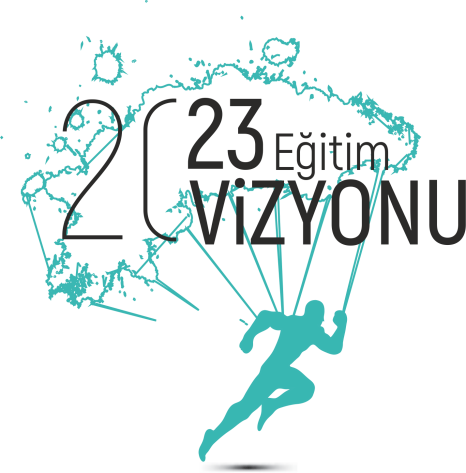 T.C.DOĞANHİSAR KAYMAKAMLIĞIİLÇE MİLLÎ EĞİTİM MÜDÜRLÜĞÜ2019-2023STRATEJİK PLANKONYA - 2019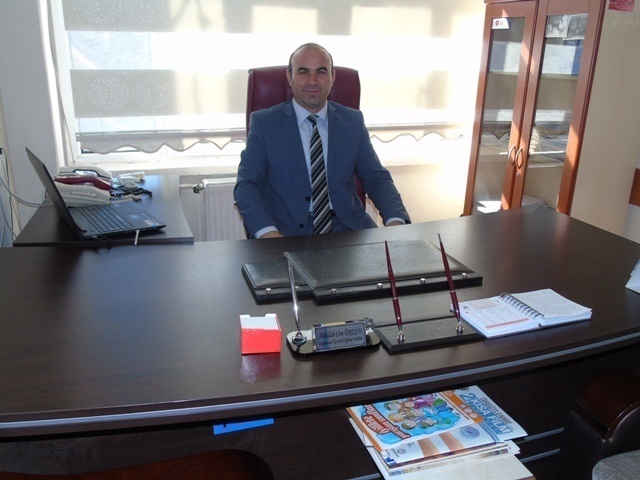 Devleti oluşturan millet unsurunun bir arada yaşamasını sağlayan toplum olgusunu güçlü kılan eğitimdir. Eğitim çalışmalarını planlı ve belirgin hedefler doğrultusunda düzenlemek günümüzde zorunluluk haline gelmiştir. İlimizin güzide bir bölgesinde bulunan ilçemizde bu amaçla önceki dönemlerde yürütülen çalışmalarımızı yeni planlama dönemimizde artan bir çalışma dinamizmi içerisinde devam ettirmeliyiz. Son yıllarda dünyamızda ekonomik, sosyal, kültürel ve siyasal alanda meydana gelen gelişmeler, teknoloji alanında görülen yenilikler de eklenince bu gelişmelere örgütsel düzeyde ayak uydurma zorunluluğu gündeme gelmiştir.  Türkiye’deki kamu kuruluşları düşünüldüğünde strateji yönetim yaklaşımı, 1980’lerden sonra ön plana çıkan Kamu Yönetimi Reformu’nun uygulamaya taşınması için ana araçlardan biri olarak kamu kurumlarının gündemine girdiği görülmektedir. Stratejik planlama, sonuçların ve değişimlerin planlanmasıdır, gerçekçidir, kaliteli yönetimin aracıdır, katılımcıdır, günü kurtarmaya yönelik değildir, şablon ya da salt bir belge değildir. Kısaca “ Neredeyiz? Nereye Gitmek İstiyoruz? Gitmek İstediğimiz Yere Nasıl Ulaşabiliriz? Başarımızı Nasıl Takip Eder ve Değerlendiririz?” sorularına verilen cevaplar stratejik planlama sürecini oluşturur. Tabii bu süreç yukarıdan aşağıya bir bütçeleme ve planlama içinde yapılmalıdır. Bu bütçeleme ve planlama aşağıdan yukarıya doğru da planlama esaslarına göre yürütülmeli ve sonuçlandırılmalıdır. Sonuçlar planlamanın verimini gösterir nitelikte olmalıdır. İlçemiz Milli Eğitimi tarafından hazırlanan bu plan Türk Milli Eğitim Sistemi’nin hedefleri doğrultusunda Doğanhisar İlçe Milli Eğitimi’nin mevcut yapılandırmasını gözden geçirerek değişime ayak uydurabilecek yapısının oluşturulmasını sağlayacaktır. Doğanhisar İlçe Milli Eğitim Müdürlüğü Stratejik Planı’nı hazırlayan tüm çalışanların başarılarının devamını diliyorum. Abdullah Cem ÜRESİNİlçe Millî Eğitim MüdürüİÇİNDEKİLERİÇİNDEKİLER	ITABLOLAR LİSTESİ	IIIKISALTMALAR	IVİL MİLLİ EĞİTİM MÜDÜRLÜĞÜ HİZMET BİRİMLERİ KISALTMALARI	VGİRİŞ	1Stratejik Plan Süreci	2Ekip ve Kurullar	31. BÖLÜM: DURUM ANALİZİ	41.1. DOĞANHİSAR HAKKINDA	51.1.1. Doğanhisar’ın Tarihi	51.1.2. Doğanhisar’ın Coğrafi Konumu	51.2. DOĞANHİSAR’DA EĞİTİMİN TARİHİ GELİŞİMİ	51.2.1. Cumhuriyet Öncesi Dönem	51.2.2. Cumhuriyet Dönemi	51.3. UYGULANMAKTA OLAN STRATEJİK PLANIN DEĞERLENDİRİLMESİ	61.4. MEVZUAT ANALİZİ	61.4.1. İlçe Millî Eğitim Müdürlüğü Görev Analizi	61.4.2. Üst Politika Belgeleri Analizi	81.5. PAYDAŞ ANALİZİ	91.5.1. İç Paydaşlar	91.5.2. Dış Paydaşlar	91.6. KURUM İÇİ ANALİZ	111.6.1. Kurum Kültürü	111.6.2. İnsan Kaynakları	131.6.3. Teknolojik Kaynaklar	131.6.4. Mali Kaynaklar	141.7. KURUM DIŞI ÇEVRE (PESTLE) ANALİZİ	151.8. GZFT ANALİZİ	151.8.1. Güçlü Yönlerimiz	151.8.2. Zayıf Yönlerimiz	161.8.3. Fırsatlar	171.8.4. Tehditler	181.9. TESPİTLER VE İHTİYAÇLARIN BELİRLENMESİ	192. BÖLÜM: GELECEĞE YÖNELİM	202.1. MİSYONUMUZ	212.2. VİZYONUMUZ	212.3. İLKE VE DEĞERLERİMİZ	222.4. AMAÇ VE HEDEFLERE İLİŞKİN MİMARİ	232.5. AMAÇ, HEDEF, GÖSTERGE VE STRATEJİLER	243. BÖLÜM: MALİYETLENDİRME	493.1. MALİYETLENDİRME	494. BÖLÜM: İZLEME VE DEĞERLENDİRME	514.1. İZLEME VE DEĞERLENDİRME	53	TABLOLAR LİSTESİTablo 1: Stratejik Planlama Ekibi Tablosu	3Tablo 2: Üst Politika Belgeleri Tablosu	8Tablo 3: Doğanhisar İlçe Millî Eğitim Müdürlüğünün İç ve Dış Paydaşları	10Tablo 4: İlçe Geneli Hizmet Sınıflarına Göre Personel Durumu	13Tablo 5: Teknolojik Altyapımız	14Tablo 6: Mali kaynaklar Tablosu	14Tablo 7: Amaç ve Hedef Maliyetleri Tablosu	50KISALTMALARAB	: Avrupa Birliği ABİDE	: Akademik Becerilerin İzlenmesi ve Değerlendirilmesi BT	: Bilişim Teknolojileri CİMER	: Cumhurbaşkanlığı İletişim Merkezi CK	: Cumhurbaşkanlığı Kararnamesi DYS	: Doküman Yönetim Sistemi EBA	: Eğitim Bilişim Ağı FATİH	: Fırsatları Artırma ve Teknolojiyi İyileştirme Harekâtı IPA	: Instrument for Pre-Accession Assistance(Katılım Öncesi Mali Yardım Aracı) MEB	: Millî Eğitim Bakanlığı MEBBİS	: Millî Eğitim Bakanlığı Bilişim Sistemleri MEBİM	: Millî Eğitim Bakanlığı İletişim MerkeziMEİS	: Millî Eğitim İstatistik Modülü OECD	: Organization for Economic Co-operation and Development
(İktisadi İşbirliği ve Kalkınma Teşkilatı) OSB	: Organize Sanayi Bölgesi PESTLE	: Politik, Ekonomik, Sosyolojik, Teknolojik, Yasal ve Ekolojik Analiz  PDR	: Psikolojik Danışmanlık ve RehberlikPISA	: Programme for International StudentAssesment
(Uluslararası Öğrenci Değerlendirme Programı) RAM	: Rehberlik Araştırma Merkezi STK	: Sivil Toplum Kuruluşu TIMMS	: Trends in International Mathematics and Science Study(Matematik ve Fen Bilimleri Uluslararası Araştırması)TİKA	: Türk İşbirliği ve Koordinasyon Ajansı Başkanlığı TÜBİTAK	: Türkiye Bilimsel ve Teknolojik Araştırma Kurulu TYÇ	: Türkiye Yeterlilikler Çerçevesi YDS	: Yabancı Dil SınavıİLÇE MİLLİ EĞİTİM MÜDÜRLÜĞÜ HİZMET BİRİMLERİ KISALTMALARIBİETŞ		: Bilgi İşlem ve Eğitim Teknolojileri Şubesi DHŞ		: Destek Hizmetleri ŞubesiDÖŞ		: Din Öğretimi ŞubesiHBÖŞ		: Hayat Boyu Öğrenme ŞubesiİEŞ		: İnşaat ve Emlak ŞubesiİKŞ		: İnsan Kaynakları ŞubesiİSGB		: İşyeri Sağlık ve Güvenlik BirimiMTEŞ		: Meslekî ve Teknik Eğitim ŞubesiÖB		: Özel BüroOÖŞ		: Ortaöğretim ŞubesiÖDSHŞ	: Ölçme Değerlendirme ve Sınav Hizmetleri ŞubesiÖERŞ		: Özel Eğitim ve Rehberlik ŞubesiÖÖKŞ		: Özel Öğretim Kurumları ŞubesiSGŞ		: Strateji Geliştirme ŞubesiTEŞ		: Temel Eğitim ŞubesiYÖYEŞ	: Yükseköğretim ve Yurt Dışı Eğitim ŞubesiGİRİŞ“Dün dünde kaldı cancağızım,Şimdi yeni şeyler söylemek lazım.”MevlânâEğitim sisteminin vazgeçilmez ve esas unsuru olan eğitim kurumlarının kendilerinden beklenen işlevleri yerine getirebilmeleri, iyi bir planlamaya ve bunun sonucunda oluşturulan bu planın etkin bir şekilde uygulanmasına bağlıdır.Stratejik planlama, kurum üyelerinin kurumun geleceğini tahmin ettikleri ve o tahmine ulaşmak için gerekli işlemleri tasarladıkları bir süreçtir. Bu süreç, kurumun stratejik amaçlarını ve buna ilişkin eylem planlarını incelemeyi kapsar. Kurumun en alt biriminden en üst birimine kadar tüm çalışanları ilgilendiren bu kapsamlı süreç, kurumun gelişimini sağlamak amacıyla; sorumluluğa, eğitim öğretimin ihtiyaçlarına ve uzun dönemli düşünmeye odaklanmayı gerektirir. Bu özelliği ile planlama, geleceğe bakma, olası seçenekleri saptama, sahip olunan sınırlı kaynakların en akılcı ve gerçekçi kullanımını sağlamaya yönelik bir süreçtir. Müdürlüğümüz, toplumun taleplerine karşı duyarlı, katılımcılığa önem veren, hedef ve önceliklerini netleştirmiş; şeffaf ve etkin bir kamu yapılanmasının gereği olarak “Stratejik Yönetim” yaklaşımını benimsemiş ve 5018 sayılı Kamu Mali Yönetimi ve Kontrol Kanunu gereğince stratejik planlamayı uygulamaya koymuştur. Bu Kanun, geleceğe ilişkin misyon ve vizyon oluşturma, stratejik amaçlar ve ölçülebilir hedefler belirleme, önceden belirlenmiş olan göstergeler doğrultusunda performanslarını ölçme ve bu süreçlerin izlenip değerlendirilmesi amacıyla katılımcı yöntemlerle stratejik plan hazırlama zorunluluğu getirmiştir. Müdürlüğümüz ilk stratejik planını 2010-2014, ikincisini ise 2015-2019 yıllarını kapsayacak şekilde hazırlamış ve uygulamıştır. Bu bağlamda Doğanhisar İlçe Millî Eğitim Müdürlüğü için hazırlanan 2019–2023 Stratejik Planı, yapacağımız çalışmalarda hem bize yol gösterici olacak hem de Doğanhisar’a ışık tutacaktır.2023 Eğitim Vizyonu, uygulanmakta olan stratejik planın değerlendirilmesi, mevzuat, üst politika belgeleri, paydaş, PESTLE, GZFT ve kuruluş içi analizlerinden elde edilen veriler ışığında, eğitim ve öğretim sistemine ilişkin sorun ve gelişim alanları ile eğitime ilişkin öneriler tespit edilmiştir. Bunlara yönelik stratejik amaçlar, bu stratejik amaçlar altında da beş yıllık hedefler ile bu hedefleri gerçekleştirecek strateji ve eylemler ortaya çıkmıştır. Stratejilerin yaklaşık maliyetlerinden yola çıkılarak stratejik amaç ve hedeflerin tahmini kaynak ihtiyaçları hesaplanmış ve planlama süreci tamamlanmıştır.Hazırlamış olduğumuz bu stratejik planla, Müdürlüğümüzün kurumsal yapısının, bütçe harcamalarının ve yürütülecek çalışmalarının planlı bir şekilde gerçekleştirilmesine katkı sağlamayı umut ediyoruz.Stratejik Plan EkibiStratejik Plan SüreciMillî Eğitim Bakanlığının yayınladığı 2018/16 sayılı Genelge ile stratejik planlama faaliyetleri başlatılmıştır. Aynı Genelge ile birim amirlerinden stratejik planlama üst kurulu oluşturmaları ve planın hazırlanmasından sorumlu olmaları istenmiştir. Stratejik Plan Çalışma Ekiplerinin oluşturulması da yine aynı Genelgede istenmektedir.Stratejik planın yazımında öncelikli olarak yasal dayanaklar incelenmiş, kaynaklar gözden geçirilmiş daha sonra da üst politika belgelerinde yer alan “eğitim hedefleri” göz önünde bulundurulmuştur.2019-2023 Stratejik Planı Hazırlama Aşamasında Geçirilen Süreçler06.12.2018 tarihinde ilçe millî eğitim müdürlüğü yöneticileri ve öğretmenlerden meydana gelen Stratejik Geliştirme Kurulu oluşturulmuştur.07.12.2018 tarihinde Stratejik Planlama Ekibi toplanarak yapılacak işin süreci ve kavramsal çerçevesi ile ilgili çalışma takvimini belirlemiştir.Doğanhisar’da görev yapan okul yöneticisi ve öğretmenlerimize kurumumuzun güçlü ve zayıf yönlerinin tespiti, fırsat ve tehditlerinin neler olduğunun ortaya çıkarılması amacıyla görüş ve öneri formları gönderilerek sonuçları hakkında analizler yapılmıştır.Eğitim kademesinde hizmet veren paydaşlarla yapılan 6 farklı çalıştayla GZFT analizi yapılmıştır. Doğanhisar İlçe Millî Eğitim Müdürlüğü 2019-2023 Stratejik Planı hazırlanırken 5018 sayılı Kanun’da öngörülen “katılımcılık” ilkesine azami ölçüde riayet edilmeye çalışılmıştır. Ayrıca amaç, hedef ve stratejilerimiz belirlenirken üst politika belgeleri ile Doğanhisar Ar-Ge Birimince yapılan anketler ve çalıştaylardikkate alınmıştır.Ekip ve KurullarHazırlık Programının yayınlanmasının ardından ilimize ait planlama kurul ve ekipleri oluşturulmuştur.Strateji Geliştirme Kurulu: Strateji Geliştirme Kurulu stratejik planlama çalışmalarını takip etmek ve ekiplerden bilgi alarak çalışmaları yönlendirmek üzere İlçe Millî Eğitim Müdürü başkanlığında, Şube Müdürü ile İlçe Millî Eğitim Müdürünce tespit edilmiş okul müdürünün katılımıyla kurulmuştur.Stratejik Planlama Ekibi: Stratejik planlama çalışmalarını doğrudan yürütmek ve kurula belirli dönemlerde raporlar sunmak, kurulun önerileri doğrultusunda çalışmaları yürütmek üzere İlçe Milli Eğitim müdürü tarafından görevlendirilmiş, okul müdür yardımcısı başkanlığında İlçe Milli Eğitim Müdürlüğü sorumlu memurlar ve bilişim teknolojileri öğretmeni katılımıyla İlçe Milli Eğitim Müdürlüğü Stratejik Planlama Ekibi oluşturulmuştur. Tablo 1: Stratejik Planlama Ekibi Tablosu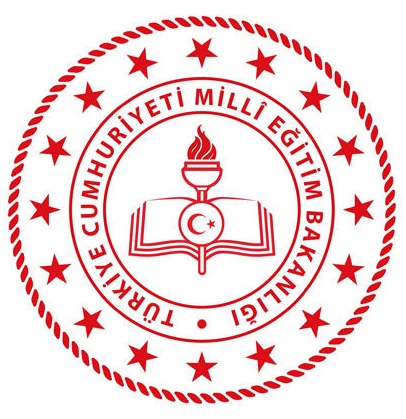 1.1. DOĞANHİSAR HAKKINDA1.1.1. Doğanhisar’ın TarihiDoğanhisar M.Ö. 500 yıllarında Metyos adıyla kurulmuştur. M.S.395 yılında Bizans İmparatorluğunun eline geçmiş M.S 704–708 yıllarında Emevi ve Abbasi ordularının taarruzlarına uğramıştır. Bu savaşlarda şehit olan Seyyid Ahmet’in mezarı Kızılışık mevkisinde bulunmaktadır. 1071 Malazgirt Savaşına müteakip Selçukluların batıya yayılışları sırasında 1110 yılında Doğanhisar Türk hâkimiyetine geçmiştir. Anadolu Selçukluları döneminde komutan Emir Doğanbey ve oğlu Hasan (Hese) Bey komutasında Doğanhisar önünde Kapulu birlikleri mevzileşmiştir. 11 Eylül 1176 da Emir Doğanbey şehit düşmüş ölüsü Doğanhisar’a getirilerek Kale içine gömülmüş olup o nedenle Doğan Kalesi(Doğan Hisarı) diye anılmıştır. Çevre Türkmen ve yörüklerince de ölü saklanan yer Saklan-hisar veya komutanın ölmesine üzüldüklerini belirten Sıklan-hisar şeklinde isimlendirilmiştir.1.1.2. Doğanhisar’ın Coğrafi Konumuİlçe merkezi, Sultan Dağları'nın kuzeydoğuya bakan eteklerinde kurulmuştur. Bağlı bulunduğu Konya İli'nin, batısında olup 122 km. uzaklıktadır. Doğuda Ilgın (35km), kuzeyde Argıthan (18km), batıda Akşehir (45km) ile güneyde Hüyük (40km), Beyşehir (67km) ilçelerine komşudur. İlçenin yüzölçümü 519,5 kilometrekare olup denizden yüksekliği 1120 metredir. Merkez Belediye sınırları 40'000 metrekaredir. İlçenin güneyinde yükselen Sultan Dağları'nın yayla, yamaç ve derelerinde tabii ve suni olarak yetiştirilmiş olan gerek baltalık, gerekse koruluk ormanlarda çam, meşe, ardıç, sedir, selvi, karacaağaç, fındık, ceviz gibi ağaçlar vardır. İlçenin ormanlık alanı, genel alanın %34'ü kadar olup, bunun bir kısmı koruluk ve baltalık ormandır. Orman alanı toplamı 10'337 hektardır.
1.2. DOĞANHİSAR’DA EĞİTİMİN TARİHİ GELİŞİMİ1.2.1. Cumhuriyet Öncesi DönemKonya, eski çağlardan beri Anadolu’nun sayılı eğitim ve kültür merkezlerinden biri olmuştur. Bu durum Türklerin Anadolu’yu fethedip yerleşmeleriyle birlikte daha da ön plana çıkmıştır. Esasen Türkler Anadolu’yu yalnız silah ve askerî güçle değil, ilim ve irfanla da fethetmişlerdir. Türkler yerleştikleri yerlerde eşsiz sanat eserleri meydana getirmişler; saraylar, camiler, medreseler, kütüphaneler kurmuşlardır. Bu müesseselerin gelişip zenginleşmesi ve devamlılığını sağlayabilmesi için de vakıflar oluşturmuşlardır. Bu şekilde eğitim ve kültür kurumlarıyla zenginleşen Anadolu ve onun başşehri Konya, tarih boyunca etrafına ilim saçan bir merkez olmuştur. Tarih boyunca önemli olayların yaşandığı bu bölgenin bir parçası olan Doğanhisar da bu olaylara şahitlik etmiştir.İlçemiz çevresindeki yerler el değiştirmesine rağmen Doğanhisar bir Türk kalesi olarak elde kalmıştır. Haçlı Savaşlarının sonuncusu sayabileceğimiz MS:17 Eylül 1176 tarihli Miryokefalon Savaşı 2. Malazgirt sayılması, Türk Yurdu tapusu sayılması Doğanhisar için çok önemlidir. 1.2.2.Cumhuriyet DönemiDoğanhisar İlçesinde cumhuriyet ilanından itibaren 1924 yılında açılan Cumhuriyet İlköğretim okuluyla beraber modern manada eğitim başlamıştır. 1982 yılına kadar İlköğretim Müdürlüğü olarak görevini gerçekleştiren kurumumuz İlçe Milli Eğitim Müdürlüğü olarak bugün İhsan Zeki DOYDUK caddesindeki Eski Doğanhisar Lisesi binasında hizmet vermektedir.1.3. UYGULANMAKTA OLAN STRATEJİK PLANIN DEĞERLENDİRİLMESİ2015 yılında yürürlüğe giren Doğanhisar İlçe Millî Eğitim Müdürlüğü 2015-2019 Stratejik Plânı; stratejik plan hazırlık süreci, durum analizi, geleceğe yönelim, maliyetlendirme ile izleme ve değerlendirme olmak üzere beş bölümden oluşturulmuştur. Bunlardan izleme ve değerlendirme faaliyetlerine temel teşkil eden stratejik amaç, stratejik hedef, performans göstergesi ve stratejilerin yer aldığı geleceğe yönelim bölümü eğitim ve öğretime erişim, eğitim ve öğretimde kalite ve kurumsal kapasite olmak üzere üç tema halinde yapılandırılmıştır. Söz konusu üç tema altında 3 stratejik amaç, 7 stratejik hedef, 16 performans göstergesi ve 38 stratejiye yer verilmiştir.2015-2019 Stratejik Plânında belirlenen 38 performans göstergesinden 25’ünde belirlenen hedefe 2018 yılı sonu itibariyle ulaşılmıştır. 2018 yılında alınan veriler dikkate alındığında ise kalan 13 göstergede belirlenen hedefe 2019 yılı sonu itibariyle ulaşılabileceği anlaşılmıştır.2019-2023 dönemi için İlçe Millî Eğitim Müdürlüğünün güçlü yönlerinden ve fırsatlardan yararlanarak ulaşılabilecek yeni performans göstergelerinin belirlenmesi kararlaştırılmıştır. 1.4. MEVZUAT ANALİZİ1.4.1. İlçe Millî Eğitim Müdürlüğü Görev AnaliziDoğanhisar  İlçe Millî Eğitim Müdürlüğünün yasal yetki, görev ve sorumlulukları başta T.C. Anayasası olmak üzere 657 sayılı Devlet Memurları Kanunu, 25/08/2011 tarihli ve 652 sayılı Millî Eğitim Bakanlığının Teşkilât ve Görevleri Hakkında Kanun Hükmünde Kararname hükümlerine dayanılarak hazırlanan 18/11/2012 tarihli ve 28471 sayılı Resmi Gazetede Yayımlanan "Millî Eğitim Bakanlığı İl ve İlçe Millî Eğitim Müdürlükleri Yönetmeliği" esaslarına göre belirlenmektedir. Önümüzdeki 5 yıllık sürede ulaşılması öngörülen amaç ve hedeflere dayanak oluşturan mevzuat hükümlerine, aşağıda özet şeklinde, durum analizi raporunda ise ayrıntılı olarak yer verilmiştir. Millî Eğitim Bakanlığı İl ve İlçe Millî Eğitim Müdürlükleri Yönetmeliği hükmünce, millî eğitim müdürlüklerinin hizmet alanlarına göre görevleri şunlardır:Eğitim öğretim hizmetlerinde; temel eğitim, ortaöğretim, mesleki ve teknik eğitim, din öğretimi, özel eğitim ve rehberlik ile hayat boyu öğrenme alanındaki eğitimleri geliştirmek, eğitim kurumlarına, öğrencilere ve izleme ve değerlendirmeye yönelik hizmetleri yerine getirmek.Bilgi işlem ve eğitim teknolojileri hizmetlerinde; öğretim programlarını teknik yönden izleyerek sonuçlarını değerlendirmek, uzaktan eğitime yönelik iş ve işlemleri yürütmek, eğitim teknolojileriyle ilgili bütçe ve yatırım planlamalarını yaparak haberleşme, veri ve bilgi güvenliğini sağlamak, internet sayfalarına ilişkin iş ve işlemleri yürütmek, FATİH Projesine ilişkin iş ve işlemleri yürütmek gibi hizmetleri yapmak.Strateji geliştirme hizmetlerinde; iş takvimi, stratejik plan ve eylem planlarını hazırlamak, geliştirmek ve uygulanmasını sağlamak, bütçe ve kamu zararı ile performans programla ilgili işlemleri yürütmek, yatırımlarla ilgili ihtiyaç analizlerini yapmak, eğitime ilişkin araştırma, geliştirme ve kalite geliştirme faaliyetleri yürütmek, istatistikî verileri ilgili birimlerle işbirliği içinde ulusal ve uluslararası standartlara uygun ve eksiksiz toplamak, güncelleştirmek, analiz etmek ve yayınlamak.Ölçme, değerlendirme ve sınav hizmetlerinde; ölçme ve değerlendirme iş ve işlemlerini birimlerle işbirliği içerisinde yürüterek sınavların uygulanması ile ilgili organizasyonu yapmak, İl İzleme Araştırması, PISA, TIMSS, ABİDE vb. ulusal ve uluslararası ölçme ve değerlendirme uygulamalarını il düzeyinde yürüterek sınav komisyonunun ve ölçme değerlendirme merkezinin sekretarya hizmetlerini yürütmek.Yükseköğretim ve yurt dışı eğitim hizmetlerinde; öğrencilerin yükseköğretime ilişkin işlemlerini, yurt dışında öğrenim görüp yurda dönen öğrencilerle ilgili iş ve işlemleri yürütme gibi hizmetleri yapmak.İnsan kaynakları hizmetlerinde;insan kaynaklarıyla ilgili kısa, orta ve uzun vadeli planlamaları, norm kadro iş ve işlemleri, özlük ve emeklilik iş ve işlemleri, disiplin ve ödül işlemlerinin uygulanması, güvenlik soruşturması ve arşiv araştırması, personelin eğitimlerine ilişkin iş ve işlemler, personelin pasaport ve yurt dışı iş ve işlemleri, soruşturma ve inceleme raporlarına ilişkin iş ve işlemlerini yürütmek.Destek hizmetlerinde; ders araç ve gereçleri ile donatım ihtiyaçları, ücretsiz ders kitabı temini projesi, depo, lojman, yemekhane, sosyal tesisler, temizlik, güvenlik, ısınma, aydınlatma, onarım, taşıma, öğretmenevi, satın alma ve döner sermaye gibi işlemleri yürütmek.İnşaat ve emlak hizmetlerinde; yapım programları, onarım ve hak edişlere ilişkin işlemleri yürütmek, kamulaştırma teklifi sunmak, ihale edilen yatırımları izleyerek eğitim kurumlarının bina, eklenti ve derslik ihtiyaçlarını önceliklere göre karşılamak, eğitim kurumlarının kamu-özel ortaklığı modeliyle yapımına ilişkin iş ve işlemleri yürütmek.Sivil savunma hizmetlerinde; sivil savunma planlarını hazırlamak, tahliyeye ilişkin planlamasını koordine etmek,  sivil savunma ve acil durum hizmetleri için gerekli olan araç, gereç ve malzemenin tedarik ve teminini, afet ve acil durum hallerinde müdahaleyi koordine etmek, kimyasal, biyolojik, radyolojik ve nükleer savunma ile ilgili iş ve işlemleri yürütmek.Hukuk hizmetleri biriminde; bakanlığın taraf olduğu her türlü dava ve icra işlemlerini vekil sıfatıyla takip etmek, husumetiyle açılan ve açılacak dava ve takipleri, mahkeme kararlarını ilgili birimlere göndermek, yılsonunda faaliyet raporlarını hazırlamak ve hukuk müşavirliğine göndermek.Doğanhisar İlçe Millî Eğitim Müdürlüğünün görev ve sorumluluk yükleyen amir hükümlerin tespit edilmesi için tüm üst politika belgeleri ayrıntılı olarak taranmış ve bu belgelerde yer alan politikalar incelenmiştir. Bu çerçevede Doğanhisar İlçe Millî Eğitim Müdürlüğü 2019-2023 Stratejik Plânının stratejik amaç, hedef, performans göstergeleri ve stratejileri hazırlanırken bu belgelerden yararlanılmıştır. Öncelikle Konya İl Millî Eğitim Müdürlüğünün 2019-2023 Stratejik Plânı Millî Eğitim Bakanlığı 2023 Eğitim Vizyonu ve 2019-2023 Stratejik Plânı merkezde olmak üzere üst politika belgeleri temel üst politika belgeleri ve diğer üst politika belgeleri olarak iki bölümde incelenmiştir. Üst politika belgeleri ile stratejik plan ilişkisinin kurulması amacıyla üst politika belgeleri analiz tablosu oluşturulmuştur.1.4.2. Üst Politika Belgeleri AnaliziDoğanhisar İlçe Millî Eğitim Müdürlüğüne görev ve sorumluluk yükleyen amir hükümlerin tespit edilmesi için tüm üst politika belgeleri ayrıntılı olarak taranmış ve bu belgelerde yer alan politikalar incelenmiştir. Bu çerçevede Doğanhisar İlçe Millî Eğitim Müdürlüğü 2019-2023 Stratejik Planı’nın stratejik amaç, hedef, performans göstergeleri ve stratejileri hazırlanırken bu belgelerden yararlanılmıştır. Üst politika belgelerinde yer almayan ancak Millî Eğitim Bakanlığının 2019-2023 Stratejik Planı’nda önceliklendirdiği alanlara “Geleceğe Yönelim” bölümünde yer verilmiştir. Millî Eğitim Bakanlığı 2023 Eğitim Vizyonu ve 2019-2023 Stratejik Planı merkezde olmak üzere; üst politika belgeleri, temel üst politika belgeleri ve diğer üst politika belgeleri olarak iki bölümde incelenmiştir. Üst politika belgeleri ile stratejik plan ilişkisinin kurulması amacıyla üst politika belgeleri analiz tablosu oluşturulmuştur.Tablo 2: Üst Politika Belgeleri Tablosu1.4.3. Faaliyet Alanları, Ürün ve HizmetlerDoğanhisar  İlçe Millî Eğitim Müdürlüğü 2019–2023 Stratejik Plan hazırlık sürecinde Müdürlüğümüz faaliyet alanları ve hizmetlerinin belirlenmesine yönelik çalışmalar yapılmıştır. Bu kapsamda birimlerin yasal yükümlülükleri, standart dosya planı, üst politika belgeleri, yürürlükteki uygulanan sistemler ve kamu hizmet envanteri incelenerek Müdürlüğümüz hizmetleri tespit edilmiş; eğitim ve öğretim, bilimsel – kültürel - sanatsal ve sportif faaliyetler, ölçme ve değerlendirme, insan kaynakları yönetimi, araştırma – geliştirme - proje ve protokoller, yönetim ve denetim, fiziki ve teknolojik altyapı olmak üzere sekiz faaliyet alanı altında gruplandırılmıştır.1.5. PAYDAŞ ANALİZİPaydaş analizinin yapılmasında; stratejik planlamanın temel unsurlarından biri olan katılımcılığın sağlanabilmesi için kurumumuzun etkileşim içinde bulunduğu tarafların görüşleri dikkate alınarak stratejik planın sahiplenilmesine çalışılmıştır.Stratejik planın sadece üst yönetime mâl edilmesi katılımı engellemektedir. Planlarda tanımlanan paydaşların, sürece katılımının sağlanması planın uygulanabilirliğini arttırmaktadır. Paydaş yani ilgili taraflar bir kurumdan doğrudan veya dolaylı, maddi veya manevi, olumlu veya olumsuz etkilenen kişi, kurum veya gruplardır. Paydaş analizinde amaç hazırlanan stratejik planı ve hizmetleri yararlanıcıların beklentileri doğrultusunda şekillendirmek, stratejik plan hazırlıklarında vatandaş odaklılığı sağlamak ve katılımcılık ile hesap verme sorumluluğunu tesis etmektir. Planlama sürecinde katılımcılığa önem veren kurumumuz tüm paydaşların görüş, talep, öneri ve desteklerinin stratejik planlama sürecine dâhil edilmesini hedeflenmiştir. Millî Eğitim Müdürlüğü, faaliyetleriyle ilgili ürün ve hizmetlere ilişkin memnuniyetlerin saptanması konularında başta iç paydaşlar olmak üzere kamu kurumları, işverenler, sivil toplum kuruluşları, yerel yönetim ve yöneticilerinden oluşan dış paydaşların büyük bölümünün stratejik planlama sürecine katılımını sağlamıştır. Bunu gerçekleştirmeye yönelik olarak Stratejik Planlama Ekibi ve ilçemizdeki okul ve kurum yöneticileri ile toplantılar düzenlenmiş ve katılımcıların paylaşımları sonucunda kurumumuzun paydaşlarla ilişkilerinin seviyesi ve önceliklerin tespit edilmesine çalışılmıştır. Paydaş toplantılarından sonra iç ve dış paydaşlara yönelik paydaş anketleri düzenlenmiştir. Paydaşların önerileri değerlendirerek, yasaların ve maddi imkânların el verdiği ölçüde stratejik planlamaya alınmıştır.Paydaşların Sınıflandırılmasıİç Paydaşlar: Kuruluştan etkilenen veya kuruluşu etkileyen, kuruluş içindeki kişi, grup veya (varsa) ilgili ve bağlı kuruluşlardır. Dış Paydaşlar: Kuruluştan etkilenen veya kuruluşu etkileyen kuruluş dışındaki kişi, grup veya kurumlardır.Tablo 3: Doğanhisar İlçe Millî Eğitim Müdürlüğünün İç ve Dış Paydaşları1.6. KURUM İÇİ ANALİZ1.6.1. Kurum Kültürüİlçe Millî Eğitim Müdürlüğü hizmetlerinin yürütülmesinde temel alınan usul ve esaslar; mevzuata, mesleki değerler ile kurumsal ilkelere dayanmaktadır. Eğitim hizmetlerinde yazılı belgeler, talimatlar, genelgeler, denetim sonuçları gibi basılı ve elektronik ortamlardaki kaynaklardan yararlanılmaktadır. Müdürlüğümüz iç ve dış iletişiminde resmî iletişim araç ve yöntemleri kullanılır. Yazışmalar “Resmi Yazışmalarda Uygulanacak Esas ve Usuller Hakkında Yönetmelik” çerçevesinde yürütülmektedir. Vatandaşlardan ve paydaşlardan gelen taleplere cevap verirken vatandaş ve hizmet odaklı olarak özverili çalışma anlayışı benimsenmiştir. Bilgi Edinme Kanunu çerçevesinde gerçek ve tüzel kişilerin taleplerine en hızlı biçimde cevap verilmektedir. Kurumumuzun faaliyet alanlarındaki ulusal ve uluslararası gelişmeler takip edilerek seminer, çalıştay  ve eğitim çalışmalarına katılım sağlanmaktadır. Hizmet içi eğitimler ile aynı meslek grubundan personelin veya aynı işleri yapan çalışanların arasında olumlu bağlar kurulması ve kurumsal aidiyetin gelişmesi sağlanmaktadır.İlçe Millî Eğitim Müdürlüğünün kurum içi iletişimi, İlçe Millî Eğitim Müdürü başkanlığında en üst düzeyden en alt kademedeki çalışana kadar planlanmış ve sistematik olarak ele alınmıştır. Etkin bir kurum içi iletişim ile kurumun amaç ve hedeflerinin çalışanlara doğru bir şekilde yansıtılması ile bu doğrultuda iş ve süreçlerinin planlanması sağlanmıştır. Millî Eğitim Müdürlüğünde uygulanan kurum içi iletişim; kurum çalışanlarına kurumsal amaçlar, ulaşılmak istenen hedefler, görevler, yapılan faaliyetler ve karşılaşılabilen sorunlar konusunda bilgi sağlamaktadır. Ayrıca çalışanlar, kurumun içinde bulunduğu mevcut durumu ve kendilerinin kurum içindeki yerlerini ve rollerini yine kurum içi iletişim faaliyetleri sayesinde öğrenebilmektedirler.Doğanhisar İlçe Millî Eğitim Müdürlüğünün öncelikli sorun alanı kurum kültürü olarak belirlenmiştir. Çalışanlardaki motivasyon eksiklikleri, kurumu sahiplenmemeleri, sık yer değiştirmeleri kurumun enerjisini azaltmaktadır.Kurumun İletişim ve Karar Alma SüreçleriDoğanhisar İlçe Millî Eğitim Müdürlüğünün karar alma ve iletişim süreçleri, mevcut yasa ve yönetmelikler doğrultusunda gerçekleşmektedir. Üst makam ve kuruluşların yazılı istek ve talimatları, iç ve dış paydaşlarımızın beklentileri, yapılan denetim, inceleme ve araştırma sonuçları karar alma süreçlerimizi oluşturmaktadır. Teşkilat Şeması1.6.2. İnsan KaynaklarıEğitim sistemlerinin nihai amacı; topluma faydalı, toplumsal değerleri gözeten, etkili iletişim becerilerine sahip, değişime uyum sağlayabilen, öğrenmeyi öğrenen, bilişim teknolojilerini verimli kullanabilen, kendisiyle ve toplumla barışık, inisiyatif alan, araştıran, sorgulayan ve eleştirel düşünme becerilerine sahip özgür bireyler yetiştirebilmektir.Başarıyı artırmak amacıyla kurumun yapı ve stratejisiyle tutarlı iş gücünün bulunması, seçilmesi, eğitilmesi ve denetlenmesine yönelik etkinlikler bütünü olarak tanımlanan insan kaynakları yönetimi Müdürlüğümüzün önemle üzerinde durduğu temel süreçlerden biridir.Kurumlarda insan kaynaklarını, organizasyonel amaçlar doğrultusunda en verimli şekilde kullanmak; insan kaynağının iç ve dış gelişmelere uygun olarak etkin bir şekilde planlanmasını, geliştirilmesini ve değerlendirilmesini sağlamak kurumun verimliliği açısından büyük önem taşımaktadır.Müdürlüğümüz, Aralık 2018 tarihi itibarıyla toplam 241 personel ile çalışmalarını sürdürmektedir. Müdürlüğümüz personelinin hizmetlere göre dağılımı aşağıdaki tabloda verilmiştir.Tablo 4: İlçe Geneli Hizmet Sınıflarına Göre Personel Durumu1.6.3. Teknolojik KaynaklarEğitimde yeni teknolojilerin kullanılması ve yaygınlaştırılmasına yönelik olarak bütün okulların internet erişimine kavuşması, bilgisayar başına düşen öğrenci sayısı göstergesinin hızla iyileştirilmesi, bilgi çağında eğitim gereklerinin yerine getirilmesine yönelik kampanyaların yürütülmesi ve FATİH Projesi olumlu gelişmelerdir. Donanım kadar önemli olan yazılımların da hızla devreye konulması elbette kaçınılmazdır. Müfredat programlarının yazılım programları olarak üretilmesi çalışmaları devam etmektedir. Tablo 5: Teknolojik Altyapımız1.6.4. Mali KaynaklarTürk Millî Eğitimi’nde kaynakların yatırıma yönlendirilme zorunluluğu yanında, çeşitli sebeplerle kaynakların etkin ve verimli kullanılamaması sorunlarının da yaşandığı bilinmektedir.Son yıllarda, nüfus artış hızının azalmasına rağmen göç olgusu Bakanlık kaynaklarının yeni okul yapımına harcanmasına neden olmaktadır. Kıt kaynakların nicelik sorununa yöneltilmesinden dolayı eğitimde kalite olgusu sürekli ikinci planda kalmaktadır.Merkezi yönetim bütçe uygulamasına geçilmesiyle, bütçe sistemi uluslararası standartlara uygun bir kapsama kavuşurken çok yıllı bütçeleme sisteminin bütçe sistemine entegre edilmesiyle de, daha saydam ve öngörülebilir bir bütçe politikası uygulamaya konulmaktadır.Tablo 6: Mali kaynaklar Tablosu1.7. KURUM DIŞI ÇEVRE (PESTLE) ANALİZİBu bölümde Türk eğitim sisteminin genel yapısı, eğitim alanında dünyadaki genel durum ve eğilimler, eğitim sisteminde yeniden yapılanma ihtiyacı, eğitimde sosyal diyalog, Politik, Ekonomik, Sosyal ve Teknolojik (PESTLE) analizi, üst politika belgeleri, Güçlü Yönler, Zayıf Yönler, Fırsatlar, Tehditler (GZFT) analizleri yapılmıştır.Kurum dışı analiz yapılmadan önce incelenen üst politika belgeleri çalışılmıştır. Bu çalışma ile birlikte kurum dışı analizin yasal dayanakları belirlenmiş ve bu noktadan hareketle yapılacak çalışmanın temel çerçevesi çizilmiştir. İncelenen ve yasal dayanakta yer bulan üst politika belgeleri; 10. Kalkınma Planı, UNESCO Herkes İçin Eğitim 2015 Hedefleri, HBÖ Strateji Belgesi, TÜBİTAK 2023 Vizyonu, 18. Milli Eğitim Şurası, Türkiye Mesleki ve Teknik Eğitim Strateji Belgesi ve Eylem Planı, Erasmus+ Programı (2014– 2020) Rehberi, 2008/14481 sayılı Avrupa Birliği Müktesebatının Üstlenilmesine İlişkin Türkiye Ulusal Programı ile Avrupa Birliği Müktesebatının Üstlenilmesine İlişkin Türkiye Ulusal Programının Uygulanması, Koordinasyonu ve İzlenmesine Dair Karar (31 Aralık 2008 tarih ve 27097‐5. Mükerrer sayılı Resmî Gazete, Ekonomik Kriterler başlığı altında “Eğitim”, sayfa 20). Dayanak olarak alınan üst politika belgeleri, stratejik planlamaya başlama, planlama aşamaları ve planın yasal çerçevesini belirlemiştir1.8. GZFT ANALİZİDoğanhisar İlçe Milli Eğitim Müdürlüğünün GZFT (SWOT) analizi iki ayrı çalışmanın sonuçlarının birlikte değerlendirilmesiyle ortaya çıkmıştır. Başlangıçta ilçe milli eğitim müdürlüğünde çalışan milli eğitim müdürü, şube müdürleri, şef ve diğer çalışanlara anket uygulanmış, daha sonra sonuçlar stratejik plan üyeleri tarafından beyin fırtınası tekniği ile değerlendirilerek GZFT sonuçları tespit edilmeye çalışılmıştır.1.8.1. Güçlü Yönlerimiz1.8.2. Zayıf Yönlerimiz1.8.3. Fırsatlar1.8.4. Tehditler1.9. TESPİTLER VE İHTİYAÇLARIN BELİRLENMESİTespitler ve sorun alanları önceki bölümlerde verilen durum analizi aşamalarında öne çıkan, durum analizini özetleyebilecek türde ifadelerden oluşmaktadır. İhtiyaçlar ise bu tespitler ve sorun alanları dikkate alındığında ortaya çıkan ihtiyaçları ve gelişim alanlarını ortaya koymaktadır. Durum analizinde yer alan her bir bölümde yapılan analizler sonucunda belirlenmiş olan tespitler ve ihtiyaçlardan yola çıkılarak Müdürlüğümüzün stratejik planının mimarisi oluşturulmuştur.2. BÖLÜM: GELECEĞE YÖNELİM2.1. MİSYONUMUZ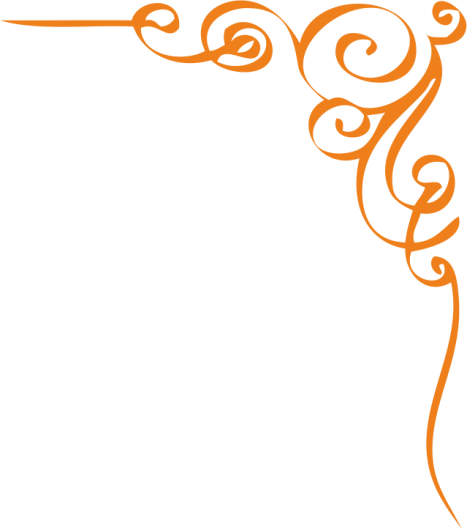 Millî ve manevi değerlerini gözeten, bilgi toplumunun gerektirdiği özelliklere sahip, bilimselliği rehber edinen, öncelikle eğitim ile beraber kaliteli öğretim hizmetinin 
sunulması için paydaşlar arası işbirliği ortamını verimli bir şekilde oluşturan,  kendini çağın gereksinimlerine ve modern eğitim anlayışına göre sürekli yenileyen bir kurum olmak için hizmet sunuyoruz.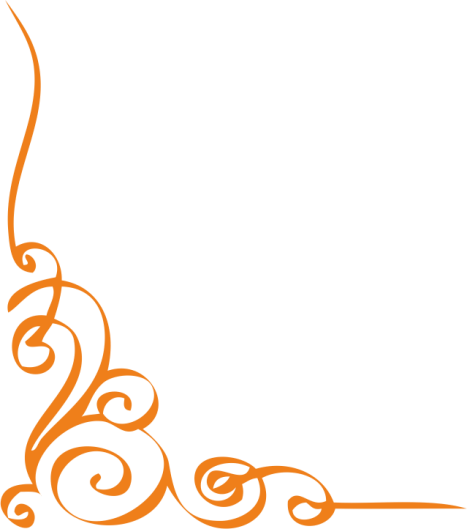 2.2. VİZYONUMUZ İlçemizde bilimselliğin öncülüğünde adaletli, kaliteli eğitim vererek, ülkemizde örnek uygulamalar  gerçekleştiren lider kurum olmak.2.3. İLKE VE DEĞERLERİMİZ• Şeffaflık: Faaliyetler, paydaşların erişimine açık olarak gerçekleştirilir. Her düzeyde yetkilinin, eylem ve kararlarından dolayı hesap verme yükümlülüğü vardır.• Adalet: Kurum yönetimi, çalışanları arasında ayrım yapmaz, liyakate önem verir ve emeğe saygı gösterir.• İşbirliği, Dayanışma ve Paylaşma: Kurum çalışanları işbirliği, dayanışma ve paylaşma anlayışı içerisinde hareket eder.• Yenilikçilik ve Üretkenlik: Çalışanlar yenilikçi, üretici düşünce ve görüşlerini serbestçe dile getirir, risk alır.• Katılımcılık: Çalışanlar bireysel özellik ve idealizmlerini koruyarak her kademede eğitim süreçlerine katılır.• Kaliteyi Artırmak: Çalışanlar kurumumuzun tüm faaliyetlerini sürekli olarak iyileştirmek ve geliştirmek anlayışıyla hareket eder.• Çevrecilik: Kurum çalışanları, çevreye duyarlıdır; doğal yaşamı korur ve geliştirir.• Geleceğe İnanmak: Eğitim çalışanlarımız geleceğe ümitle bakar.• Toplum Yararı: Tüm faaliyetlerimizde toplum yararı gözetilir.2.4. AMAÇ VE HEDEFLERE İLİŞKİN MİMARİAmaç 1: Bütün öğrencilerimize, medeniyetimizin ve insanlığın ortak değerleri ile çağın gereklerine uygun bilgi, beceri, tutum ve davranışların kazandırılması sağlanacaktır.Hedef 1.1 Tüm alanlarda ve eğitim kademelerinde, öğrencilerimizin her düzeydeki yeterliliklerinin belirlenmesi, izlenmesi ve desteklenmesi için Bakanlık tarafından ölçme ve değerlendirme amacıyla kurulacak olan sistem etkin bir şekilde kullanılacaktır.Hedef 1.2 Öğrencilerin yaş, okul tür ve programlarına göre gereksinimlerini dikkate alan beceri temelli yabancı dil yeterlilikleri sistemine geçilmesine ilişkin etkin çalışmalar yürütülecektir.Hedef 1.3 Öğrenme süreçlerini desteklemek üzere Bakanlıkça gerçekleştirilecek dijital içerik ve beceri destekli dönüşüm ile ilçemizin her yerinde yaşayan öğrenci ve öğretmenlerimizin eşit öğrenme ve öğretme fırsatlarını yakalamaları ve öğrenmenin sınıf duvarlarını aşması sağlanacaktır.Amaç 2: Çağdaş normlara uygun, etkili, verimli yönetim ile organizasyon yapısı ve süreçleri hâkim kılınacaktır.Hedef 2.1 Yönetim ve öğrenme etkinliklerinin izlenmesi, değerlendirilmesi ve geliştirilmesi amacıyla veriye dayalı yönetim yapısına geçilecektir.Hedef 2.2 Öğretmen ve okul yöneticilerinin gelişimlerini desteklemek amacıyla Bakanlığımız tarafından oluşturulacak olan mesleki gelişim modeli kullanılacaktır.Hedef 2.3 Bakanlık tarafından yeniden yapılandırılacak olan kurumsal rehberlik ve teftiş sistemi ile okul geliştirme amaçlı rehberlik boyutu öne çıkarılarak uygulanacaktır.Amaç 3: Okulöncesi eğitim ve temel eğitimde öğrencilerimizin bilişsel, duygusal ve fiziksel olarak çok boyutlu gelişimleri sağlanacaktır.Hedef 3.1 Erken çocukluk eğitiminin niteliği ve yaygınlığı artırılacak, toplum temelli erken çocukluk eğitimi çeşitlendirilerek yaygınlaştırılacaktır.Hedef 3.2 Öğrencilerimizin bilişsel, duygusal ve fiziksel olarak çok boyutlu gelişimini önemseyen, bilimsel düşünme, tutum ve değerleri içselleştirebilen bir temel eğitim yapısına geçilerek okullaşma oranı artırılacaktır.Hedef 3.3 Temel eğitimde okulların niteliğini artıracak yenilikçi uygulamalara yer verilecektir.Amaç 4: Öğrencileri ilgi, yetenek ve kapasiteleri doğrultusunda hayata ve üst öğretime hazırlayan bir ortaöğretim sistemi ile toplumsal sorunlara çözüm getiren, ülkenin sosyal, kültürel ve ekonomik kalkınmasına katkı sunan öğrenciler yetiştirilecektir.Hedef 4.1 Ortaöğretime katılım ve tamamlama oranları artırılacaktırHedef 4.2 Ortaöğretim kurumlarının değişen dünyanın gerektirdiği becerileri sağlayan ve değişimin aktörü olacak öğrenciler yetiştiren bir yapıya kavuşturulması amacı ile çalışmalar yapılacaktır.Hedef 4.3 İlçemizin entelektüel sermayesini artırmak, medeniyet ve kalkınmaya destek vermek amacıyla fen ve sosyal bilimler liselerinin niteliği güçlendirilecektir.Hedef 4.4 Örgün eğitim içinde imam hatip okullarının niteliği artırılacaktır.Amaç 5: Özel eğitim ve rehberlik hizmetlerinin etkinliği artırılarak bireylerin bedensel, ruhsal ve zihinsel gelişimleri desteklenecektir.Hedef 5.1 Psikolojik danışmanlık ve rehberlik hizmetlerinin öğrencilerin mizaç, ilgi ve yeteneklerine uygun eğitim alabilmelerine imkân verecek şekilde sunulması sağlanacaktır.Hedef 5.2 Adalet temelli bir eğitim yaklaşımını benimseyerek özel eğitim ihtiyacı olan bireylerin akranlarından soyutlanmayan ve birlikte yaşama kültürünü güçlendiren eğitim almaları sağlanacaktır.Hedef 5.3 Ülkemizin kalkınmasında önemli bir kaynak niteliğinde bulunan özel yetenekli öğrencilerimiz, akranlarından ayrıştırılmadan doğalarına uygun bir eğitim yöntemi ile desteklenecektir.Amaç 6: Toplumun ihtiyaçları, işgücü piyasası ve bilgi çağının gereklerine uygun biçimde düzenlenecek olan mesleki ve teknik eğitim ile hayat boyu öğrenme sistemlerinin kurumlarımızda uygulanması sağlanacaktır.Hedef 6.1 Mesleki ve Teknik eğitime atfedilen değer ve erişim imkânları artırılacaktır.Hedef 6.2 Mesleki ve teknik eğitimde yeni nesil öğretim programlarının etkin uygulanması sağlanacak ve fiziki altyapı iyileştirilecektir.Hedef 6.3 Mesleki ve teknik eğitimde – istihdam – üretim ilişkisinin güçlendirilmesine yönelik çalışmalar yapılacaktır.Hedef 6.4 Bireylerin iş ve yaşam kalitelerini yükseltmek amacıyla hayat boyu öğrenme katılım ve tamamlama oranları artırılacaktır.2.5. AMAÇ, HEDEF, GÖSTERGE VE STRATEJİLERBu bölümde Doğanhisar İlçeMillî Eğitim Müdürlüğü 2019-2023 Stratejik Planı’nın amaç, hedef, hedef kartı ve stratejilerine yer verilmiştir. Stratejilere ilişkin yapılacak çalışmaları belirten eylemler ile hedef kartlarında yer alan göstergelerin tanım, formül ve kavramsal çerçevelerine “Eylem Planı ve Gösterge Bilgi Tablosu” dokümanında ayrı olarak yer verilmiştir. Amaç 1: Bütün öğrencilerimize, medeniyetimizin ve insanlığın ortak değerleri ile çağın gereklerine uygun bilgi, beceri, tutum ve davranışların kazandırılması sağlanacaktır.Hedef 1.1 Tüm alanlarda ve eğitim kademelerinde, öğrencilerimizin her düzeydeki yeterliliklerinin belirlenmesi, izlenmesi ve desteklenmesi için Bakanlık tarafından ölçme ve değerlendirme amacıyla kurulacak olan sistem etkin bir şekilde kullanılacaktır.Hedef 1.2 Öğrencilerin yaş, okul tür ve programlarına göre gereksinimlerini dikkate alan beceri temelli yabancı dil yeterlilikleri sistemine geçilmesine ilişkin etkin çalışmalar yürütülecektir.Hedef 1.3 Öğrenme süreçlerini desteklemek üzere Bakanlıkça gerçekleştirilecek dijital içerik ve beceri destekli dönüşüm ile İlçemizin her yerinde yaşayan öğrenci ve öğretmenlerimizin eşit öğrenme ve öğretme fırsatlarını yakalamaları ve öğrenmenin sınıf duvarlarını aşması sağlanacaktır.Amaç 2: Çağdaş normlara uygun, etkili, verimli yönetim ile organizasyon yapısı ve süreçleri hâkim kılınacaktır.Hedef 2.1 Yönetim ve öğrenme etkinliklerinin izlenmesi, değerlendirilmesi ve geliştirilmesi amacıyla veriye dayalı yönetim yapısına geçilecektir.Hedef 2.2 Öğretmen ve okul yöneticilerinin gelişimlerini desteklemek amacıyla Bakanlığımız tarafından oluşturulacak olan mesleki gelişim modeli kullanılacaktır.Amaç 3: Okulöncesi eğitim ve temel eğitimde öğrencilerimizin bilişsel, duygusal ve fiziksel olarak çok boyutlu gelişimleri sağlanacaktır.Hedef 3.1 Erken çocukluk eğitiminin niteliği ve yaygınlığı artırılacak, toplum temelli erken çocukluk eğitimi çeşitlendirilerek yaygınlaştırılacaktır.Hedef 3.2 Öğrencilerimizin bilişsel, duygusal ve fiziksel olarak çok boyutlu gelişimini önemseyen, bilimsel düşünme, tutum ve değerleri içselleştirebilen bir temel eğitim yapısına geçilerek okullaşma oranı artırılacaktır.Hedef 3.3 Temel eğitimde okulların niteliğini artıracak yenilikçi uygulamalara yer verilecektir.Amaç 4: Öğrencileri ilgi, yetenek ve kapasiteleri doğrultusunda hayata ve üst öğretime hazırlayan bir ortaöğretim sistemi ile toplumsal sorunlara çözüm getiren, ülkenin sosyal, kültürel ve ekonomik kalkınmasına katkı sunan öğrenciler yetiştirilecektir.Hedef 4.1 Ortaöğretime katılım ve tamamlama oranları artırılacaktır.Hedef 4.2 Ortaöğretim kurumlarının değişen dünyanın gerektirdiği becerileri sağlayan ve değişimin aktörü olacak öğrenciler yetiştiren bir yapıya kavuşturulması amacı ile çalışmalar yapılacaktır..Hedef 4.3 Örgün eğitim içinde imam hatip okullarının niteliği artırılacaktır.Amaç 5: Özel eğitim ve rehberlik hizmetlerinin etkinliği artırılarak bireylerin bedensel, ruhsal ve zihinsel gelişimleri desteklenecektir.Hedef 5.1 Psikolojik danışmanlık ve rehberlik hizmetlerinin öğrencilerin mizaç, ilgi ve yeteneklerine uygun eğitim alabilmelerine imkân verecek şekilde sunulması sağlanacaktır.Hedef 5.2 Adalet temelli bir eğitim yaklaşımını benimseyerek özel eğitim ihtiyacı olan bireylerin akranlarından soyutlanmayan ve birlikte yaşama kültürünü güçlendiren eğitim almaları sağlanacaktır.Amaç 6: Toplumun ihtiyaçları, işgücü piyasası ve bilgi çağının gereklerine uygun biçimde düzenlenecek olan mesleki ve teknik eğitim ile hayat boyu öğrenme sistemlerinin kurumlarımızda uygulanması sağlanacaktır.Hedef 6.1 Mesleki ve Teknik eğitime atfedilen değer ve erişim imkânları artırılacaktır.Hedef 6.2 Mesleki ve teknik eğitimde yeni nesil öğretim programlarının etkin uygulanması sağlanacak ve fiziki altyapı iyileştirilecektir.Hedef 6.3 Mesleki ve teknik eğitimde – istihdam – üretim ilişkisinin güçlendirilmesine yönelik çalışmalar yapılacaktır.Hedef 6.4 Bireylerin iş ve yaşam kalitelerini yükseltmek amacıyla hayat boyu öğrenme katılım ve tamamlama oranları artırılacaktır.3. BÖLÜM: MALİYETLENDİRNE3.1. MALİYETLENDİRMEDoğanhisar İlçe Millî Eğitim Müdürlüğü 2019-2023 Stratejik Planı’nın maliyetlendirilmesi sürecindeki temel gaye; stratejik amaç, hedef ve eylemlerin gerektirdiği maliyetlerin ortaya konulması suretiyle politika tercihlerinin ve karar alma sürecinin rasyonelleştirilmesine katkıda bulunmaktır. Bu sayede, stratejik plan ile bütçe arasındaki bağlantı güçlendirilecek ve harcamaların önceliklendirilme süreci iyileştirilecektir. Bu temel gayeden hareketle planın tahmini maliyetlendirilmesi şu şekilde yapılmıştır: Hedeflere ilişkin eylemler durum analizi çalışmaları sonuçlarından hareketle birimlerin katılımlarıyla tespit edilmiştir,Eylemlere ilişkin tahmini maliyetler belirlenmiştir,Eylem maliyetlerinden hareketle hedef maliyetleri belirlenmiştir,Hedef maliyetlerinden yola çıkılarak amaç maliyetleri belirlenmiş ve amaç maliyetlerinden de stratejik plan maliyeti belirlenmiştir.Doğanhisar İlçe Millî Eğitim Müdürlüğü 2019-2023 Stratejik Planı’nda yer alan stratejik amaçların gerçekleştirilebilmesi için aşağıdaki tabloda da belirtildiği üzere beş yıllık süre için tahmini 1,940,000TL'lik kaynağa ihtiyaç olacağı düşünülmektedir.Tablo 7: Amaç ve Hedef Maliyetleri Tablosu4. BÖLÜM: İZLEME VE DEĞERLENDİRME4.1. İZLEME VE DEĞERLENDİRMEİzleme, stratejik plan uygulamasının sistematik olarak takip edilmesi ve raporlanmasıdır. Değerlendirme ise uygulama sonuçlarının amaç ve hedeflere kıyasla ölçülmesi ve söz konusu amaç ve hedeflerin tutarlılık ve uygunluğunun analizidir. İzleme, yönetime yardımcı olan sistemli bir faaliyettir. Raporlama, izleme faaliyetinin temel aracıdır. İzleme raporları objektif olmalıdır. İlerleme sağlanan alanlar yanında, ilerleme sağlanamayan konular da rapor edilmelidir.Müdürlüğümüz 2019-2023 Stratejik Planı’nın izlenmesi ve değerlendirilmesi,2015-2019 Stratejik Planında olduğu gibi “Katılımcılık, Saydamlık, Hesap Verebilirlik, Bilimsellik, Tutarlılık ve Nesnellik” temelli gerçekleştirilecektir.Müdürlüğümüz stratejik planının onayının alınıp uygulamaya geçilmesiyle izleme ve değerlendirme faaliyetleri de başlayacaktır. Amaç ve hedeflerin gerçekleştirilmesine ilişkin gelişmelerin yapılan faaliyetin gerçekleşme zamanına bağlı olarak belirli bir sıklıkla raporlanması ve ilgili taraflar ile kurum içi ve kurum dışı mercilerin değerlendirmesine sunulması sağlanacaktır. Raporlama genel anlamda altı aylık ve yıllık olmak üzere senede iki defa gerçekleştirilecektir. Her yılın Ocak-Şubat ve Haziran-Temmuz aylarında raporlama yapılacaktır. Raporlar iki nüsha şeklinde düzenlenip bir tanesi birimde kalacak, diğeri ise gerekli çalışma ve değerlendirmenin yapılabilmesi için Strateji Geliştirme Hizmetleri Birimine gönderilecektir. Gelen raporlar değerlendirilerek stratejik planlama sürecinde, izleme ve değerlendirme faaliyetleri sonucunda elde edilen bilgiler kullanılarak, stratejik plan gözden geçirilecek, hedeflenen ve ulaşılan sonuçlar karşılaştırılacaktır.Bu doğrultuda yapılan çalışmalarla, uygulamalarda aksaklıkların tespiti ve giderilmesi sağlanarak hedeflere ulaşma konusunda doğru bir yaklaşım sergilenmiş olacaktır.2019-2023 STRATEJİK PLANI İZLEME VE DEĞERLENDİRME MODELİSTRATEJİK PLANLAMA EKİBİ STRATEJİK PLANLAMA EKİBİ Abdullah Cem ÜRESİNİlçe Millî Eğitim MüdürüLevent AKERİlçe Milli Eğitim Şube MüdürüYAVUZ SİNAN ŞİMŞEKOkul Müdürü  (Ekip Sorumlusu)Ömer DEMİRTAŞMüdür YardımcısıKadir KABAKBilişim Teknolojileri ÖğretmeniMustafa AKKULV.H.K.İMustafa CEYLANTeknisyenAbdullah TAYFUNV.H.K.İTemel Üst Politika BelgeleriDiğer Üst Politika BelgeleriKonya İl Millî Eğitim Müdürlüğü 2019-2023 Stratejik PlânıKonya Büyükşehir Belediyesi 2015-2019 Stratejik PlânıMillî Eğitim Bakanlığı 2019-2023 Stratejik PlânıDiğer Kamu Kurum ve Kuruluşlarının Stratejik PlânlarıKalkınma PlânlarıTÜBİTAK Vizyon 2023 Eğitim ve İnsan Kaynakları RaporuOrta Vadeli ProgramlarBilgi Toplumu Stratejisi ve Eylem Plânı (2015-2018)Orta Vadeli Mali PlânlarHayat Boyu Öğrenme Strateji Belgesi (2014-2018)2019 Yılı Cumhurbaşkanlığı Yıllık ProgramıMeslekî ve Teknik Eğitim Strateji Belgesi (2014-2018)Cumhurbaşkanlığı Yüz Günlük İcraat ProgramıMesleki Eğitim Kurulu KararlarıMillî Eğitim Bakanlığı 2023 Eğitim VizyonuUlusal Öğretmen Strateji Belgesi(2017-2023)MEB 2015-2019 Stratejik PlânıTürkiye Yeterlilikler ÇerçevesiMillî Eğitim Şura KararlarıUlusal ve Uluslararası Kuruluşların Eğitim ve Türkiye ile İlgili RaporlarıMillî Eğitim Kalite ÇerçevesiUlusal İstihdam Stratejisi (2014-2023)Avrupa Birliği Müktesebatı ve İlerleme RaporlarıAvrupa 2020 Stratejisi1.5.1. İç Paydaşlar1.5.2. Dış Paydaşlar1.5.2. Dış Paydaşlar1.5.2. Dış Paydaşlar1. İlçe Millî Eğitim Müdürü1. İl Milli Eğitim Müdürlüğü10. İlçe Tarım ve
Orman Müdürlüğü19.Spor Kulüpleri2. İlçe Millî Eğitim
Müdürlüğü Yöneticileri2. Doğanhisar Kaymakamlığı11. İlçe Kültür ve Turizm Müdürlüğü20.Doğanhisar Sanayi ve Ticaret Odaları3. Resmi Okullar/
Kurumlar3. Doğanhisar İlçe
 Emniyet Müdürlüğü12.Konya Bilim
Sanayi ve Teknoloji İl Müdürlüğü21. Selçuk
Üniversitesi4. Özel Okullar/Kurumlar4. Doğanhisar
Belediyesi13. İlçe Gençlik Hizmetleri ve Spor Müdürlüğü22. Necmettin
Erbakan
Üniversitesi5. Öğretmenler5. KOP Bölge Kalkınma İdaresi Başkanlığı14.Vakıflar,Dernekler23. Konya Gıda ve Tarım Üniversitesi6. Öğrenciler6. Aile, Çalışma veSosyal Hizmetler
İlçe Müdürlüğü15. Mevlana Kalkınma Ajansı24. KTO Karatay Üniversitesi7. Okul Aile Birlikleri7. Eğitim Sendikaları16.Sivil Toplum Kuruşları (STK)25. Konya Teknik Üniversitesi8. İlçe Milli Eğitim Müdürlüğü Çalışanları8. İlçe Sağlık
Müdürlüğü17.Veliler26. Mevlana Kalkınma Ajansı8. İlçe Milli Eğitim Müdürlüğü Çalışanları9. Konya Merkezi Bilim18. Doğanhisar'da
Eğitime Hizmet Eden HayırseverlerHizmet sınıflarıPersonel sayısı Eğitim Öğretim Hizmetleri208 Genel İdari Hizmetler14  ?MemurŞef Yardımcı Hizmetler19 TOPLAM 241TÜRÜSAYISI Bilgisayar Sayısı 266 Bilgisayar Laboratuarı11 Projeksiyon Cihazı 57 Yazıcı 45 Etkileşimli Tahta 108 Doküman Kamera 13 Çok Amaçlı Yazıcı 17 Tablet Bilgisayar 30Ekonomik KodÖdenek Türü2018 Bütçe Payı (₺)01Personel Giderleri9.256.289 TL02Sosyal Güvenlik Kurumuna Devlet Primi Giderleri3.156.510 TL03Mal ve Hizmet Alımı Giderleri05Cari Transferler06Sermaye GiderleriTOPLAMTOPLAMSIRAGÜÇLÜ YÖNLER1Çalışanların yeniliğe açık kendini geliştirmeye hazır olması2Mahalli okulların ve ilçedeki okulların zorunlu hizmet kapsamında olması3Okul idarecilerinin ve öğretmen kadrolarının genç ve dinamik olması4İlçenin küçük olması sebebiyle kolay yönetilebilir olması5Bütün okullarda tekli eğitim olması6Okullarda sınıf mevcutlarının düşük olması7Kurumçalışanlarınıneğitimdüzeylerininyüksekolmasıvenitelikyönüyleçeşitliliği,8Kurumdayapılan tüm çalışmaların planlı veprogramlıolması9Hizmet alanların beklenti vegörüşlerinin dikkate alınması10Etkinlik ve faaliyetleringerçekleştirilmesi konusundaki var olanprosedürve tecrübeler,11Toplumun çeşitli kesimleriyleyapılan işbirlikleri vekuruma sağlanan katkılar12Çalışanların yeniliğe açık kendini geliştirmeye hazır olması13Eğitim araç-gereç ihtiyacı duyan kurumların ihtiyaçlarının giderilmesi14Kurum personelinin fedakâr çalışmaları.15Hizmet içi eğitim seminerlerinin yeterli sayıda yapılması.16Kurumun halkla diyalogunun iyi olması, paydaşların çoğu ile iyi iletişim içinde olunması.17Her kademedeki personelin üst kademe ile rahat görüşebilmesi.18Üst yönetim tarafından gelişme ve değişimlerin yakından takip edilmesi.SIRAZAYIF YÖNLER1Taşımalı ve Birleştirilmiş sınıfların devam etmesi2Kırsal kesimden kaynaklı sosyo- ekonomik yetersizlik 3Çalışanların motivasyonunu sağlayıcı etkinliklerin olmaması (sportif, kültürel vb.)4Yoğun göçün/nüfus azalmasının olması5Sınav odaklı çalışmaların abartılarak sosyal, kültürel ve sportif alandaki çalışmalara gerekli önemin verilmemesi6Gelişmiş bir arşivlemesisteminin olmaması7Ortaokul 8. sınıf ve liselerin 9. sınıflarına mesleki eğitimin önemi ve faydaları hakkında yeterli rehberlik hizmeti verilememesi8Okulların işletme giderlerine ilişkin ödeneklerin yetersiz olması9Okullarda öğrencilerin bireysel çalışabilecekleri ve kendilerini geliştirebilecekleri kütüphane, müzik odası, resim odası vb. etkinlik salonlarının yeterince olmaması sonucunda, gizli yeteneklerinin ortaya çıkmaması10Özellikle kırsal kesimde okulların bazı konularda imkânlarının yeterli olmaması11Mahalli hizmet içi eğitim faaliyetlerinin öğretmenlerin ihtiyaçlarına cevap verecek şekilde düzenlenmemesi, nitelik olarak yetersiz olması12Personelin görev dağılımı yapılırken yetkinliklerinin göz önünde bulundurulmaması13Personelin hizmet içi eğitimlerinin sürekli hale getirilmemiş olması14Katılımcı yönetim anlayışının tam oluşturulmaması ve buna bağlı olarak ta öğretmenlerimiz arasında benim okulum kültürünün oluşturulamaması15Kurumlarımızda güvenlik tedbirlerinin yetersizliği16Paydaşlardan eğitime sağlanan katkının az olması17Personelin kendini geliştirme konusunda isteksizliği18Bazı öğretmenlerin modern eğitim, öğretim yöntemlerinden, uygulamalarından habersiz olması ve bilgi-iletişim teknolojilerini etkili kullanamıyor olması19Paydaşların karar sürecine katılmasına yeterince izin verilmemesi20Haftalık ders saatlerinin yoğunluğu,21Etkili bir performans ve ödüllendirme sisteminin bulunmamasıSIRAFIRSATLAR1Hayırseverlerin ilçe bazında çok olması,2Yerel yönetimlerin sağladığı destekler,3Mesleki eğitime önem verilmeye başlanmış olması,4Teknolojik altyapısı mevcut okullarımızın hızla artması (Fatih Projesi),5İlçemizin ulusal çapta akademik ve sosyal başarılarının yüksek olması.6Yazılı ve sözlü eğitsel kaynaklara ulaşımın kolay olması,7İlçemizin tarihi ve kültürel mirasının zengin olması,8Valilik, İl MEM ve Kaymakamlığın eğitim konusundaki önceliği, yerel yönetimin ve STK’lerin eğitime verdiği destek,9Meslek Yüksek Okulunun varlığıSIRATEHDİTLER1İlkokul ve ortaokulların kendi ödeneklerinin olmaması,2Sosyal çözülme, şiddet, ahlâkî çöküntünün medya yoluyla öğrencilere olumsuz yansıması,3İnternet kafelerin denetim yetersizliği.4Genç nüfusun istihdamındaki problemler (işsizlik),5Mesleki eğitim almış kişilerin istihdam sorunu,6Mesleki ortaokulların olmaması,7Temel eğitim ve ortaöğretimde disiplin yönetmeliğinin öğrencilerin olumsuz davranışlarını değerlendirme konusunda yetersiz olması,8Eğitim öğretim sırasında devam eden öğretmen atamaları,9Müfredatın ve ders isimlerinin sık sık değişmesi, personelin uyum sağlayamaması.10Medyada, cinsellik ve şiddet içeren yayınların öğrencileri olumsuz yönde etkilemesi,11Temel derslerin sosyal ve kültürel faaliyetlerin çok fazla önüne geçmesi ve bu faaliyetler için belli bir bütçenin olmaması,12İl merkezine göçün fazla olması.13Taşımalı eğitimin özellikle kış aylarında risk taşıması.14Konut yetersizliği ve kira bedelinin yüksekliği15Anne-baba eğitim düzeyinin yetersiz oluşu.16Ailelerin, öğrencilerin meslek tercihleri üzerinde baskı oluşturmaları,17Boşanma oranlarının gün geçtikçe artması.18Okul türlerine göre müfredatlarının değişiklik göstermemesi.19Bayanların sosyal hayatta etkinliklerinin az olması20Gençlerin ilçede kalmayıp, ilçe dışına çıkmak istemeleri21Mahalle ve Köylerde lojman ve barınma ihtiyaçları karşılanamadığından personelin ilçe merkezine gidiş geliş yapmaları22İlçemizin göç veren yerler arasında bulunması23Yeni iş kollarına kalifiye eleman yetiştirilememesi24Tarım arazilerinin fazlaca bölünmesi25Sanayinin büyümeye başlamamasıAmaç 1Bütün öğrencilerimize, medeniyetimizin ve insanlığın ortak değerleri ile çağın gereklerine uygun bilgi, beceri, tutum ve davranışların kazandırılması sağlanacaktır.Bütün öğrencilerimize, medeniyetimizin ve insanlığın ortak değerleri ile çağın gereklerine uygun bilgi, beceri, tutum ve davranışların kazandırılması sağlanacaktır.Bütün öğrencilerimize, medeniyetimizin ve insanlığın ortak değerleri ile çağın gereklerine uygun bilgi, beceri, tutum ve davranışların kazandırılması sağlanacaktır.Bütün öğrencilerimize, medeniyetimizin ve insanlığın ortak değerleri ile çağın gereklerine uygun bilgi, beceri, tutum ve davranışların kazandırılması sağlanacaktır.Bütün öğrencilerimize, medeniyetimizin ve insanlığın ortak değerleri ile çağın gereklerine uygun bilgi, beceri, tutum ve davranışların kazandırılması sağlanacaktır.Bütün öğrencilerimize, medeniyetimizin ve insanlığın ortak değerleri ile çağın gereklerine uygun bilgi, beceri, tutum ve davranışların kazandırılması sağlanacaktır.Bütün öğrencilerimize, medeniyetimizin ve insanlığın ortak değerleri ile çağın gereklerine uygun bilgi, beceri, tutum ve davranışların kazandırılması sağlanacaktır.Bütün öğrencilerimize, medeniyetimizin ve insanlığın ortak değerleri ile çağın gereklerine uygun bilgi, beceri, tutum ve davranışların kazandırılması sağlanacaktır.Bütün öğrencilerimize, medeniyetimizin ve insanlığın ortak değerleri ile çağın gereklerine uygun bilgi, beceri, tutum ve davranışların kazandırılması sağlanacaktır.Bütün öğrencilerimize, medeniyetimizin ve insanlığın ortak değerleri ile çağın gereklerine uygun bilgi, beceri, tutum ve davranışların kazandırılması sağlanacaktır.Bütün öğrencilerimize, medeniyetimizin ve insanlığın ortak değerleri ile çağın gereklerine uygun bilgi, beceri, tutum ve davranışların kazandırılması sağlanacaktır.Hedef 1.1 Tüm alanlarda ve eğitim kademelerinde, öğrencilerimizin her düzeydeki yeterliliklerinin belirlenmesi, izlenmesi ve desteklenmesi için Bakanlık tarafından ölçme ve değerlendirme amacıyla kurulacak olan sistem etkin bir şekilde kullanılacaktır. Tüm alanlarda ve eğitim kademelerinde, öğrencilerimizin her düzeydeki yeterliliklerinin belirlenmesi, izlenmesi ve desteklenmesi için Bakanlık tarafından ölçme ve değerlendirme amacıyla kurulacak olan sistem etkin bir şekilde kullanılacaktır. Tüm alanlarda ve eğitim kademelerinde, öğrencilerimizin her düzeydeki yeterliliklerinin belirlenmesi, izlenmesi ve desteklenmesi için Bakanlık tarafından ölçme ve değerlendirme amacıyla kurulacak olan sistem etkin bir şekilde kullanılacaktır. Tüm alanlarda ve eğitim kademelerinde, öğrencilerimizin her düzeydeki yeterliliklerinin belirlenmesi, izlenmesi ve desteklenmesi için Bakanlık tarafından ölçme ve değerlendirme amacıyla kurulacak olan sistem etkin bir şekilde kullanılacaktır. Tüm alanlarda ve eğitim kademelerinde, öğrencilerimizin her düzeydeki yeterliliklerinin belirlenmesi, izlenmesi ve desteklenmesi için Bakanlık tarafından ölçme ve değerlendirme amacıyla kurulacak olan sistem etkin bir şekilde kullanılacaktır. Tüm alanlarda ve eğitim kademelerinde, öğrencilerimizin her düzeydeki yeterliliklerinin belirlenmesi, izlenmesi ve desteklenmesi için Bakanlık tarafından ölçme ve değerlendirme amacıyla kurulacak olan sistem etkin bir şekilde kullanılacaktır. Tüm alanlarda ve eğitim kademelerinde, öğrencilerimizin her düzeydeki yeterliliklerinin belirlenmesi, izlenmesi ve desteklenmesi için Bakanlık tarafından ölçme ve değerlendirme amacıyla kurulacak olan sistem etkin bir şekilde kullanılacaktır. Tüm alanlarda ve eğitim kademelerinde, öğrencilerimizin her düzeydeki yeterliliklerinin belirlenmesi, izlenmesi ve desteklenmesi için Bakanlık tarafından ölçme ve değerlendirme amacıyla kurulacak olan sistem etkin bir şekilde kullanılacaktır. Tüm alanlarda ve eğitim kademelerinde, öğrencilerimizin her düzeydeki yeterliliklerinin belirlenmesi, izlenmesi ve desteklenmesi için Bakanlık tarafından ölçme ve değerlendirme amacıyla kurulacak olan sistem etkin bir şekilde kullanılacaktır. Tüm alanlarda ve eğitim kademelerinde, öğrencilerimizin her düzeydeki yeterliliklerinin belirlenmesi, izlenmesi ve desteklenmesi için Bakanlık tarafından ölçme ve değerlendirme amacıyla kurulacak olan sistem etkin bir şekilde kullanılacaktır. Tüm alanlarda ve eğitim kademelerinde, öğrencilerimizin her düzeydeki yeterliliklerinin belirlenmesi, izlenmesi ve desteklenmesi için Bakanlık tarafından ölçme ve değerlendirme amacıyla kurulacak olan sistem etkin bir şekilde kullanılacaktır.Performans GöstergeleriPerformans GöstergeleriPerformans GöstergeleriHedefe Etkisi (%)Başlangıç Değeri(%)20192020202120222023İzleme SıklığıRapor SıklığıPG 1.1.1 Bir eğitim ve öğretim döneminde bilimsel, kültürel, sanatsal ve sportif alanlarda en az bir faaliyete katılan öğrenci oranı (%)PG 1.1.1 Bir eğitim ve öğretim döneminde bilimsel, kültürel, sanatsal ve sportif alanlarda en az bir faaliyete katılan öğrenci oranı (%)İlkokul3093,5095,009697981006 Ay6 AyPG 1.1.1 Bir eğitim ve öğretim döneminde bilimsel, kültürel, sanatsal ve sportif alanlarda en az bir faaliyete katılan öğrenci oranı (%)PG 1.1.1 Bir eğitim ve öğretim döneminde bilimsel, kültürel, sanatsal ve sportif alanlarda en az bir faaliyete katılan öğrenci oranı (%)Ortaokul3090929497991006 Ay6 AyPG 1.1.1 Bir eğitim ve öğretim döneminde bilimsel, kültürel, sanatsal ve sportif alanlarda en az bir faaliyete katılan öğrenci oranı (%)PG 1.1.1 Bir eğitim ve öğretim döneminde bilimsel, kültürel, sanatsal ve sportif alanlarda en az bir faaliyete katılan öğrenci oranı (%)Lise3090919293941006 Ay6 AyPG 1.1.2 Öğrenci başına okunan kitap sayısıPG 1.1.2 Öğrenci başına okunan kitap sayısıİlkokul303032343538406 Ay6 AyPG 1.1.2 Öğrenci başına okunan kitap sayısıPG 1.1.2 Öğrenci başına okunan kitap sayısıOrtaokul3010,4011131517206 Ay6 AyPG 1.1.2 Öğrenci başına okunan kitap sayısıPG 1.1.2 Öğrenci başına okunan kitap sayısıLise305,60791113156 Ay6 AyPG 1.1.3. Ortaöğretime merkezi sınavla yerleşen öğrenci oranı (%)PG 1.1.3. Ortaöğretime merkezi sınavla yerleşen öğrenci oranı (%)PG 1.1.3. Ortaöğretime merkezi sınavla yerleşen öğrenci oranı (%)40201816121076 AY6 AyKoordinatör BirimKoordinatör BirimKoordinatör BirimÖlçme Değerlendirme ve Sınav Hizmetleri ŞubesiÖlçme Değerlendirme ve Sınav Hizmetleri ŞubesiÖlçme Değerlendirme ve Sınav Hizmetleri ŞubesiÖlçme Değerlendirme ve Sınav Hizmetleri ŞubesiÖlçme Değerlendirme ve Sınav Hizmetleri ŞubesiÖlçme Değerlendirme ve Sınav Hizmetleri ŞubesiÖlçme Değerlendirme ve Sınav Hizmetleri ŞubesiÖlçme Değerlendirme ve Sınav Hizmetleri ŞubesiÖlçme Değerlendirme ve Sınav Hizmetleri Şubesiİş Birliği Yapılacak Birimlerİş Birliği Yapılacak Birimlerİş Birliği Yapılacak BirimlerTemel Eğitim Şubesi, Ortaöğretim Şubesi, Mesleki ve Teknik Eğitim Şubesi, Özel Eğitim ve Rehberlik Şubesi, Özel Öğretim Kurumları Şubesi, Hayat Boyu Öğrenme Şubesi.Temel Eğitim Şubesi, Ortaöğretim Şubesi, Mesleki ve Teknik Eğitim Şubesi, Özel Eğitim ve Rehberlik Şubesi, Özel Öğretim Kurumları Şubesi, Hayat Boyu Öğrenme Şubesi.Temel Eğitim Şubesi, Ortaöğretim Şubesi, Mesleki ve Teknik Eğitim Şubesi, Özel Eğitim ve Rehberlik Şubesi, Özel Öğretim Kurumları Şubesi, Hayat Boyu Öğrenme Şubesi.Temel Eğitim Şubesi, Ortaöğretim Şubesi, Mesleki ve Teknik Eğitim Şubesi, Özel Eğitim ve Rehberlik Şubesi, Özel Öğretim Kurumları Şubesi, Hayat Boyu Öğrenme Şubesi.Temel Eğitim Şubesi, Ortaöğretim Şubesi, Mesleki ve Teknik Eğitim Şubesi, Özel Eğitim ve Rehberlik Şubesi, Özel Öğretim Kurumları Şubesi, Hayat Boyu Öğrenme Şubesi.Temel Eğitim Şubesi, Ortaöğretim Şubesi, Mesleki ve Teknik Eğitim Şubesi, Özel Eğitim ve Rehberlik Şubesi, Özel Öğretim Kurumları Şubesi, Hayat Boyu Öğrenme Şubesi.Temel Eğitim Şubesi, Ortaöğretim Şubesi, Mesleki ve Teknik Eğitim Şubesi, Özel Eğitim ve Rehberlik Şubesi, Özel Öğretim Kurumları Şubesi, Hayat Boyu Öğrenme Şubesi.Temel Eğitim Şubesi, Ortaöğretim Şubesi, Mesleki ve Teknik Eğitim Şubesi, Özel Eğitim ve Rehberlik Şubesi, Özel Öğretim Kurumları Şubesi, Hayat Boyu Öğrenme Şubesi.Temel Eğitim Şubesi, Ortaöğretim Şubesi, Mesleki ve Teknik Eğitim Şubesi, Özel Eğitim ve Rehberlik Şubesi, Özel Öğretim Kurumları Şubesi, Hayat Boyu Öğrenme Şubesi.RisklerRisklerRiskler* Öğrencilerin ve velilerin bilimsel, kültürel, sportif ve sanatsal faaliyetlere ilişkin farkındalık düzeyinin bölgeler arasında farklılık göstermesi,* Öğrencilerin ve velilerin bilimsel, kültürel, sportif ve sanatsal faaliyetlere ilişkin farkındalık düzeyinin bölgeler arasında farklılık göstermesi,* Öğrencilerin ve velilerin bilimsel, kültürel, sportif ve sanatsal faaliyetlere ilişkin farkındalık düzeyinin bölgeler arasında farklılık göstermesi,* Öğrencilerin ve velilerin bilimsel, kültürel, sportif ve sanatsal faaliyetlere ilişkin farkındalık düzeyinin bölgeler arasında farklılık göstermesi,* Öğrencilerin ve velilerin bilimsel, kültürel, sportif ve sanatsal faaliyetlere ilişkin farkındalık düzeyinin bölgeler arasında farklılık göstermesi,* Öğrencilerin ve velilerin bilimsel, kültürel, sportif ve sanatsal faaliyetlere ilişkin farkındalık düzeyinin bölgeler arasında farklılık göstermesi,* Öğrencilerin ve velilerin bilimsel, kültürel, sportif ve sanatsal faaliyetlere ilişkin farkındalık düzeyinin bölgeler arasında farklılık göstermesi,* Öğrencilerin ve velilerin bilimsel, kültürel, sportif ve sanatsal faaliyetlere ilişkin farkındalık düzeyinin bölgeler arasında farklılık göstermesi,* Öğrencilerin ve velilerin bilimsel, kültürel, sportif ve sanatsal faaliyetlere ilişkin farkındalık düzeyinin bölgeler arasında farklılık göstermesi,RisklerRisklerRiskler* Ailelerin, çocuklarının sınavla öğrenci alan okullara devam etmelerine yönelik isteği* Ailelerin, çocuklarının sınavla öğrenci alan okullara devam etmelerine yönelik isteği* Ailelerin, çocuklarının sınavla öğrenci alan okullara devam etmelerine yönelik isteği* Ailelerin, çocuklarının sınavla öğrenci alan okullara devam etmelerine yönelik isteği* Ailelerin, çocuklarının sınavla öğrenci alan okullara devam etmelerine yönelik isteği* Ailelerin, çocuklarının sınavla öğrenci alan okullara devam etmelerine yönelik isteği* Ailelerin, çocuklarının sınavla öğrenci alan okullara devam etmelerine yönelik isteği* Ailelerin, çocuklarının sınavla öğrenci alan okullara devam etmelerine yönelik isteği* Ailelerin, çocuklarının sınavla öğrenci alan okullara devam etmelerine yönelik isteğiRisklerRisklerRiskler* Sınavla öğrenci alan okul sayısının artırılmasına ilişkin çeşitli baskılar,* Sınavla öğrenci alan okul sayısının artırılmasına ilişkin çeşitli baskılar,* Sınavla öğrenci alan okul sayısının artırılmasına ilişkin çeşitli baskılar,* Sınavla öğrenci alan okul sayısının artırılmasına ilişkin çeşitli baskılar,* Sınavla öğrenci alan okul sayısının artırılmasına ilişkin çeşitli baskılar,* Sınavla öğrenci alan okul sayısının artırılmasına ilişkin çeşitli baskılar,* Sınavla öğrenci alan okul sayısının artırılmasına ilişkin çeşitli baskılar,* Sınavla öğrenci alan okul sayısının artırılmasına ilişkin çeşitli baskılar,* Sınavla öğrenci alan okul sayısının artırılmasına ilişkin çeşitli baskılar,RisklerRisklerRiskler* Öğrencilerin ve öğretmenlerin mevcut durumda yeterlilik temelli ölçme uygulamalarına alışkın olmaması.* Öğrencilerin ve öğretmenlerin mevcut durumda yeterlilik temelli ölçme uygulamalarına alışkın olmaması.* Öğrencilerin ve öğretmenlerin mevcut durumda yeterlilik temelli ölçme uygulamalarına alışkın olmaması.* Öğrencilerin ve öğretmenlerin mevcut durumda yeterlilik temelli ölçme uygulamalarına alışkın olmaması.* Öğrencilerin ve öğretmenlerin mevcut durumda yeterlilik temelli ölçme uygulamalarına alışkın olmaması.* Öğrencilerin ve öğretmenlerin mevcut durumda yeterlilik temelli ölçme uygulamalarına alışkın olmaması.* Öğrencilerin ve öğretmenlerin mevcut durumda yeterlilik temelli ölçme uygulamalarına alışkın olmaması.* Öğrencilerin ve öğretmenlerin mevcut durumda yeterlilik temelli ölçme uygulamalarına alışkın olmaması.* Öğrencilerin ve öğretmenlerin mevcut durumda yeterlilik temelli ölçme uygulamalarına alışkın olmaması.StratejilerStratejilerS 1.1.1* Eğitim kalitesinin artırılması için ölçme ve değerlendirme yöntemleri etkinleştirilecek ve yeterlilik temelli ölçme değerlendirme yapılacaktır.* Eğitim kalitesinin artırılması için ölçme ve değerlendirme yöntemleri etkinleştirilecek ve yeterlilik temelli ölçme değerlendirme yapılacaktır.* Eğitim kalitesinin artırılması için ölçme ve değerlendirme yöntemleri etkinleştirilecek ve yeterlilik temelli ölçme değerlendirme yapılacaktır.* Eğitim kalitesinin artırılması için ölçme ve değerlendirme yöntemleri etkinleştirilecek ve yeterlilik temelli ölçme değerlendirme yapılacaktır.* Eğitim kalitesinin artırılması için ölçme ve değerlendirme yöntemleri etkinleştirilecek ve yeterlilik temelli ölçme değerlendirme yapılacaktır.* Eğitim kalitesinin artırılması için ölçme ve değerlendirme yöntemleri etkinleştirilecek ve yeterlilik temelli ölçme değerlendirme yapılacaktır.* Eğitim kalitesinin artırılması için ölçme ve değerlendirme yöntemleri etkinleştirilecek ve yeterlilik temelli ölçme değerlendirme yapılacaktır.* Eğitim kalitesinin artırılması için ölçme ve değerlendirme yöntemleri etkinleştirilecek ve yeterlilik temelli ölçme değerlendirme yapılacaktır.* Eğitim kalitesinin artırılması için ölçme ve değerlendirme yöntemleri etkinleştirilecek ve yeterlilik temelli ölçme değerlendirme yapılacaktır.StratejilerStratejilerS 1.1.2* Öğrencilerin bilimsel, kültürel, sanatsal, sportif ve toplum hizmeti alanlarında etkinliklere katılımları artırılacak ve izlenecektir.* Öğrencilerin bilimsel, kültürel, sanatsal, sportif ve toplum hizmeti alanlarında etkinliklere katılımları artırılacak ve izlenecektir.* Öğrencilerin bilimsel, kültürel, sanatsal, sportif ve toplum hizmeti alanlarında etkinliklere katılımları artırılacak ve izlenecektir.* Öğrencilerin bilimsel, kültürel, sanatsal, sportif ve toplum hizmeti alanlarında etkinliklere katılımları artırılacak ve izlenecektir.* Öğrencilerin bilimsel, kültürel, sanatsal, sportif ve toplum hizmeti alanlarında etkinliklere katılımları artırılacak ve izlenecektir.* Öğrencilerin bilimsel, kültürel, sanatsal, sportif ve toplum hizmeti alanlarında etkinliklere katılımları artırılacak ve izlenecektir.* Öğrencilerin bilimsel, kültürel, sanatsal, sportif ve toplum hizmeti alanlarında etkinliklere katılımları artırılacak ve izlenecektir.* Öğrencilerin bilimsel, kültürel, sanatsal, sportif ve toplum hizmeti alanlarında etkinliklere katılımları artırılacak ve izlenecektir.* Öğrencilerin bilimsel, kültürel, sanatsal, sportif ve toplum hizmeti alanlarında etkinliklere katılımları artırılacak ve izlenecektir.StratejilerStratejilerS 1.1.3*  Kademeler arası geçiş sınavlarının eğitim sistemimiz üzerinde meydana getirdiği baskının azaltılmasına yönelik çalışmalar yapılacaktır.*  Kademeler arası geçiş sınavlarının eğitim sistemimiz üzerinde meydana getirdiği baskının azaltılmasına yönelik çalışmalar yapılacaktır.*  Kademeler arası geçiş sınavlarının eğitim sistemimiz üzerinde meydana getirdiği baskının azaltılmasına yönelik çalışmalar yapılacaktır.*  Kademeler arası geçiş sınavlarının eğitim sistemimiz üzerinde meydana getirdiği baskının azaltılmasına yönelik çalışmalar yapılacaktır.*  Kademeler arası geçiş sınavlarının eğitim sistemimiz üzerinde meydana getirdiği baskının azaltılmasına yönelik çalışmalar yapılacaktır.*  Kademeler arası geçiş sınavlarının eğitim sistemimiz üzerinde meydana getirdiği baskının azaltılmasına yönelik çalışmalar yapılacaktır.*  Kademeler arası geçiş sınavlarının eğitim sistemimiz üzerinde meydana getirdiği baskının azaltılmasına yönelik çalışmalar yapılacaktır.*  Kademeler arası geçiş sınavlarının eğitim sistemimiz üzerinde meydana getirdiği baskının azaltılmasına yönelik çalışmalar yapılacaktır.*  Kademeler arası geçiş sınavlarının eğitim sistemimiz üzerinde meydana getirdiği baskının azaltılmasına yönelik çalışmalar yapılacaktır.Maliyet TahminiMaliyet TahminiMaliyet Tahmini 80000 80000 80000 80000 80000 80000 80000 80000 80000TespitlerTespitlerTespitler* Öğrencilerin bilimsel, kültürel, sportif ve sanatsal faaliyetlere katılımının düşük olması,* Öğrencilerin bilimsel, kültürel, sportif ve sanatsal faaliyetlere katılımının düşük olması,* Öğrencilerin bilimsel, kültürel, sportif ve sanatsal faaliyetlere katılımının düşük olması,* Öğrencilerin bilimsel, kültürel, sportif ve sanatsal faaliyetlere katılımının düşük olması,* Öğrencilerin bilimsel, kültürel, sportif ve sanatsal faaliyetlere katılımının düşük olması,* Öğrencilerin bilimsel, kültürel, sportif ve sanatsal faaliyetlere katılımının düşük olması,* Öğrencilerin bilimsel, kültürel, sportif ve sanatsal faaliyetlere katılımının düşük olması,* Öğrencilerin bilimsel, kültürel, sportif ve sanatsal faaliyetlere katılımının düşük olması,* Öğrencilerin bilimsel, kültürel, sportif ve sanatsal faaliyetlere katılımının düşük olması,TespitlerTespitlerTespitler* Toplumda akademik başarıya yüksek değer atfedilmesi,* Toplumda akademik başarıya yüksek değer atfedilmesi,* Toplumda akademik başarıya yüksek değer atfedilmesi,* Toplumda akademik başarıya yüksek değer atfedilmesi,* Toplumda akademik başarıya yüksek değer atfedilmesi,* Toplumda akademik başarıya yüksek değer atfedilmesi,* Toplumda akademik başarıya yüksek değer atfedilmesi,* Toplumda akademik başarıya yüksek değer atfedilmesi,* Toplumda akademik başarıya yüksek değer atfedilmesi,TespitlerTespitlerTespitler* Öğrenciler ve öğretmenlerin yeterlilik temelli ölçme ve değerlendirme uygulamaları konusunda yeterli bilgi ve tecrübeye sahip olmaması,* Öğrenciler ve öğretmenlerin yeterlilik temelli ölçme ve değerlendirme uygulamaları konusunda yeterli bilgi ve tecrübeye sahip olmaması,* Öğrenciler ve öğretmenlerin yeterlilik temelli ölçme ve değerlendirme uygulamaları konusunda yeterli bilgi ve tecrübeye sahip olmaması,* Öğrenciler ve öğretmenlerin yeterlilik temelli ölçme ve değerlendirme uygulamaları konusunda yeterli bilgi ve tecrübeye sahip olmaması,* Öğrenciler ve öğretmenlerin yeterlilik temelli ölçme ve değerlendirme uygulamaları konusunda yeterli bilgi ve tecrübeye sahip olmaması,* Öğrenciler ve öğretmenlerin yeterlilik temelli ölçme ve değerlendirme uygulamaları konusunda yeterli bilgi ve tecrübeye sahip olmaması,* Öğrenciler ve öğretmenlerin yeterlilik temelli ölçme ve değerlendirme uygulamaları konusunda yeterli bilgi ve tecrübeye sahip olmaması,* Öğrenciler ve öğretmenlerin yeterlilik temelli ölçme ve değerlendirme uygulamaları konusunda yeterli bilgi ve tecrübeye sahip olmaması,* Öğrenciler ve öğretmenlerin yeterlilik temelli ölçme ve değerlendirme uygulamaları konusunda yeterli bilgi ve tecrübeye sahip olmaması,İhtiyaçlarİhtiyaçlarİhtiyaçlar* Öğretmenlerin alternatif eğitim yöntem ve teknikleri konusunda eğitime alınmaları,* Öğretmenlerin alternatif eğitim yöntem ve teknikleri konusunda eğitime alınmaları,* Öğretmenlerin alternatif eğitim yöntem ve teknikleri konusunda eğitime alınmaları,* Öğretmenlerin alternatif eğitim yöntem ve teknikleri konusunda eğitime alınmaları,* Öğretmenlerin alternatif eğitim yöntem ve teknikleri konusunda eğitime alınmaları,* Öğretmenlerin alternatif eğitim yöntem ve teknikleri konusunda eğitime alınmaları,* Öğretmenlerin alternatif eğitim yöntem ve teknikleri konusunda eğitime alınmaları,* Öğretmenlerin alternatif eğitim yöntem ve teknikleri konusunda eğitime alınmaları,* Öğretmenlerin alternatif eğitim yöntem ve teknikleri konusunda eğitime alınmaları,İhtiyaçlarİhtiyaçlarİhtiyaçlar* Ölçme ve değerlendirme merkezlerinin tüm illere yaygınlaştırılması,* Ölçme ve değerlendirme merkezlerinin tüm illere yaygınlaştırılması,* Ölçme ve değerlendirme merkezlerinin tüm illere yaygınlaştırılması,* Ölçme ve değerlendirme merkezlerinin tüm illere yaygınlaştırılması,* Ölçme ve değerlendirme merkezlerinin tüm illere yaygınlaştırılması,* Ölçme ve değerlendirme merkezlerinin tüm illere yaygınlaştırılması,* Ölçme ve değerlendirme merkezlerinin tüm illere yaygınlaştırılması,* Ölçme ve değerlendirme merkezlerinin tüm illere yaygınlaştırılması,* Ölçme ve değerlendirme merkezlerinin tüm illere yaygınlaştırılması,İhtiyaçlarİhtiyaçlarİhtiyaçlar* Sınav kaygısına yönelik olarak aile hekimliği başta olmak üzere çeşitli kurumlarla işbirliği yapılması,* Sınav kaygısına yönelik olarak aile hekimliği başta olmak üzere çeşitli kurumlarla işbirliği yapılması,* Sınav kaygısına yönelik olarak aile hekimliği başta olmak üzere çeşitli kurumlarla işbirliği yapılması,* Sınav kaygısına yönelik olarak aile hekimliği başta olmak üzere çeşitli kurumlarla işbirliği yapılması,* Sınav kaygısına yönelik olarak aile hekimliği başta olmak üzere çeşitli kurumlarla işbirliği yapılması,* Sınav kaygısına yönelik olarak aile hekimliği başta olmak üzere çeşitli kurumlarla işbirliği yapılması,* Sınav kaygısına yönelik olarak aile hekimliği başta olmak üzere çeşitli kurumlarla işbirliği yapılması,* Sınav kaygısına yönelik olarak aile hekimliği başta olmak üzere çeşitli kurumlarla işbirliği yapılması,* Sınav kaygısına yönelik olarak aile hekimliği başta olmak üzere çeşitli kurumlarla işbirliği yapılması,İhtiyaçlarİhtiyaçlarİhtiyaçlar* Veli ve öğretmenlere yönelik olarak öğrencilerin bilimsel, kültürel, sportif ve sanatsal faaliyetlere katılması yönünde farkındalık çalışmaları yürütülmesi,* Veli ve öğretmenlere yönelik olarak öğrencilerin bilimsel, kültürel, sportif ve sanatsal faaliyetlere katılması yönünde farkındalık çalışmaları yürütülmesi,* Veli ve öğretmenlere yönelik olarak öğrencilerin bilimsel, kültürel, sportif ve sanatsal faaliyetlere katılması yönünde farkındalık çalışmaları yürütülmesi,* Veli ve öğretmenlere yönelik olarak öğrencilerin bilimsel, kültürel, sportif ve sanatsal faaliyetlere katılması yönünde farkındalık çalışmaları yürütülmesi,* Veli ve öğretmenlere yönelik olarak öğrencilerin bilimsel, kültürel, sportif ve sanatsal faaliyetlere katılması yönünde farkındalık çalışmaları yürütülmesi,* Veli ve öğretmenlere yönelik olarak öğrencilerin bilimsel, kültürel, sportif ve sanatsal faaliyetlere katılması yönünde farkındalık çalışmaları yürütülmesi,* Veli ve öğretmenlere yönelik olarak öğrencilerin bilimsel, kültürel, sportif ve sanatsal faaliyetlere katılması yönünde farkındalık çalışmaları yürütülmesi,* Veli ve öğretmenlere yönelik olarak öğrencilerin bilimsel, kültürel, sportif ve sanatsal faaliyetlere katılması yönünde farkındalık çalışmaları yürütülmesi,* Veli ve öğretmenlere yönelik olarak öğrencilerin bilimsel, kültürel, sportif ve sanatsal faaliyetlere katılması yönünde farkındalık çalışmaları yürütülmesi,İhtiyaçlarİhtiyaçlarİhtiyaçlar* Öğretim programlarının konu alanları bazında yeterlilik temelli olarak tanımlanması.        * Öğretim programlarının konu alanları bazında yeterlilik temelli olarak tanımlanması.        * Öğretim programlarının konu alanları bazında yeterlilik temelli olarak tanımlanması.        * Öğretim programlarının konu alanları bazında yeterlilik temelli olarak tanımlanması.        * Öğretim programlarının konu alanları bazında yeterlilik temelli olarak tanımlanması.        * Öğretim programlarının konu alanları bazında yeterlilik temelli olarak tanımlanması.        * Öğretim programlarının konu alanları bazında yeterlilik temelli olarak tanımlanması.        * Öğretim programlarının konu alanları bazında yeterlilik temelli olarak tanımlanması.        * Öğretim programlarının konu alanları bazında yeterlilik temelli olarak tanımlanması.        Amaç 1Bütün öğrencilerimize, medeniyetimizin ve insanlığın ortak değerleri ile çağın gereklerine uygun bilgi, beceri, tutum ve davranışların kazandırılması sağlanacaktır.Bütün öğrencilerimize, medeniyetimizin ve insanlığın ortak değerleri ile çağın gereklerine uygun bilgi, beceri, tutum ve davranışların kazandırılması sağlanacaktır.Bütün öğrencilerimize, medeniyetimizin ve insanlığın ortak değerleri ile çağın gereklerine uygun bilgi, beceri, tutum ve davranışların kazandırılması sağlanacaktır.Bütün öğrencilerimize, medeniyetimizin ve insanlığın ortak değerleri ile çağın gereklerine uygun bilgi, beceri, tutum ve davranışların kazandırılması sağlanacaktır.Bütün öğrencilerimize, medeniyetimizin ve insanlığın ortak değerleri ile çağın gereklerine uygun bilgi, beceri, tutum ve davranışların kazandırılması sağlanacaktır.Bütün öğrencilerimize, medeniyetimizin ve insanlığın ortak değerleri ile çağın gereklerine uygun bilgi, beceri, tutum ve davranışların kazandırılması sağlanacaktır.Bütün öğrencilerimize, medeniyetimizin ve insanlığın ortak değerleri ile çağın gereklerine uygun bilgi, beceri, tutum ve davranışların kazandırılması sağlanacaktır.Bütün öğrencilerimize, medeniyetimizin ve insanlığın ortak değerleri ile çağın gereklerine uygun bilgi, beceri, tutum ve davranışların kazandırılması sağlanacaktır.Bütün öğrencilerimize, medeniyetimizin ve insanlığın ortak değerleri ile çağın gereklerine uygun bilgi, beceri, tutum ve davranışların kazandırılması sağlanacaktır.Bütün öğrencilerimize, medeniyetimizin ve insanlığın ortak değerleri ile çağın gereklerine uygun bilgi, beceri, tutum ve davranışların kazandırılması sağlanacaktır.Bütün öğrencilerimize, medeniyetimizin ve insanlığın ortak değerleri ile çağın gereklerine uygun bilgi, beceri, tutum ve davranışların kazandırılması sağlanacaktır.Hedef 1.2Öğrencilerin yaş, okul tür ve programlarına göre gereksinimlerini dikkate alan beceri temelli yabancı dil yeterlilikleri sistemine geçilmesine ilişkin etkin çalışmalar yürütülecektir.Öğrencilerin yaş, okul tür ve programlarına göre gereksinimlerini dikkate alan beceri temelli yabancı dil yeterlilikleri sistemine geçilmesine ilişkin etkin çalışmalar yürütülecektir.Öğrencilerin yaş, okul tür ve programlarına göre gereksinimlerini dikkate alan beceri temelli yabancı dil yeterlilikleri sistemine geçilmesine ilişkin etkin çalışmalar yürütülecektir.Öğrencilerin yaş, okul tür ve programlarına göre gereksinimlerini dikkate alan beceri temelli yabancı dil yeterlilikleri sistemine geçilmesine ilişkin etkin çalışmalar yürütülecektir.Öğrencilerin yaş, okul tür ve programlarına göre gereksinimlerini dikkate alan beceri temelli yabancı dil yeterlilikleri sistemine geçilmesine ilişkin etkin çalışmalar yürütülecektir.Öğrencilerin yaş, okul tür ve programlarına göre gereksinimlerini dikkate alan beceri temelli yabancı dil yeterlilikleri sistemine geçilmesine ilişkin etkin çalışmalar yürütülecektir.Öğrencilerin yaş, okul tür ve programlarına göre gereksinimlerini dikkate alan beceri temelli yabancı dil yeterlilikleri sistemine geçilmesine ilişkin etkin çalışmalar yürütülecektir.Öğrencilerin yaş, okul tür ve programlarına göre gereksinimlerini dikkate alan beceri temelli yabancı dil yeterlilikleri sistemine geçilmesine ilişkin etkin çalışmalar yürütülecektir.Öğrencilerin yaş, okul tür ve programlarına göre gereksinimlerini dikkate alan beceri temelli yabancı dil yeterlilikleri sistemine geçilmesine ilişkin etkin çalışmalar yürütülecektir.Öğrencilerin yaş, okul tür ve programlarına göre gereksinimlerini dikkate alan beceri temelli yabancı dil yeterlilikleri sistemine geçilmesine ilişkin etkin çalışmalar yürütülecektir.Öğrencilerin yaş, okul tür ve programlarına göre gereksinimlerini dikkate alan beceri temelli yabancı dil yeterlilikleri sistemine geçilmesine ilişkin etkin çalışmalar yürütülecektir.Performans GöstergeleriPerformans GöstergeleriPerformans GöstergeleriHedefe Etkisi (%)Başlangıç Değeri20192020202120222023İzleme SıklığıRapor SıklığıPG 1.2.1 Yabancı dil dersi yılsonu puan ortalamasıPG 1.2.1 Yabancı dil dersi yılsonu puan ortalamasıPG 1.2.1 Yabancı dil dersi yılsonu puan ortalaması5068,5270727374756 Ay6 AyPG 1.2.2 Yabancı dil sınavında (YDS) en az C seviyesi veya eşdeğeri bir belgeye sahip olan öğretmen oranı (%)PG 1.2.2 Yabancı dil sınavında (YDS) en az C seviyesi veya eşdeğeri bir belgeye sahip olan öğretmen oranı (%)PG 1.2.2 Yabancı dil sınavında (YDS) en az C seviyesi veya eşdeğeri bir belgeye sahip olan öğretmen oranı (%)501,9222,152,302,7036 Ay6 AyKoordinatör BirimKoordinatör BirimKoordinatör Birimİnsan Kaynakları Şubesiİnsan Kaynakları Şubesiİnsan Kaynakları Şubesiİnsan Kaynakları Şubesiİnsan Kaynakları Şubesiİnsan Kaynakları Şubesiİnsan Kaynakları Şubesiİnsan Kaynakları Şubesiİnsan Kaynakları Şubesiİş Birliği Yapılacak Birimlerİş Birliği Yapılacak Birimlerİş Birliği Yapılacak BirimlerTemel Eğitim Şubesi, Ortaöğretim Şubesi, Mesleki ve Teknik Eğitim Şubesi, Özel Eğitim ve Rehberlik Şubesi, Özel Öğretim Kurumları Şubesi, Hayat Boyu Öğrenme Şubesi.Temel Eğitim Şubesi, Ortaöğretim Şubesi, Mesleki ve Teknik Eğitim Şubesi, Özel Eğitim ve Rehberlik Şubesi, Özel Öğretim Kurumları Şubesi, Hayat Boyu Öğrenme Şubesi.Temel Eğitim Şubesi, Ortaöğretim Şubesi, Mesleki ve Teknik Eğitim Şubesi, Özel Eğitim ve Rehberlik Şubesi, Özel Öğretim Kurumları Şubesi, Hayat Boyu Öğrenme Şubesi.Temel Eğitim Şubesi, Ortaöğretim Şubesi, Mesleki ve Teknik Eğitim Şubesi, Özel Eğitim ve Rehberlik Şubesi, Özel Öğretim Kurumları Şubesi, Hayat Boyu Öğrenme Şubesi.Temel Eğitim Şubesi, Ortaöğretim Şubesi, Mesleki ve Teknik Eğitim Şubesi, Özel Eğitim ve Rehberlik Şubesi, Özel Öğretim Kurumları Şubesi, Hayat Boyu Öğrenme Şubesi.Temel Eğitim Şubesi, Ortaöğretim Şubesi, Mesleki ve Teknik Eğitim Şubesi, Özel Eğitim ve Rehberlik Şubesi, Özel Öğretim Kurumları Şubesi, Hayat Boyu Öğrenme Şubesi.Temel Eğitim Şubesi, Ortaöğretim Şubesi, Mesleki ve Teknik Eğitim Şubesi, Özel Eğitim ve Rehberlik Şubesi, Özel Öğretim Kurumları Şubesi, Hayat Boyu Öğrenme Şubesi.Temel Eğitim Şubesi, Ortaöğretim Şubesi, Mesleki ve Teknik Eğitim Şubesi, Özel Eğitim ve Rehberlik Şubesi, Özel Öğretim Kurumları Şubesi, Hayat Boyu Öğrenme Şubesi.Temel Eğitim Şubesi, Ortaöğretim Şubesi, Mesleki ve Teknik Eğitim Şubesi, Özel Eğitim ve Rehberlik Şubesi, Özel Öğretim Kurumları Şubesi, Hayat Boyu Öğrenme Şubesi.RisklerRisklerRiskler* Yabancı dil eğitimine ilişkin farkındalığın yeterli olmaması,* Yabancı dil eğitimine ilişkin farkındalığın yeterli olmaması,* Yabancı dil eğitimine ilişkin farkındalığın yeterli olmaması,* Yabancı dil eğitimine ilişkin farkındalığın yeterli olmaması,* Yabancı dil eğitimine ilişkin farkındalığın yeterli olmaması,* Yabancı dil eğitimine ilişkin farkındalığın yeterli olmaması,* Yabancı dil eğitimine ilişkin farkındalığın yeterli olmaması,* Yabancı dil eğitimine ilişkin farkındalığın yeterli olmaması,* Yabancı dil eğitimine ilişkin farkındalığın yeterli olmaması,RisklerRisklerRiskler* Uluslararası hareketlilik programlarının kontenjan ve kapsamının yetersiz olması,* Uluslararası hareketlilik programlarının kontenjan ve kapsamının yetersiz olması,* Uluslararası hareketlilik programlarının kontenjan ve kapsamının yetersiz olması,* Uluslararası hareketlilik programlarının kontenjan ve kapsamının yetersiz olması,* Uluslararası hareketlilik programlarının kontenjan ve kapsamının yetersiz olması,* Uluslararası hareketlilik programlarının kontenjan ve kapsamının yetersiz olması,* Uluslararası hareketlilik programlarının kontenjan ve kapsamının yetersiz olması,* Uluslararası hareketlilik programlarının kontenjan ve kapsamının yetersiz olması,* Uluslararası hareketlilik programlarının kontenjan ve kapsamının yetersiz olması,RisklerRisklerRiskler* Yurtdışında yabancı dil eğitimini destekleyici programların maliyetlerinin yüksek olması,* Yurtdışında yabancı dil eğitimini destekleyici programların maliyetlerinin yüksek olması,* Yurtdışında yabancı dil eğitimini destekleyici programların maliyetlerinin yüksek olması,* Yurtdışında yabancı dil eğitimini destekleyici programların maliyetlerinin yüksek olması,* Yurtdışında yabancı dil eğitimini destekleyici programların maliyetlerinin yüksek olması,* Yurtdışında yabancı dil eğitimini destekleyici programların maliyetlerinin yüksek olması,* Yurtdışında yabancı dil eğitimini destekleyici programların maliyetlerinin yüksek olması,* Yurtdışında yabancı dil eğitimini destekleyici programların maliyetlerinin yüksek olması,* Yurtdışında yabancı dil eğitimini destekleyici programların maliyetlerinin yüksek olması,RisklerRisklerRiskler* Yabancı dil eğitimine ilişkin dijital içeriklerin teminine yönelik maliyetlerin yüksek olması.* Yabancı dil eğitimine ilişkin dijital içeriklerin teminine yönelik maliyetlerin yüksek olması.* Yabancı dil eğitimine ilişkin dijital içeriklerin teminine yönelik maliyetlerin yüksek olması.* Yabancı dil eğitimine ilişkin dijital içeriklerin teminine yönelik maliyetlerin yüksek olması.* Yabancı dil eğitimine ilişkin dijital içeriklerin teminine yönelik maliyetlerin yüksek olması.* Yabancı dil eğitimine ilişkin dijital içeriklerin teminine yönelik maliyetlerin yüksek olması.* Yabancı dil eğitimine ilişkin dijital içeriklerin teminine yönelik maliyetlerin yüksek olması.* Yabancı dil eğitimine ilişkin dijital içeriklerin teminine yönelik maliyetlerin yüksek olması.* Yabancı dil eğitimine ilişkin dijital içeriklerin teminine yönelik maliyetlerin yüksek olması.StratejilerStratejilerS 1.2.1*  İlçe genelindeki yabancı dil eğitimleri, seviye ve okul türlerine göre uyarlanacaktır.*  İlçe genelindeki yabancı dil eğitimleri, seviye ve okul türlerine göre uyarlanacaktır.*  İlçe genelindeki yabancı dil eğitimleri, seviye ve okul türlerine göre uyarlanacaktır.*  İlçe genelindeki yabancı dil eğitimleri, seviye ve okul türlerine göre uyarlanacaktır.*  İlçe genelindeki yabancı dil eğitimleri, seviye ve okul türlerine göre uyarlanacaktır.*  İlçe genelindeki yabancı dil eğitimleri, seviye ve okul türlerine göre uyarlanacaktır.*  İlçe genelindeki yabancı dil eğitimleri, seviye ve okul türlerine göre uyarlanacaktır.*  İlçe genelindeki yabancı dil eğitimleri, seviye ve okul türlerine göre uyarlanacaktır.*  İlçe genelindeki yabancı dil eğitimleri, seviye ve okul türlerine göre uyarlanacaktır.StratejilerStratejilerS 1.2.2*  Yeni kaynaklar ile öğrencilerin İngilizce konuşulan bir dünyayı  deneyimlemesi ve Bakanlıkça geliştirilecek olan dijital içerikleri kullanmaları sağlanacaktır*  Yeni kaynaklar ile öğrencilerin İngilizce konuşulan bir dünyayı  deneyimlemesi ve Bakanlıkça geliştirilecek olan dijital içerikleri kullanmaları sağlanacaktır*  Yeni kaynaklar ile öğrencilerin İngilizce konuşulan bir dünyayı  deneyimlemesi ve Bakanlıkça geliştirilecek olan dijital içerikleri kullanmaları sağlanacaktır*  Yeni kaynaklar ile öğrencilerin İngilizce konuşulan bir dünyayı  deneyimlemesi ve Bakanlıkça geliştirilecek olan dijital içerikleri kullanmaları sağlanacaktır*  Yeni kaynaklar ile öğrencilerin İngilizce konuşulan bir dünyayı  deneyimlemesi ve Bakanlıkça geliştirilecek olan dijital içerikleri kullanmaları sağlanacaktır*  Yeni kaynaklar ile öğrencilerin İngilizce konuşulan bir dünyayı  deneyimlemesi ve Bakanlıkça geliştirilecek olan dijital içerikleri kullanmaları sağlanacaktır*  Yeni kaynaklar ile öğrencilerin İngilizce konuşulan bir dünyayı  deneyimlemesi ve Bakanlıkça geliştirilecek olan dijital içerikleri kullanmaları sağlanacaktır*  Yeni kaynaklar ile öğrencilerin İngilizce konuşulan bir dünyayı  deneyimlemesi ve Bakanlıkça geliştirilecek olan dijital içerikleri kullanmaları sağlanacaktır*  Yeni kaynaklar ile öğrencilerin İngilizce konuşulan bir dünyayı  deneyimlemesi ve Bakanlıkça geliştirilecek olan dijital içerikleri kullanmaları sağlanacaktırStratejilerStratejilerS 1.2.3* Yabancı dil eğitiminde öğretmen nitelik ve yeterlilikleri yükseltilecektir.* Yabancı dil eğitiminde öğretmen nitelik ve yeterlilikleri yükseltilecektir.* Yabancı dil eğitiminde öğretmen nitelik ve yeterlilikleri yükseltilecektir.* Yabancı dil eğitiminde öğretmen nitelik ve yeterlilikleri yükseltilecektir.* Yabancı dil eğitiminde öğretmen nitelik ve yeterlilikleri yükseltilecektir.* Yabancı dil eğitiminde öğretmen nitelik ve yeterlilikleri yükseltilecektir.* Yabancı dil eğitiminde öğretmen nitelik ve yeterlilikleri yükseltilecektir.* Yabancı dil eğitiminde öğretmen nitelik ve yeterlilikleri yükseltilecektir.* Yabancı dil eğitiminde öğretmen nitelik ve yeterlilikleri yükseltilecektir.Maliyet TahminiMaliyet TahminiMaliyet Tahmini200000200000200000200000200000200000200000200000200000TespitlerTespitlerTespitler* Öğrencilerin yabancı dil becerilerini farklı alanlarda kullanmasını sağlayan disiplinler arası bir yaklaşımın olmaması,* Öğrencilerin yabancı dil becerilerini farklı alanlarda kullanmasını sağlayan disiplinler arası bir yaklaşımın olmaması,* Öğrencilerin yabancı dil becerilerini farklı alanlarda kullanmasını sağlayan disiplinler arası bir yaklaşımın olmaması,* Öğrencilerin yabancı dil becerilerini farklı alanlarda kullanmasını sağlayan disiplinler arası bir yaklaşımın olmaması,* Öğrencilerin yabancı dil becerilerini farklı alanlarda kullanmasını sağlayan disiplinler arası bir yaklaşımın olmaması,* Öğrencilerin yabancı dil becerilerini farklı alanlarda kullanmasını sağlayan disiplinler arası bir yaklaşımın olmaması,* Öğrencilerin yabancı dil becerilerini farklı alanlarda kullanmasını sağlayan disiplinler arası bir yaklaşımın olmaması,* Öğrencilerin yabancı dil becerilerini farklı alanlarda kullanmasını sağlayan disiplinler arası bir yaklaşımın olmaması,* Öğrencilerin yabancı dil becerilerini farklı alanlarda kullanmasını sağlayan disiplinler arası bir yaklaşımın olmaması,TespitlerTespitlerTespitler* Yabancı dil eğitiminin öğrencilerin bireysel farklılıkları ile öğretim kademeleri ve okul türlerini dikkate almayan tek tip bir yaklaşımla yapılması,* Yabancı dil eğitiminin öğrencilerin bireysel farklılıkları ile öğretim kademeleri ve okul türlerini dikkate almayan tek tip bir yaklaşımla yapılması,* Yabancı dil eğitiminin öğrencilerin bireysel farklılıkları ile öğretim kademeleri ve okul türlerini dikkate almayan tek tip bir yaklaşımla yapılması,* Yabancı dil eğitiminin öğrencilerin bireysel farklılıkları ile öğretim kademeleri ve okul türlerini dikkate almayan tek tip bir yaklaşımla yapılması,* Yabancı dil eğitiminin öğrencilerin bireysel farklılıkları ile öğretim kademeleri ve okul türlerini dikkate almayan tek tip bir yaklaşımla yapılması,* Yabancı dil eğitiminin öğrencilerin bireysel farklılıkları ile öğretim kademeleri ve okul türlerini dikkate almayan tek tip bir yaklaşımla yapılması,* Yabancı dil eğitiminin öğrencilerin bireysel farklılıkları ile öğretim kademeleri ve okul türlerini dikkate almayan tek tip bir yaklaşımla yapılması,* Yabancı dil eğitiminin öğrencilerin bireysel farklılıkları ile öğretim kademeleri ve okul türlerini dikkate almayan tek tip bir yaklaşımla yapılması,* Yabancı dil eğitiminin öğrencilerin bireysel farklılıkları ile öğretim kademeleri ve okul türlerini dikkate almayan tek tip bir yaklaşımla yapılması,TespitlerTespitlerTespitler* Öğrencilerin yabancı dil eğitimine destek olacak dijital içeriklerin ve platformların yetersiz olması,* Öğrencilerin yabancı dil eğitimine destek olacak dijital içeriklerin ve platformların yetersiz olması,* Öğrencilerin yabancı dil eğitimine destek olacak dijital içeriklerin ve platformların yetersiz olması,* Öğrencilerin yabancı dil eğitimine destek olacak dijital içeriklerin ve platformların yetersiz olması,* Öğrencilerin yabancı dil eğitimine destek olacak dijital içeriklerin ve platformların yetersiz olması,* Öğrencilerin yabancı dil eğitimine destek olacak dijital içeriklerin ve platformların yetersiz olması,* Öğrencilerin yabancı dil eğitimine destek olacak dijital içeriklerin ve platformların yetersiz olması,* Öğrencilerin yabancı dil eğitimine destek olacak dijital içeriklerin ve platformların yetersiz olması,* Öğrencilerin yabancı dil eğitimine destek olacak dijital içeriklerin ve platformların yetersiz olması,TespitlerTespitlerTespitler* Öğretmenlerin yabancı dil becerilerinin geliştirilmesine yönelik eğitimlerin ve paydaşlarla işbirliğinin yetersiz olması,* Öğretmenlerin yabancı dil becerilerinin geliştirilmesine yönelik eğitimlerin ve paydaşlarla işbirliğinin yetersiz olması,* Öğretmenlerin yabancı dil becerilerinin geliştirilmesine yönelik eğitimlerin ve paydaşlarla işbirliğinin yetersiz olması,* Öğretmenlerin yabancı dil becerilerinin geliştirilmesine yönelik eğitimlerin ve paydaşlarla işbirliğinin yetersiz olması,* Öğretmenlerin yabancı dil becerilerinin geliştirilmesine yönelik eğitimlerin ve paydaşlarla işbirliğinin yetersiz olması,* Öğretmenlerin yabancı dil becerilerinin geliştirilmesine yönelik eğitimlerin ve paydaşlarla işbirliğinin yetersiz olması,* Öğretmenlerin yabancı dil becerilerinin geliştirilmesine yönelik eğitimlerin ve paydaşlarla işbirliğinin yetersiz olması,* Öğretmenlerin yabancı dil becerilerinin geliştirilmesine yönelik eğitimlerin ve paydaşlarla işbirliğinin yetersiz olması,* Öğretmenlerin yabancı dil becerilerinin geliştirilmesine yönelik eğitimlerin ve paydaşlarla işbirliğinin yetersiz olması,TespitlerTespitlerTespitler* Yabancı dil öğretmenlerinin seçiminde öğretmenlerin çok yönlü dil becerilerinin ölçülmemesi ve bunların dikkate alınmaması.* Yabancı dil öğretmenlerinin seçiminde öğretmenlerin çok yönlü dil becerilerinin ölçülmemesi ve bunların dikkate alınmaması.* Yabancı dil öğretmenlerinin seçiminde öğretmenlerin çok yönlü dil becerilerinin ölçülmemesi ve bunların dikkate alınmaması.* Yabancı dil öğretmenlerinin seçiminde öğretmenlerin çok yönlü dil becerilerinin ölçülmemesi ve bunların dikkate alınmaması.* Yabancı dil öğretmenlerinin seçiminde öğretmenlerin çok yönlü dil becerilerinin ölçülmemesi ve bunların dikkate alınmaması.* Yabancı dil öğretmenlerinin seçiminde öğretmenlerin çok yönlü dil becerilerinin ölçülmemesi ve bunların dikkate alınmaması.* Yabancı dil öğretmenlerinin seçiminde öğretmenlerin çok yönlü dil becerilerinin ölçülmemesi ve bunların dikkate alınmaması.* Yabancı dil öğretmenlerinin seçiminde öğretmenlerin çok yönlü dil becerilerinin ölçülmemesi ve bunların dikkate alınmaması.* Yabancı dil öğretmenlerinin seçiminde öğretmenlerin çok yönlü dil becerilerinin ölçülmemesi ve bunların dikkate alınmaması.İhtiyaçlarİhtiyaçlarİhtiyaçlar* Yabancı dil eğitiminde ortaya konacak yeni yöntemler konusunda öğretmen eğitimlerinin yapılması,* Yabancı dil eğitiminde ortaya konacak yeni yöntemler konusunda öğretmen eğitimlerinin yapılması,* Yabancı dil eğitiminde ortaya konacak yeni yöntemler konusunda öğretmen eğitimlerinin yapılması,* Yabancı dil eğitiminde ortaya konacak yeni yöntemler konusunda öğretmen eğitimlerinin yapılması,* Yabancı dil eğitiminde ortaya konacak yeni yöntemler konusunda öğretmen eğitimlerinin yapılması,* Yabancı dil eğitiminde ortaya konacak yeni yöntemler konusunda öğretmen eğitimlerinin yapılması,* Yabancı dil eğitiminde ortaya konacak yeni yöntemler konusunda öğretmen eğitimlerinin yapılması,* Yabancı dil eğitiminde ortaya konacak yeni yöntemler konusunda öğretmen eğitimlerinin yapılması,* Yabancı dil eğitiminde ortaya konacak yeni yöntemler konusunda öğretmen eğitimlerinin yapılması,İhtiyaçlarİhtiyaçlarİhtiyaçlar* Yabancı dil eğitimine yönelik dijital içeriklerin ve platformların geliştirilmesi,* Yabancı dil eğitimine yönelik dijital içeriklerin ve platformların geliştirilmesi,* Yabancı dil eğitimine yönelik dijital içeriklerin ve platformların geliştirilmesi,* Yabancı dil eğitimine yönelik dijital içeriklerin ve platformların geliştirilmesi,* Yabancı dil eğitimine yönelik dijital içeriklerin ve platformların geliştirilmesi,* Yabancı dil eğitimine yönelik dijital içeriklerin ve platformların geliştirilmesi,* Yabancı dil eğitimine yönelik dijital içeriklerin ve platformların geliştirilmesi,* Yabancı dil eğitimine yönelik dijital içeriklerin ve platformların geliştirilmesi,* Yabancı dil eğitimine yönelik dijital içeriklerin ve platformların geliştirilmesi,İhtiyaçlarİhtiyaçlarİhtiyaçlar* Uluslararası hareketlilik programlarına yönelik farkındalığın artırılması,* Uluslararası hareketlilik programlarına yönelik farkındalığın artırılması,* Uluslararası hareketlilik programlarına yönelik farkındalığın artırılması,* Uluslararası hareketlilik programlarına yönelik farkındalığın artırılması,* Uluslararası hareketlilik programlarına yönelik farkındalığın artırılması,* Uluslararası hareketlilik programlarına yönelik farkındalığın artırılması,* Uluslararası hareketlilik programlarına yönelik farkındalığın artırılması,* Uluslararası hareketlilik programlarına yönelik farkındalığın artırılması,* Uluslararası hareketlilik programlarına yönelik farkındalığın artırılması,İhtiyaçlarİhtiyaçlarİhtiyaçlar* Öğretmenlere yurtdışı deneyim fırsatlarının sağlanması.* Öğretmenlere yurtdışı deneyim fırsatlarının sağlanması.* Öğretmenlere yurtdışı deneyim fırsatlarının sağlanması.* Öğretmenlere yurtdışı deneyim fırsatlarının sağlanması.* Öğretmenlere yurtdışı deneyim fırsatlarının sağlanması.* Öğretmenlere yurtdışı deneyim fırsatlarının sağlanması.* Öğretmenlere yurtdışı deneyim fırsatlarının sağlanması.* Öğretmenlere yurtdışı deneyim fırsatlarının sağlanması.* Öğretmenlere yurtdışı deneyim fırsatlarının sağlanması.Amaç 1Bütün öğrencilerimize, medeniyetimizin ve insanlığın ortak değerleri ile çağın gereklerine uygun bilgi, beceri, tutum ve davranışların kazandırılması sağlanacaktır.Bütün öğrencilerimize, medeniyetimizin ve insanlığın ortak değerleri ile çağın gereklerine uygun bilgi, beceri, tutum ve davranışların kazandırılması sağlanacaktır.Bütün öğrencilerimize, medeniyetimizin ve insanlığın ortak değerleri ile çağın gereklerine uygun bilgi, beceri, tutum ve davranışların kazandırılması sağlanacaktır.Bütün öğrencilerimize, medeniyetimizin ve insanlığın ortak değerleri ile çağın gereklerine uygun bilgi, beceri, tutum ve davranışların kazandırılması sağlanacaktır.Bütün öğrencilerimize, medeniyetimizin ve insanlığın ortak değerleri ile çağın gereklerine uygun bilgi, beceri, tutum ve davranışların kazandırılması sağlanacaktır.Bütün öğrencilerimize, medeniyetimizin ve insanlığın ortak değerleri ile çağın gereklerine uygun bilgi, beceri, tutum ve davranışların kazandırılması sağlanacaktır.Bütün öğrencilerimize, medeniyetimizin ve insanlığın ortak değerleri ile çağın gereklerine uygun bilgi, beceri, tutum ve davranışların kazandırılması sağlanacaktır.Bütün öğrencilerimize, medeniyetimizin ve insanlığın ortak değerleri ile çağın gereklerine uygun bilgi, beceri, tutum ve davranışların kazandırılması sağlanacaktır.Bütün öğrencilerimize, medeniyetimizin ve insanlığın ortak değerleri ile çağın gereklerine uygun bilgi, beceri, tutum ve davranışların kazandırılması sağlanacaktır.Bütün öğrencilerimize, medeniyetimizin ve insanlığın ortak değerleri ile çağın gereklerine uygun bilgi, beceri, tutum ve davranışların kazandırılması sağlanacaktır.Hedef 1.3Öğrenme süreçlerini desteklemek üzere Bakanlıkça gerçekleştirilecek dijital içerik ve beceri destekli dönüşüm ile İlimizin her yerinde yaşayan öğrenci ve öğretmenlerimizin eşit öğrenme ve öğretme fırsatlarını yakalamaları ve öğrenmenin sınıf duvarlarını aşması sağlanacaktır.Öğrenme süreçlerini desteklemek üzere Bakanlıkça gerçekleştirilecek dijital içerik ve beceri destekli dönüşüm ile İlimizin her yerinde yaşayan öğrenci ve öğretmenlerimizin eşit öğrenme ve öğretme fırsatlarını yakalamaları ve öğrenmenin sınıf duvarlarını aşması sağlanacaktır.Öğrenme süreçlerini desteklemek üzere Bakanlıkça gerçekleştirilecek dijital içerik ve beceri destekli dönüşüm ile İlimizin her yerinde yaşayan öğrenci ve öğretmenlerimizin eşit öğrenme ve öğretme fırsatlarını yakalamaları ve öğrenmenin sınıf duvarlarını aşması sağlanacaktır.Öğrenme süreçlerini desteklemek üzere Bakanlıkça gerçekleştirilecek dijital içerik ve beceri destekli dönüşüm ile İlimizin her yerinde yaşayan öğrenci ve öğretmenlerimizin eşit öğrenme ve öğretme fırsatlarını yakalamaları ve öğrenmenin sınıf duvarlarını aşması sağlanacaktır.Öğrenme süreçlerini desteklemek üzere Bakanlıkça gerçekleştirilecek dijital içerik ve beceri destekli dönüşüm ile İlimizin her yerinde yaşayan öğrenci ve öğretmenlerimizin eşit öğrenme ve öğretme fırsatlarını yakalamaları ve öğrenmenin sınıf duvarlarını aşması sağlanacaktır.Öğrenme süreçlerini desteklemek üzere Bakanlıkça gerçekleştirilecek dijital içerik ve beceri destekli dönüşüm ile İlimizin her yerinde yaşayan öğrenci ve öğretmenlerimizin eşit öğrenme ve öğretme fırsatlarını yakalamaları ve öğrenmenin sınıf duvarlarını aşması sağlanacaktır.Öğrenme süreçlerini desteklemek üzere Bakanlıkça gerçekleştirilecek dijital içerik ve beceri destekli dönüşüm ile İlimizin her yerinde yaşayan öğrenci ve öğretmenlerimizin eşit öğrenme ve öğretme fırsatlarını yakalamaları ve öğrenmenin sınıf duvarlarını aşması sağlanacaktır.Öğrenme süreçlerini desteklemek üzere Bakanlıkça gerçekleştirilecek dijital içerik ve beceri destekli dönüşüm ile İlimizin her yerinde yaşayan öğrenci ve öğretmenlerimizin eşit öğrenme ve öğretme fırsatlarını yakalamaları ve öğrenmenin sınıf duvarlarını aşması sağlanacaktır.Öğrenme süreçlerini desteklemek üzere Bakanlıkça gerçekleştirilecek dijital içerik ve beceri destekli dönüşüm ile İlimizin her yerinde yaşayan öğrenci ve öğretmenlerimizin eşit öğrenme ve öğretme fırsatlarını yakalamaları ve öğrenmenin sınıf duvarlarını aşması sağlanacaktır.Öğrenme süreçlerini desteklemek üzere Bakanlıkça gerçekleştirilecek dijital içerik ve beceri destekli dönüşüm ile İlimizin her yerinde yaşayan öğrenci ve öğretmenlerimizin eşit öğrenme ve öğretme fırsatlarını yakalamaları ve öğrenmenin sınıf duvarlarını aşması sağlanacaktır.Performans
GöstergeleriPerformans
GöstergeleriHedefe Etkisi (%)Başlangıç Değeri20192020202120222023İzleme SıklığıRapor Sıklığı PG 1.3.1 EBA Ders Portali aylık ortalama tekil ziyaretçi sayısı PG 1.3.1 EBA Ders Portali aylık ortalama tekil ziyaretçi sayısı502893003253503754006 Ay6 AyPG 1.3.2 EBA Ders Portali kullanıcı başına aylık ortalama sistemde kalma süresi (dk.)PG 1.3.2 EBA Ders Portali kullanıcı başına aylık ortalama sistemde kalma süresi (dk.)504644704804905005506 Ay6 AyKoordinatör BirimKoordinatör BirimBilgi İşlem ve Eğitim Teknolojileri ŞubesiBilgi İşlem ve Eğitim Teknolojileri ŞubesiBilgi İşlem ve Eğitim Teknolojileri ŞubesiBilgi İşlem ve Eğitim Teknolojileri ŞubesiBilgi İşlem ve Eğitim Teknolojileri ŞubesiBilgi İşlem ve Eğitim Teknolojileri ŞubesiBilgi İşlem ve Eğitim Teknolojileri ŞubesiBilgi İşlem ve Eğitim Teknolojileri ŞubesiBilgi İşlem ve Eğitim Teknolojileri Şubesiİş Birliği Yapılacak
Birimlerİş Birliği Yapılacak
BirimlerTemel Eğitim Şubesi, Ortaöğretim Şubesi, Mesleki ve Teknik Eğitim Şubesi, Özel Eğitim ve Rehberlik Şubesi, Özel Öğretim Kurumları Şubesi, Hayat Boyu Öğrenme Şubesi.Temel Eğitim Şubesi, Ortaöğretim Şubesi, Mesleki ve Teknik Eğitim Şubesi, Özel Eğitim ve Rehberlik Şubesi, Özel Öğretim Kurumları Şubesi, Hayat Boyu Öğrenme Şubesi.Temel Eğitim Şubesi, Ortaöğretim Şubesi, Mesleki ve Teknik Eğitim Şubesi, Özel Eğitim ve Rehberlik Şubesi, Özel Öğretim Kurumları Şubesi, Hayat Boyu Öğrenme Şubesi.Temel Eğitim Şubesi, Ortaöğretim Şubesi, Mesleki ve Teknik Eğitim Şubesi, Özel Eğitim ve Rehberlik Şubesi, Özel Öğretim Kurumları Şubesi, Hayat Boyu Öğrenme Şubesi.Temel Eğitim Şubesi, Ortaöğretim Şubesi, Mesleki ve Teknik Eğitim Şubesi, Özel Eğitim ve Rehberlik Şubesi, Özel Öğretim Kurumları Şubesi, Hayat Boyu Öğrenme Şubesi.Temel Eğitim Şubesi, Ortaöğretim Şubesi, Mesleki ve Teknik Eğitim Şubesi, Özel Eğitim ve Rehberlik Şubesi, Özel Öğretim Kurumları Şubesi, Hayat Boyu Öğrenme Şubesi.Temel Eğitim Şubesi, Ortaöğretim Şubesi, Mesleki ve Teknik Eğitim Şubesi, Özel Eğitim ve Rehberlik Şubesi, Özel Öğretim Kurumları Şubesi, Hayat Boyu Öğrenme Şubesi.Temel Eğitim Şubesi, Ortaöğretim Şubesi, Mesleki ve Teknik Eğitim Şubesi, Özel Eğitim ve Rehberlik Şubesi, Özel Öğretim Kurumları Şubesi, Hayat Boyu Öğrenme Şubesi.Temel Eğitim Şubesi, Ortaöğretim Şubesi, Mesleki ve Teknik Eğitim Şubesi, Özel Eğitim ve Rehberlik Şubesi, Özel Öğretim Kurumları Şubesi, Hayat Boyu Öğrenme Şubesi.RisklerRiskler* Dijital ortamda çocukları ve gençleri olumsuz etkileyen içeriklere ilişkin önlemlerin yetersizliği,* Dijital ortamda çocukları ve gençleri olumsuz etkileyen içeriklere ilişkin önlemlerin yetersizliği,* Dijital ortamda çocukları ve gençleri olumsuz etkileyen içeriklere ilişkin önlemlerin yetersizliği,* Dijital ortamda çocukları ve gençleri olumsuz etkileyen içeriklere ilişkin önlemlerin yetersizliği,* Dijital ortamda çocukları ve gençleri olumsuz etkileyen içeriklere ilişkin önlemlerin yetersizliği,* Dijital ortamda çocukları ve gençleri olumsuz etkileyen içeriklere ilişkin önlemlerin yetersizliği,* Dijital ortamda çocukları ve gençleri olumsuz etkileyen içeriklere ilişkin önlemlerin yetersizliği,* Dijital ortamda çocukları ve gençleri olumsuz etkileyen içeriklere ilişkin önlemlerin yetersizliği,* Dijital ortamda çocukları ve gençleri olumsuz etkileyen içeriklere ilişkin önlemlerin yetersizliği,RisklerRiskler* Dijital araç ve gereçlerin genellikle ithalata bağımlı olması,* Dijital araç ve gereçlerin genellikle ithalata bağımlı olması,* Dijital araç ve gereçlerin genellikle ithalata bağımlı olması,* Dijital araç ve gereçlerin genellikle ithalata bağımlı olması,* Dijital araç ve gereçlerin genellikle ithalata bağımlı olması,* Dijital araç ve gereçlerin genellikle ithalata bağımlı olması,* Dijital araç ve gereçlerin genellikle ithalata bağımlı olması,* Dijital araç ve gereçlerin genellikle ithalata bağımlı olması,* Dijital araç ve gereçlerin genellikle ithalata bağımlı olması,RisklerRiskler* İnternet altyapısının bölgeler arası gösterebileceği farklılıktan dolayı internet erişiminde yaşanabilecek aksaklıklar,   * İnternet altyapısının bölgeler arası gösterebileceği farklılıktan dolayı internet erişiminde yaşanabilecek aksaklıklar,   * İnternet altyapısının bölgeler arası gösterebileceği farklılıktan dolayı internet erişiminde yaşanabilecek aksaklıklar,   * İnternet altyapısının bölgeler arası gösterebileceği farklılıktan dolayı internet erişiminde yaşanabilecek aksaklıklar,   * İnternet altyapısının bölgeler arası gösterebileceği farklılıktan dolayı internet erişiminde yaşanabilecek aksaklıklar,   * İnternet altyapısının bölgeler arası gösterebileceği farklılıktan dolayı internet erişiminde yaşanabilecek aksaklıklar,   * İnternet altyapısının bölgeler arası gösterebileceği farklılıktan dolayı internet erişiminde yaşanabilecek aksaklıklar,   * İnternet altyapısının bölgeler arası gösterebileceği farklılıktan dolayı internet erişiminde yaşanabilecek aksaklıklar,   * İnternet altyapısının bölgeler arası gösterebileceği farklılıktan dolayı internet erişiminde yaşanabilecek aksaklıklar,   RisklerRiskler* Dijital içerik geliştirme eğitimlerine katılması gereken öğretmen sayısının çok olması,               * Dijital içerik geliştirme eğitimlerine katılması gereken öğretmen sayısının çok olması,               * Dijital içerik geliştirme eğitimlerine katılması gereken öğretmen sayısının çok olması,               * Dijital içerik geliştirme eğitimlerine katılması gereken öğretmen sayısının çok olması,               * Dijital içerik geliştirme eğitimlerine katılması gereken öğretmen sayısının çok olması,               * Dijital içerik geliştirme eğitimlerine katılması gereken öğretmen sayısının çok olması,               * Dijital içerik geliştirme eğitimlerine katılması gereken öğretmen sayısının çok olması,               * Dijital içerik geliştirme eğitimlerine katılması gereken öğretmen sayısının çok olması,               * Dijital içerik geliştirme eğitimlerine katılması gereken öğretmen sayısının çok olması,               RisklerRiskler* Dijital içerik gelişimi alanında yeniliklerin çok hızlı olmasından dolayı verilecek eğitimin içeriğinin güncel tutulması gerekliliği.* Dijital içerik gelişimi alanında yeniliklerin çok hızlı olmasından dolayı verilecek eğitimin içeriğinin güncel tutulması gerekliliği.* Dijital içerik gelişimi alanında yeniliklerin çok hızlı olmasından dolayı verilecek eğitimin içeriğinin güncel tutulması gerekliliği.* Dijital içerik gelişimi alanında yeniliklerin çok hızlı olmasından dolayı verilecek eğitimin içeriğinin güncel tutulması gerekliliği.* Dijital içerik gelişimi alanında yeniliklerin çok hızlı olmasından dolayı verilecek eğitimin içeriğinin güncel tutulması gerekliliği.* Dijital içerik gelişimi alanında yeniliklerin çok hızlı olmasından dolayı verilecek eğitimin içeriğinin güncel tutulması gerekliliği.* Dijital içerik gelişimi alanında yeniliklerin çok hızlı olmasından dolayı verilecek eğitimin içeriğinin güncel tutulması gerekliliği.* Dijital içerik gelişimi alanında yeniliklerin çok hızlı olmasından dolayı verilecek eğitimin içeriğinin güncel tutulması gerekliliği.* Dijital içerik gelişimi alanında yeniliklerin çok hızlı olmasından dolayı verilecek eğitimin içeriğinin güncel tutulması gerekliliği.StratejilerS 1.3.1*  Dijital içerik ve becerilerin geliştirilmesinde Bakanlıkça kurulacak olan ekosistem kullanılacaktır.*  Dijital içerik ve becerilerin geliştirilmesinde Bakanlıkça kurulacak olan ekosistem kullanılacaktır.*  Dijital içerik ve becerilerin geliştirilmesinde Bakanlıkça kurulacak olan ekosistem kullanılacaktır.*  Dijital içerik ve becerilerin geliştirilmesinde Bakanlıkça kurulacak olan ekosistem kullanılacaktır.*  Dijital içerik ve becerilerin geliştirilmesinde Bakanlıkça kurulacak olan ekosistem kullanılacaktır.*  Dijital içerik ve becerilerin geliştirilmesinde Bakanlıkça kurulacak olan ekosistem kullanılacaktır.*  Dijital içerik ve becerilerin geliştirilmesinde Bakanlıkça kurulacak olan ekosistem kullanılacaktır.*  Dijital içerik ve becerilerin geliştirilmesinde Bakanlıkça kurulacak olan ekosistem kullanılacaktır.*  Dijital içerik ve becerilerin geliştirilmesinde Bakanlıkça kurulacak olan ekosistem kullanılacaktır.StratejilerS 1.3.2* Öğretmenlerin dijital becerilerini geliştirmeleri amacı ile eğitim almaları sağlanacaktır.* Öğretmenlerin dijital becerilerini geliştirmeleri amacı ile eğitim almaları sağlanacaktır.* Öğretmenlerin dijital becerilerini geliştirmeleri amacı ile eğitim almaları sağlanacaktır.* Öğretmenlerin dijital becerilerini geliştirmeleri amacı ile eğitim almaları sağlanacaktır.* Öğretmenlerin dijital becerilerini geliştirmeleri amacı ile eğitim almaları sağlanacaktır.* Öğretmenlerin dijital becerilerini geliştirmeleri amacı ile eğitim almaları sağlanacaktır.* Öğretmenlerin dijital becerilerini geliştirmeleri amacı ile eğitim almaları sağlanacaktır.* Öğretmenlerin dijital becerilerini geliştirmeleri amacı ile eğitim almaları sağlanacaktır.* Öğretmenlerin dijital becerilerini geliştirmeleri amacı ile eğitim almaları sağlanacaktır.Maliyet TahminiMaliyet Tahmini 70000,00 TL 70000,00 TL 70000,00 TL 70000,00 TL 70000,00 TL 70000,00 TL 70000,00 TL 70000,00 TL 70000,00 TLTespitlerTespitler* Öğrencilerin ve araştırmacıların kullanacağı dijital içerik arşivinin bulunmaması,* Öğrencilerin ve araştırmacıların kullanacağı dijital içerik arşivinin bulunmaması,* Öğrencilerin ve araştırmacıların kullanacağı dijital içerik arşivinin bulunmaması,* Öğrencilerin ve araştırmacıların kullanacağı dijital içerik arşivinin bulunmaması,* Öğrencilerin ve araştırmacıların kullanacağı dijital içerik arşivinin bulunmaması,* Öğrencilerin ve araştırmacıların kullanacağı dijital içerik arşivinin bulunmaması,* Öğrencilerin ve araştırmacıların kullanacağı dijital içerik arşivinin bulunmaması,* Öğrencilerin ve araştırmacıların kullanacağı dijital içerik arşivinin bulunmaması,* Öğrencilerin ve araştırmacıların kullanacağı dijital içerik arşivinin bulunmaması,TespitlerTespitler* Dijital ortamlarda eğitime ilişkin içeriklerin belirli bir yapıya kavuşturulamaması,* Dijital ortamlarda eğitime ilişkin içeriklerin belirli bir yapıya kavuşturulamaması,* Dijital ortamlarda eğitime ilişkin içeriklerin belirli bir yapıya kavuşturulamaması,* Dijital ortamlarda eğitime ilişkin içeriklerin belirli bir yapıya kavuşturulamaması,* Dijital ortamlarda eğitime ilişkin içeriklerin belirli bir yapıya kavuşturulamaması,* Dijital ortamlarda eğitime ilişkin içeriklerin belirli bir yapıya kavuşturulamaması,* Dijital ortamlarda eğitime ilişkin içeriklerin belirli bir yapıya kavuşturulamaması,* Dijital ortamlarda eğitime ilişkin içeriklerin belirli bir yapıya kavuşturulamaması,* Dijital ortamlarda eğitime ilişkin içeriklerin belirli bir yapıya kavuşturulamaması,TespitlerTespitler* Güvenli internet, siber zorbalık ve veri güvenliği kavramlarına ilişkin toplumsal farkındalık düzeyinin düşük olması,* Güvenli internet, siber zorbalık ve veri güvenliği kavramlarına ilişkin toplumsal farkındalık düzeyinin düşük olması,* Güvenli internet, siber zorbalık ve veri güvenliği kavramlarına ilişkin toplumsal farkındalık düzeyinin düşük olması,* Güvenli internet, siber zorbalık ve veri güvenliği kavramlarına ilişkin toplumsal farkındalık düzeyinin düşük olması,* Güvenli internet, siber zorbalık ve veri güvenliği kavramlarına ilişkin toplumsal farkındalık düzeyinin düşük olması,* Güvenli internet, siber zorbalık ve veri güvenliği kavramlarına ilişkin toplumsal farkındalık düzeyinin düşük olması,* Güvenli internet, siber zorbalık ve veri güvenliği kavramlarına ilişkin toplumsal farkındalık düzeyinin düşük olması,* Güvenli internet, siber zorbalık ve veri güvenliği kavramlarına ilişkin toplumsal farkındalık düzeyinin düşük olması,* Güvenli internet, siber zorbalık ve veri güvenliği kavramlarına ilişkin toplumsal farkındalık düzeyinin düşük olması,TespitlerTespitler* Dijital beceriler konusunda öğretmenler arasında farkın yüksek olması.* Dijital beceriler konusunda öğretmenler arasında farkın yüksek olması.* Dijital beceriler konusunda öğretmenler arasında farkın yüksek olması.* Dijital beceriler konusunda öğretmenler arasında farkın yüksek olması.* Dijital beceriler konusunda öğretmenler arasında farkın yüksek olması.* Dijital beceriler konusunda öğretmenler arasında farkın yüksek olması.* Dijital beceriler konusunda öğretmenler arasında farkın yüksek olması.* Dijital beceriler konusunda öğretmenler arasında farkın yüksek olması.* Dijital beceriler konusunda öğretmenler arasında farkın yüksek olması.İhtiyaçlarİhtiyaçlar* Eğitim dijital arşivinin oluşturulması için gerekli altyapı,* Eğitim dijital arşivinin oluşturulması için gerekli altyapı,* Eğitim dijital arşivinin oluşturulması için gerekli altyapı,* Eğitim dijital arşivinin oluşturulması için gerekli altyapı,* Eğitim dijital arşivinin oluşturulması için gerekli altyapı,* Eğitim dijital arşivinin oluşturulması için gerekli altyapı,* Eğitim dijital arşivinin oluşturulması için gerekli altyapı,* Eğitim dijital arşivinin oluşturulması için gerekli altyapı,* Eğitim dijital arşivinin oluşturulması için gerekli altyapı,İhtiyaçlarİhtiyaçlar* Eğitim dijital içeriklerinin geliştirilmesi için ilgili personelin eğitimi,* Eğitim dijital içeriklerinin geliştirilmesi için ilgili personelin eğitimi,* Eğitim dijital içeriklerinin geliştirilmesi için ilgili personelin eğitimi,* Eğitim dijital içeriklerinin geliştirilmesi için ilgili personelin eğitimi,* Eğitim dijital içeriklerinin geliştirilmesi için ilgili personelin eğitimi,* Eğitim dijital içeriklerinin geliştirilmesi için ilgili personelin eğitimi,* Eğitim dijital içeriklerinin geliştirilmesi için ilgili personelin eğitimi,* Eğitim dijital içeriklerinin geliştirilmesi için ilgili personelin eğitimi,* Eğitim dijital içeriklerinin geliştirilmesi için ilgili personelin eğitimi,Amaç 2Çağdaş normlara uygun, etkili, verimli yönetim ile organizasyon yapısı ve süreçleri hâkim kılınacaktır.Çağdaş normlara uygun, etkili, verimli yönetim ile organizasyon yapısı ve süreçleri hâkim kılınacaktır.Çağdaş normlara uygun, etkili, verimli yönetim ile organizasyon yapısı ve süreçleri hâkim kılınacaktır.Çağdaş normlara uygun, etkili, verimli yönetim ile organizasyon yapısı ve süreçleri hâkim kılınacaktır.Çağdaş normlara uygun, etkili, verimli yönetim ile organizasyon yapısı ve süreçleri hâkim kılınacaktır.Çağdaş normlara uygun, etkili, verimli yönetim ile organizasyon yapısı ve süreçleri hâkim kılınacaktır.Çağdaş normlara uygun, etkili, verimli yönetim ile organizasyon yapısı ve süreçleri hâkim kılınacaktır.Çağdaş normlara uygun, etkili, verimli yönetim ile organizasyon yapısı ve süreçleri hâkim kılınacaktır.Çağdaş normlara uygun, etkili, verimli yönetim ile organizasyon yapısı ve süreçleri hâkim kılınacaktır.Çağdaş normlara uygun, etkili, verimli yönetim ile organizasyon yapısı ve süreçleri hâkim kılınacaktır.Çağdaş normlara uygun, etkili, verimli yönetim ile organizasyon yapısı ve süreçleri hâkim kılınacaktır.Hedef 2.1Yönetim ve öğrenme etkinliklerinin izlenmesi, değerlendirilmesi ve geliştirilmesi amacıyla veriye dayalı yönetim yapısına geçilecektir.Yönetim ve öğrenme etkinliklerinin izlenmesi, değerlendirilmesi ve geliştirilmesi amacıyla veriye dayalı yönetim yapısına geçilecektir.Yönetim ve öğrenme etkinliklerinin izlenmesi, değerlendirilmesi ve geliştirilmesi amacıyla veriye dayalı yönetim yapısına geçilecektir.Yönetim ve öğrenme etkinliklerinin izlenmesi, değerlendirilmesi ve geliştirilmesi amacıyla veriye dayalı yönetim yapısına geçilecektir.Yönetim ve öğrenme etkinliklerinin izlenmesi, değerlendirilmesi ve geliştirilmesi amacıyla veriye dayalı yönetim yapısına geçilecektir.Yönetim ve öğrenme etkinliklerinin izlenmesi, değerlendirilmesi ve geliştirilmesi amacıyla veriye dayalı yönetim yapısına geçilecektir.Yönetim ve öğrenme etkinliklerinin izlenmesi, değerlendirilmesi ve geliştirilmesi amacıyla veriye dayalı yönetim yapısına geçilecektir.Yönetim ve öğrenme etkinliklerinin izlenmesi, değerlendirilmesi ve geliştirilmesi amacıyla veriye dayalı yönetim yapısına geçilecektir.Yönetim ve öğrenme etkinliklerinin izlenmesi, değerlendirilmesi ve geliştirilmesi amacıyla veriye dayalı yönetim yapısına geçilecektir.Yönetim ve öğrenme etkinliklerinin izlenmesi, değerlendirilmesi ve geliştirilmesi amacıyla veriye dayalı yönetim yapısına geçilecektir.Yönetim ve öğrenme etkinliklerinin izlenmesi, değerlendirilmesi ve geliştirilmesi amacıyla veriye dayalı yönetim yapısına geçilecektir. Performans Göstergeleri Performans Göstergeleri Performans GöstergeleriHedefe Etkisi (%)Başlangıç Değeri20192020202120222023İzleme SıklığıRapor SıklığıPG 2.1.1. Bakanlık tarafından kurulan coğrafi bilgi sisteminin kullanılma oranı (%)PG 2.1.1. Bakanlık tarafından kurulan coğrafi bilgi sisteminin kullanılma oranı (%)PG 2.1.1. Bakanlık tarafından kurulan coğrafi bilgi sisteminin kullanılma oranı (%)501001001001001001006 Ay6 AyPG 2.1.2. Bakanlık bilgi edinme sistemlerinden hizmet alanların memnuniyet oranı (%)PG 2.1.2. Bakanlık bilgi edinme sistemlerinden hizmet alanların memnuniyet oranı (%)PG 2.1.2. Bakanlık bilgi edinme sistemlerinden hizmet alanların memnuniyet oranı (%)5084,6890909090906 Ay6 AyKoordinatör BirimKoordinatör BirimKoordinatör BirimBilgi İşlem ve Eğitim Teknolojileri ŞubesiBilgi İşlem ve Eğitim Teknolojileri ŞubesiBilgi İşlem ve Eğitim Teknolojileri ŞubesiBilgi İşlem ve Eğitim Teknolojileri ŞubesiBilgi İşlem ve Eğitim Teknolojileri ŞubesiBilgi İşlem ve Eğitim Teknolojileri ŞubesiBilgi İşlem ve Eğitim Teknolojileri ŞubesiBilgi İşlem ve Eğitim Teknolojileri ŞubesiBilgi İşlem ve Eğitim Teknolojileri Şubesiİş Birliği Yapılacak Birimlerİş Birliği Yapılacak Birimlerİş Birliği Yapılacak BirimlerÖzel Büro, Strateji Geliştirme Şubesi, İnşaat ve Emlak ŞubesiÖzel Büro, Strateji Geliştirme Şubesi, İnşaat ve Emlak ŞubesiÖzel Büro, Strateji Geliştirme Şubesi, İnşaat ve Emlak ŞubesiÖzel Büro, Strateji Geliştirme Şubesi, İnşaat ve Emlak ŞubesiÖzel Büro, Strateji Geliştirme Şubesi, İnşaat ve Emlak ŞubesiÖzel Büro, Strateji Geliştirme Şubesi, İnşaat ve Emlak ŞubesiÖzel Büro, Strateji Geliştirme Şubesi, İnşaat ve Emlak ŞubesiÖzel Büro, Strateji Geliştirme Şubesi, İnşaat ve Emlak ŞubesiÖzel Büro, Strateji Geliştirme Şubesi, İnşaat ve Emlak ŞubesiRisklerRisklerRiskler* Sık mevzuat değişikliği nedeniyle iş süreçlerinin sık değişmesi,* Sık mevzuat değişikliği nedeniyle iş süreçlerinin sık değişmesi,* Sık mevzuat değişikliği nedeniyle iş süreçlerinin sık değişmesi,* Sık mevzuat değişikliği nedeniyle iş süreçlerinin sık değişmesi,* Sık mevzuat değişikliği nedeniyle iş süreçlerinin sık değişmesi,* Sık mevzuat değişikliği nedeniyle iş süreçlerinin sık değişmesi,* Sık mevzuat değişikliği nedeniyle iş süreçlerinin sık değişmesi,* Sık mevzuat değişikliği nedeniyle iş süreçlerinin sık değişmesi,* Sık mevzuat değişikliği nedeniyle iş süreçlerinin sık değişmesi,RisklerRisklerRiskler* Karar alma süreçleri ve uygulama aşamasına yönelik bürokratik unsurlar,* Karar alma süreçleri ve uygulama aşamasına yönelik bürokratik unsurlar,* Karar alma süreçleri ve uygulama aşamasına yönelik bürokratik unsurlar,* Karar alma süreçleri ve uygulama aşamasına yönelik bürokratik unsurlar,* Karar alma süreçleri ve uygulama aşamasına yönelik bürokratik unsurlar,* Karar alma süreçleri ve uygulama aşamasına yönelik bürokratik unsurlar,* Karar alma süreçleri ve uygulama aşamasına yönelik bürokratik unsurlar,* Karar alma süreçleri ve uygulama aşamasına yönelik bürokratik unsurlar,* Karar alma süreçleri ve uygulama aşamasına yönelik bürokratik unsurlar,RisklerRisklerRiskler* Yeni kurulacak birimler ile mevcut birimler arasında olası yetki çakışması,* Yeni kurulacak birimler ile mevcut birimler arasında olası yetki çakışması,* Yeni kurulacak birimler ile mevcut birimler arasında olası yetki çakışması,* Yeni kurulacak birimler ile mevcut birimler arasında olası yetki çakışması,* Yeni kurulacak birimler ile mevcut birimler arasında olası yetki çakışması,* Yeni kurulacak birimler ile mevcut birimler arasında olası yetki çakışması,* Yeni kurulacak birimler ile mevcut birimler arasında olası yetki çakışması,* Yeni kurulacak birimler ile mevcut birimler arasında olası yetki çakışması,* Yeni kurulacak birimler ile mevcut birimler arasında olası yetki çakışması,RisklerRisklerRiskler* Okul planlarında belirlenen amaçların bağlantısız olması.    * Okul planlarında belirlenen amaçların bağlantısız olması.    * Okul planlarında belirlenen amaçların bağlantısız olması.    * Okul planlarında belirlenen amaçların bağlantısız olması.    * Okul planlarında belirlenen amaçların bağlantısız olması.    * Okul planlarında belirlenen amaçların bağlantısız olması.    * Okul planlarında belirlenen amaçların bağlantısız olması.    * Okul planlarında belirlenen amaçların bağlantısız olması.    * Okul planlarında belirlenen amaçların bağlantısız olması.    StratejilerStratejilerS 2.1.1*Müdürlüğümüzün tüm kararları veriye dayalı hâle getirilecek ve bürokratik süreç azaltılacaktır.*Müdürlüğümüzün tüm kararları veriye dayalı hâle getirilecek ve bürokratik süreç azaltılacaktır.*Müdürlüğümüzün tüm kararları veriye dayalı hâle getirilecek ve bürokratik süreç azaltılacaktır.*Müdürlüğümüzün tüm kararları veriye dayalı hâle getirilecek ve bürokratik süreç azaltılacaktır.*Müdürlüğümüzün tüm kararları veriye dayalı hâle getirilecek ve bürokratik süreç azaltılacaktır.*Müdürlüğümüzün tüm kararları veriye dayalı hâle getirilecek ve bürokratik süreç azaltılacaktır.*Müdürlüğümüzün tüm kararları veriye dayalı hâle getirilecek ve bürokratik süreç azaltılacaktır.*Müdürlüğümüzün tüm kararları veriye dayalı hâle getirilecek ve bürokratik süreç azaltılacaktır.*Müdürlüğümüzün tüm kararları veriye dayalı hâle getirilecek ve bürokratik süreç azaltılacaktır.StratejilerStratejilerS 2.1.2* Okul bazında veriye dayalı yönetim sistemine geçilecektir.* Okul bazında veriye dayalı yönetim sistemine geçilecektir.* Okul bazında veriye dayalı yönetim sistemine geçilecektir.* Okul bazında veriye dayalı yönetim sistemine geçilecektir.* Okul bazında veriye dayalı yönetim sistemine geçilecektir.* Okul bazında veriye dayalı yönetim sistemine geçilecektir.* Okul bazında veriye dayalı yönetim sistemine geçilecektir.* Okul bazında veriye dayalı yönetim sistemine geçilecektir.* Okul bazında veriye dayalı yönetim sistemine geçilecektir.Maliyet TahminiMaliyet TahminiMaliyet Tahmini50000 TL50000 TL50000 TL50000 TL50000 TL50000 TL50000 TL50000 TL50000 TLTespitlerTespitlerTespitler* Yetki devri için iş süreçlerinin ve ilgili analizlerin yapılmamış olması,* Yetki devri için iş süreçlerinin ve ilgili analizlerin yapılmamış olması,* Yetki devri için iş süreçlerinin ve ilgili analizlerin yapılmamış olması,* Yetki devri için iş süreçlerinin ve ilgili analizlerin yapılmamış olması,* Yetki devri için iş süreçlerinin ve ilgili analizlerin yapılmamış olması,* Yetki devri için iş süreçlerinin ve ilgili analizlerin yapılmamış olması,* Yetki devri için iş süreçlerinin ve ilgili analizlerin yapılmamış olması,* Yetki devri için iş süreçlerinin ve ilgili analizlerin yapılmamış olması,* Yetki devri için iş süreçlerinin ve ilgili analizlerin yapılmamış olması,TespitlerTespitlerTespitler* Veriye dayalı yönetim için etkin veri üretimi mekanizmaları oluşturulmamış olması,* Veriye dayalı yönetim için etkin veri üretimi mekanizmaları oluşturulmamış olması,* Veriye dayalı yönetim için etkin veri üretimi mekanizmaları oluşturulmamış olması,* Veriye dayalı yönetim için etkin veri üretimi mekanizmaları oluşturulmamış olması,* Veriye dayalı yönetim için etkin veri üretimi mekanizmaları oluşturulmamış olması,* Veriye dayalı yönetim için etkin veri üretimi mekanizmaları oluşturulmamış olması,* Veriye dayalı yönetim için etkin veri üretimi mekanizmaları oluşturulmamış olması,* Veriye dayalı yönetim için etkin veri üretimi mekanizmaları oluşturulmamış olması,* Veriye dayalı yönetim için etkin veri üretimi mekanizmaları oluşturulmamış olması,TespitlerTespitlerTespitler* Planların izlenmesi için bir sistemin olmaması,* Planların izlenmesi için bir sistemin olmaması,* Planların izlenmesi için bir sistemin olmaması,* Planların izlenmesi için bir sistemin olmaması,* Planların izlenmesi için bir sistemin olmaması,* Planların izlenmesi için bir sistemin olmaması,* Planların izlenmesi için bir sistemin olmaması,* Planların izlenmesi için bir sistemin olmaması,* Planların izlenmesi için bir sistemin olmaması,TespitlerTespitlerTespitler* MEB Mobil Bilgi Servisi (8383) ücretli olmasından dolayı çok fazla veli tarafından kullanılmaması.* MEB Mobil Bilgi Servisi (8383) ücretli olmasından dolayı çok fazla veli tarafından kullanılmaması.* MEB Mobil Bilgi Servisi (8383) ücretli olmasından dolayı çok fazla veli tarafından kullanılmaması.* MEB Mobil Bilgi Servisi (8383) ücretli olmasından dolayı çok fazla veli tarafından kullanılmaması.* MEB Mobil Bilgi Servisi (8383) ücretli olmasından dolayı çok fazla veli tarafından kullanılmaması.* MEB Mobil Bilgi Servisi (8383) ücretli olmasından dolayı çok fazla veli tarafından kullanılmaması.* MEB Mobil Bilgi Servisi (8383) ücretli olmasından dolayı çok fazla veli tarafından kullanılmaması.* MEB Mobil Bilgi Servisi (8383) ücretli olmasından dolayı çok fazla veli tarafından kullanılmaması.* MEB Mobil Bilgi Servisi (8383) ücretli olmasından dolayı çok fazla veli tarafından kullanılmaması.İhtiyaçlarİhtiyaçlarİhtiyaçlar* İş süreçlerini çıkarma ve iyileştirme ekiplerinin eğitimi,* İş süreçlerini çıkarma ve iyileştirme ekiplerinin eğitimi,* İş süreçlerini çıkarma ve iyileştirme ekiplerinin eğitimi,* İş süreçlerini çıkarma ve iyileştirme ekiplerinin eğitimi,* İş süreçlerini çıkarma ve iyileştirme ekiplerinin eğitimi,* İş süreçlerini çıkarma ve iyileştirme ekiplerinin eğitimi,* İş süreçlerini çıkarma ve iyileştirme ekiplerinin eğitimi,* İş süreçlerini çıkarma ve iyileştirme ekiplerinin eğitimi,* İş süreçlerini çıkarma ve iyileştirme ekiplerinin eğitimi,İhtiyaçlarİhtiyaçlarİhtiyaçlar* Yetki devri için mevzuat ve faaliyet alanlarının taramasının yapılması,* Yetki devri için mevzuat ve faaliyet alanlarının taramasının yapılması,* Yetki devri için mevzuat ve faaliyet alanlarının taramasının yapılması,* Yetki devri için mevzuat ve faaliyet alanlarının taramasının yapılması,* Yetki devri için mevzuat ve faaliyet alanlarının taramasının yapılması,* Yetki devri için mevzuat ve faaliyet alanlarının taramasının yapılması,* Yetki devri için mevzuat ve faaliyet alanlarının taramasının yapılması,* Yetki devri için mevzuat ve faaliyet alanlarının taramasının yapılması,* Yetki devri için mevzuat ve faaliyet alanlarının taramasının yapılması,İhtiyaçlarİhtiyaçlarİhtiyaçlar* Veri birimi kurulması için mevzuat değişikliği,* Veri birimi kurulması için mevzuat değişikliği,* Veri birimi kurulması için mevzuat değişikliği,* Veri birimi kurulması için mevzuat değişikliği,* Veri birimi kurulması için mevzuat değişikliği,* Veri birimi kurulması için mevzuat değişikliği,* Veri birimi kurulması için mevzuat değişikliği,* Veri birimi kurulması için mevzuat değişikliği,* Veri birimi kurulması için mevzuat değişikliği,İhtiyaçlarİhtiyaçlarİhtiyaçlar* Okul planlarının izlenmesine yönelik sistem kurulması,* Okul planlarının izlenmesine yönelik sistem kurulması,* Okul planlarının izlenmesine yönelik sistem kurulması,* Okul planlarının izlenmesine yönelik sistem kurulması,* Okul planlarının izlenmesine yönelik sistem kurulması,* Okul planlarının izlenmesine yönelik sistem kurulması,* Okul planlarının izlenmesine yönelik sistem kurulması,* Okul planlarının izlenmesine yönelik sistem kurulması,* Okul planlarının izlenmesine yönelik sistem kurulması,İhtiyaçlarİhtiyaçlarİhtiyaçlar* MEB Mobil Bilgi Servisi (8383) ücretsiz yapılacak olmasından dolayı kaynak ihtiyacı.* MEB Mobil Bilgi Servisi (8383) ücretsiz yapılacak olmasından dolayı kaynak ihtiyacı.* MEB Mobil Bilgi Servisi (8383) ücretsiz yapılacak olmasından dolayı kaynak ihtiyacı.* MEB Mobil Bilgi Servisi (8383) ücretsiz yapılacak olmasından dolayı kaynak ihtiyacı.* MEB Mobil Bilgi Servisi (8383) ücretsiz yapılacak olmasından dolayı kaynak ihtiyacı.* MEB Mobil Bilgi Servisi (8383) ücretsiz yapılacak olmasından dolayı kaynak ihtiyacı.* MEB Mobil Bilgi Servisi (8383) ücretsiz yapılacak olmasından dolayı kaynak ihtiyacı.* MEB Mobil Bilgi Servisi (8383) ücretsiz yapılacak olmasından dolayı kaynak ihtiyacı.* MEB Mobil Bilgi Servisi (8383) ücretsiz yapılacak olmasından dolayı kaynak ihtiyacı.Amaç 2Çağdaş normlara uygun, etkili, verimli yönetim ile organizasyon yapısı ve süreçleri hâkim kılınacaktır.Çağdaş normlara uygun, etkili, verimli yönetim ile organizasyon yapısı ve süreçleri hâkim kılınacaktır.Çağdaş normlara uygun, etkili, verimli yönetim ile organizasyon yapısı ve süreçleri hâkim kılınacaktır.Çağdaş normlara uygun, etkili, verimli yönetim ile organizasyon yapısı ve süreçleri hâkim kılınacaktır.Çağdaş normlara uygun, etkili, verimli yönetim ile organizasyon yapısı ve süreçleri hâkim kılınacaktır.Çağdaş normlara uygun, etkili, verimli yönetim ile organizasyon yapısı ve süreçleri hâkim kılınacaktır.Çağdaş normlara uygun, etkili, verimli yönetim ile organizasyon yapısı ve süreçleri hâkim kılınacaktır.Çağdaş normlara uygun, etkili, verimli yönetim ile organizasyon yapısı ve süreçleri hâkim kılınacaktır.Çağdaş normlara uygun, etkili, verimli yönetim ile organizasyon yapısı ve süreçleri hâkim kılınacaktır.Çağdaş normlara uygun, etkili, verimli yönetim ile organizasyon yapısı ve süreçleri hâkim kılınacaktır.Çağdaş normlara uygun, etkili, verimli yönetim ile organizasyon yapısı ve süreçleri hâkim kılınacaktır.Çağdaş normlara uygun, etkili, verimli yönetim ile organizasyon yapısı ve süreçleri hâkim kılınacaktır.Hedef 2.2Öğretmen ve okul yöneticilerinin gelişimlerini desteklemek amacıyla Bakanlığımız tarafından oluşturulacak olan mesleki gelişim modeli kullanılacaktır.Öğretmen ve okul yöneticilerinin gelişimlerini desteklemek amacıyla Bakanlığımız tarafından oluşturulacak olan mesleki gelişim modeli kullanılacaktır.Öğretmen ve okul yöneticilerinin gelişimlerini desteklemek amacıyla Bakanlığımız tarafından oluşturulacak olan mesleki gelişim modeli kullanılacaktır.Öğretmen ve okul yöneticilerinin gelişimlerini desteklemek amacıyla Bakanlığımız tarafından oluşturulacak olan mesleki gelişim modeli kullanılacaktır.Öğretmen ve okul yöneticilerinin gelişimlerini desteklemek amacıyla Bakanlığımız tarafından oluşturulacak olan mesleki gelişim modeli kullanılacaktır.Öğretmen ve okul yöneticilerinin gelişimlerini desteklemek amacıyla Bakanlığımız tarafından oluşturulacak olan mesleki gelişim modeli kullanılacaktır.Öğretmen ve okul yöneticilerinin gelişimlerini desteklemek amacıyla Bakanlığımız tarafından oluşturulacak olan mesleki gelişim modeli kullanılacaktır.Öğretmen ve okul yöneticilerinin gelişimlerini desteklemek amacıyla Bakanlığımız tarafından oluşturulacak olan mesleki gelişim modeli kullanılacaktır.Öğretmen ve okul yöneticilerinin gelişimlerini desteklemek amacıyla Bakanlığımız tarafından oluşturulacak olan mesleki gelişim modeli kullanılacaktır.Öğretmen ve okul yöneticilerinin gelişimlerini desteklemek amacıyla Bakanlığımız tarafından oluşturulacak olan mesleki gelişim modeli kullanılacaktır.Öğretmen ve okul yöneticilerinin gelişimlerini desteklemek amacıyla Bakanlığımız tarafından oluşturulacak olan mesleki gelişim modeli kullanılacaktır.Öğretmen ve okul yöneticilerinin gelişimlerini desteklemek amacıyla Bakanlığımız tarafından oluşturulacak olan mesleki gelişim modeli kullanılacaktır.Performans GöstergeleriPerformans GöstergeleriPerformans GöstergeleriPerformans GöstergeleriHedefe Etkisi Başlangıç Değeri20192020202120222023İzleme SıklığıRapor SıklığıPG 2.2.1 Lisansüstü eğitim alan personel oranı (%)PG 2.2.1 Lisansüstü eğitim alan personel oranı (%)PG 2.2.1.1 Alanında
lisansüstü eğitim alanöğretmen oranı(%)PG 2.2.1.1 Alanında
lisansüstü eğitim alanöğretmen oranı(%)405,7781012156 Ay6 AyPG 2.2.1 Lisansüstü eğitim alan personel oranı (%)PG 2.2.1 Lisansüstü eğitim alan personel oranı (%)PG 2.2.1.2 Yönetim alanında lisansüstü eğitim alan yönetici oranı(%)PG 2.2.1.2 Yönetim alanında lisansüstü eğitim alan yönetici oranı(%)402345786 Ay6 AyPG 2.2.2 Yönetici cinsiyet oranı (%)PG 2.2.2 Yönetici cinsiyet oranı (%)PG 2.2.2 Yönetici cinsiyet oranı (%)PG 2.2.2 Yönetici cinsiyet oranı (%)256570758085906 Ay6 AyPG 2.2.3 Ücretli öğretmen oranı (%)PG 2.2.3 Ücretli öğretmen oranı (%)PG 2.2.3 Ücretli öğretmen oranı (%)PG 2.2.3 Ücretli öğretmen oranı (%)353,83,532,5216 Ay6 AyKoordinatör BirimKoordinatör BirimKoordinatör BirimKoordinatör Birimİnsan Kaynakları Şubesiİnsan Kaynakları Şubesiİnsan Kaynakları Şubesiİnsan Kaynakları Şubesiİnsan Kaynakları Şubesiİnsan Kaynakları Şubesiİnsan Kaynakları Şubesiİnsan Kaynakları Şubesiİnsan Kaynakları Şubesiİş Birliği Yapılacak Birimlerİş Birliği Yapılacak Birimlerİş Birliği Yapılacak Birimlerİş Birliği Yapılacak BirimlerTemel Eğitim Şubesi, Ortaöğretim Şubesi, Mesleki ve Teknik Eğitim Şubesi, Özel Eğitim ve Rehberlik Şubesi, Özel Öğretim Kurumları Şubesi, Hayat Boyu Öğrenme Şubesi.Temel Eğitim Şubesi, Ortaöğretim Şubesi, Mesleki ve Teknik Eğitim Şubesi, Özel Eğitim ve Rehberlik Şubesi, Özel Öğretim Kurumları Şubesi, Hayat Boyu Öğrenme Şubesi.Temel Eğitim Şubesi, Ortaöğretim Şubesi, Mesleki ve Teknik Eğitim Şubesi, Özel Eğitim ve Rehberlik Şubesi, Özel Öğretim Kurumları Şubesi, Hayat Boyu Öğrenme Şubesi.Temel Eğitim Şubesi, Ortaöğretim Şubesi, Mesleki ve Teknik Eğitim Şubesi, Özel Eğitim ve Rehberlik Şubesi, Özel Öğretim Kurumları Şubesi, Hayat Boyu Öğrenme Şubesi.Temel Eğitim Şubesi, Ortaöğretim Şubesi, Mesleki ve Teknik Eğitim Şubesi, Özel Eğitim ve Rehberlik Şubesi, Özel Öğretim Kurumları Şubesi, Hayat Boyu Öğrenme Şubesi.Temel Eğitim Şubesi, Ortaöğretim Şubesi, Mesleki ve Teknik Eğitim Şubesi, Özel Eğitim ve Rehberlik Şubesi, Özel Öğretim Kurumları Şubesi, Hayat Boyu Öğrenme Şubesi.Temel Eğitim Şubesi, Ortaöğretim Şubesi, Mesleki ve Teknik Eğitim Şubesi, Özel Eğitim ve Rehberlik Şubesi, Özel Öğretim Kurumları Şubesi, Hayat Boyu Öğrenme Şubesi.Temel Eğitim Şubesi, Ortaöğretim Şubesi, Mesleki ve Teknik Eğitim Şubesi, Özel Eğitim ve Rehberlik Şubesi, Özel Öğretim Kurumları Şubesi, Hayat Boyu Öğrenme Şubesi.Temel Eğitim Şubesi, Ortaöğretim Şubesi, Mesleki ve Teknik Eğitim Şubesi, Özel Eğitim ve Rehberlik Şubesi, Özel Öğretim Kurumları Şubesi, Hayat Boyu Öğrenme Şubesi.RisklerRisklerRisklerRiskler* Öğretmen ve okul yöneticilerinin lisansüstü eğitim süreçlerinin okullardaki eğitimi aksatması,* Öğretmen ve okul yöneticilerinin lisansüstü eğitim süreçlerinin okullardaki eğitimi aksatması,* Öğretmen ve okul yöneticilerinin lisansüstü eğitim süreçlerinin okullardaki eğitimi aksatması,* Öğretmen ve okul yöneticilerinin lisansüstü eğitim süreçlerinin okullardaki eğitimi aksatması,* Öğretmen ve okul yöneticilerinin lisansüstü eğitim süreçlerinin okullardaki eğitimi aksatması,* Öğretmen ve okul yöneticilerinin lisansüstü eğitim süreçlerinin okullardaki eğitimi aksatması,* Öğretmen ve okul yöneticilerinin lisansüstü eğitim süreçlerinin okullardaki eğitimi aksatması,* Öğretmen ve okul yöneticilerinin lisansüstü eğitim süreçlerinin okullardaki eğitimi aksatması,* Öğretmen ve okul yöneticilerinin lisansüstü eğitim süreçlerinin okullardaki eğitimi aksatması,RisklerRisklerRisklerRiskler* Lisansüstü eğitime yönlendirilecek kitlenin çok büyük olması ve getireceği maliyet,        * Lisansüstü eğitime yönlendirilecek kitlenin çok büyük olması ve getireceği maliyet,        * Lisansüstü eğitime yönlendirilecek kitlenin çok büyük olması ve getireceği maliyet,        * Lisansüstü eğitime yönlendirilecek kitlenin çok büyük olması ve getireceği maliyet,        * Lisansüstü eğitime yönlendirilecek kitlenin çok büyük olması ve getireceği maliyet,        * Lisansüstü eğitime yönlendirilecek kitlenin çok büyük olması ve getireceği maliyet,        * Lisansüstü eğitime yönlendirilecek kitlenin çok büyük olması ve getireceği maliyet,        * Lisansüstü eğitime yönlendirilecek kitlenin çok büyük olması ve getireceği maliyet,        * Lisansüstü eğitime yönlendirilecek kitlenin çok büyük olması ve getireceği maliyet,        RisklerRisklerRisklerRiskler* Baskı grupları ve paydaş kitlelerin taleplerinde temelde amaçlar açısından yeterince uzlaşı sağlanamaması,* Baskı grupları ve paydaş kitlelerin taleplerinde temelde amaçlar açısından yeterince uzlaşı sağlanamaması,* Baskı grupları ve paydaş kitlelerin taleplerinde temelde amaçlar açısından yeterince uzlaşı sağlanamaması,* Baskı grupları ve paydaş kitlelerin taleplerinde temelde amaçlar açısından yeterince uzlaşı sağlanamaması,* Baskı grupları ve paydaş kitlelerin taleplerinde temelde amaçlar açısından yeterince uzlaşı sağlanamaması,* Baskı grupları ve paydaş kitlelerin taleplerinde temelde amaçlar açısından yeterince uzlaşı sağlanamaması,* Baskı grupları ve paydaş kitlelerin taleplerinde temelde amaçlar açısından yeterince uzlaşı sağlanamaması,* Baskı grupları ve paydaş kitlelerin taleplerinde temelde amaçlar açısından yeterince uzlaşı sağlanamaması,* Baskı grupları ve paydaş kitlelerin taleplerinde temelde amaçlar açısından yeterince uzlaşı sağlanamaması,RisklerRisklerRisklerRiskler* Elverişsiz koşullarda görev yapan öğretmen ve yöneticiler için verilecek teşviklerin maliyeti,* Elverişsiz koşullarda görev yapan öğretmen ve yöneticiler için verilecek teşviklerin maliyeti,* Elverişsiz koşullarda görev yapan öğretmen ve yöneticiler için verilecek teşviklerin maliyeti,* Elverişsiz koşullarda görev yapan öğretmen ve yöneticiler için verilecek teşviklerin maliyeti,* Elverişsiz koşullarda görev yapan öğretmen ve yöneticiler için verilecek teşviklerin maliyeti,* Elverişsiz koşullarda görev yapan öğretmen ve yöneticiler için verilecek teşviklerin maliyeti,* Elverişsiz koşullarda görev yapan öğretmen ve yöneticiler için verilecek teşviklerin maliyeti,* Elverişsiz koşullarda görev yapan öğretmen ve yöneticiler için verilecek teşviklerin maliyeti,* Elverişsiz koşullarda görev yapan öğretmen ve yöneticiler için verilecek teşviklerin maliyeti,RisklerRisklerRisklerRiskler* Yönetici kadrolarına kadın yönetici talebinin yeterli düzeyde olmaması.* Yönetici kadrolarına kadın yönetici talebinin yeterli düzeyde olmaması.* Yönetici kadrolarına kadın yönetici talebinin yeterli düzeyde olmaması.* Yönetici kadrolarına kadın yönetici talebinin yeterli düzeyde olmaması.* Yönetici kadrolarına kadın yönetici talebinin yeterli düzeyde olmaması.* Yönetici kadrolarına kadın yönetici talebinin yeterli düzeyde olmaması.* Yönetici kadrolarına kadın yönetici talebinin yeterli düzeyde olmaması.* Yönetici kadrolarına kadın yönetici talebinin yeterli düzeyde olmaması.* Yönetici kadrolarına kadın yönetici talebinin yeterli düzeyde olmaması.StratejilerStratejilerStratejilerS 2.2.1* Öğretmen ve okul yöneticilerinin mesleki gelişiminin takibinde Bakanlıkça yeniden yapılandırılacak bir sistem kullanılacaktır.* Öğretmen ve okul yöneticilerinin mesleki gelişiminin takibinde Bakanlıkça yeniden yapılandırılacak bir sistem kullanılacaktır.* Öğretmen ve okul yöneticilerinin mesleki gelişiminin takibinde Bakanlıkça yeniden yapılandırılacak bir sistem kullanılacaktır.* Öğretmen ve okul yöneticilerinin mesleki gelişiminin takibinde Bakanlıkça yeniden yapılandırılacak bir sistem kullanılacaktır.* Öğretmen ve okul yöneticilerinin mesleki gelişiminin takibinde Bakanlıkça yeniden yapılandırılacak bir sistem kullanılacaktır.* Öğretmen ve okul yöneticilerinin mesleki gelişiminin takibinde Bakanlıkça yeniden yapılandırılacak bir sistem kullanılacaktır.* Öğretmen ve okul yöneticilerinin mesleki gelişiminin takibinde Bakanlıkça yeniden yapılandırılacak bir sistem kullanılacaktır.* Öğretmen ve okul yöneticilerinin mesleki gelişiminin takibinde Bakanlıkça yeniden yapılandırılacak bir sistem kullanılacaktır.* Öğretmen ve okul yöneticilerinin mesleki gelişiminin takibinde Bakanlıkça yeniden yapılandırılacak bir sistem kullanılacaktır.StratejilerStratejilerStratejilerS 2.2.2* İnsan kaynağının verimli kullanılması ve hakkaniyetli bir şekilde ödüllendirilmesi sağlanacaktır.* İnsan kaynağının verimli kullanılması ve hakkaniyetli bir şekilde ödüllendirilmesi sağlanacaktır.* İnsan kaynağının verimli kullanılması ve hakkaniyetli bir şekilde ödüllendirilmesi sağlanacaktır.* İnsan kaynağının verimli kullanılması ve hakkaniyetli bir şekilde ödüllendirilmesi sağlanacaktır.* İnsan kaynağının verimli kullanılması ve hakkaniyetli bir şekilde ödüllendirilmesi sağlanacaktır.* İnsan kaynağının verimli kullanılması ve hakkaniyetli bir şekilde ödüllendirilmesi sağlanacaktır.* İnsan kaynağının verimli kullanılması ve hakkaniyetli bir şekilde ödüllendirilmesi sağlanacaktır.* İnsan kaynağının verimli kullanılması ve hakkaniyetli bir şekilde ödüllendirilmesi sağlanacaktır.* İnsan kaynağının verimli kullanılması ve hakkaniyetli bir şekilde ödüllendirilmesi sağlanacaktır.Maliyet TahminiMaliyet TahminiMaliyet TahminiMaliyet Tahmini 100000 100000 100000 100000 100000 100000 100000 100000 100000TespitlerTespitlerTespitlerTespitler* Öğretmenlik ve okul yönetimine ilişkin mevzuatın dağınık olması,* Öğretmenlik ve okul yönetimine ilişkin mevzuatın dağınık olması,* Öğretmenlik ve okul yönetimine ilişkin mevzuatın dağınık olması,* Öğretmenlik ve okul yönetimine ilişkin mevzuatın dağınık olması,* Öğretmenlik ve okul yönetimine ilişkin mevzuatın dağınık olması,* Öğretmenlik ve okul yönetimine ilişkin mevzuatın dağınık olması,* Öğretmenlik ve okul yönetimine ilişkin mevzuatın dağınık olması,* Öğretmenlik ve okul yönetimine ilişkin mevzuatın dağınık olması,* Öğretmenlik ve okul yönetimine ilişkin mevzuatın dağınık olması,TespitlerTespitlerTespitlerTespitler* Dezavantajlı bölgelerde görev yapan öğretmenlerin hizmet süresinin düşük olması,* Dezavantajlı bölgelerde görev yapan öğretmenlerin hizmet süresinin düşük olması,* Dezavantajlı bölgelerde görev yapan öğretmenlerin hizmet süresinin düşük olması,* Dezavantajlı bölgelerde görev yapan öğretmenlerin hizmet süresinin düşük olması,* Dezavantajlı bölgelerde görev yapan öğretmenlerin hizmet süresinin düşük olması,* Dezavantajlı bölgelerde görev yapan öğretmenlerin hizmet süresinin düşük olması,* Dezavantajlı bölgelerde görev yapan öğretmenlerin hizmet süresinin düşük olması,* Dezavantajlı bölgelerde görev yapan öğretmenlerin hizmet süresinin düşük olması,* Dezavantajlı bölgelerde görev yapan öğretmenlerin hizmet süresinin düşük olması,TespitlerTespitlerTespitlerTespitler* Eğitim yöneticilerinin atanma sisteminin ölçme ve değerlendirme boyutunun yeterli olmaması,* Eğitim yöneticilerinin atanma sisteminin ölçme ve değerlendirme boyutunun yeterli olmaması,* Eğitim yöneticilerinin atanma sisteminin ölçme ve değerlendirme boyutunun yeterli olmaması,* Eğitim yöneticilerinin atanma sisteminin ölçme ve değerlendirme boyutunun yeterli olmaması,* Eğitim yöneticilerinin atanma sisteminin ölçme ve değerlendirme boyutunun yeterli olmaması,* Eğitim yöneticilerinin atanma sisteminin ölçme ve değerlendirme boyutunun yeterli olmaması,* Eğitim yöneticilerinin atanma sisteminin ölçme ve değerlendirme boyutunun yeterli olmaması,* Eğitim yöneticilerinin atanma sisteminin ölçme ve değerlendirme boyutunun yeterli olmaması,* Eğitim yöneticilerinin atanma sisteminin ölçme ve değerlendirme boyutunun yeterli olmaması,TespitlerTespitlerTespitlerTespitler* Ülke genelinde dengeli norm dağılımının olmaması,* Ülke genelinde dengeli norm dağılımının olmaması,* Ülke genelinde dengeli norm dağılımının olmaması,* Ülke genelinde dengeli norm dağılımının olmaması,* Ülke genelinde dengeli norm dağılımının olmaması,* Ülke genelinde dengeli norm dağılımının olmaması,* Ülke genelinde dengeli norm dağılımının olmaması,* Ülke genelinde dengeli norm dağılımının olmaması,* Ülke genelinde dengeli norm dağılımının olmaması,TespitlerTespitlerTespitlerTespitler* Öğretmenlik mevcut kariyer sisteminin yetersiz olması ve okul yöneticiliği alanlarında kariyer sisteminin bulunmaması.* Öğretmenlik mevcut kariyer sisteminin yetersiz olması ve okul yöneticiliği alanlarında kariyer sisteminin bulunmaması.* Öğretmenlik mevcut kariyer sisteminin yetersiz olması ve okul yöneticiliği alanlarında kariyer sisteminin bulunmaması.* Öğretmenlik mevcut kariyer sisteminin yetersiz olması ve okul yöneticiliği alanlarında kariyer sisteminin bulunmaması.* Öğretmenlik mevcut kariyer sisteminin yetersiz olması ve okul yöneticiliği alanlarında kariyer sisteminin bulunmaması.* Öğretmenlik mevcut kariyer sisteminin yetersiz olması ve okul yöneticiliği alanlarında kariyer sisteminin bulunmaması.* Öğretmenlik mevcut kariyer sisteminin yetersiz olması ve okul yöneticiliği alanlarında kariyer sisteminin bulunmaması.* Öğretmenlik mevcut kariyer sisteminin yetersiz olması ve okul yöneticiliği alanlarında kariyer sisteminin bulunmaması.* Öğretmenlik mevcut kariyer sisteminin yetersiz olması ve okul yöneticiliği alanlarında kariyer sisteminin bulunmaması.İhtiyaçlarİhtiyaçlarİhtiyaçlarİhtiyaçlar* Bakanlık bütçesinde personel giderleri için ayrılan ödeneğin meslek kanunu, ücretli öğretmen ile dezavantajlı bölgelerde görev yapan öğretmenler için yapılacak iyileştirmelere göre yükseltilmesi,* Bakanlık bütçesinde personel giderleri için ayrılan ödeneğin meslek kanunu, ücretli öğretmen ile dezavantajlı bölgelerde görev yapan öğretmenler için yapılacak iyileştirmelere göre yükseltilmesi,* Bakanlık bütçesinde personel giderleri için ayrılan ödeneğin meslek kanunu, ücretli öğretmen ile dezavantajlı bölgelerde görev yapan öğretmenler için yapılacak iyileştirmelere göre yükseltilmesi,* Bakanlık bütçesinde personel giderleri için ayrılan ödeneğin meslek kanunu, ücretli öğretmen ile dezavantajlı bölgelerde görev yapan öğretmenler için yapılacak iyileştirmelere göre yükseltilmesi,* Bakanlık bütçesinde personel giderleri için ayrılan ödeneğin meslek kanunu, ücretli öğretmen ile dezavantajlı bölgelerde görev yapan öğretmenler için yapılacak iyileştirmelere göre yükseltilmesi,* Bakanlık bütçesinde personel giderleri için ayrılan ödeneğin meslek kanunu, ücretli öğretmen ile dezavantajlı bölgelerde görev yapan öğretmenler için yapılacak iyileştirmelere göre yükseltilmesi,* Bakanlık bütçesinde personel giderleri için ayrılan ödeneğin meslek kanunu, ücretli öğretmen ile dezavantajlı bölgelerde görev yapan öğretmenler için yapılacak iyileştirmelere göre yükseltilmesi,* Bakanlık bütçesinde personel giderleri için ayrılan ödeneğin meslek kanunu, ücretli öğretmen ile dezavantajlı bölgelerde görev yapan öğretmenler için yapılacak iyileştirmelere göre yükseltilmesi,* Bakanlık bütçesinde personel giderleri için ayrılan ödeneğin meslek kanunu, ücretli öğretmen ile dezavantajlı bölgelerde görev yapan öğretmenler için yapılacak iyileştirmelere göre yükseltilmesi,İhtiyaçlarİhtiyaçlarİhtiyaçlarİhtiyaçlar* Mevzuat düzenlemesi süreçlerinde katılımcılığı sağlamak üzere platformlar oluşturulması,* Mevzuat düzenlemesi süreçlerinde katılımcılığı sağlamak üzere platformlar oluşturulması,* Mevzuat düzenlemesi süreçlerinde katılımcılığı sağlamak üzere platformlar oluşturulması,* Mevzuat düzenlemesi süreçlerinde katılımcılığı sağlamak üzere platformlar oluşturulması,* Mevzuat düzenlemesi süreçlerinde katılımcılığı sağlamak üzere platformlar oluşturulması,* Mevzuat düzenlemesi süreçlerinde katılımcılığı sağlamak üzere platformlar oluşturulması,* Mevzuat düzenlemesi süreçlerinde katılımcılığı sağlamak üzere platformlar oluşturulması,* Mevzuat düzenlemesi süreçlerinde katılımcılığı sağlamak üzere platformlar oluşturulması,* Mevzuat düzenlemesi süreçlerinde katılımcılığı sağlamak üzere platformlar oluşturulması,İhtiyaçlarİhtiyaçlarİhtiyaçlarİhtiyaçlar* Öğretmenlik ve okul yöneticiliği alanlarında genel ve özel alan yeterlilik belirlenmesi için kapsamlı çalışmaların yapılması,* Öğretmenlik ve okul yöneticiliği alanlarında genel ve özel alan yeterlilik belirlenmesi için kapsamlı çalışmaların yapılması,* Öğretmenlik ve okul yöneticiliği alanlarında genel ve özel alan yeterlilik belirlenmesi için kapsamlı çalışmaların yapılması,* Öğretmenlik ve okul yöneticiliği alanlarında genel ve özel alan yeterlilik belirlenmesi için kapsamlı çalışmaların yapılması,* Öğretmenlik ve okul yöneticiliği alanlarında genel ve özel alan yeterlilik belirlenmesi için kapsamlı çalışmaların yapılması,* Öğretmenlik ve okul yöneticiliği alanlarında genel ve özel alan yeterlilik belirlenmesi için kapsamlı çalışmaların yapılması,* Öğretmenlik ve okul yöneticiliği alanlarında genel ve özel alan yeterlilik belirlenmesi için kapsamlı çalışmaların yapılması,* Öğretmenlik ve okul yöneticiliği alanlarında genel ve özel alan yeterlilik belirlenmesi için kapsamlı çalışmaların yapılması,* Öğretmenlik ve okul yöneticiliği alanlarında genel ve özel alan yeterlilik belirlenmesi için kapsamlı çalışmaların yapılması,İhtiyaçlarİhtiyaçlarİhtiyaçlarİhtiyaçlar* Lisansüstü eğitime yönlendirilecek kitlenin büyük olması nedeniyle yüksek oranda mali kaynak.* Lisansüstü eğitime yönlendirilecek kitlenin büyük olması nedeniyle yüksek oranda mali kaynak.* Lisansüstü eğitime yönlendirilecek kitlenin büyük olması nedeniyle yüksek oranda mali kaynak.* Lisansüstü eğitime yönlendirilecek kitlenin büyük olması nedeniyle yüksek oranda mali kaynak.* Lisansüstü eğitime yönlendirilecek kitlenin büyük olması nedeniyle yüksek oranda mali kaynak.* Lisansüstü eğitime yönlendirilecek kitlenin büyük olması nedeniyle yüksek oranda mali kaynak.* Lisansüstü eğitime yönlendirilecek kitlenin büyük olması nedeniyle yüksek oranda mali kaynak.* Lisansüstü eğitime yönlendirilecek kitlenin büyük olması nedeniyle yüksek oranda mali kaynak.* Lisansüstü eğitime yönlendirilecek kitlenin büyük olması nedeniyle yüksek oranda mali kaynak.Amaç 3Okulöncesi eğitim ve temel eğitimde öğrencilerimizin bilişsel, duygusal ve fiziksel olarak çok boyutlu gelişimleri sağlanacaktır.Okulöncesi eğitim ve temel eğitimde öğrencilerimizin bilişsel, duygusal ve fiziksel olarak çok boyutlu gelişimleri sağlanacaktır.Okulöncesi eğitim ve temel eğitimde öğrencilerimizin bilişsel, duygusal ve fiziksel olarak çok boyutlu gelişimleri sağlanacaktır.Okulöncesi eğitim ve temel eğitimde öğrencilerimizin bilişsel, duygusal ve fiziksel olarak çok boyutlu gelişimleri sağlanacaktır.Okulöncesi eğitim ve temel eğitimde öğrencilerimizin bilişsel, duygusal ve fiziksel olarak çok boyutlu gelişimleri sağlanacaktır.Okulöncesi eğitim ve temel eğitimde öğrencilerimizin bilişsel, duygusal ve fiziksel olarak çok boyutlu gelişimleri sağlanacaktır.Okulöncesi eğitim ve temel eğitimde öğrencilerimizin bilişsel, duygusal ve fiziksel olarak çok boyutlu gelişimleri sağlanacaktır.Okulöncesi eğitim ve temel eğitimde öğrencilerimizin bilişsel, duygusal ve fiziksel olarak çok boyutlu gelişimleri sağlanacaktır.Okulöncesi eğitim ve temel eğitimde öğrencilerimizin bilişsel, duygusal ve fiziksel olarak çok boyutlu gelişimleri sağlanacaktır.Okulöncesi eğitim ve temel eğitimde öğrencilerimizin bilişsel, duygusal ve fiziksel olarak çok boyutlu gelişimleri sağlanacaktır.Okulöncesi eğitim ve temel eğitimde öğrencilerimizin bilişsel, duygusal ve fiziksel olarak çok boyutlu gelişimleri sağlanacaktır.Hedef 3.1Erken çocukluk eğitiminin niteliği ve yaygınlığı artırılacak, toplum temelli erken çocukluk eğitimi çeşitlendirilerek yaygınlaştırılacaktır.Erken çocukluk eğitiminin niteliği ve yaygınlığı artırılacak, toplum temelli erken çocukluk eğitimi çeşitlendirilerek yaygınlaştırılacaktır.Erken çocukluk eğitiminin niteliği ve yaygınlığı artırılacak, toplum temelli erken çocukluk eğitimi çeşitlendirilerek yaygınlaştırılacaktır.Erken çocukluk eğitiminin niteliği ve yaygınlığı artırılacak, toplum temelli erken çocukluk eğitimi çeşitlendirilerek yaygınlaştırılacaktır.Erken çocukluk eğitiminin niteliği ve yaygınlığı artırılacak, toplum temelli erken çocukluk eğitimi çeşitlendirilerek yaygınlaştırılacaktır.Erken çocukluk eğitiminin niteliği ve yaygınlığı artırılacak, toplum temelli erken çocukluk eğitimi çeşitlendirilerek yaygınlaştırılacaktır.Erken çocukluk eğitiminin niteliği ve yaygınlığı artırılacak, toplum temelli erken çocukluk eğitimi çeşitlendirilerek yaygınlaştırılacaktır.Erken çocukluk eğitiminin niteliği ve yaygınlığı artırılacak, toplum temelli erken çocukluk eğitimi çeşitlendirilerek yaygınlaştırılacaktır.Erken çocukluk eğitiminin niteliği ve yaygınlığı artırılacak, toplum temelli erken çocukluk eğitimi çeşitlendirilerek yaygınlaştırılacaktır.Erken çocukluk eğitiminin niteliği ve yaygınlığı artırılacak, toplum temelli erken çocukluk eğitimi çeşitlendirilerek yaygınlaştırılacaktır.Erken çocukluk eğitiminin niteliği ve yaygınlığı artırılacak, toplum temelli erken çocukluk eğitimi çeşitlendirilerek yaygınlaştırılacaktır.Performans GöstergeleriPerformans GöstergeleriPerformans GöstergeleriHedefe Etkisi (%)Başlangıç Değeri20192020202120222023İzleme SıklığıRapor SıklığıPG 3.1.1 3-5 Yaş Grubunda Erken Çocukluk Eğitimine De-vam Eden Öğrenci SayısıPG 3.1.1 3-5 Yaş Grubunda Erken Çocukluk Eğitimine De-vam Eden Öğrenci SayısıPG 3.1.1 3-5 Yaş Grubunda Erken Çocukluk Eğitimine De-vam Eden Öğrenci Sayısı608585858585856 Ay6 AyPG 3.1.2 İlkokul birinci sınıf öğrencilerinden en az bir yıl okulöncesi eğitim almış olanların oranı (%)PG 3.1.2 İlkokul birinci sınıf öğrencilerinden en az bir yıl okulöncesi eğitim almış olanların oranı (%)PG 3.1.2 İlkokul birinci sınıf öğrencilerinden en az bir yıl okulöncesi eğitim almış olanların oranı (%)40758085901001006 Ay6 AyKoordinatör BirimKoordinatör BirimKoordinatör BirimTemel Eğitim ŞubesiTemel Eğitim ŞubesiTemel Eğitim ŞubesiTemel Eğitim ŞubesiTemel Eğitim ŞubesiTemel Eğitim ŞubesiTemel Eğitim ŞubesiTemel Eğitim ŞubesiTemel Eğitim Şubesiİş Birliği Yapılacak Birimlerİş Birliği Yapılacak Birimlerİş Birliği Yapılacak BirimlerTemel Eğitim Şubesi, Ortaöğretim Şubesi, Mesleki ve Teknik Eğitim Şubesi, Özel Eğitim ve Rehberlik Şubesi, Özel Öğretim Kurumları Şubesi, Hayat Boyu Öğrenme Şubesi, Destek Hizmetleri Şubesi, Strateji Geliştirme ŞubesiTemel Eğitim Şubesi, Ortaöğretim Şubesi, Mesleki ve Teknik Eğitim Şubesi, Özel Eğitim ve Rehberlik Şubesi, Özel Öğretim Kurumları Şubesi, Hayat Boyu Öğrenme Şubesi, Destek Hizmetleri Şubesi, Strateji Geliştirme ŞubesiTemel Eğitim Şubesi, Ortaöğretim Şubesi, Mesleki ve Teknik Eğitim Şubesi, Özel Eğitim ve Rehberlik Şubesi, Özel Öğretim Kurumları Şubesi, Hayat Boyu Öğrenme Şubesi, Destek Hizmetleri Şubesi, Strateji Geliştirme ŞubesiTemel Eğitim Şubesi, Ortaöğretim Şubesi, Mesleki ve Teknik Eğitim Şubesi, Özel Eğitim ve Rehberlik Şubesi, Özel Öğretim Kurumları Şubesi, Hayat Boyu Öğrenme Şubesi, Destek Hizmetleri Şubesi, Strateji Geliştirme ŞubesiTemel Eğitim Şubesi, Ortaöğretim Şubesi, Mesleki ve Teknik Eğitim Şubesi, Özel Eğitim ve Rehberlik Şubesi, Özel Öğretim Kurumları Şubesi, Hayat Boyu Öğrenme Şubesi, Destek Hizmetleri Şubesi, Strateji Geliştirme ŞubesiTemel Eğitim Şubesi, Ortaöğretim Şubesi, Mesleki ve Teknik Eğitim Şubesi, Özel Eğitim ve Rehberlik Şubesi, Özel Öğretim Kurumları Şubesi, Hayat Boyu Öğrenme Şubesi, Destek Hizmetleri Şubesi, Strateji Geliştirme ŞubesiTemel Eğitim Şubesi, Ortaöğretim Şubesi, Mesleki ve Teknik Eğitim Şubesi, Özel Eğitim ve Rehberlik Şubesi, Özel Öğretim Kurumları Şubesi, Hayat Boyu Öğrenme Şubesi, Destek Hizmetleri Şubesi, Strateji Geliştirme ŞubesiTemel Eğitim Şubesi, Ortaöğretim Şubesi, Mesleki ve Teknik Eğitim Şubesi, Özel Eğitim ve Rehberlik Şubesi, Özel Öğretim Kurumları Şubesi, Hayat Boyu Öğrenme Şubesi, Destek Hizmetleri Şubesi, Strateji Geliştirme ŞubesiTemel Eğitim Şubesi, Ortaöğretim Şubesi, Mesleki ve Teknik Eğitim Şubesi, Özel Eğitim ve Rehberlik Şubesi, Özel Öğretim Kurumları Şubesi, Hayat Boyu Öğrenme Şubesi, Destek Hizmetleri Şubesi, Strateji Geliştirme ŞubesiRisklerRisklerRiskler* Ailelerin erken çocukluk eğitiminin faydası konusunda yeterince bilinçli olmaması ve eğitim maliyetinden kaçınması,* Ailelerin erken çocukluk eğitiminin faydası konusunda yeterince bilinçli olmaması ve eğitim maliyetinden kaçınması,* Ailelerin erken çocukluk eğitiminin faydası konusunda yeterince bilinçli olmaması ve eğitim maliyetinden kaçınması,* Ailelerin erken çocukluk eğitiminin faydası konusunda yeterince bilinçli olmaması ve eğitim maliyetinden kaçınması,* Ailelerin erken çocukluk eğitiminin faydası konusunda yeterince bilinçli olmaması ve eğitim maliyetinden kaçınması,* Ailelerin erken çocukluk eğitiminin faydası konusunda yeterince bilinçli olmaması ve eğitim maliyetinden kaçınması,* Ailelerin erken çocukluk eğitiminin faydası konusunda yeterince bilinçli olmaması ve eğitim maliyetinden kaçınması,* Ailelerin erken çocukluk eğitiminin faydası konusunda yeterince bilinçli olmaması ve eğitim maliyetinden kaçınması,* Ailelerin erken çocukluk eğitiminin faydası konusunda yeterince bilinçli olmaması ve eğitim maliyetinden kaçınması,RisklerRisklerRiskler* Erken çocukluk eğitim hizmeti veren kurumların işleyişi ve denetiminin tek elden yürütülememesi,* Erken çocukluk eğitim hizmeti veren kurumların işleyişi ve denetiminin tek elden yürütülememesi,* Erken çocukluk eğitim hizmeti veren kurumların işleyişi ve denetiminin tek elden yürütülememesi,* Erken çocukluk eğitim hizmeti veren kurumların işleyişi ve denetiminin tek elden yürütülememesi,* Erken çocukluk eğitim hizmeti veren kurumların işleyişi ve denetiminin tek elden yürütülememesi,* Erken çocukluk eğitim hizmeti veren kurumların işleyişi ve denetiminin tek elden yürütülememesi,* Erken çocukluk eğitim hizmeti veren kurumların işleyişi ve denetiminin tek elden yürütülememesi,* Erken çocukluk eğitim hizmeti veren kurumların işleyişi ve denetiminin tek elden yürütülememesi,* Erken çocukluk eğitim hizmeti veren kurumların işleyişi ve denetiminin tek elden yürütülememesi,RisklerRisklerRiskler* Erken çocukluk eğitim hizmetinin sunumunda rol alan aktörlerin çeşitli olması,* Erken çocukluk eğitim hizmetinin sunumunda rol alan aktörlerin çeşitli olması,* Erken çocukluk eğitim hizmetinin sunumunda rol alan aktörlerin çeşitli olması,* Erken çocukluk eğitim hizmetinin sunumunda rol alan aktörlerin çeşitli olması,* Erken çocukluk eğitim hizmetinin sunumunda rol alan aktörlerin çeşitli olması,* Erken çocukluk eğitim hizmetinin sunumunda rol alan aktörlerin çeşitli olması,* Erken çocukluk eğitim hizmetinin sunumunda rol alan aktörlerin çeşitli olması,* Erken çocukluk eğitim hizmetinin sunumunda rol alan aktörlerin çeşitli olması,* Erken çocukluk eğitim hizmetinin sunumunda rol alan aktörlerin çeşitli olması,RisklerRisklerRiskler* Erken çocukluk eğitiminde görev alan bazı öğretmenlerin özel eğitime ihtiyaç duyan öğrencilerle ilgili istenen düzeyde bilgi ve beceriye sahip olmaması,* Erken çocukluk eğitiminde görev alan bazı öğretmenlerin özel eğitime ihtiyaç duyan öğrencilerle ilgili istenen düzeyde bilgi ve beceriye sahip olmaması,* Erken çocukluk eğitiminde görev alan bazı öğretmenlerin özel eğitime ihtiyaç duyan öğrencilerle ilgili istenen düzeyde bilgi ve beceriye sahip olmaması,* Erken çocukluk eğitiminde görev alan bazı öğretmenlerin özel eğitime ihtiyaç duyan öğrencilerle ilgili istenen düzeyde bilgi ve beceriye sahip olmaması,* Erken çocukluk eğitiminde görev alan bazı öğretmenlerin özel eğitime ihtiyaç duyan öğrencilerle ilgili istenen düzeyde bilgi ve beceriye sahip olmaması,* Erken çocukluk eğitiminde görev alan bazı öğretmenlerin özel eğitime ihtiyaç duyan öğrencilerle ilgili istenen düzeyde bilgi ve beceriye sahip olmaması,* Erken çocukluk eğitiminde görev alan bazı öğretmenlerin özel eğitime ihtiyaç duyan öğrencilerle ilgili istenen düzeyde bilgi ve beceriye sahip olmaması,* Erken çocukluk eğitiminde görev alan bazı öğretmenlerin özel eğitime ihtiyaç duyan öğrencilerle ilgili istenen düzeyde bilgi ve beceriye sahip olmaması,* Erken çocukluk eğitiminde görev alan bazı öğretmenlerin özel eğitime ihtiyaç duyan öğrencilerle ilgili istenen düzeyde bilgi ve beceriye sahip olmaması,StratejilerStratejilerS 3.1.1* Erken çocukluk eğitim hizmeti yaygınlaştırılacaktır.* Erken çocukluk eğitim hizmeti yaygınlaştırılacaktır.* Erken çocukluk eğitim hizmeti yaygınlaştırılacaktır.* Erken çocukluk eğitim hizmeti yaygınlaştırılacaktır.* Erken çocukluk eğitim hizmeti yaygınlaştırılacaktır.* Erken çocukluk eğitim hizmeti yaygınlaştırılacaktır.* Erken çocukluk eğitim hizmeti yaygınlaştırılacaktır.* Erken çocukluk eğitim hizmeti yaygınlaştırılacaktır.* Erken çocukluk eğitim hizmeti yaygınlaştırılacaktır.StratejilerStratejilerS 3.1.2* Erken çocukluk eğitimine yönelik hizmetlerde Bakanlıkça geliştirilecek bir sistem uygulanacaktır..* Erken çocukluk eğitimine yönelik hizmetlerde Bakanlıkça geliştirilecek bir sistem uygulanacaktır..* Erken çocukluk eğitimine yönelik hizmetlerde Bakanlıkça geliştirilecek bir sistem uygulanacaktır..* Erken çocukluk eğitimine yönelik hizmetlerde Bakanlıkça geliştirilecek bir sistem uygulanacaktır..* Erken çocukluk eğitimine yönelik hizmetlerde Bakanlıkça geliştirilecek bir sistem uygulanacaktır..* Erken çocukluk eğitimine yönelik hizmetlerde Bakanlıkça geliştirilecek bir sistem uygulanacaktır..* Erken çocukluk eğitimine yönelik hizmetlerde Bakanlıkça geliştirilecek bir sistem uygulanacaktır..* Erken çocukluk eğitimine yönelik hizmetlerde Bakanlıkça geliştirilecek bir sistem uygulanacaktır..* Erken çocukluk eğitimine yönelik hizmetlerde Bakanlıkça geliştirilecek bir sistem uygulanacaktır..StratejilerStratejilerS 3.1.3* Erken çocukluk eğitiminde şartları elverişsiz olan gruplarda eğitimin niteliği artırılacaktır.* Erken çocukluk eğitiminde şartları elverişsiz olan gruplarda eğitimin niteliği artırılacaktır.* Erken çocukluk eğitiminde şartları elverişsiz olan gruplarda eğitimin niteliği artırılacaktır.* Erken çocukluk eğitiminde şartları elverişsiz olan gruplarda eğitimin niteliği artırılacaktır.* Erken çocukluk eğitiminde şartları elverişsiz olan gruplarda eğitimin niteliği artırılacaktır.* Erken çocukluk eğitiminde şartları elverişsiz olan gruplarda eğitimin niteliği artırılacaktır.* Erken çocukluk eğitiminde şartları elverişsiz olan gruplarda eğitimin niteliği artırılacaktır.* Erken çocukluk eğitiminde şartları elverişsiz olan gruplarda eğitimin niteliği artırılacaktır.* Erken çocukluk eğitiminde şartları elverişsiz olan gruplarda eğitimin niteliği artırılacaktır.Maliyet TahminiMaliyet TahminiMaliyet Tahmini 80000,00 TL 80000,00 TL 80000,00 TL 80000,00 TL 80000,00 TL 80000,00 TL 80000,00 TL 80000,00 TL 80000,00 TLTespitlerTespitlerTespitler*Erken çocukluk eğitim imkânlarının her çocuğun okullaşmasını sağlayacak kadar yaygın ve esnek zamanlı olmaması,*Erken çocukluk eğitim imkânlarının her çocuğun okullaşmasını sağlayacak kadar yaygın ve esnek zamanlı olmaması,*Erken çocukluk eğitim imkânlarının her çocuğun okullaşmasını sağlayacak kadar yaygın ve esnek zamanlı olmaması,*Erken çocukluk eğitim imkânlarının her çocuğun okullaşmasını sağlayacak kadar yaygın ve esnek zamanlı olmaması,*Erken çocukluk eğitim imkânlarının her çocuğun okullaşmasını sağlayacak kadar yaygın ve esnek zamanlı olmaması,*Erken çocukluk eğitim imkânlarının her çocuğun okullaşmasını sağlayacak kadar yaygın ve esnek zamanlı olmaması,*Erken çocukluk eğitim imkânlarının her çocuğun okullaşmasını sağlayacak kadar yaygın ve esnek zamanlı olmaması,*Erken çocukluk eğitim imkânlarının her çocuğun okullaşmasını sağlayacak kadar yaygın ve esnek zamanlı olmaması,*Erken çocukluk eğitim imkânlarının her çocuğun okullaşmasını sağlayacak kadar yaygın ve esnek zamanlı olmaması,TespitlerTespitlerTespitler*Erken çocukluk eğitiminin ailelere belli ölçüde maliyet oluşturması,*Erken çocukluk eğitiminin ailelere belli ölçüde maliyet oluşturması,*Erken çocukluk eğitiminin ailelere belli ölçüde maliyet oluşturması,*Erken çocukluk eğitiminin ailelere belli ölçüde maliyet oluşturması,*Erken çocukluk eğitiminin ailelere belli ölçüde maliyet oluşturması,*Erken çocukluk eğitiminin ailelere belli ölçüde maliyet oluşturması,*Erken çocukluk eğitiminin ailelere belli ölçüde maliyet oluşturması,*Erken çocukluk eğitiminin ailelere belli ölçüde maliyet oluşturması,*Erken çocukluk eğitiminin ailelere belli ölçüde maliyet oluşturması,TespitlerTespitlerTespitler* Erken çocukluk eğitim hizmeti sunan farklı aktörlerin bütünleşik bir sistemle izlenip değerlendirilememesi ve erken çocukluk eğitim hizmetine yönelik ortak bir kalite standardının olmaması,* Erken çocukluk eğitim hizmeti sunan farklı aktörlerin bütünleşik bir sistemle izlenip değerlendirilememesi ve erken çocukluk eğitim hizmetine yönelik ortak bir kalite standardının olmaması,* Erken çocukluk eğitim hizmeti sunan farklı aktörlerin bütünleşik bir sistemle izlenip değerlendirilememesi ve erken çocukluk eğitim hizmetine yönelik ortak bir kalite standardının olmaması,* Erken çocukluk eğitim hizmeti sunan farklı aktörlerin bütünleşik bir sistemle izlenip değerlendirilememesi ve erken çocukluk eğitim hizmetine yönelik ortak bir kalite standardının olmaması,* Erken çocukluk eğitim hizmeti sunan farklı aktörlerin bütünleşik bir sistemle izlenip değerlendirilememesi ve erken çocukluk eğitim hizmetine yönelik ortak bir kalite standardının olmaması,* Erken çocukluk eğitim hizmeti sunan farklı aktörlerin bütünleşik bir sistemle izlenip değerlendirilememesi ve erken çocukluk eğitim hizmetine yönelik ortak bir kalite standardının olmaması,* Erken çocukluk eğitim hizmeti sunan farklı aktörlerin bütünleşik bir sistemle izlenip değerlendirilememesi ve erken çocukluk eğitim hizmetine yönelik ortak bir kalite standardının olmaması,* Erken çocukluk eğitim hizmeti sunan farklı aktörlerin bütünleşik bir sistemle izlenip değerlendirilememesi ve erken çocukluk eğitim hizmetine yönelik ortak bir kalite standardının olmaması,* Erken çocukluk eğitim hizmeti sunan farklı aktörlerin bütünleşik bir sistemle izlenip değerlendirilememesi ve erken çocukluk eğitim hizmetine yönelik ortak bir kalite standardının olmaması,TespitlerTespitlerTespitler* Ailelerin ve öğretmenlerin özel eğitime ihtiyaç duyan çocuklar konusunda yeterli düzeyde bilgi ve farkındalığa sahip olmaması,* Ailelerin ve öğretmenlerin özel eğitime ihtiyaç duyan çocuklar konusunda yeterli düzeyde bilgi ve farkındalığa sahip olmaması,* Ailelerin ve öğretmenlerin özel eğitime ihtiyaç duyan çocuklar konusunda yeterli düzeyde bilgi ve farkındalığa sahip olmaması,* Ailelerin ve öğretmenlerin özel eğitime ihtiyaç duyan çocuklar konusunda yeterli düzeyde bilgi ve farkındalığa sahip olmaması,* Ailelerin ve öğretmenlerin özel eğitime ihtiyaç duyan çocuklar konusunda yeterli düzeyde bilgi ve farkındalığa sahip olmaması,* Ailelerin ve öğretmenlerin özel eğitime ihtiyaç duyan çocuklar konusunda yeterli düzeyde bilgi ve farkındalığa sahip olmaması,* Ailelerin ve öğretmenlerin özel eğitime ihtiyaç duyan çocuklar konusunda yeterli düzeyde bilgi ve farkındalığa sahip olmaması,* Ailelerin ve öğretmenlerin özel eğitime ihtiyaç duyan çocuklar konusunda yeterli düzeyde bilgi ve farkındalığa sahip olmaması,* Ailelerin ve öğretmenlerin özel eğitime ihtiyaç duyan çocuklar konusunda yeterli düzeyde bilgi ve farkındalığa sahip olmaması,TespitlerTespitlerTespitler* Yurdun bazı kesimlerinde şartları elverişsiz bazı ailelerin özellikle geçici koruma altında olanlar ile mevsimlik tarım işçisi ailelerin erken çocukluk eğitimine erişimde sorunlar yaşaması.* Yurdun bazı kesimlerinde şartları elverişsiz bazı ailelerin özellikle geçici koruma altında olanlar ile mevsimlik tarım işçisi ailelerin erken çocukluk eğitimine erişimde sorunlar yaşaması.* Yurdun bazı kesimlerinde şartları elverişsiz bazı ailelerin özellikle geçici koruma altında olanlar ile mevsimlik tarım işçisi ailelerin erken çocukluk eğitimine erişimde sorunlar yaşaması.* Yurdun bazı kesimlerinde şartları elverişsiz bazı ailelerin özellikle geçici koruma altında olanlar ile mevsimlik tarım işçisi ailelerin erken çocukluk eğitimine erişimde sorunlar yaşaması.* Yurdun bazı kesimlerinde şartları elverişsiz bazı ailelerin özellikle geçici koruma altında olanlar ile mevsimlik tarım işçisi ailelerin erken çocukluk eğitimine erişimde sorunlar yaşaması.* Yurdun bazı kesimlerinde şartları elverişsiz bazı ailelerin özellikle geçici koruma altında olanlar ile mevsimlik tarım işçisi ailelerin erken çocukluk eğitimine erişimde sorunlar yaşaması.* Yurdun bazı kesimlerinde şartları elverişsiz bazı ailelerin özellikle geçici koruma altında olanlar ile mevsimlik tarım işçisi ailelerin erken çocukluk eğitimine erişimde sorunlar yaşaması.* Yurdun bazı kesimlerinde şartları elverişsiz bazı ailelerin özellikle geçici koruma altında olanlar ile mevsimlik tarım işçisi ailelerin erken çocukluk eğitimine erişimde sorunlar yaşaması.* Yurdun bazı kesimlerinde şartları elverişsiz bazı ailelerin özellikle geçici koruma altında olanlar ile mevsimlik tarım işçisi ailelerin erken çocukluk eğitimine erişimde sorunlar yaşaması.İhtiyaçlarİhtiyaçlarİhtiyaçlar* 5 yaşın zorunlu eğitim kapsamına alınması için mevzuat düzenlemesinin yapılması,* 5 yaşın zorunlu eğitim kapsamına alınması için mevzuat düzenlemesinin yapılması,* 5 yaşın zorunlu eğitim kapsamına alınması için mevzuat düzenlemesinin yapılması,* 5 yaşın zorunlu eğitim kapsamına alınması için mevzuat düzenlemesinin yapılması,* 5 yaşın zorunlu eğitim kapsamına alınması için mevzuat düzenlemesinin yapılması,* 5 yaşın zorunlu eğitim kapsamına alınması için mevzuat düzenlemesinin yapılması,* 5 yaşın zorunlu eğitim kapsamına alınması için mevzuat düzenlemesinin yapılması,* 5 yaşın zorunlu eğitim kapsamına alınması için mevzuat düzenlemesinin yapılması,* 5 yaşın zorunlu eğitim kapsamına alınması için mevzuat düzenlemesinin yapılması,İhtiyaçlarİhtiyaçlarİhtiyaçlar* Öğretmen ataması ve öğretmenlerin erken çocukluk eğitimi konusundaki deneyimlerini artırmak için hizmet içi eğitim faaliyetleri,* Öğretmen ataması ve öğretmenlerin erken çocukluk eğitimi konusundaki deneyimlerini artırmak için hizmet içi eğitim faaliyetleri,* Öğretmen ataması ve öğretmenlerin erken çocukluk eğitimi konusundaki deneyimlerini artırmak için hizmet içi eğitim faaliyetleri,* Öğretmen ataması ve öğretmenlerin erken çocukluk eğitimi konusundaki deneyimlerini artırmak için hizmet içi eğitim faaliyetleri,* Öğretmen ataması ve öğretmenlerin erken çocukluk eğitimi konusundaki deneyimlerini artırmak için hizmet içi eğitim faaliyetleri,* Öğretmen ataması ve öğretmenlerin erken çocukluk eğitimi konusundaki deneyimlerini artırmak için hizmet içi eğitim faaliyetleri,* Öğretmen ataması ve öğretmenlerin erken çocukluk eğitimi konusundaki deneyimlerini artırmak için hizmet içi eğitim faaliyetleri,* Öğretmen ataması ve öğretmenlerin erken çocukluk eğitimi konusundaki deneyimlerini artırmak için hizmet içi eğitim faaliyetleri,* Öğretmen ataması ve öğretmenlerin erken çocukluk eğitimi konusundaki deneyimlerini artırmak için hizmet içi eğitim faaliyetleri,İhtiyaçlarİhtiyaçlarİhtiyaçlar* Şartları elverişsiz çocukların erişim ve beslenme ihtiyaçlarının karşılanması için hizmet modellerinin geliştirilmesi,* Şartları elverişsiz çocukların erişim ve beslenme ihtiyaçlarının karşılanması için hizmet modellerinin geliştirilmesi,* Şartları elverişsiz çocukların erişim ve beslenme ihtiyaçlarının karşılanması için hizmet modellerinin geliştirilmesi,* Şartları elverişsiz çocukların erişim ve beslenme ihtiyaçlarının karşılanması için hizmet modellerinin geliştirilmesi,* Şartları elverişsiz çocukların erişim ve beslenme ihtiyaçlarının karşılanması için hizmet modellerinin geliştirilmesi,* Şartları elverişsiz çocukların erişim ve beslenme ihtiyaçlarının karşılanması için hizmet modellerinin geliştirilmesi,* Şartları elverişsiz çocukların erişim ve beslenme ihtiyaçlarının karşılanması için hizmet modellerinin geliştirilmesi,* Şartları elverişsiz çocukların erişim ve beslenme ihtiyaçlarının karşılanması için hizmet modellerinin geliştirilmesi,* Şartları elverişsiz çocukların erişim ve beslenme ihtiyaçlarının karşılanması için hizmet modellerinin geliştirilmesi,İhtiyaçlarİhtiyaçlarİhtiyaçlar* Erken çocukluk eğitimi konusunda ailelere ve topluma yönelik farkındalık çalışmaları,* Erken çocukluk eğitimi konusunda ailelere ve topluma yönelik farkındalık çalışmaları,* Erken çocukluk eğitimi konusunda ailelere ve topluma yönelik farkındalık çalışmaları,* Erken çocukluk eğitimi konusunda ailelere ve topluma yönelik farkındalık çalışmaları,* Erken çocukluk eğitimi konusunda ailelere ve topluma yönelik farkındalık çalışmaları,* Erken çocukluk eğitimi konusunda ailelere ve topluma yönelik farkındalık çalışmaları,* Erken çocukluk eğitimi konusunda ailelere ve topluma yönelik farkındalık çalışmaları,* Erken çocukluk eğitimi konusunda ailelere ve topluma yönelik farkındalık çalışmaları,* Erken çocukluk eğitimi konusunda ailelere ve topluma yönelik farkındalık çalışmaları,İhtiyaçlarİhtiyaçlarİhtiyaçlar* Erken çocukluk eğitim hizmetlerinde farklı kurum ve kuruluşlar arasında koordinasyonun sağlanması.* Erken çocukluk eğitim hizmetlerinde farklı kurum ve kuruluşlar arasında koordinasyonun sağlanması.* Erken çocukluk eğitim hizmetlerinde farklı kurum ve kuruluşlar arasında koordinasyonun sağlanması.* Erken çocukluk eğitim hizmetlerinde farklı kurum ve kuruluşlar arasında koordinasyonun sağlanması.* Erken çocukluk eğitim hizmetlerinde farklı kurum ve kuruluşlar arasında koordinasyonun sağlanması.* Erken çocukluk eğitim hizmetlerinde farklı kurum ve kuruluşlar arasında koordinasyonun sağlanması.* Erken çocukluk eğitim hizmetlerinde farklı kurum ve kuruluşlar arasında koordinasyonun sağlanması.* Erken çocukluk eğitim hizmetlerinde farklı kurum ve kuruluşlar arasında koordinasyonun sağlanması.* Erken çocukluk eğitim hizmetlerinde farklı kurum ve kuruluşlar arasında koordinasyonun sağlanması.Amaç 3Okulöncesi eğitim ve temel eğitimde öğrencilerimizin bilişsel, duygusal ve fiziksel olarak çok boyutlu gelişimleri sağlanacaktır.Okulöncesi eğitim ve temel eğitimde öğrencilerimizin bilişsel, duygusal ve fiziksel olarak çok boyutlu gelişimleri sağlanacaktır.Okulöncesi eğitim ve temel eğitimde öğrencilerimizin bilişsel, duygusal ve fiziksel olarak çok boyutlu gelişimleri sağlanacaktır.Okulöncesi eğitim ve temel eğitimde öğrencilerimizin bilişsel, duygusal ve fiziksel olarak çok boyutlu gelişimleri sağlanacaktır.Okulöncesi eğitim ve temel eğitimde öğrencilerimizin bilişsel, duygusal ve fiziksel olarak çok boyutlu gelişimleri sağlanacaktır.Okulöncesi eğitim ve temel eğitimde öğrencilerimizin bilişsel, duygusal ve fiziksel olarak çok boyutlu gelişimleri sağlanacaktır.Okulöncesi eğitim ve temel eğitimde öğrencilerimizin bilişsel, duygusal ve fiziksel olarak çok boyutlu gelişimleri sağlanacaktır.Okulöncesi eğitim ve temel eğitimde öğrencilerimizin bilişsel, duygusal ve fiziksel olarak çok boyutlu gelişimleri sağlanacaktır.Okulöncesi eğitim ve temel eğitimde öğrencilerimizin bilişsel, duygusal ve fiziksel olarak çok boyutlu gelişimleri sağlanacaktır.Okulöncesi eğitim ve temel eğitimde öğrencilerimizin bilişsel, duygusal ve fiziksel olarak çok boyutlu gelişimleri sağlanacaktır.Okulöncesi eğitim ve temel eğitimde öğrencilerimizin bilişsel, duygusal ve fiziksel olarak çok boyutlu gelişimleri sağlanacaktır.Hedef 3.2Öğrencilerimizin bilişsel, duygusal ve fiziksel olarak çok boyutlu gelişimini önemseyen, bilimsel düşünme, tutum ve değerleri içselleştirebilen bir temel eğitim yapısına geçilerek okullaşma oranı artırılacaktır.Öğrencilerimizin bilişsel, duygusal ve fiziksel olarak çok boyutlu gelişimini önemseyen, bilimsel düşünme, tutum ve değerleri içselleştirebilen bir temel eğitim yapısına geçilerek okullaşma oranı artırılacaktır.Öğrencilerimizin bilişsel, duygusal ve fiziksel olarak çok boyutlu gelişimini önemseyen, bilimsel düşünme, tutum ve değerleri içselleştirebilen bir temel eğitim yapısına geçilerek okullaşma oranı artırılacaktır.Öğrencilerimizin bilişsel, duygusal ve fiziksel olarak çok boyutlu gelişimini önemseyen, bilimsel düşünme, tutum ve değerleri içselleştirebilen bir temel eğitim yapısına geçilerek okullaşma oranı artırılacaktır.Öğrencilerimizin bilişsel, duygusal ve fiziksel olarak çok boyutlu gelişimini önemseyen, bilimsel düşünme, tutum ve değerleri içselleştirebilen bir temel eğitim yapısına geçilerek okullaşma oranı artırılacaktır.Öğrencilerimizin bilişsel, duygusal ve fiziksel olarak çok boyutlu gelişimini önemseyen, bilimsel düşünme, tutum ve değerleri içselleştirebilen bir temel eğitim yapısına geçilerek okullaşma oranı artırılacaktır.Öğrencilerimizin bilişsel, duygusal ve fiziksel olarak çok boyutlu gelişimini önemseyen, bilimsel düşünme, tutum ve değerleri içselleştirebilen bir temel eğitim yapısına geçilerek okullaşma oranı artırılacaktır.Öğrencilerimizin bilişsel, duygusal ve fiziksel olarak çok boyutlu gelişimini önemseyen, bilimsel düşünme, tutum ve değerleri içselleştirebilen bir temel eğitim yapısına geçilerek okullaşma oranı artırılacaktır.Öğrencilerimizin bilişsel, duygusal ve fiziksel olarak çok boyutlu gelişimini önemseyen, bilimsel düşünme, tutum ve değerleri içselleştirebilen bir temel eğitim yapısına geçilerek okullaşma oranı artırılacaktır.Öğrencilerimizin bilişsel, duygusal ve fiziksel olarak çok boyutlu gelişimini önemseyen, bilimsel düşünme, tutum ve değerleri içselleştirebilen bir temel eğitim yapısına geçilerek okullaşma oranı artırılacaktır.Öğrencilerimizin bilişsel, duygusal ve fiziksel olarak çok boyutlu gelişimini önemseyen, bilimsel düşünme, tutum ve değerleri içselleştirebilen bir temel eğitim yapısına geçilerek okullaşma oranı artırılacaktır.Performans GöstergeleriPerformans GöstergeleriPerformans GöstergeleriHedefe Etkisi (%)Başlangıç Değeri20192020202120222023İzleme SıklığıRapor SıklığıPG 3.2.1Temel eğitimde 20 gün ve üzeri devamsız öğrenci oranıPG 3.2.1Temel eğitimde 20 gün ve üzeri devamsız öğrenci oranıPG 3.2.1.1 İlkokulda 20 gün ve üzeri devamsız öğrenci oranı (%)503222216 Ay6 AyPG 3.2.1Temel eğitimde 20 gün ve üzeri devamsız öğrenci oranıPG 3.2.1Temel eğitimde 20 gün ve üzeri devamsız öğrenci oranıPG 3.2.1.2 Ortaokulda 20 gün ve üzeri devamsız öğrenci oranı(%) 504322116 Ay6 AyPG 3.2.2  Temel eğitimde okullaşma oranı (%)
PG 3.2.2  Temel eğitimde okullaşma oranı (%)
PG 3.2.2.1    6-9 yaş grubunda okula devam eden öğrenci sayısı504104104003803503006 Ay6 AyPG 3.2.2  Temel eğitimde okullaşma oranı (%)
PG 3.2.2  Temel eğitimde okullaşma oranı (%)
PG 3.2.2.2. 10-13 yaş grubunda okula devam eden öğrenci sayısı503503403003002852506 Ay6 AyKoordinatör BirimKoordinatör BirimKoordinatör BirimTemel Eğitim ŞubesiTemel Eğitim ŞubesiTemel Eğitim ŞubesiTemel Eğitim ŞubesiTemel Eğitim ŞubesiTemel Eğitim ŞubesiTemel Eğitim ŞubesiTemel Eğitim ŞubesiTemel Eğitim Şubesiİş Birliği Yapılacak Birimlerİş Birliği Yapılacak Birimlerİş Birliği Yapılacak BirimlerTemel Eğitim Şubesi, Ortaöğretim Şubesi, Mesleki ve Teknik Eğitim Şubesi, Özel Eğitim ve Rehberlik Şubesi, Özel Öğretim Kurumları Şubesi, Hayat Boyu Öğrenme Şubesi, Destek Hizmetleri Şubesi, Strateji Geliştirme ŞubesiTemel Eğitim Şubesi, Ortaöğretim Şubesi, Mesleki ve Teknik Eğitim Şubesi, Özel Eğitim ve Rehberlik Şubesi, Özel Öğretim Kurumları Şubesi, Hayat Boyu Öğrenme Şubesi, Destek Hizmetleri Şubesi, Strateji Geliştirme ŞubesiTemel Eğitim Şubesi, Ortaöğretim Şubesi, Mesleki ve Teknik Eğitim Şubesi, Özel Eğitim ve Rehberlik Şubesi, Özel Öğretim Kurumları Şubesi, Hayat Boyu Öğrenme Şubesi, Destek Hizmetleri Şubesi, Strateji Geliştirme ŞubesiTemel Eğitim Şubesi, Ortaöğretim Şubesi, Mesleki ve Teknik Eğitim Şubesi, Özel Eğitim ve Rehberlik Şubesi, Özel Öğretim Kurumları Şubesi, Hayat Boyu Öğrenme Şubesi, Destek Hizmetleri Şubesi, Strateji Geliştirme ŞubesiTemel Eğitim Şubesi, Ortaöğretim Şubesi, Mesleki ve Teknik Eğitim Şubesi, Özel Eğitim ve Rehberlik Şubesi, Özel Öğretim Kurumları Şubesi, Hayat Boyu Öğrenme Şubesi, Destek Hizmetleri Şubesi, Strateji Geliştirme ŞubesiTemel Eğitim Şubesi, Ortaöğretim Şubesi, Mesleki ve Teknik Eğitim Şubesi, Özel Eğitim ve Rehberlik Şubesi, Özel Öğretim Kurumları Şubesi, Hayat Boyu Öğrenme Şubesi, Destek Hizmetleri Şubesi, Strateji Geliştirme ŞubesiTemel Eğitim Şubesi, Ortaöğretim Şubesi, Mesleki ve Teknik Eğitim Şubesi, Özel Eğitim ve Rehberlik Şubesi, Özel Öğretim Kurumları Şubesi, Hayat Boyu Öğrenme Şubesi, Destek Hizmetleri Şubesi, Strateji Geliştirme ŞubesiTemel Eğitim Şubesi, Ortaöğretim Şubesi, Mesleki ve Teknik Eğitim Şubesi, Özel Eğitim ve Rehberlik Şubesi, Özel Öğretim Kurumları Şubesi, Hayat Boyu Öğrenme Şubesi, Destek Hizmetleri Şubesi, Strateji Geliştirme ŞubesiTemel Eğitim Şubesi, Ortaöğretim Şubesi, Mesleki ve Teknik Eğitim Şubesi, Özel Eğitim ve Rehberlik Şubesi, Özel Öğretim Kurumları Şubesi, Hayat Boyu Öğrenme Şubesi, Destek Hizmetleri Şubesi, Strateji Geliştirme ŞubesiRisklerRisklerRiskler* Kademeler arası geçişlerde uygulanan sınav yöntemlerinin aileleri gelişim temelli değerlendirme anlayışından uzaklaştırması,* Kademeler arası geçişlerde uygulanan sınav yöntemlerinin aileleri gelişim temelli değerlendirme anlayışından uzaklaştırması,* Kademeler arası geçişlerde uygulanan sınav yöntemlerinin aileleri gelişim temelli değerlendirme anlayışından uzaklaştırması,* Kademeler arası geçişlerde uygulanan sınav yöntemlerinin aileleri gelişim temelli değerlendirme anlayışından uzaklaştırması,* Kademeler arası geçişlerde uygulanan sınav yöntemlerinin aileleri gelişim temelli değerlendirme anlayışından uzaklaştırması,* Kademeler arası geçişlerde uygulanan sınav yöntemlerinin aileleri gelişim temelli değerlendirme anlayışından uzaklaştırması,* Kademeler arası geçişlerde uygulanan sınav yöntemlerinin aileleri gelişim temelli değerlendirme anlayışından uzaklaştırması,* Kademeler arası geçişlerde uygulanan sınav yöntemlerinin aileleri gelişim temelli değerlendirme anlayışından uzaklaştırması,* Kademeler arası geçişlerde uygulanan sınav yöntemlerinin aileleri gelişim temelli değerlendirme anlayışından uzaklaştırması,RisklerRisklerRiskler* Yurtiçi ve yurt dışı göç hareketlerin yaşanması ve nüfusun ülke genelinde homojen bir şekilde dağılmaması,* Yurtiçi ve yurt dışı göç hareketlerin yaşanması ve nüfusun ülke genelinde homojen bir şekilde dağılmaması,* Yurtiçi ve yurt dışı göç hareketlerin yaşanması ve nüfusun ülke genelinde homojen bir şekilde dağılmaması,* Yurtiçi ve yurt dışı göç hareketlerin yaşanması ve nüfusun ülke genelinde homojen bir şekilde dağılmaması,* Yurtiçi ve yurt dışı göç hareketlerin yaşanması ve nüfusun ülke genelinde homojen bir şekilde dağılmaması,* Yurtiçi ve yurt dışı göç hareketlerin yaşanması ve nüfusun ülke genelinde homojen bir şekilde dağılmaması,* Yurtiçi ve yurt dışı göç hareketlerin yaşanması ve nüfusun ülke genelinde homojen bir şekilde dağılmaması,* Yurtiçi ve yurt dışı göç hareketlerin yaşanması ve nüfusun ülke genelinde homojen bir şekilde dağılmaması,* Yurtiçi ve yurt dışı göç hareketlerin yaşanması ve nüfusun ülke genelinde homojen bir şekilde dağılmaması,RisklerRisklerRiskler* İkili eğitimin çocuğun bütüncül gelişimi ihtiyaçlarına cevap vermeyi güçleştirmesi,* İkili eğitimin çocuğun bütüncül gelişimi ihtiyaçlarına cevap vermeyi güçleştirmesi,* İkili eğitimin çocuğun bütüncül gelişimi ihtiyaçlarına cevap vermeyi güçleştirmesi,* İkili eğitimin çocuğun bütüncül gelişimi ihtiyaçlarına cevap vermeyi güçleştirmesi,* İkili eğitimin çocuğun bütüncül gelişimi ihtiyaçlarına cevap vermeyi güçleştirmesi,* İkili eğitimin çocuğun bütüncül gelişimi ihtiyaçlarına cevap vermeyi güçleştirmesi,* İkili eğitimin çocuğun bütüncül gelişimi ihtiyaçlarına cevap vermeyi güçleştirmesi,* İkili eğitimin çocuğun bütüncül gelişimi ihtiyaçlarına cevap vermeyi güçleştirmesi,* İkili eğitimin çocuğun bütüncül gelişimi ihtiyaçlarına cevap vermeyi güçleştirmesi,RisklerRisklerRiskler* Öğrenci ve öğretmenlerin klasik ölçme ve değerlendirme anlayışıyla yetişmiş olması ve gelişim temelli değerlendirme konusunda deneyim eksikliği. * Öğrenci ve öğretmenlerin klasik ölçme ve değerlendirme anlayışıyla yetişmiş olması ve gelişim temelli değerlendirme konusunda deneyim eksikliği. * Öğrenci ve öğretmenlerin klasik ölçme ve değerlendirme anlayışıyla yetişmiş olması ve gelişim temelli değerlendirme konusunda deneyim eksikliği. * Öğrenci ve öğretmenlerin klasik ölçme ve değerlendirme anlayışıyla yetişmiş olması ve gelişim temelli değerlendirme konusunda deneyim eksikliği. * Öğrenci ve öğretmenlerin klasik ölçme ve değerlendirme anlayışıyla yetişmiş olması ve gelişim temelli değerlendirme konusunda deneyim eksikliği. * Öğrenci ve öğretmenlerin klasik ölçme ve değerlendirme anlayışıyla yetişmiş olması ve gelişim temelli değerlendirme konusunda deneyim eksikliği. * Öğrenci ve öğretmenlerin klasik ölçme ve değerlendirme anlayışıyla yetişmiş olması ve gelişim temelli değerlendirme konusunda deneyim eksikliği. * Öğrenci ve öğretmenlerin klasik ölçme ve değerlendirme anlayışıyla yetişmiş olması ve gelişim temelli değerlendirme konusunda deneyim eksikliği. * Öğrenci ve öğretmenlerin klasik ölçme ve değerlendirme anlayışıyla yetişmiş olması ve gelişim temelli değerlendirme konusunda deneyim eksikliği. StratejilerStratejilerS 3.2.1* İlkokul ve ortaokullarda okullaşma oranları artırılacak, devamsızlık oranları azaltılacaktır.* İlkokul ve ortaokullarda okullaşma oranları artırılacak, devamsızlık oranları azaltılacaktır.* İlkokul ve ortaokullarda okullaşma oranları artırılacak, devamsızlık oranları azaltılacaktır.* İlkokul ve ortaokullarda okullaşma oranları artırılacak, devamsızlık oranları azaltılacaktır.* İlkokul ve ortaokullarda okullaşma oranları artırılacak, devamsızlık oranları azaltılacaktır.* İlkokul ve ortaokullarda okullaşma oranları artırılacak, devamsızlık oranları azaltılacaktır.* İlkokul ve ortaokullarda okullaşma oranları artırılacak, devamsızlık oranları azaltılacaktır.* İlkokul ve ortaokullarda okullaşma oranları artırılacak, devamsızlık oranları azaltılacaktır.* İlkokul ve ortaokullarda okullaşma oranları artırılacak, devamsızlık oranları azaltılacaktır.StratejilerStratejilerS 3.2.2* Bakanlık tarafından yürütülecek olan ilkokul ve ortaokulların gelişimsel açıdan yeniden yapılandırma çalışmaları okullarımızda uygulanacaktır.* Bakanlık tarafından yürütülecek olan ilkokul ve ortaokulların gelişimsel açıdan yeniden yapılandırma çalışmaları okullarımızda uygulanacaktır.* Bakanlık tarafından yürütülecek olan ilkokul ve ortaokulların gelişimsel açıdan yeniden yapılandırma çalışmaları okullarımızda uygulanacaktır.* Bakanlık tarafından yürütülecek olan ilkokul ve ortaokulların gelişimsel açıdan yeniden yapılandırma çalışmaları okullarımızda uygulanacaktır.* Bakanlık tarafından yürütülecek olan ilkokul ve ortaokulların gelişimsel açıdan yeniden yapılandırma çalışmaları okullarımızda uygulanacaktır.* Bakanlık tarafından yürütülecek olan ilkokul ve ortaokulların gelişimsel açıdan yeniden yapılandırma çalışmaları okullarımızda uygulanacaktır.* Bakanlık tarafından yürütülecek olan ilkokul ve ortaokulların gelişimsel açıdan yeniden yapılandırma çalışmaları okullarımızda uygulanacaktır.* Bakanlık tarafından yürütülecek olan ilkokul ve ortaokulların gelişimsel açıdan yeniden yapılandırma çalışmaları okullarımızda uygulanacaktır.* Bakanlık tarafından yürütülecek olan ilkokul ve ortaokulların gelişimsel açıdan yeniden yapılandırma çalışmaları okullarımızda uygulanacaktır.Maliyet TahminiMaliyet TahminiMaliyet Tahmini 80000,00 TL 80000,00 TL 80000,00 TL 80000,00 TL 80000,00 TL 80000,00 TL 80000,00 TL 80000,00 TL 80000,00 TLTespitlerTespitlerTespitler* Yurtiçi nüfus hareketleri sonucunda bazı bölgelerde sürekli olarak derslik ihtiyacının oluşması ve ikili eğitim yapılması,* Yurtiçi nüfus hareketleri sonucunda bazı bölgelerde sürekli olarak derslik ihtiyacının oluşması ve ikili eğitim yapılması,* Yurtiçi nüfus hareketleri sonucunda bazı bölgelerde sürekli olarak derslik ihtiyacının oluşması ve ikili eğitim yapılması,* Yurtiçi nüfus hareketleri sonucunda bazı bölgelerde sürekli olarak derslik ihtiyacının oluşması ve ikili eğitim yapılması,* Yurtiçi nüfus hareketleri sonucunda bazı bölgelerde sürekli olarak derslik ihtiyacının oluşması ve ikili eğitim yapılması,* Yurtiçi nüfus hareketleri sonucunda bazı bölgelerde sürekli olarak derslik ihtiyacının oluşması ve ikili eğitim yapılması,* Yurtiçi nüfus hareketleri sonucunda bazı bölgelerde sürekli olarak derslik ihtiyacının oluşması ve ikili eğitim yapılması,* Yurtiçi nüfus hareketleri sonucunda bazı bölgelerde sürekli olarak derslik ihtiyacının oluşması ve ikili eğitim yapılması,* Yurtiçi nüfus hareketleri sonucunda bazı bölgelerde sürekli olarak derslik ihtiyacının oluşması ve ikili eğitim yapılması,TespitlerTespitlerTespitler* İlkokul ve ortaokullarda öğretim programları eğitim etkinlikleri ve ders sürelerinin öğrencilerin gelişim özelliklerine uygun olarakgüncelleme ihtiyacı,* İlkokul ve ortaokullarda öğretim programları eğitim etkinlikleri ve ders sürelerinin öğrencilerin gelişim özelliklerine uygun olarakgüncelleme ihtiyacı,* İlkokul ve ortaokullarda öğretim programları eğitim etkinlikleri ve ders sürelerinin öğrencilerin gelişim özelliklerine uygun olarakgüncelleme ihtiyacı,* İlkokul ve ortaokullarda öğretim programları eğitim etkinlikleri ve ders sürelerinin öğrencilerin gelişim özelliklerine uygun olarakgüncelleme ihtiyacı,* İlkokul ve ortaokullarda öğretim programları eğitim etkinlikleri ve ders sürelerinin öğrencilerin gelişim özelliklerine uygun olarakgüncelleme ihtiyacı,* İlkokul ve ortaokullarda öğretim programları eğitim etkinlikleri ve ders sürelerinin öğrencilerin gelişim özelliklerine uygun olarakgüncelleme ihtiyacı,* İlkokul ve ortaokullarda öğretim programları eğitim etkinlikleri ve ders sürelerinin öğrencilerin gelişim özelliklerine uygun olarakgüncelleme ihtiyacı,* İlkokul ve ortaokullarda öğretim programları eğitim etkinlikleri ve ders sürelerinin öğrencilerin gelişim özelliklerine uygun olarakgüncelleme ihtiyacı,* İlkokul ve ortaokullarda öğretim programları eğitim etkinlikleri ve ders sürelerinin öğrencilerin gelişim özelliklerine uygun olarakgüncelleme ihtiyacı,TespitlerTespitlerTespitler* Öğrencilerin ders dışında öğrenme etkinliklerini destekleyecek yenilikçi ve yaratıcı düşünme becerilerini geliştirecek fırsatların yetersiz olması.* Öğrencilerin ders dışında öğrenme etkinliklerini destekleyecek yenilikçi ve yaratıcı düşünme becerilerini geliştirecek fırsatların yetersiz olması.* Öğrencilerin ders dışında öğrenme etkinliklerini destekleyecek yenilikçi ve yaratıcı düşünme becerilerini geliştirecek fırsatların yetersiz olması.* Öğrencilerin ders dışında öğrenme etkinliklerini destekleyecek yenilikçi ve yaratıcı düşünme becerilerini geliştirecek fırsatların yetersiz olması.* Öğrencilerin ders dışında öğrenme etkinliklerini destekleyecek yenilikçi ve yaratıcı düşünme becerilerini geliştirecek fırsatların yetersiz olması.* Öğrencilerin ders dışında öğrenme etkinliklerini destekleyecek yenilikçi ve yaratıcı düşünme becerilerini geliştirecek fırsatların yetersiz olması.* Öğrencilerin ders dışında öğrenme etkinliklerini destekleyecek yenilikçi ve yaratıcı düşünme becerilerini geliştirecek fırsatların yetersiz olması.* Öğrencilerin ders dışında öğrenme etkinliklerini destekleyecek yenilikçi ve yaratıcı düşünme becerilerini geliştirecek fırsatların yetersiz olması.* Öğrencilerin ders dışında öğrenme etkinliklerini destekleyecek yenilikçi ve yaratıcı düşünme becerilerini geliştirecek fırsatların yetersiz olması.İhtiyaçlarİhtiyaçlarİhtiyaçlar* Çocukların düşünsel, duygusal ve fiziksel ihtiyaçlarını destekleyen tasarım ve beceri atölyelerinin kurulması,* Çocukların düşünsel, duygusal ve fiziksel ihtiyaçlarını destekleyen tasarım ve beceri atölyelerinin kurulması,* Çocukların düşünsel, duygusal ve fiziksel ihtiyaçlarını destekleyen tasarım ve beceri atölyelerinin kurulması,* Çocukların düşünsel, duygusal ve fiziksel ihtiyaçlarını destekleyen tasarım ve beceri atölyelerinin kurulması,* Çocukların düşünsel, duygusal ve fiziksel ihtiyaçlarını destekleyen tasarım ve beceri atölyelerinin kurulması,* Çocukların düşünsel, duygusal ve fiziksel ihtiyaçlarını destekleyen tasarım ve beceri atölyelerinin kurulması,* Çocukların düşünsel, duygusal ve fiziksel ihtiyaçlarını destekleyen tasarım ve beceri atölyelerinin kurulması,* Çocukların düşünsel, duygusal ve fiziksel ihtiyaçlarını destekleyen tasarım ve beceri atölyelerinin kurulması,* Çocukların düşünsel, duygusal ve fiziksel ihtiyaçlarını destekleyen tasarım ve beceri atölyelerinin kurulması,İhtiyaçlarİhtiyaçlarİhtiyaçlar* Ders, teneffüs ve serbest etkinlik sürelerinin yeniden düzenlenmesi,    * Ders, teneffüs ve serbest etkinlik sürelerinin yeniden düzenlenmesi,    * Ders, teneffüs ve serbest etkinlik sürelerinin yeniden düzenlenmesi,    * Ders, teneffüs ve serbest etkinlik sürelerinin yeniden düzenlenmesi,    * Ders, teneffüs ve serbest etkinlik sürelerinin yeniden düzenlenmesi,    * Ders, teneffüs ve serbest etkinlik sürelerinin yeniden düzenlenmesi,    * Ders, teneffüs ve serbest etkinlik sürelerinin yeniden düzenlenmesi,    * Ders, teneffüs ve serbest etkinlik sürelerinin yeniden düzenlenmesi,    * Ders, teneffüs ve serbest etkinlik sürelerinin yeniden düzenlenmesi,    İhtiyaçlarİhtiyaçlarİhtiyaçlar* Öğretim programlarının çocuğun gelişimsel özelliklerine göre güncellenmesi,  * Öğretim programlarının çocuğun gelişimsel özelliklerine göre güncellenmesi,  * Öğretim programlarının çocuğun gelişimsel özelliklerine göre güncellenmesi,  * Öğretim programlarının çocuğun gelişimsel özelliklerine göre güncellenmesi,  * Öğretim programlarının çocuğun gelişimsel özelliklerine göre güncellenmesi,  * Öğretim programlarının çocuğun gelişimsel özelliklerine göre güncellenmesi,  * Öğretim programlarının çocuğun gelişimsel özelliklerine göre güncellenmesi,  * Öğretim programlarının çocuğun gelişimsel özelliklerine göre güncellenmesi,  * Öğretim programlarının çocuğun gelişimsel özelliklerine göre güncellenmesi,  İhtiyaçlarİhtiyaçlarİhtiyaçlar* İkili eğitimin sonlandırılması ve öğlen yemeği hizmeti verilmesi için finansman sağlanması.* İkili eğitimin sonlandırılması ve öğlen yemeği hizmeti verilmesi için finansman sağlanması.* İkili eğitimin sonlandırılması ve öğlen yemeği hizmeti verilmesi için finansman sağlanması.* İkili eğitimin sonlandırılması ve öğlen yemeği hizmeti verilmesi için finansman sağlanması.* İkili eğitimin sonlandırılması ve öğlen yemeği hizmeti verilmesi için finansman sağlanması.* İkili eğitimin sonlandırılması ve öğlen yemeği hizmeti verilmesi için finansman sağlanması.* İkili eğitimin sonlandırılması ve öğlen yemeği hizmeti verilmesi için finansman sağlanması.* İkili eğitimin sonlandırılması ve öğlen yemeği hizmeti verilmesi için finansman sağlanması.* İkili eğitimin sonlandırılması ve öğlen yemeği hizmeti verilmesi için finansman sağlanması.Amaç 3Okulöncesi eğitim ve temel eğitimde öğrencilerimizin bilişsel, duygusal ve fiziksel olarak çok boyutlu gelişimleri sağlanacaktır.Okulöncesi eğitim ve temel eğitimde öğrencilerimizin bilişsel, duygusal ve fiziksel olarak çok boyutlu gelişimleri sağlanacaktır.Okulöncesi eğitim ve temel eğitimde öğrencilerimizin bilişsel, duygusal ve fiziksel olarak çok boyutlu gelişimleri sağlanacaktır.Okulöncesi eğitim ve temel eğitimde öğrencilerimizin bilişsel, duygusal ve fiziksel olarak çok boyutlu gelişimleri sağlanacaktır.Okulöncesi eğitim ve temel eğitimde öğrencilerimizin bilişsel, duygusal ve fiziksel olarak çok boyutlu gelişimleri sağlanacaktır.Okulöncesi eğitim ve temel eğitimde öğrencilerimizin bilişsel, duygusal ve fiziksel olarak çok boyutlu gelişimleri sağlanacaktır.Okulöncesi eğitim ve temel eğitimde öğrencilerimizin bilişsel, duygusal ve fiziksel olarak çok boyutlu gelişimleri sağlanacaktır.Okulöncesi eğitim ve temel eğitimde öğrencilerimizin bilişsel, duygusal ve fiziksel olarak çok boyutlu gelişimleri sağlanacaktır.Okulöncesi eğitim ve temel eğitimde öğrencilerimizin bilişsel, duygusal ve fiziksel olarak çok boyutlu gelişimleri sağlanacaktır.Okulöncesi eğitim ve temel eğitimde öğrencilerimizin bilişsel, duygusal ve fiziksel olarak çok boyutlu gelişimleri sağlanacaktır.Okulöncesi eğitim ve temel eğitimde öğrencilerimizin bilişsel, duygusal ve fiziksel olarak çok boyutlu gelişimleri sağlanacaktır.Hedef 3.3Temel eğitimde okulların niteliğini artıracak yenilikçi uygulamalara yer verilecektir.Temel eğitimde okulların niteliğini artıracak yenilikçi uygulamalara yer verilecektir.Temel eğitimde okulların niteliğini artıracak yenilikçi uygulamalara yer verilecektir.Temel eğitimde okulların niteliğini artıracak yenilikçi uygulamalara yer verilecektir.Temel eğitimde okulların niteliğini artıracak yenilikçi uygulamalara yer verilecektir.Temel eğitimde okulların niteliğini artıracak yenilikçi uygulamalara yer verilecektir.Temel eğitimde okulların niteliğini artıracak yenilikçi uygulamalara yer verilecektir.Temel eğitimde okulların niteliğini artıracak yenilikçi uygulamalara yer verilecektir.Temel eğitimde okulların niteliğini artıracak yenilikçi uygulamalara yer verilecektir.Temel eğitimde okulların niteliğini artıracak yenilikçi uygulamalara yer verilecektir.Temel eğitimde okulların niteliğini artıracak yenilikçi uygulamalara yer verilecektir.Performans GöstergeleriPerformans GöstergeleriPerformans GöstergeleriHedefe Etkisi (%)Başlangıç Değeri20192020202120222023İzleme SıklığıRapor SıklığıPG 3.3.1 Eğitim kayıt bölgelerinde kurulan okul ve mahalle spor kulüplerinden yararlanan öğrenci oranı (%)PG 3.3.1 Eğitim kayıt bölgelerinde kurulan okul ve mahalle spor kulüplerinden yararlanan öğrenci oranı (%)PG 3.3.1 Eğitim kayıt bölgelerinde kurulan okul ve mahalle spor kulüplerinden yararlanan öğrenci oranı (%)300244556 Ay6 AyPG 3.3.2 Birleştirilmiş sınıfların öğretmenlerinden eğitim faaliyetlerine katılan öğretmenlerin oranı (%)PG 3.3.2 Birleştirilmiş sınıfların öğretmenlerinden eğitim faaliyetlerine katılan öğretmenlerin oranı (%)PG 3.3.2 Birleştirilmiş sınıfların öğretmenlerinden eğitim faaliyetlerine katılan öğretmenlerin oranı (%)300555556 Ay6 AyPG 3.3.3 Destek programına katılan öğrencilerden hedeflenen başarıya ulaşan öğrencilerin oranı (%)PG 3.3.3 Destek programına katılan öğrencilerden hedeflenen başarıya ulaşan öğrencilerin oranı (%)PG 3.3.3 Destek programına katılan öğrencilerden hedeflenen başarıya ulaşan öğrencilerin oranı (%)40070808590956 Ay6 AyKoordinatör BirimKoordinatör BirimKoordinatör BirimTemel Eğitim ŞubesiTemel Eğitim ŞubesiTemel Eğitim ŞubesiTemel Eğitim ŞubesiTemel Eğitim ŞubesiTemel Eğitim ŞubesiTemel Eğitim ŞubesiTemel Eğitim ŞubesiTemel Eğitim Şubesiİş Birliği Yapılacak Birimlerİş Birliği Yapılacak Birimlerİş Birliği Yapılacak BirimlerOrtaöğretim Şubesi, İnsan Kaynakları Şubesi, Destek Hizmetleri Şubesi, İnşaat ve Emlak Şubesi, Strateji Geliştirme ŞubesiOrtaöğretim Şubesi, İnsan Kaynakları Şubesi, Destek Hizmetleri Şubesi, İnşaat ve Emlak Şubesi, Strateji Geliştirme ŞubesiOrtaöğretim Şubesi, İnsan Kaynakları Şubesi, Destek Hizmetleri Şubesi, İnşaat ve Emlak Şubesi, Strateji Geliştirme ŞubesiOrtaöğretim Şubesi, İnsan Kaynakları Şubesi, Destek Hizmetleri Şubesi, İnşaat ve Emlak Şubesi, Strateji Geliştirme ŞubesiOrtaöğretim Şubesi, İnsan Kaynakları Şubesi, Destek Hizmetleri Şubesi, İnşaat ve Emlak Şubesi, Strateji Geliştirme ŞubesiOrtaöğretim Şubesi, İnsan Kaynakları Şubesi, Destek Hizmetleri Şubesi, İnşaat ve Emlak Şubesi, Strateji Geliştirme ŞubesiOrtaöğretim Şubesi, İnsan Kaynakları Şubesi, Destek Hizmetleri Şubesi, İnşaat ve Emlak Şubesi, Strateji Geliştirme ŞubesiOrtaöğretim Şubesi, İnsan Kaynakları Şubesi, Destek Hizmetleri Şubesi, İnşaat ve Emlak Şubesi, Strateji Geliştirme ŞubesiOrtaöğretim Şubesi, İnsan Kaynakları Şubesi, Destek Hizmetleri Şubesi, İnşaat ve Emlak Şubesi, Strateji Geliştirme ŞubesiRisklerRisklerRiskler* Okul dışı imkânların oluşturulmasında ilgili kurum ve kuruluşların yeterli desteği göstermemesi,* Okul dışı imkânların oluşturulmasında ilgili kurum ve kuruluşların yeterli desteği göstermemesi,* Okul dışı imkânların oluşturulmasında ilgili kurum ve kuruluşların yeterli desteği göstermemesi,* Okul dışı imkânların oluşturulmasında ilgili kurum ve kuruluşların yeterli desteği göstermemesi,* Okul dışı imkânların oluşturulmasında ilgili kurum ve kuruluşların yeterli desteği göstermemesi,* Okul dışı imkânların oluşturulmasında ilgili kurum ve kuruluşların yeterli desteği göstermemesi,* Okul dışı imkânların oluşturulmasında ilgili kurum ve kuruluşların yeterli desteği göstermemesi,* Okul dışı imkânların oluşturulmasında ilgili kurum ve kuruluşların yeterli desteği göstermemesi,* Okul dışı imkânların oluşturulmasında ilgili kurum ve kuruluşların yeterli desteği göstermemesi,RisklerRisklerRiskler* Yaz dönemlerinde bölgesel değişim programlarına yeterli talep olmaması,* Yaz dönemlerinde bölgesel değişim programlarına yeterli talep olmaması,* Yaz dönemlerinde bölgesel değişim programlarına yeterli talep olmaması,* Yaz dönemlerinde bölgesel değişim programlarına yeterli talep olmaması,* Yaz dönemlerinde bölgesel değişim programlarına yeterli talep olmaması,* Yaz dönemlerinde bölgesel değişim programlarına yeterli talep olmaması,* Yaz dönemlerinde bölgesel değişim programlarına yeterli talep olmaması,* Yaz dönemlerinde bölgesel değişim programlarına yeterli talep olmaması,* Yaz dönemlerinde bölgesel değişim programlarına yeterli talep olmaması,RisklerRisklerRiskler* Öğrencilerin sosyal girişimcilik konusundaki isteksizliği,* Öğrencilerin sosyal girişimcilik konusundaki isteksizliği,* Öğrencilerin sosyal girişimcilik konusundaki isteksizliği,* Öğrencilerin sosyal girişimcilik konusundaki isteksizliği,* Öğrencilerin sosyal girişimcilik konusundaki isteksizliği,* Öğrencilerin sosyal girişimcilik konusundaki isteksizliği,* Öğrencilerin sosyal girişimcilik konusundaki isteksizliği,* Öğrencilerin sosyal girişimcilik konusundaki isteksizliği,* Öğrencilerin sosyal girişimcilik konusundaki isteksizliği,RisklerRisklerRiskler* Okullara kaynak aktarılmasında kullanılacak kriterlerin belirsiz olması,* Okullara kaynak aktarılmasında kullanılacak kriterlerin belirsiz olması,* Okullara kaynak aktarılmasında kullanılacak kriterlerin belirsiz olması,* Okullara kaynak aktarılmasında kullanılacak kriterlerin belirsiz olması,* Okullara kaynak aktarılmasında kullanılacak kriterlerin belirsiz olması,* Okullara kaynak aktarılmasında kullanılacak kriterlerin belirsiz olması,* Okullara kaynak aktarılmasında kullanılacak kriterlerin belirsiz olması,* Okullara kaynak aktarılmasında kullanılacak kriterlerin belirsiz olması,* Okullara kaynak aktarılmasında kullanılacak kriterlerin belirsiz olması,RisklerRisklerRiskler* Dezavantajlı bölgelerdeki öğretmenlerin ortalama görev süresinin düşük olması.* Dezavantajlı bölgelerdeki öğretmenlerin ortalama görev süresinin düşük olması.* Dezavantajlı bölgelerdeki öğretmenlerin ortalama görev süresinin düşük olması.* Dezavantajlı bölgelerdeki öğretmenlerin ortalama görev süresinin düşük olması.* Dezavantajlı bölgelerdeki öğretmenlerin ortalama görev süresinin düşük olması.* Dezavantajlı bölgelerdeki öğretmenlerin ortalama görev süresinin düşük olması.* Dezavantajlı bölgelerdeki öğretmenlerin ortalama görev süresinin düşük olması.* Dezavantajlı bölgelerdeki öğretmenlerin ortalama görev süresinin düşük olması.* Dezavantajlı bölgelerdeki öğretmenlerin ortalama görev süresinin düşük olması.StratejilerStratejilerS 3.3.1* Temel eğitimde yenilikçi uygulamalara imkân sağlanacaktır.* Temel eğitimde yenilikçi uygulamalara imkân sağlanacaktır.* Temel eğitimde yenilikçi uygulamalara imkân sağlanacaktır.* Temel eğitimde yenilikçi uygulamalara imkân sağlanacaktır.* Temel eğitimde yenilikçi uygulamalara imkân sağlanacaktır.* Temel eğitimde yenilikçi uygulamalara imkân sağlanacaktır.* Temel eğitimde yenilikçi uygulamalara imkân sağlanacaktır.* Temel eğitimde yenilikçi uygulamalara imkân sağlanacaktır.* Temel eğitimde yenilikçi uygulamalara imkân sağlanacaktır.StratejilerStratejilerS 3.3.2* Temel eğitimde okullar arası başarı farkı azaltılarak okulların niteliği artırılacaktır.* Temel eğitimde okullar arası başarı farkı azaltılarak okulların niteliği artırılacaktır.* Temel eğitimde okullar arası başarı farkı azaltılarak okulların niteliği artırılacaktır.* Temel eğitimde okullar arası başarı farkı azaltılarak okulların niteliği artırılacaktır.* Temel eğitimde okullar arası başarı farkı azaltılarak okulların niteliği artırılacaktır.* Temel eğitimde okullar arası başarı farkı azaltılarak okulların niteliği artırılacaktır.* Temel eğitimde okullar arası başarı farkı azaltılarak okulların niteliği artırılacaktır.* Temel eğitimde okullar arası başarı farkı azaltılarak okulların niteliği artırılacaktır.* Temel eğitimde okullar arası başarı farkı azaltılarak okulların niteliği artırılacaktır.Maliyet TahminiMaliyet TahminiMaliyet Tahmini 150000 TL 150000 TL 150000 TL 150000 TL 150000 TL 150000 TL 150000 TL 150000 TL 150000 TLTespitlerTespitlerTespitler* Okulların çevresinde bulunan ve öğrencilerin gelişimine katkı sağlayacak kurum ve kuruluşlarla yeterince etkileşim içinde olmaması,* Okulların çevresinde bulunan ve öğrencilerin gelişimine katkı sağlayacak kurum ve kuruluşlarla yeterince etkileşim içinde olmaması,* Okulların çevresinde bulunan ve öğrencilerin gelişimine katkı sağlayacak kurum ve kuruluşlarla yeterince etkileşim içinde olmaması,* Okulların çevresinde bulunan ve öğrencilerin gelişimine katkı sağlayacak kurum ve kuruluşlarla yeterince etkileşim içinde olmaması,* Okulların çevresinde bulunan ve öğrencilerin gelişimine katkı sağlayacak kurum ve kuruluşlarla yeterince etkileşim içinde olmaması,* Okulların çevresinde bulunan ve öğrencilerin gelişimine katkı sağlayacak kurum ve kuruluşlarla yeterince etkileşim içinde olmaması,* Okulların çevresinde bulunan ve öğrencilerin gelişimine katkı sağlayacak kurum ve kuruluşlarla yeterince etkileşim içinde olmaması,* Okulların çevresinde bulunan ve öğrencilerin gelişimine katkı sağlayacak kurum ve kuruluşlarla yeterince etkileşim içinde olmaması,* Okulların çevresinde bulunan ve öğrencilerin gelişimine katkı sağlayacak kurum ve kuruluşlarla yeterince etkileşim içinde olmaması,TespitlerTespitlerTespitler* Öğrenme etkinliklerinde öğrencilerin toplumsal kültürümüze yönelik kazanımları yeterince edinememesi ve hedeflenen başarıyı gösteremeyen öğrencilerin yeterince desteklenememesi,* Öğrenme etkinliklerinde öğrencilerin toplumsal kültürümüze yönelik kazanımları yeterince edinememesi ve hedeflenen başarıyı gösteremeyen öğrencilerin yeterince desteklenememesi,* Öğrenme etkinliklerinde öğrencilerin toplumsal kültürümüze yönelik kazanımları yeterince edinememesi ve hedeflenen başarıyı gösteremeyen öğrencilerin yeterince desteklenememesi,* Öğrenme etkinliklerinde öğrencilerin toplumsal kültürümüze yönelik kazanımları yeterince edinememesi ve hedeflenen başarıyı gösteremeyen öğrencilerin yeterince desteklenememesi,* Öğrenme etkinliklerinde öğrencilerin toplumsal kültürümüze yönelik kazanımları yeterince edinememesi ve hedeflenen başarıyı gösteremeyen öğrencilerin yeterince desteklenememesi,* Öğrenme etkinliklerinde öğrencilerin toplumsal kültürümüze yönelik kazanımları yeterince edinememesi ve hedeflenen başarıyı gösteremeyen öğrencilerin yeterince desteklenememesi,* Öğrenme etkinliklerinde öğrencilerin toplumsal kültürümüze yönelik kazanımları yeterince edinememesi ve hedeflenen başarıyı gösteremeyen öğrencilerin yeterince desteklenememesi,* Öğrenme etkinliklerinde öğrencilerin toplumsal kültürümüze yönelik kazanımları yeterince edinememesi ve hedeflenen başarıyı gösteremeyen öğrencilerin yeterince desteklenememesi,* Öğrenme etkinliklerinde öğrencilerin toplumsal kültürümüze yönelik kazanımları yeterince edinememesi ve hedeflenen başarıyı gösteremeyen öğrencilerin yeterince desteklenememesi,TespitlerTespitlerTespitler* Okul bahçelerinin öğrencilerin sosyal ve kültürel gelişimini desteklemede yetersiz kalması,* Okul bahçelerinin öğrencilerin sosyal ve kültürel gelişimini desteklemede yetersiz kalması,* Okul bahçelerinin öğrencilerin sosyal ve kültürel gelişimini desteklemede yetersiz kalması,* Okul bahçelerinin öğrencilerin sosyal ve kültürel gelişimini desteklemede yetersiz kalması,* Okul bahçelerinin öğrencilerin sosyal ve kültürel gelişimini desteklemede yetersiz kalması,* Okul bahçelerinin öğrencilerin sosyal ve kültürel gelişimini desteklemede yetersiz kalması,* Okul bahçelerinin öğrencilerin sosyal ve kültürel gelişimini desteklemede yetersiz kalması,* Okul bahçelerinin öğrencilerin sosyal ve kültürel gelişimini desteklemede yetersiz kalması,* Okul bahçelerinin öğrencilerin sosyal ve kültürel gelişimini desteklemede yetersiz kalması,TespitlerTespitlerTespitler* Temel eğitim kurumlarına kaynak aktarımında okullar arası farklılıkların takip edileceği bir sistemin bulunmaması,* Temel eğitim kurumlarına kaynak aktarımında okullar arası farklılıkların takip edileceği bir sistemin bulunmaması,* Temel eğitim kurumlarına kaynak aktarımında okullar arası farklılıkların takip edileceği bir sistemin bulunmaması,* Temel eğitim kurumlarına kaynak aktarımında okullar arası farklılıkların takip edileceği bir sistemin bulunmaması,* Temel eğitim kurumlarına kaynak aktarımında okullar arası farklılıkların takip edileceği bir sistemin bulunmaması,* Temel eğitim kurumlarına kaynak aktarımında okullar arası farklılıkların takip edileceği bir sistemin bulunmaması,* Temel eğitim kurumlarına kaynak aktarımında okullar arası farklılıkların takip edileceği bir sistemin bulunmaması,* Temel eğitim kurumlarına kaynak aktarımında okullar arası farklılıkların takip edileceği bir sistemin bulunmaması,* Temel eğitim kurumlarına kaynak aktarımında okullar arası farklılıkların takip edileceği bir sistemin bulunmaması,TespitlerTespitlerTespitler* Şartları elverişsiz okul ve öğretmenlerin eğitim hizmetlerini yerine getirmekte zorlanması.* Şartları elverişsiz okul ve öğretmenlerin eğitim hizmetlerini yerine getirmekte zorlanması.* Şartları elverişsiz okul ve öğretmenlerin eğitim hizmetlerini yerine getirmekte zorlanması.* Şartları elverişsiz okul ve öğretmenlerin eğitim hizmetlerini yerine getirmekte zorlanması.* Şartları elverişsiz okul ve öğretmenlerin eğitim hizmetlerini yerine getirmekte zorlanması.* Şartları elverişsiz okul ve öğretmenlerin eğitim hizmetlerini yerine getirmekte zorlanması.* Şartları elverişsiz okul ve öğretmenlerin eğitim hizmetlerini yerine getirmekte zorlanması.* Şartları elverişsiz okul ve öğretmenlerin eğitim hizmetlerini yerine getirmekte zorlanması.* Şartları elverişsiz okul ve öğretmenlerin eğitim hizmetlerini yerine getirmekte zorlanması.İhtiyaçlarİhtiyaçlarİhtiyaçlar* İlgili kurum ve kuruluşlarla işbirliği çalışmaları,* İlgili kurum ve kuruluşlarla işbirliği çalışmaları,* İlgili kurum ve kuruluşlarla işbirliği çalışmaları,* İlgili kurum ve kuruluşlarla işbirliği çalışmaları,* İlgili kurum ve kuruluşlarla işbirliği çalışmaları,* İlgili kurum ve kuruluşlarla işbirliği çalışmaları,* İlgili kurum ve kuruluşlarla işbirliği çalışmaları,* İlgili kurum ve kuruluşlarla işbirliği çalışmaları,* İlgili kurum ve kuruluşlarla işbirliği çalışmaları,İhtiyaçlarİhtiyaçlarİhtiyaçlar* Okul bahçelerinin öğrencilerin çok yönlü gelişimini destekleyecek şekilde tasarlanması ve dersler ile ders dışı etkinliklerin
kültürel kazanımlarla desteklenmesi,* Okul bahçelerinin öğrencilerin çok yönlü gelişimini destekleyecek şekilde tasarlanması ve dersler ile ders dışı etkinliklerin
kültürel kazanımlarla desteklenmesi,* Okul bahçelerinin öğrencilerin çok yönlü gelişimini destekleyecek şekilde tasarlanması ve dersler ile ders dışı etkinliklerin
kültürel kazanımlarla desteklenmesi,* Okul bahçelerinin öğrencilerin çok yönlü gelişimini destekleyecek şekilde tasarlanması ve dersler ile ders dışı etkinliklerin
kültürel kazanımlarla desteklenmesi,* Okul bahçelerinin öğrencilerin çok yönlü gelişimini destekleyecek şekilde tasarlanması ve dersler ile ders dışı etkinliklerin
kültürel kazanımlarla desteklenmesi,* Okul bahçelerinin öğrencilerin çok yönlü gelişimini destekleyecek şekilde tasarlanması ve dersler ile ders dışı etkinliklerin
kültürel kazanımlarla desteklenmesi,* Okul bahçelerinin öğrencilerin çok yönlü gelişimini destekleyecek şekilde tasarlanması ve dersler ile ders dışı etkinliklerin
kültürel kazanımlarla desteklenmesi,* Okul bahçelerinin öğrencilerin çok yönlü gelişimini destekleyecek şekilde tasarlanması ve dersler ile ders dışı etkinliklerin
kültürel kazanımlarla desteklenmesi,* Okul bahçelerinin öğrencilerin çok yönlü gelişimini destekleyecek şekilde tasarlanması ve dersler ile ders dışı etkinliklerin
kültürel kazanımlarla desteklenmesi,İhtiyaçlarİhtiyaçlarİhtiyaçlar* Okul ve mahalle spor kulüpleri ile bölgesel değişim programları ve şartları elverişsiz okulların öğrenci ve öğretmenlerinin desteklenmesi için finansman sağlanması,* Okul ve mahalle spor kulüpleri ile bölgesel değişim programları ve şartları elverişsiz okulların öğrenci ve öğretmenlerinin desteklenmesi için finansman sağlanması,* Okul ve mahalle spor kulüpleri ile bölgesel değişim programları ve şartları elverişsiz okulların öğrenci ve öğretmenlerinin desteklenmesi için finansman sağlanması,* Okul ve mahalle spor kulüpleri ile bölgesel değişim programları ve şartları elverişsiz okulların öğrenci ve öğretmenlerinin desteklenmesi için finansman sağlanması,* Okul ve mahalle spor kulüpleri ile bölgesel değişim programları ve şartları elverişsiz okulların öğrenci ve öğretmenlerinin desteklenmesi için finansman sağlanması,* Okul ve mahalle spor kulüpleri ile bölgesel değişim programları ve şartları elverişsiz okulların öğrenci ve öğretmenlerinin desteklenmesi için finansman sağlanması,* Okul ve mahalle spor kulüpleri ile bölgesel değişim programları ve şartları elverişsiz okulların öğrenci ve öğretmenlerinin desteklenmesi için finansman sağlanması,* Okul ve mahalle spor kulüpleri ile bölgesel değişim programları ve şartları elverişsiz okulların öğrenci ve öğretmenlerinin desteklenmesi için finansman sağlanması,* Okul ve mahalle spor kulüpleri ile bölgesel değişim programları ve şartları elverişsiz okulların öğrenci ve öğretmenlerinin desteklenmesi için finansman sağlanması,İhtiyaçlarİhtiyaçlarİhtiyaçlar* Okullar arası farklılıkları tespit etmek ve kaynakları adaletli bir şekilde paylaştırmak için sistem kurulması,* Okullar arası farklılıkları tespit etmek ve kaynakları adaletli bir şekilde paylaştırmak için sistem kurulması,* Okullar arası farklılıkları tespit etmek ve kaynakları adaletli bir şekilde paylaştırmak için sistem kurulması,* Okullar arası farklılıkları tespit etmek ve kaynakları adaletli bir şekilde paylaştırmak için sistem kurulması,* Okullar arası farklılıkları tespit etmek ve kaynakları adaletli bir şekilde paylaştırmak için sistem kurulması,* Okullar arası farklılıkları tespit etmek ve kaynakları adaletli bir şekilde paylaştırmak için sistem kurulması,* Okullar arası farklılıkları tespit etmek ve kaynakları adaletli bir şekilde paylaştırmak için sistem kurulması,* Okullar arası farklılıkları tespit etmek ve kaynakları adaletli bir şekilde paylaştırmak için sistem kurulması,* Okullar arası farklılıkları tespit etmek ve kaynakları adaletli bir şekilde paylaştırmak için sistem kurulması,İhtiyaçlarİhtiyaçlarİhtiyaçlar* Hedeflenen başarıyı gösteremeyen öğrencilerin desteklenmesine yönelik mekanizmaların oluşturulması.* Hedeflenen başarıyı gösteremeyen öğrencilerin desteklenmesine yönelik mekanizmaların oluşturulması.* Hedeflenen başarıyı gösteremeyen öğrencilerin desteklenmesine yönelik mekanizmaların oluşturulması.* Hedeflenen başarıyı gösteremeyen öğrencilerin desteklenmesine yönelik mekanizmaların oluşturulması.* Hedeflenen başarıyı gösteremeyen öğrencilerin desteklenmesine yönelik mekanizmaların oluşturulması.* Hedeflenen başarıyı gösteremeyen öğrencilerin desteklenmesine yönelik mekanizmaların oluşturulması.* Hedeflenen başarıyı gösteremeyen öğrencilerin desteklenmesine yönelik mekanizmaların oluşturulması.* Hedeflenen başarıyı gösteremeyen öğrencilerin desteklenmesine yönelik mekanizmaların oluşturulması.* Hedeflenen başarıyı gösteremeyen öğrencilerin desteklenmesine yönelik mekanizmaların oluşturulması.Amaç 4Öğrencileri ilgi, yetenek ve kapasiteleri doğrultusunda hayata ve üst öğretime hazırlayan bir ortaöğretim sistemi ile toplumsal sorunlara çözüm getiren, ülkenin sosyal, kültürel ve ekonomik kalkınmasına katkı sunan öğrenciler yetiştirilecektir.Öğrencileri ilgi, yetenek ve kapasiteleri doğrultusunda hayata ve üst öğretime hazırlayan bir ortaöğretim sistemi ile toplumsal sorunlara çözüm getiren, ülkenin sosyal, kültürel ve ekonomik kalkınmasına katkı sunan öğrenciler yetiştirilecektir.Öğrencileri ilgi, yetenek ve kapasiteleri doğrultusunda hayata ve üst öğretime hazırlayan bir ortaöğretim sistemi ile toplumsal sorunlara çözüm getiren, ülkenin sosyal, kültürel ve ekonomik kalkınmasına katkı sunan öğrenciler yetiştirilecektir.Öğrencileri ilgi, yetenek ve kapasiteleri doğrultusunda hayata ve üst öğretime hazırlayan bir ortaöğretim sistemi ile toplumsal sorunlara çözüm getiren, ülkenin sosyal, kültürel ve ekonomik kalkınmasına katkı sunan öğrenciler yetiştirilecektir.Öğrencileri ilgi, yetenek ve kapasiteleri doğrultusunda hayata ve üst öğretime hazırlayan bir ortaöğretim sistemi ile toplumsal sorunlara çözüm getiren, ülkenin sosyal, kültürel ve ekonomik kalkınmasına katkı sunan öğrenciler yetiştirilecektir.Öğrencileri ilgi, yetenek ve kapasiteleri doğrultusunda hayata ve üst öğretime hazırlayan bir ortaöğretim sistemi ile toplumsal sorunlara çözüm getiren, ülkenin sosyal, kültürel ve ekonomik kalkınmasına katkı sunan öğrenciler yetiştirilecektir.Öğrencileri ilgi, yetenek ve kapasiteleri doğrultusunda hayata ve üst öğretime hazırlayan bir ortaöğretim sistemi ile toplumsal sorunlara çözüm getiren, ülkenin sosyal, kültürel ve ekonomik kalkınmasına katkı sunan öğrenciler yetiştirilecektir.Öğrencileri ilgi, yetenek ve kapasiteleri doğrultusunda hayata ve üst öğretime hazırlayan bir ortaöğretim sistemi ile toplumsal sorunlara çözüm getiren, ülkenin sosyal, kültürel ve ekonomik kalkınmasına katkı sunan öğrenciler yetiştirilecektir.Öğrencileri ilgi, yetenek ve kapasiteleri doğrultusunda hayata ve üst öğretime hazırlayan bir ortaöğretim sistemi ile toplumsal sorunlara çözüm getiren, ülkenin sosyal, kültürel ve ekonomik kalkınmasına katkı sunan öğrenciler yetiştirilecektir.Öğrencileri ilgi, yetenek ve kapasiteleri doğrultusunda hayata ve üst öğretime hazırlayan bir ortaöğretim sistemi ile toplumsal sorunlara çözüm getiren, ülkenin sosyal, kültürel ve ekonomik kalkınmasına katkı sunan öğrenciler yetiştirilecektir.Öğrencileri ilgi, yetenek ve kapasiteleri doğrultusunda hayata ve üst öğretime hazırlayan bir ortaöğretim sistemi ile toplumsal sorunlara çözüm getiren, ülkenin sosyal, kültürel ve ekonomik kalkınmasına katkı sunan öğrenciler yetiştirilecektir.Hedef 4.1Ortaöğretime katılım ve tamamlama oranları artırılacaktır.Ortaöğretime katılım ve tamamlama oranları artırılacaktır.Ortaöğretime katılım ve tamamlama oranları artırılacaktır.Ortaöğretime katılım ve tamamlama oranları artırılacaktır.Ortaöğretime katılım ve tamamlama oranları artırılacaktır.Ortaöğretime katılım ve tamamlama oranları artırılacaktır.Ortaöğretime katılım ve tamamlama oranları artırılacaktır.Ortaöğretime katılım ve tamamlama oranları artırılacaktır.Ortaöğretime katılım ve tamamlama oranları artırılacaktır.Ortaöğretime katılım ve tamamlama oranları artırılacaktır.Ortaöğretime katılım ve tamamlama oranları artırılacaktır.Performans GöstergeleriPerformans GöstergeleriPerformans GöstergeleriHedefe Etkisi (%)Başlangıç Değeri20192020202120222023İzleme SıklığıRapor SıklığıPG 4.1.1. 14-17 yaş grubunda okula devam eden öğrenci sayısıPG 4.1.1. 14-17 yaş grubunda okula devam eden öğrenci sayısıPG 4.1.1. 14-17 yaş grubunda okula devam eden öğrenci sayısı404104204304404505006 Ay6 AyPG 4.1.2. Örgün ortaöğretimde 20 gün ve üzeri devamsız öğrenci oranı (%) PG 4.1.2. Örgün ortaöğretimde 20 gün ve üzeri devamsız öğrenci oranı (%) PG 4.1.2. Örgün ortaöğretimde 20 gün ve üzeri devamsız öğrenci oranı (%) 306542106 Ay6 AyPG 4.1.3. Ortaöğretimde sınıf tekrar oranı (9. Sınıf) (%)PG 4.1.3. Ortaöğretimde sınıf tekrar oranı (9. Sınıf) (%)PG 4.1.3. Ortaöğretimde sınıf tekrar oranı (9. Sınıf) (%)2011,9108765,006 Ay6 AyPG 4.1.4. Ortaöğretimde pansiyon doluluk oranı (%)PG 4.1.4. Ortaöğretimde pansiyon doluluk oranı (%)PG 4.1.4. Ortaöğretimde pansiyon doluluk oranı (%)1084,588909294966 Ay6 AyKoordinatör BirimKoordinatör BirimKoordinatör BirimOrtaöğretim ŞubesiOrtaöğretim ŞubesiOrtaöğretim ŞubesiOrtaöğretim ŞubesiOrtaöğretim ŞubesiOrtaöğretim ŞubesiOrtaöğretim ŞubesiOrtaöğretim ŞubesiOrtaöğretim Şubesiİş Birliği Yapılacak Birimlerİş Birliği Yapılacak Birimlerİş Birliği Yapılacak BirimlerDestek Hizmetleri Şubesi, İnşaat ve Emlak Şubesi, Strateji Geliştirme Şubesi, Mesleki ve Teknik Eğitim Şubesi, Ölçme Değerlendirme ve Sınav Hizmetleri Şubesi, Özel Eğitim ve Rehberlik Şubesi, Din Öğretimi Şubesi, Özel Öğretim Kurumları ŞubesiDestek Hizmetleri Şubesi, İnşaat ve Emlak Şubesi, Strateji Geliştirme Şubesi, Mesleki ve Teknik Eğitim Şubesi, Ölçme Değerlendirme ve Sınav Hizmetleri Şubesi, Özel Eğitim ve Rehberlik Şubesi, Din Öğretimi Şubesi, Özel Öğretim Kurumları ŞubesiDestek Hizmetleri Şubesi, İnşaat ve Emlak Şubesi, Strateji Geliştirme Şubesi, Mesleki ve Teknik Eğitim Şubesi, Ölçme Değerlendirme ve Sınav Hizmetleri Şubesi, Özel Eğitim ve Rehberlik Şubesi, Din Öğretimi Şubesi, Özel Öğretim Kurumları ŞubesiDestek Hizmetleri Şubesi, İnşaat ve Emlak Şubesi, Strateji Geliştirme Şubesi, Mesleki ve Teknik Eğitim Şubesi, Ölçme Değerlendirme ve Sınav Hizmetleri Şubesi, Özel Eğitim ve Rehberlik Şubesi, Din Öğretimi Şubesi, Özel Öğretim Kurumları ŞubesiDestek Hizmetleri Şubesi, İnşaat ve Emlak Şubesi, Strateji Geliştirme Şubesi, Mesleki ve Teknik Eğitim Şubesi, Ölçme Değerlendirme ve Sınav Hizmetleri Şubesi, Özel Eğitim ve Rehberlik Şubesi, Din Öğretimi Şubesi, Özel Öğretim Kurumları ŞubesiDestek Hizmetleri Şubesi, İnşaat ve Emlak Şubesi, Strateji Geliştirme Şubesi, Mesleki ve Teknik Eğitim Şubesi, Ölçme Değerlendirme ve Sınav Hizmetleri Şubesi, Özel Eğitim ve Rehberlik Şubesi, Din Öğretimi Şubesi, Özel Öğretim Kurumları ŞubesiDestek Hizmetleri Şubesi, İnşaat ve Emlak Şubesi, Strateji Geliştirme Şubesi, Mesleki ve Teknik Eğitim Şubesi, Ölçme Değerlendirme ve Sınav Hizmetleri Şubesi, Özel Eğitim ve Rehberlik Şubesi, Din Öğretimi Şubesi, Özel Öğretim Kurumları ŞubesiDestek Hizmetleri Şubesi, İnşaat ve Emlak Şubesi, Strateji Geliştirme Şubesi, Mesleki ve Teknik Eğitim Şubesi, Ölçme Değerlendirme ve Sınav Hizmetleri Şubesi, Özel Eğitim ve Rehberlik Şubesi, Din Öğretimi Şubesi, Özel Öğretim Kurumları ŞubesiDestek Hizmetleri Şubesi, İnşaat ve Emlak Şubesi, Strateji Geliştirme Şubesi, Mesleki ve Teknik Eğitim Şubesi, Ölçme Değerlendirme ve Sınav Hizmetleri Şubesi, Özel Eğitim ve Rehberlik Şubesi, Din Öğretimi Şubesi, Özel Öğretim Kurumları ŞubesiRisklerRisklerRiskler* Yurtiçi nüfus hareketlerinin devam etmesi ve kentlere yaşanan göç,* Yurtiçi nüfus hareketlerinin devam etmesi ve kentlere yaşanan göç,* Yurtiçi nüfus hareketlerinin devam etmesi ve kentlere yaşanan göç,* Yurtiçi nüfus hareketlerinin devam etmesi ve kentlere yaşanan göç,* Yurtiçi nüfus hareketlerinin devam etmesi ve kentlere yaşanan göç,* Yurtiçi nüfus hareketlerinin devam etmesi ve kentlere yaşanan göç,* Yurtiçi nüfus hareketlerinin devam etmesi ve kentlere yaşanan göç,* Yurtiçi nüfus hareketlerinin devam etmesi ve kentlere yaşanan göç,* Yurtiçi nüfus hareketlerinin devam etmesi ve kentlere yaşanan göç,RisklerRisklerRiskler* Bölgeler arası gelişmişlik düzeyi ile sosyal ve ekonomik koşulların eşit olmaması,* Bölgeler arası gelişmişlik düzeyi ile sosyal ve ekonomik koşulların eşit olmaması,* Bölgeler arası gelişmişlik düzeyi ile sosyal ve ekonomik koşulların eşit olmaması,* Bölgeler arası gelişmişlik düzeyi ile sosyal ve ekonomik koşulların eşit olmaması,* Bölgeler arası gelişmişlik düzeyi ile sosyal ve ekonomik koşulların eşit olmaması,* Bölgeler arası gelişmişlik düzeyi ile sosyal ve ekonomik koşulların eşit olmaması,* Bölgeler arası gelişmişlik düzeyi ile sosyal ve ekonomik koşulların eşit olmaması,* Bölgeler arası gelişmişlik düzeyi ile sosyal ve ekonomik koşulların eşit olmaması,* Bölgeler arası gelişmişlik düzeyi ile sosyal ve ekonomik koşulların eşit olmaması,RisklerRisklerRiskler* Ortaöğretim çağındaki çocukların açık öğretim kurumlarına yöneliminin artması.* Ortaöğretim çağındaki çocukların açık öğretim kurumlarına yöneliminin artması.* Ortaöğretim çağındaki çocukların açık öğretim kurumlarına yöneliminin artması.* Ortaöğretim çağındaki çocukların açık öğretim kurumlarına yöneliminin artması.* Ortaöğretim çağındaki çocukların açık öğretim kurumlarına yöneliminin artması.* Ortaöğretim çağındaki çocukların açık öğretim kurumlarına yöneliminin artması.* Ortaöğretim çağındaki çocukların açık öğretim kurumlarına yöneliminin artması.* Ortaöğretim çağındaki çocukların açık öğretim kurumlarına yöneliminin artması.* Ortaöğretim çağındaki çocukların açık öğretim kurumlarına yöneliminin artması.StratejilerStratejilerS 4.1.1* Kız çocukları ile gezici ve geçici mevsimlik tarım işçiliğinde çalıştırılan çocuklar başta olmak üzere; özel politika gerektiren gruplar ile diğer tüm öğrencilerin ortaöğretime katılımlarının artırılması, devamsızlık ve sınıf tekrarlarının azaltılmasına yönelik çalışmalar yapılacaktır.* Kız çocukları ile gezici ve geçici mevsimlik tarım işçiliğinde çalıştırılan çocuklar başta olmak üzere; özel politika gerektiren gruplar ile diğer tüm öğrencilerin ortaöğretime katılımlarının artırılması, devamsızlık ve sınıf tekrarlarının azaltılmasına yönelik çalışmalar yapılacaktır.* Kız çocukları ile gezici ve geçici mevsimlik tarım işçiliğinde çalıştırılan çocuklar başta olmak üzere; özel politika gerektiren gruplar ile diğer tüm öğrencilerin ortaöğretime katılımlarının artırılması, devamsızlık ve sınıf tekrarlarının azaltılmasına yönelik çalışmalar yapılacaktır.* Kız çocukları ile gezici ve geçici mevsimlik tarım işçiliğinde çalıştırılan çocuklar başta olmak üzere; özel politika gerektiren gruplar ile diğer tüm öğrencilerin ortaöğretime katılımlarının artırılması, devamsızlık ve sınıf tekrarlarının azaltılmasına yönelik çalışmalar yapılacaktır.* Kız çocukları ile gezici ve geçici mevsimlik tarım işçiliğinde çalıştırılan çocuklar başta olmak üzere; özel politika gerektiren gruplar ile diğer tüm öğrencilerin ortaöğretime katılımlarının artırılması, devamsızlık ve sınıf tekrarlarının azaltılmasına yönelik çalışmalar yapılacaktır.* Kız çocukları ile gezici ve geçici mevsimlik tarım işçiliğinde çalıştırılan çocuklar başta olmak üzere; özel politika gerektiren gruplar ile diğer tüm öğrencilerin ortaöğretime katılımlarının artırılması, devamsızlık ve sınıf tekrarlarının azaltılmasına yönelik çalışmalar yapılacaktır.* Kız çocukları ile gezici ve geçici mevsimlik tarım işçiliğinde çalıştırılan çocuklar başta olmak üzere; özel politika gerektiren gruplar ile diğer tüm öğrencilerin ortaöğretime katılımlarının artırılması, devamsızlık ve sınıf tekrarlarının azaltılmasına yönelik çalışmalar yapılacaktır.* Kız çocukları ile gezici ve geçici mevsimlik tarım işçiliğinde çalıştırılan çocuklar başta olmak üzere; özel politika gerektiren gruplar ile diğer tüm öğrencilerin ortaöğretime katılımlarının artırılması, devamsızlık ve sınıf tekrarlarının azaltılmasına yönelik çalışmalar yapılacaktır.* Kız çocukları ile gezici ve geçici mevsimlik tarım işçiliğinde çalıştırılan çocuklar başta olmak üzere; özel politika gerektiren gruplar ile diğer tüm öğrencilerin ortaöğretime katılımlarının artırılması, devamsızlık ve sınıf tekrarlarının azaltılmasına yönelik çalışmalar yapılacaktır.StratejilerStratejilerS 4.1.2* Öğrencilerin ortaöğretime katılım ve devamını sağlamak amacıyla yatılılık hizmetlerinin kalitesi iyileştirilecektir.* Öğrencilerin ortaöğretime katılım ve devamını sağlamak amacıyla yatılılık hizmetlerinin kalitesi iyileştirilecektir.* Öğrencilerin ortaöğretime katılım ve devamını sağlamak amacıyla yatılılık hizmetlerinin kalitesi iyileştirilecektir.* Öğrencilerin ortaöğretime katılım ve devamını sağlamak amacıyla yatılılık hizmetlerinin kalitesi iyileştirilecektir.* Öğrencilerin ortaöğretime katılım ve devamını sağlamak amacıyla yatılılık hizmetlerinin kalitesi iyileştirilecektir.* Öğrencilerin ortaöğretime katılım ve devamını sağlamak amacıyla yatılılık hizmetlerinin kalitesi iyileştirilecektir.* Öğrencilerin ortaöğretime katılım ve devamını sağlamak amacıyla yatılılık hizmetlerinin kalitesi iyileştirilecektir.* Öğrencilerin ortaöğretime katılım ve devamını sağlamak amacıyla yatılılık hizmetlerinin kalitesi iyileştirilecektir.* Öğrencilerin ortaöğretime katılım ve devamını sağlamak amacıyla yatılılık hizmetlerinin kalitesi iyileştirilecektir.Maliyet TahminiMaliyet TahminiMaliyet Tahmini 200000 200000 200000 200000 200000 200000 200000 200000 200000TespitlerTespitlerTespitler* Derslik yapımına yönelik yatırımların planlanmasında nüfus hareketleri ve projeksiyonların yeterince dikkate alınmaması,* Derslik yapımına yönelik yatırımların planlanmasında nüfus hareketleri ve projeksiyonların yeterince dikkate alınmaması,* Derslik yapımına yönelik yatırımların planlanmasında nüfus hareketleri ve projeksiyonların yeterince dikkate alınmaması,* Derslik yapımına yönelik yatırımların planlanmasında nüfus hareketleri ve projeksiyonların yeterince dikkate alınmaması,* Derslik yapımına yönelik yatırımların planlanmasında nüfus hareketleri ve projeksiyonların yeterince dikkate alınmaması,* Derslik yapımına yönelik yatırımların planlanmasında nüfus hareketleri ve projeksiyonların yeterince dikkate alınmaması,* Derslik yapımına yönelik yatırımların planlanmasında nüfus hareketleri ve projeksiyonların yeterince dikkate alınmaması,* Derslik yapımına yönelik yatırımların planlanmasında nüfus hareketleri ve projeksiyonların yeterince dikkate alınmaması,* Derslik yapımına yönelik yatırımların planlanmasında nüfus hareketleri ve projeksiyonların yeterince dikkate alınmaması,TespitlerTespitlerTespitler* Okul ve eğitim ortamının öğrencilerin kişisel, sosyal, sportif ve kültürel ihtiyaçlarını karşılamakta yetersiz olması,* Okul ve eğitim ortamının öğrencilerin kişisel, sosyal, sportif ve kültürel ihtiyaçlarını karşılamakta yetersiz olması,* Okul ve eğitim ortamının öğrencilerin kişisel, sosyal, sportif ve kültürel ihtiyaçlarını karşılamakta yetersiz olması,* Okul ve eğitim ortamının öğrencilerin kişisel, sosyal, sportif ve kültürel ihtiyaçlarını karşılamakta yetersiz olması,* Okul ve eğitim ortamının öğrencilerin kişisel, sosyal, sportif ve kültürel ihtiyaçlarını karşılamakta yetersiz olması,* Okul ve eğitim ortamının öğrencilerin kişisel, sosyal, sportif ve kültürel ihtiyaçlarını karşılamakta yetersiz olması,* Okul ve eğitim ortamının öğrencilerin kişisel, sosyal, sportif ve kültürel ihtiyaçlarını karşılamakta yetersiz olması,* Okul ve eğitim ortamının öğrencilerin kişisel, sosyal, sportif ve kültürel ihtiyaçlarını karşılamakta yetersiz olması,* Okul ve eğitim ortamının öğrencilerin kişisel, sosyal, sportif ve kültürel ihtiyaçlarını karşılamakta yetersiz olması,TespitlerTespitlerTespitler* Ortaöğretim kademesine gelen öğrencilerin talep ettikleri okul türüne yerleşmede sorunlar yaşaması,* Ortaöğretim kademesine gelen öğrencilerin talep ettikleri okul türüne yerleşmede sorunlar yaşaması,* Ortaöğretim kademesine gelen öğrencilerin talep ettikleri okul türüne yerleşmede sorunlar yaşaması,* Ortaöğretim kademesine gelen öğrencilerin talep ettikleri okul türüne yerleşmede sorunlar yaşaması,* Ortaöğretim kademesine gelen öğrencilerin talep ettikleri okul türüne yerleşmede sorunlar yaşaması,* Ortaöğretim kademesine gelen öğrencilerin talep ettikleri okul türüne yerleşmede sorunlar yaşaması,* Ortaöğretim kademesine gelen öğrencilerin talep ettikleri okul türüne yerleşmede sorunlar yaşaması,* Ortaöğretim kademesine gelen öğrencilerin talep ettikleri okul türüne yerleşmede sorunlar yaşaması,* Ortaöğretim kademesine gelen öğrencilerin talep ettikleri okul türüne yerleşmede sorunlar yaşaması,TespitlerTespitlerTespitler* Bazı öğrencilerin maddi imkânsızlıklar sebebiyle ortaöğretime devam edememesi.* Bazı öğrencilerin maddi imkânsızlıklar sebebiyle ortaöğretime devam edememesi.* Bazı öğrencilerin maddi imkânsızlıklar sebebiyle ortaöğretime devam edememesi.* Bazı öğrencilerin maddi imkânsızlıklar sebebiyle ortaöğretime devam edememesi.* Bazı öğrencilerin maddi imkânsızlıklar sebebiyle ortaöğretime devam edememesi.* Bazı öğrencilerin maddi imkânsızlıklar sebebiyle ortaöğretime devam edememesi.* Bazı öğrencilerin maddi imkânsızlıklar sebebiyle ortaöğretime devam edememesi.* Bazı öğrencilerin maddi imkânsızlıklar sebebiyle ortaöğretime devam edememesi.* Bazı öğrencilerin maddi imkânsızlıklar sebebiyle ortaöğretime devam edememesi.İhtiyaçlarİhtiyaçlarİhtiyaçlar* Okul aidiyetinin geliştirilmesi amacıyla ailelere yönelik bilgilendirme ve farkındalık programlarının düzenlenmesi,* Okul aidiyetinin geliştirilmesi amacıyla ailelere yönelik bilgilendirme ve farkındalık programlarının düzenlenmesi,* Okul aidiyetinin geliştirilmesi amacıyla ailelere yönelik bilgilendirme ve farkındalık programlarının düzenlenmesi,* Okul aidiyetinin geliştirilmesi amacıyla ailelere yönelik bilgilendirme ve farkındalık programlarının düzenlenmesi,* Okul aidiyetinin geliştirilmesi amacıyla ailelere yönelik bilgilendirme ve farkındalık programlarının düzenlenmesi,* Okul aidiyetinin geliştirilmesi amacıyla ailelere yönelik bilgilendirme ve farkındalık programlarının düzenlenmesi,* Okul aidiyetinin geliştirilmesi amacıyla ailelere yönelik bilgilendirme ve farkındalık programlarının düzenlenmesi,* Okul aidiyetinin geliştirilmesi amacıyla ailelere yönelik bilgilendirme ve farkındalık programlarının düzenlenmesi,* Okul aidiyetinin geliştirilmesi amacıyla ailelere yönelik bilgilendirme ve farkındalık programlarının düzenlenmesi,İhtiyaçlarİhtiyaçlarİhtiyaçlar* Okul ortamının öğrenciler için çekici hale getirilebilmesi uygun tasarımlar yapılması ve buna yönelik finansmanın sağlanması,* Okul ortamının öğrenciler için çekici hale getirilebilmesi uygun tasarımlar yapılması ve buna yönelik finansmanın sağlanması,* Okul ortamının öğrenciler için çekici hale getirilebilmesi uygun tasarımlar yapılması ve buna yönelik finansmanın sağlanması,* Okul ortamının öğrenciler için çekici hale getirilebilmesi uygun tasarımlar yapılması ve buna yönelik finansmanın sağlanması,* Okul ortamının öğrenciler için çekici hale getirilebilmesi uygun tasarımlar yapılması ve buna yönelik finansmanın sağlanması,* Okul ortamının öğrenciler için çekici hale getirilebilmesi uygun tasarımlar yapılması ve buna yönelik finansmanın sağlanması,* Okul ortamının öğrenciler için çekici hale getirilebilmesi uygun tasarımlar yapılması ve buna yönelik finansmanın sağlanması,* Okul ortamının öğrenciler için çekici hale getirilebilmesi uygun tasarımlar yapılması ve buna yönelik finansmanın sağlanması,* Okul ortamının öğrenciler için çekici hale getirilebilmesi uygun tasarımlar yapılması ve buna yönelik finansmanın sağlanması,İhtiyaçlarİhtiyaçlarİhtiyaçlar* Ortaöğretimde devamsızlık ve sınıf tekrarlarına sebep olan faktörlerin tespit edilmesi.* Ortaöğretimde devamsızlık ve sınıf tekrarlarına sebep olan faktörlerin tespit edilmesi.* Ortaöğretimde devamsızlık ve sınıf tekrarlarına sebep olan faktörlerin tespit edilmesi.* Ortaöğretimde devamsızlık ve sınıf tekrarlarına sebep olan faktörlerin tespit edilmesi.* Ortaöğretimde devamsızlık ve sınıf tekrarlarına sebep olan faktörlerin tespit edilmesi.* Ortaöğretimde devamsızlık ve sınıf tekrarlarına sebep olan faktörlerin tespit edilmesi.* Ortaöğretimde devamsızlık ve sınıf tekrarlarına sebep olan faktörlerin tespit edilmesi.* Ortaöğretimde devamsızlık ve sınıf tekrarlarına sebep olan faktörlerin tespit edilmesi.* Ortaöğretimde devamsızlık ve sınıf tekrarlarına sebep olan faktörlerin tespit edilmesi.Amaç 4Öğrencileri ilgi, yetenek ve kapasiteleri doğrultusunda hayata ve üst öğretime hazırlayan bir ortaöğretim sistemi ile toplumsal sorunlara çözüm getiren, ülkenin sosyal, kültürel ve ekonomik kalkınmasına katkı sunan öğrenciler yetiştirilecektir.Öğrencileri ilgi, yetenek ve kapasiteleri doğrultusunda hayata ve üst öğretime hazırlayan bir ortaöğretim sistemi ile toplumsal sorunlara çözüm getiren, ülkenin sosyal, kültürel ve ekonomik kalkınmasına katkı sunan öğrenciler yetiştirilecektir.Öğrencileri ilgi, yetenek ve kapasiteleri doğrultusunda hayata ve üst öğretime hazırlayan bir ortaöğretim sistemi ile toplumsal sorunlara çözüm getiren, ülkenin sosyal, kültürel ve ekonomik kalkınmasına katkı sunan öğrenciler yetiştirilecektir.Öğrencileri ilgi, yetenek ve kapasiteleri doğrultusunda hayata ve üst öğretime hazırlayan bir ortaöğretim sistemi ile toplumsal sorunlara çözüm getiren, ülkenin sosyal, kültürel ve ekonomik kalkınmasına katkı sunan öğrenciler yetiştirilecektir.Öğrencileri ilgi, yetenek ve kapasiteleri doğrultusunda hayata ve üst öğretime hazırlayan bir ortaöğretim sistemi ile toplumsal sorunlara çözüm getiren, ülkenin sosyal, kültürel ve ekonomik kalkınmasına katkı sunan öğrenciler yetiştirilecektir.Öğrencileri ilgi, yetenek ve kapasiteleri doğrultusunda hayata ve üst öğretime hazırlayan bir ortaöğretim sistemi ile toplumsal sorunlara çözüm getiren, ülkenin sosyal, kültürel ve ekonomik kalkınmasına katkı sunan öğrenciler yetiştirilecektir.Öğrencileri ilgi, yetenek ve kapasiteleri doğrultusunda hayata ve üst öğretime hazırlayan bir ortaöğretim sistemi ile toplumsal sorunlara çözüm getiren, ülkenin sosyal, kültürel ve ekonomik kalkınmasına katkı sunan öğrenciler yetiştirilecektir.Öğrencileri ilgi, yetenek ve kapasiteleri doğrultusunda hayata ve üst öğretime hazırlayan bir ortaöğretim sistemi ile toplumsal sorunlara çözüm getiren, ülkenin sosyal, kültürel ve ekonomik kalkınmasına katkı sunan öğrenciler yetiştirilecektir.Öğrencileri ilgi, yetenek ve kapasiteleri doğrultusunda hayata ve üst öğretime hazırlayan bir ortaöğretim sistemi ile toplumsal sorunlara çözüm getiren, ülkenin sosyal, kültürel ve ekonomik kalkınmasına katkı sunan öğrenciler yetiştirilecektir.Öğrencileri ilgi, yetenek ve kapasiteleri doğrultusunda hayata ve üst öğretime hazırlayan bir ortaöğretim sistemi ile toplumsal sorunlara çözüm getiren, ülkenin sosyal, kültürel ve ekonomik kalkınmasına katkı sunan öğrenciler yetiştirilecektir.Öğrencileri ilgi, yetenek ve kapasiteleri doğrultusunda hayata ve üst öğretime hazırlayan bir ortaöğretim sistemi ile toplumsal sorunlara çözüm getiren, ülkenin sosyal, kültürel ve ekonomik kalkınmasına katkı sunan öğrenciler yetiştirilecektir.Hedef 4.2Ortaöğretim kurumlarının değişen dünyanın gerektirdiği becerileri sağlayan ve değişimin aktörü olacak öğrenciler yetiştiren bir yapıya kavuşturulması amacı ile çalışmalar yapılacaktır.Ortaöğretim kurumlarının değişen dünyanın gerektirdiği becerileri sağlayan ve değişimin aktörü olacak öğrenciler yetiştiren bir yapıya kavuşturulması amacı ile çalışmalar yapılacaktır.Ortaöğretim kurumlarının değişen dünyanın gerektirdiği becerileri sağlayan ve değişimin aktörü olacak öğrenciler yetiştiren bir yapıya kavuşturulması amacı ile çalışmalar yapılacaktır.Ortaöğretim kurumlarının değişen dünyanın gerektirdiği becerileri sağlayan ve değişimin aktörü olacak öğrenciler yetiştiren bir yapıya kavuşturulması amacı ile çalışmalar yapılacaktır.Ortaöğretim kurumlarının değişen dünyanın gerektirdiği becerileri sağlayan ve değişimin aktörü olacak öğrenciler yetiştiren bir yapıya kavuşturulması amacı ile çalışmalar yapılacaktır.Ortaöğretim kurumlarının değişen dünyanın gerektirdiği becerileri sağlayan ve değişimin aktörü olacak öğrenciler yetiştiren bir yapıya kavuşturulması amacı ile çalışmalar yapılacaktır.Ortaöğretim kurumlarının değişen dünyanın gerektirdiği becerileri sağlayan ve değişimin aktörü olacak öğrenciler yetiştiren bir yapıya kavuşturulması amacı ile çalışmalar yapılacaktır.Ortaöğretim kurumlarının değişen dünyanın gerektirdiği becerileri sağlayan ve değişimin aktörü olacak öğrenciler yetiştiren bir yapıya kavuşturulması amacı ile çalışmalar yapılacaktır.Ortaöğretim kurumlarının değişen dünyanın gerektirdiği becerileri sağlayan ve değişimin aktörü olacak öğrenciler yetiştiren bir yapıya kavuşturulması amacı ile çalışmalar yapılacaktır.Ortaöğretim kurumlarının değişen dünyanın gerektirdiği becerileri sağlayan ve değişimin aktörü olacak öğrenciler yetiştiren bir yapıya kavuşturulması amacı ile çalışmalar yapılacaktır.Ortaöğretim kurumlarının değişen dünyanın gerektirdiği becerileri sağlayan ve değişimin aktörü olacak öğrenciler yetiştiren bir yapıya kavuşturulması amacı ile çalışmalar yapılacaktır.Performans GöstergeleriPerformans GöstergeleriPerformans GöstergeleriHedefe Etkisi (%)Başlangıç Değeri20192020202120222023İzleme SıklığıRapor SıklığıPG 4.2.1. Yükseköğretime hazırlık ve uyum programı uygulayan okul oranı (%)PG 4.2.1. Yükseköğretime hazırlık ve uyum programı uygulayan okul oranı (%)PG 4.2.1. Yükseköğretime hazırlık ve uyum programı uygulayan okul oranı (%)25001030501006 Ay6 AyPG 4.2.2. Ulusal ve uluslararası projelere katılan öğrenci oranı (%)PG 4.2.2. Ulusal ve uluslararası projelere katılan öğrenci oranı (%)PG 4.2.2. Ulusal ve uluslararası projelere katılan öğrenci oranı (%)2500568106 Ay6 AyPG 4.2.3. Tasarım ve beceri atölyesi açılan okul oranı (%)PG 4.2.3. Tasarım ve beceri atölyesi açılan okul oranı (%)PG 4.2.3. Tasarım ve beceri atölyesi açılan okul oranı (%)25005070801006 Ay6 AyPG 4.2.4. Toplumsal sorumluluk ve gönüllülük programlarına katılan öğrenci oranı (%)PG 4.2.4. Toplumsal sorumluluk ve gönüllülük programlarına katılan öğrenci oranı (%)PG 4.2.4. Toplumsal sorumluluk ve gönüllülük programlarına katılan öğrenci oranı (%)2500102030406 Ay6 AyKoordinatör BirimKoordinatör BirimKoordinatör BirimOrtaöğretim ŞubesiOrtaöğretim ŞubesiOrtaöğretim ŞubesiOrtaöğretim ŞubesiOrtaöğretim ŞubesiOrtaöğretim ŞubesiOrtaöğretim ŞubesiOrtaöğretim ŞubesiOrtaöğretim Şubesiİş Birliği Yapılacak Birimlerİş Birliği Yapılacak Birimlerİş Birliği Yapılacak BirimlerDestek Hizmetleri Şubesi, İnşaat ve Emlak Şubesi, Strateji Geliştirme Şubesi, Mesleki ve Teknik Eğitim Şubesi, Ölçme Değerlendirme ve Sınav Hizmetleri Şubesi, Özel Eğitim ve Rehberlik Şubesi, Din Öğretimi Şubesi, Özel Öğretim Kurumları ŞubesiDestek Hizmetleri Şubesi, İnşaat ve Emlak Şubesi, Strateji Geliştirme Şubesi, Mesleki ve Teknik Eğitim Şubesi, Ölçme Değerlendirme ve Sınav Hizmetleri Şubesi, Özel Eğitim ve Rehberlik Şubesi, Din Öğretimi Şubesi, Özel Öğretim Kurumları ŞubesiDestek Hizmetleri Şubesi, İnşaat ve Emlak Şubesi, Strateji Geliştirme Şubesi, Mesleki ve Teknik Eğitim Şubesi, Ölçme Değerlendirme ve Sınav Hizmetleri Şubesi, Özel Eğitim ve Rehberlik Şubesi, Din Öğretimi Şubesi, Özel Öğretim Kurumları ŞubesiDestek Hizmetleri Şubesi, İnşaat ve Emlak Şubesi, Strateji Geliştirme Şubesi, Mesleki ve Teknik Eğitim Şubesi, Ölçme Değerlendirme ve Sınav Hizmetleri Şubesi, Özel Eğitim ve Rehberlik Şubesi, Din Öğretimi Şubesi, Özel Öğretim Kurumları ŞubesiDestek Hizmetleri Şubesi, İnşaat ve Emlak Şubesi, Strateji Geliştirme Şubesi, Mesleki ve Teknik Eğitim Şubesi, Ölçme Değerlendirme ve Sınav Hizmetleri Şubesi, Özel Eğitim ve Rehberlik Şubesi, Din Öğretimi Şubesi, Özel Öğretim Kurumları ŞubesiDestek Hizmetleri Şubesi, İnşaat ve Emlak Şubesi, Strateji Geliştirme Şubesi, Mesleki ve Teknik Eğitim Şubesi, Ölçme Değerlendirme ve Sınav Hizmetleri Şubesi, Özel Eğitim ve Rehberlik Şubesi, Din Öğretimi Şubesi, Özel Öğretim Kurumları ŞubesiDestek Hizmetleri Şubesi, İnşaat ve Emlak Şubesi, Strateji Geliştirme Şubesi, Mesleki ve Teknik Eğitim Şubesi, Ölçme Değerlendirme ve Sınav Hizmetleri Şubesi, Özel Eğitim ve Rehberlik Şubesi, Din Öğretimi Şubesi, Özel Öğretim Kurumları ŞubesiDestek Hizmetleri Şubesi, İnşaat ve Emlak Şubesi, Strateji Geliştirme Şubesi, Mesleki ve Teknik Eğitim Şubesi, Ölçme Değerlendirme ve Sınav Hizmetleri Şubesi, Özel Eğitim ve Rehberlik Şubesi, Din Öğretimi Şubesi, Özel Öğretim Kurumları ŞubesiDestek Hizmetleri Şubesi, İnşaat ve Emlak Şubesi, Strateji Geliştirme Şubesi, Mesleki ve Teknik Eğitim Şubesi, Ölçme Değerlendirme ve Sınav Hizmetleri Şubesi, Özel Eğitim ve Rehberlik Şubesi, Din Öğretimi Şubesi, Özel Öğretim Kurumları ŞubesiRisklerRisklerRiskler* Esnek ve modüler programların uygulanmasını mümkün kılacak derslik imkânlarının sağlanamaması,* Esnek ve modüler programların uygulanmasını mümkün kılacak derslik imkânlarının sağlanamaması,* Esnek ve modüler programların uygulanmasını mümkün kılacak derslik imkânlarının sağlanamaması,* Esnek ve modüler programların uygulanmasını mümkün kılacak derslik imkânlarının sağlanamaması,* Esnek ve modüler programların uygulanmasını mümkün kılacak derslik imkânlarının sağlanamaması,* Esnek ve modüler programların uygulanmasını mümkün kılacak derslik imkânlarının sağlanamaması,* Esnek ve modüler programların uygulanmasını mümkün kılacak derslik imkânlarının sağlanamaması,* Esnek ve modüler programların uygulanmasını mümkün kılacak derslik imkânlarının sağlanamaması,* Esnek ve modüler programların uygulanmasını mümkün kılacak derslik imkânlarının sağlanamaması,RisklerRisklerRiskler* Planlanan çalışmalar neticesinde bazı öğretmenlerin istihdam fazlası duruma gelmesi,   * Planlanan çalışmalar neticesinde bazı öğretmenlerin istihdam fazlası duruma gelmesi,   * Planlanan çalışmalar neticesinde bazı öğretmenlerin istihdam fazlası duruma gelmesi,   * Planlanan çalışmalar neticesinde bazı öğretmenlerin istihdam fazlası duruma gelmesi,   * Planlanan çalışmalar neticesinde bazı öğretmenlerin istihdam fazlası duruma gelmesi,   * Planlanan çalışmalar neticesinde bazı öğretmenlerin istihdam fazlası duruma gelmesi,   * Planlanan çalışmalar neticesinde bazı öğretmenlerin istihdam fazlası duruma gelmesi,   * Planlanan çalışmalar neticesinde bazı öğretmenlerin istihdam fazlası duruma gelmesi,   * Planlanan çalışmalar neticesinde bazı öğretmenlerin istihdam fazlası duruma gelmesi,   RisklerRisklerRiskler* Okul ortamlarının beceri eğitimleri doğrultusunda düzenlenmesine yönelik maliyetin yüksek olması.* Okul ortamlarının beceri eğitimleri doğrultusunda düzenlenmesine yönelik maliyetin yüksek olması.* Okul ortamlarının beceri eğitimleri doğrultusunda düzenlenmesine yönelik maliyetin yüksek olması.* Okul ortamlarının beceri eğitimleri doğrultusunda düzenlenmesine yönelik maliyetin yüksek olması.* Okul ortamlarının beceri eğitimleri doğrultusunda düzenlenmesine yönelik maliyetin yüksek olması.* Okul ortamlarının beceri eğitimleri doğrultusunda düzenlenmesine yönelik maliyetin yüksek olması.* Okul ortamlarının beceri eğitimleri doğrultusunda düzenlenmesine yönelik maliyetin yüksek olması.* Okul ortamlarının beceri eğitimleri doğrultusunda düzenlenmesine yönelik maliyetin yüksek olması.* Okul ortamlarının beceri eğitimleri doğrultusunda düzenlenmesine yönelik maliyetin yüksek olması.StratejilerStratejilerS 4.2.1*  Öğrencilerin ilgi, yetenek ve mizaçlarına uygun olarak Bakanlıkça tasarlanacak olan program ve ders çizelgelerinin ortaöğretim kurumlarımızda uygulanmasına yönelik çalışmalar yapılacaktır.*  Öğrencilerin ilgi, yetenek ve mizaçlarına uygun olarak Bakanlıkça tasarlanacak olan program ve ders çizelgelerinin ortaöğretim kurumlarımızda uygulanmasına yönelik çalışmalar yapılacaktır.*  Öğrencilerin ilgi, yetenek ve mizaçlarına uygun olarak Bakanlıkça tasarlanacak olan program ve ders çizelgelerinin ortaöğretim kurumlarımızda uygulanmasına yönelik çalışmalar yapılacaktır.*  Öğrencilerin ilgi, yetenek ve mizaçlarına uygun olarak Bakanlıkça tasarlanacak olan program ve ders çizelgelerinin ortaöğretim kurumlarımızda uygulanmasına yönelik çalışmalar yapılacaktır.*  Öğrencilerin ilgi, yetenek ve mizaçlarına uygun olarak Bakanlıkça tasarlanacak olan program ve ders çizelgelerinin ortaöğretim kurumlarımızda uygulanmasına yönelik çalışmalar yapılacaktır.*  Öğrencilerin ilgi, yetenek ve mizaçlarına uygun olarak Bakanlıkça tasarlanacak olan program ve ders çizelgelerinin ortaöğretim kurumlarımızda uygulanmasına yönelik çalışmalar yapılacaktır.*  Öğrencilerin ilgi, yetenek ve mizaçlarına uygun olarak Bakanlıkça tasarlanacak olan program ve ders çizelgelerinin ortaöğretim kurumlarımızda uygulanmasına yönelik çalışmalar yapılacaktır.*  Öğrencilerin ilgi, yetenek ve mizaçlarına uygun olarak Bakanlıkça tasarlanacak olan program ve ders çizelgelerinin ortaöğretim kurumlarımızda uygulanmasına yönelik çalışmalar yapılacaktır.*  Öğrencilerin ilgi, yetenek ve mizaçlarına uygun olarak Bakanlıkça tasarlanacak olan program ve ders çizelgelerinin ortaöğretim kurumlarımızda uygulanmasına yönelik çalışmalar yapılacaktır.StratejilerStratejilerS 4.2.2* Ortaöğretimde akademik bilginin beceriye dönüştürülmesine yönelik çalışmalar yapılacaktır.* Ortaöğretimde akademik bilginin beceriye dönüştürülmesine yönelik çalışmalar yapılacaktır.* Ortaöğretimde akademik bilginin beceriye dönüştürülmesine yönelik çalışmalar yapılacaktır.* Ortaöğretimde akademik bilginin beceriye dönüştürülmesine yönelik çalışmalar yapılacaktır.* Ortaöğretimde akademik bilginin beceriye dönüştürülmesine yönelik çalışmalar yapılacaktır.* Ortaöğretimde akademik bilginin beceriye dönüştürülmesine yönelik çalışmalar yapılacaktır.* Ortaöğretimde akademik bilginin beceriye dönüştürülmesine yönelik çalışmalar yapılacaktır.* Ortaöğretimde akademik bilginin beceriye dönüştürülmesine yönelik çalışmalar yapılacaktır.* Ortaöğretimde akademik bilginin beceriye dönüştürülmesine yönelik çalışmalar yapılacaktır.StratejilerStratejilerS 4.2.3* Okullar arası başarı farkı azaltılacaktır.* Okullar arası başarı farkı azaltılacaktır.* Okullar arası başarı farkı azaltılacaktır.* Okullar arası başarı farkı azaltılacaktır.* Okullar arası başarı farkı azaltılacaktır.* Okullar arası başarı farkı azaltılacaktır.* Okullar arası başarı farkı azaltılacaktır.* Okullar arası başarı farkı azaltılacaktır.* Okullar arası başarı farkı azaltılacaktır.Maliyet TahminiMaliyet TahminiMaliyet Tahmini150000 TL150000 TL150000 TL150000 TL150000 TL150000 TL150000 TL150000 TL150000 TLTespitlerTespitlerTespitler* Ortaöğretim kurumlarında ders çeşidinin ve haftalık zorunlu ders saatlerinin fazla olması ve derslerin proje uygulamalarıyla desteklenememesi,        * Ortaöğretim kurumlarında ders çeşidinin ve haftalık zorunlu ders saatlerinin fazla olması ve derslerin proje uygulamalarıyla desteklenememesi,        * Ortaöğretim kurumlarında ders çeşidinin ve haftalık zorunlu ders saatlerinin fazla olması ve derslerin proje uygulamalarıyla desteklenememesi,        * Ortaöğretim kurumlarında ders çeşidinin ve haftalık zorunlu ders saatlerinin fazla olması ve derslerin proje uygulamalarıyla desteklenememesi,        * Ortaöğretim kurumlarında ders çeşidinin ve haftalık zorunlu ders saatlerinin fazla olması ve derslerin proje uygulamalarıyla desteklenememesi,        * Ortaöğretim kurumlarında ders çeşidinin ve haftalık zorunlu ders saatlerinin fazla olması ve derslerin proje uygulamalarıyla desteklenememesi,        * Ortaöğretim kurumlarında ders çeşidinin ve haftalık zorunlu ders saatlerinin fazla olması ve derslerin proje uygulamalarıyla desteklenememesi,        * Ortaöğretim kurumlarında ders çeşidinin ve haftalık zorunlu ders saatlerinin fazla olması ve derslerin proje uygulamalarıyla desteklenememesi,        * Ortaöğretim kurumlarında ders çeşidinin ve haftalık zorunlu ders saatlerinin fazla olması ve derslerin proje uygulamalarıyla desteklenememesi,        TespitlerTespitlerTespitler* Öğrencilerin ders dışı alanlardaki yeteneklerini geliştirmelerini sağlayacak imkânların kısıtlı olması,* Öğrencilerin ders dışı alanlardaki yeteneklerini geliştirmelerini sağlayacak imkânların kısıtlı olması,* Öğrencilerin ders dışı alanlardaki yeteneklerini geliştirmelerini sağlayacak imkânların kısıtlı olması,* Öğrencilerin ders dışı alanlardaki yeteneklerini geliştirmelerini sağlayacak imkânların kısıtlı olması,* Öğrencilerin ders dışı alanlardaki yeteneklerini geliştirmelerini sağlayacak imkânların kısıtlı olması,* Öğrencilerin ders dışı alanlardaki yeteneklerini geliştirmelerini sağlayacak imkânların kısıtlı olması,* Öğrencilerin ders dışı alanlardaki yeteneklerini geliştirmelerini sağlayacak imkânların kısıtlı olması,* Öğrencilerin ders dışı alanlardaki yeteneklerini geliştirmelerini sağlayacak imkânların kısıtlı olması,* Öğrencilerin ders dışı alanlardaki yeteneklerini geliştirmelerini sağlayacak imkânların kısıtlı olması,TespitlerTespitlerTespitler* İmkân ve koşulları bakımından bazı okullar dezavantajlı konumda olması.* İmkân ve koşulları bakımından bazı okullar dezavantajlı konumda olması.* İmkân ve koşulları bakımından bazı okullar dezavantajlı konumda olması.* İmkân ve koşulları bakımından bazı okullar dezavantajlı konumda olması.* İmkân ve koşulları bakımından bazı okullar dezavantajlı konumda olması.* İmkân ve koşulları bakımından bazı okullar dezavantajlı konumda olması.* İmkân ve koşulları bakımından bazı okullar dezavantajlı konumda olması.* İmkân ve koşulları bakımından bazı okullar dezavantajlı konumda olması.* İmkân ve koşulları bakımından bazı okullar dezavantajlı konumda olması.İhtiyaçlarİhtiyaçlarİhtiyaçlar* Ortaöğretimde ders çeşitliliği ve zorunlu ders saatleri azaltılarak beceri eğitimine yönelik imkânların oluşturulması,* Ortaöğretimde ders çeşitliliği ve zorunlu ders saatleri azaltılarak beceri eğitimine yönelik imkânların oluşturulması,* Ortaöğretimde ders çeşitliliği ve zorunlu ders saatleri azaltılarak beceri eğitimine yönelik imkânların oluşturulması,* Ortaöğretimde ders çeşitliliği ve zorunlu ders saatleri azaltılarak beceri eğitimine yönelik imkânların oluşturulması,* Ortaöğretimde ders çeşitliliği ve zorunlu ders saatleri azaltılarak beceri eğitimine yönelik imkânların oluşturulması,* Ortaöğretimde ders çeşitliliği ve zorunlu ders saatleri azaltılarak beceri eğitimine yönelik imkânların oluşturulması,* Ortaöğretimde ders çeşitliliği ve zorunlu ders saatleri azaltılarak beceri eğitimine yönelik imkânların oluşturulması,* Ortaöğretimde ders çeşitliliği ve zorunlu ders saatleri azaltılarak beceri eğitimine yönelik imkânların oluşturulması,* Ortaöğretimde ders çeşitliliği ve zorunlu ders saatleri azaltılarak beceri eğitimine yönelik imkânların oluşturulması,İhtiyaçlarİhtiyaçlarİhtiyaçlar* Öğrencilerin yükseköğretime okul bünyesinde hazırlanma imkânlarının sağlanması,* Öğrencilerin yükseköğretime okul bünyesinde hazırlanma imkânlarının sağlanması,* Öğrencilerin yükseköğretime okul bünyesinde hazırlanma imkânlarının sağlanması,* Öğrencilerin yükseköğretime okul bünyesinde hazırlanma imkânlarının sağlanması,* Öğrencilerin yükseköğretime okul bünyesinde hazırlanma imkânlarının sağlanması,* Öğrencilerin yükseköğretime okul bünyesinde hazırlanma imkânlarının sağlanması,* Öğrencilerin yükseköğretime okul bünyesinde hazırlanma imkânlarının sağlanması,* Öğrencilerin yükseköğretime okul bünyesinde hazırlanma imkânlarının sağlanması,* Öğrencilerin yükseköğretime okul bünyesinde hazırlanma imkânlarının sağlanması,İhtiyaçlarİhtiyaçlarİhtiyaçlar* Ortaöğretimde öğretmenlere yönelik beceri eğitimi konusunda hizmet içi eğitim sağlanması.   * Ortaöğretimde öğretmenlere yönelik beceri eğitimi konusunda hizmet içi eğitim sağlanması.   * Ortaöğretimde öğretmenlere yönelik beceri eğitimi konusunda hizmet içi eğitim sağlanması.   * Ortaöğretimde öğretmenlere yönelik beceri eğitimi konusunda hizmet içi eğitim sağlanması.   * Ortaöğretimde öğretmenlere yönelik beceri eğitimi konusunda hizmet içi eğitim sağlanması.   * Ortaöğretimde öğretmenlere yönelik beceri eğitimi konusunda hizmet içi eğitim sağlanması.   * Ortaöğretimde öğretmenlere yönelik beceri eğitimi konusunda hizmet içi eğitim sağlanması.   * Ortaöğretimde öğretmenlere yönelik beceri eğitimi konusunda hizmet içi eğitim sağlanması.   * Ortaöğretimde öğretmenlere yönelik beceri eğitimi konusunda hizmet içi eğitim sağlanması.   Amaç 4Öğrencileri ilgi, yetenek ve kapasiteleri doğrultusunda hayata ve üst öğretime hazırlayan bir ortaöğretim sistemi ile toplumsal sorunlara çözüm getiren, ülkenin sosyal, kültürel ve ekonomik kalkınmasına katkı sunan öğrenciler yetiştirilecektir.Öğrencileri ilgi, yetenek ve kapasiteleri doğrultusunda hayata ve üst öğretime hazırlayan bir ortaöğretim sistemi ile toplumsal sorunlara çözüm getiren, ülkenin sosyal, kültürel ve ekonomik kalkınmasına katkı sunan öğrenciler yetiştirilecektir.Öğrencileri ilgi, yetenek ve kapasiteleri doğrultusunda hayata ve üst öğretime hazırlayan bir ortaöğretim sistemi ile toplumsal sorunlara çözüm getiren, ülkenin sosyal, kültürel ve ekonomik kalkınmasına katkı sunan öğrenciler yetiştirilecektir.Öğrencileri ilgi, yetenek ve kapasiteleri doğrultusunda hayata ve üst öğretime hazırlayan bir ortaöğretim sistemi ile toplumsal sorunlara çözüm getiren, ülkenin sosyal, kültürel ve ekonomik kalkınmasına katkı sunan öğrenciler yetiştirilecektir.Öğrencileri ilgi, yetenek ve kapasiteleri doğrultusunda hayata ve üst öğretime hazırlayan bir ortaöğretim sistemi ile toplumsal sorunlara çözüm getiren, ülkenin sosyal, kültürel ve ekonomik kalkınmasına katkı sunan öğrenciler yetiştirilecektir.Öğrencileri ilgi, yetenek ve kapasiteleri doğrultusunda hayata ve üst öğretime hazırlayan bir ortaöğretim sistemi ile toplumsal sorunlara çözüm getiren, ülkenin sosyal, kültürel ve ekonomik kalkınmasına katkı sunan öğrenciler yetiştirilecektir.Öğrencileri ilgi, yetenek ve kapasiteleri doğrultusunda hayata ve üst öğretime hazırlayan bir ortaöğretim sistemi ile toplumsal sorunlara çözüm getiren, ülkenin sosyal, kültürel ve ekonomik kalkınmasına katkı sunan öğrenciler yetiştirilecektir.Öğrencileri ilgi, yetenek ve kapasiteleri doğrultusunda hayata ve üst öğretime hazırlayan bir ortaöğretim sistemi ile toplumsal sorunlara çözüm getiren, ülkenin sosyal, kültürel ve ekonomik kalkınmasına katkı sunan öğrenciler yetiştirilecektir.Öğrencileri ilgi, yetenek ve kapasiteleri doğrultusunda hayata ve üst öğretime hazırlayan bir ortaöğretim sistemi ile toplumsal sorunlara çözüm getiren, ülkenin sosyal, kültürel ve ekonomik kalkınmasına katkı sunan öğrenciler yetiştirilecektir.Öğrencileri ilgi, yetenek ve kapasiteleri doğrultusunda hayata ve üst öğretime hazırlayan bir ortaöğretim sistemi ile toplumsal sorunlara çözüm getiren, ülkenin sosyal, kültürel ve ekonomik kalkınmasına katkı sunan öğrenciler yetiştirilecektir.Öğrencileri ilgi, yetenek ve kapasiteleri doğrultusunda hayata ve üst öğretime hazırlayan bir ortaöğretim sistemi ile toplumsal sorunlara çözüm getiren, ülkenin sosyal, kültürel ve ekonomik kalkınmasına katkı sunan öğrenciler yetiştirilecektir.Hedef 4.3Örgün eğitim içinde imam hatip okullarının niteliği artırılacaktır.Örgün eğitim içinde imam hatip okullarının niteliği artırılacaktır.Örgün eğitim içinde imam hatip okullarının niteliği artırılacaktır.Örgün eğitim içinde imam hatip okullarının niteliği artırılacaktır.Örgün eğitim içinde imam hatip okullarının niteliği artırılacaktır.Örgün eğitim içinde imam hatip okullarının niteliği artırılacaktır.Örgün eğitim içinde imam hatip okullarının niteliği artırılacaktır.Örgün eğitim içinde imam hatip okullarının niteliği artırılacaktır.Örgün eğitim içinde imam hatip okullarının niteliği artırılacaktır.Örgün eğitim içinde imam hatip okullarının niteliği artırılacaktır.Örgün eğitim içinde imam hatip okullarının niteliği artırılacaktır.Performans GöstergeleriPerformans GöstergeleriPerformans GöstergeleriHedefe Etkisi (%)Başlangıç Değeri20192020202120222023İzleme SıklığıRapor SıklığıPG 4.3.1. İmam hatip okullarında yaz okullarına katılan öğrenci sayısıPG 4.3.1. İmam hatip okullarında yaz okullarına katılan öğrenci sayısıPG 4.3.1. İmam hatip okullarında yaz okullarına katılan öğrenci sayısı2540501001002002006 Ay6 AyPG 4.3.2. Yabancı dil dersi yılsonu puanı ortalamasıPG 4.3.2. Yabancı dil dersi yılsonu puanı ortalamasıPG 4.3.2.1 Ortaokul2568,470727374756 Ay6 AyPG 4.3.2. Yabancı dil dersi yılsonu puanı ortalamasıPG 4.3.2. Yabancı dil dersi yılsonu puanı ortalamasıPG 4.3.2.2 Ortaöğretim2562,4563646565676 Ay6 AyPG 4.3.3. Yükseköğretim kurumları tarafından düzenlenen etkinliklere katılan öğrenci sayısı  PG 4.3.3. Yükseköğretim kurumları tarafından düzenlenen etkinliklere katılan öğrenci sayısı  PG 4.3.3. Yükseköğretim kurumları tarafından düzenlenen etkinliklere katılan öğrenci sayısı  2500102030406 Ay6 AyKoordinatör BirimKoordinatör BirimKoordinatör BirimDin Öğretimi ŞubesiDin Öğretimi ŞubesiDin Öğretimi ŞubesiDin Öğretimi ŞubesiDin Öğretimi ŞubesiDin Öğretimi ŞubesiDin Öğretimi ŞubesiDin Öğretimi ŞubesiDin Öğretimi Şubesiİş Birliği Yapılacak Birimlerİş Birliği Yapılacak Birimlerİş Birliği Yapılacak BirimlerDestek Hizmetleri Şubesi, İnşaat ve Emlak Şubesi, Ortaöğretim Şubesi, İnsan Kaynakları ŞubesiDestek Hizmetleri Şubesi, İnşaat ve Emlak Şubesi, Ortaöğretim Şubesi, İnsan Kaynakları ŞubesiDestek Hizmetleri Şubesi, İnşaat ve Emlak Şubesi, Ortaöğretim Şubesi, İnsan Kaynakları ŞubesiDestek Hizmetleri Şubesi, İnşaat ve Emlak Şubesi, Ortaöğretim Şubesi, İnsan Kaynakları ŞubesiDestek Hizmetleri Şubesi, İnşaat ve Emlak Şubesi, Ortaöğretim Şubesi, İnsan Kaynakları ŞubesiDestek Hizmetleri Şubesi, İnşaat ve Emlak Şubesi, Ortaöğretim Şubesi, İnsan Kaynakları ŞubesiDestek Hizmetleri Şubesi, İnşaat ve Emlak Şubesi, Ortaöğretim Şubesi, İnsan Kaynakları ŞubesiDestek Hizmetleri Şubesi, İnşaat ve Emlak Şubesi, Ortaöğretim Şubesi, İnsan Kaynakları ŞubesiDestek Hizmetleri Şubesi, İnşaat ve Emlak Şubesi, Ortaöğretim Şubesi, İnsan Kaynakları ŞubesiRisklerRisklerRiskler* Esnek ve modüler programların uygulanmasını mümkün kılacak derslik imkânlarının sağlanamaması,* Esnek ve modüler programların uygulanmasını mümkün kılacak derslik imkânlarının sağlanamaması,* Esnek ve modüler programların uygulanmasını mümkün kılacak derslik imkânlarının sağlanamaması,* Esnek ve modüler programların uygulanmasını mümkün kılacak derslik imkânlarının sağlanamaması,* Esnek ve modüler programların uygulanmasını mümkün kılacak derslik imkânlarının sağlanamaması,* Esnek ve modüler programların uygulanmasını mümkün kılacak derslik imkânlarının sağlanamaması,* Esnek ve modüler programların uygulanmasını mümkün kılacak derslik imkânlarının sağlanamaması,* Esnek ve modüler programların uygulanmasını mümkün kılacak derslik imkânlarının sağlanamaması,* Esnek ve modüler programların uygulanmasını mümkün kılacak derslik imkânlarının sağlanamaması,RisklerRisklerRiskler* Yaz okulu faaliyetlerinin yürütülmesi için finansman ihtiyacının yüksek olması,* Yaz okulu faaliyetlerinin yürütülmesi için finansman ihtiyacının yüksek olması,* Yaz okulu faaliyetlerinin yürütülmesi için finansman ihtiyacının yüksek olması,* Yaz okulu faaliyetlerinin yürütülmesi için finansman ihtiyacının yüksek olması,* Yaz okulu faaliyetlerinin yürütülmesi için finansman ihtiyacının yüksek olması,* Yaz okulu faaliyetlerinin yürütülmesi için finansman ihtiyacının yüksek olması,* Yaz okulu faaliyetlerinin yürütülmesi için finansman ihtiyacının yüksek olması,* Yaz okulu faaliyetlerinin yürütülmesi için finansman ihtiyacının yüksek olması,* Yaz okulu faaliyetlerinin yürütülmesi için finansman ihtiyacının yüksek olması,RisklerRisklerRiskler* Bilimsel etkinliklere katılım için maliyetlerin yüksek olması,* Bilimsel etkinliklere katılım için maliyetlerin yüksek olması,* Bilimsel etkinliklere katılım için maliyetlerin yüksek olması,* Bilimsel etkinliklere katılım için maliyetlerin yüksek olması,* Bilimsel etkinliklere katılım için maliyetlerin yüksek olması,* Bilimsel etkinliklere katılım için maliyetlerin yüksek olması,* Bilimsel etkinliklere katılım için maliyetlerin yüksek olması,* Bilimsel etkinliklere katılım için maliyetlerin yüksek olması,* Bilimsel etkinliklere katılım için maliyetlerin yüksek olması,RisklerRisklerRiskler* Yükseköğrenim kurumlarının düzenlediği etkinliklerin ortaokul ve ortaöğretim düzeyinde olmaması.* Yükseköğrenim kurumlarının düzenlediği etkinliklerin ortaokul ve ortaöğretim düzeyinde olmaması.* Yükseköğrenim kurumlarının düzenlediği etkinliklerin ortaokul ve ortaöğretim düzeyinde olmaması.* Yükseköğrenim kurumlarının düzenlediği etkinliklerin ortaokul ve ortaöğretim düzeyinde olmaması.* Yükseköğrenim kurumlarının düzenlediği etkinliklerin ortaokul ve ortaöğretim düzeyinde olmaması.* Yükseköğrenim kurumlarının düzenlediği etkinliklerin ortaokul ve ortaöğretim düzeyinde olmaması.* Yükseköğrenim kurumlarının düzenlediği etkinliklerin ortaokul ve ortaöğretim düzeyinde olmaması.* Yükseköğrenim kurumlarının düzenlediği etkinliklerin ortaokul ve ortaöğretim düzeyinde olmaması.* Yükseköğrenim kurumlarının düzenlediği etkinliklerin ortaokul ve ortaöğretim düzeyinde olmaması.RisklerRisklerRiskler* Yükseköğrenim kurumlarının düzenlediği etkinliklerin ortaokul ve ortaöğretim düzeyinde olmaması.* Yükseköğrenim kurumlarının düzenlediği etkinliklerin ortaokul ve ortaöğretim düzeyinde olmaması.* Yükseköğrenim kurumlarının düzenlediği etkinliklerin ortaokul ve ortaöğretim düzeyinde olmaması.* Yükseköğrenim kurumlarının düzenlediği etkinliklerin ortaokul ve ortaöğretim düzeyinde olmaması.* Yükseköğrenim kurumlarının düzenlediği etkinliklerin ortaokul ve ortaöğretim düzeyinde olmaması.* Yükseköğrenim kurumlarının düzenlediği etkinliklerin ortaokul ve ortaöğretim düzeyinde olmaması.* Yükseköğrenim kurumlarının düzenlediği etkinliklerin ortaokul ve ortaöğretim düzeyinde olmaması.* Yükseköğrenim kurumlarının düzenlediği etkinliklerin ortaokul ve ortaöğretim düzeyinde olmaması.* Yükseköğrenim kurumlarının düzenlediği etkinliklerin ortaokul ve ortaöğretim düzeyinde olmaması.StratejilerStratejilerS 4.3.1* İmam hatip okullarında verilen yabancı dil eğitiminin kalitesinin artırılmasına yönelik çalışmalar yapılacaktır.* İmam hatip okullarında verilen yabancı dil eğitiminin kalitesinin artırılmasına yönelik çalışmalar yapılacaktır.* İmam hatip okullarında verilen yabancı dil eğitiminin kalitesinin artırılmasına yönelik çalışmalar yapılacaktır.* İmam hatip okullarında verilen yabancı dil eğitiminin kalitesinin artırılmasına yönelik çalışmalar yapılacaktır.* İmam hatip okullarında verilen yabancı dil eğitiminin kalitesinin artırılmasına yönelik çalışmalar yapılacaktır.* İmam hatip okullarında verilen yabancı dil eğitiminin kalitesinin artırılmasına yönelik çalışmalar yapılacaktır.* İmam hatip okullarında verilen yabancı dil eğitiminin kalitesinin artırılmasına yönelik çalışmalar yapılacaktır.* İmam hatip okullarında verilen yabancı dil eğitiminin kalitesinin artırılmasına yönelik çalışmalar yapılacaktır.* İmam hatip okullarında verilen yabancı dil eğitiminin kalitesinin artırılmasına yönelik çalışmalar yapılacaktır.StratejilerStratejilerS 4.3.2* İmam hatip okulları ve yükseköğretim kurumları arasında iş birlikleri artırılacaktır.* İmam hatip okulları ve yükseköğretim kurumları arasında iş birlikleri artırılacaktır.* İmam hatip okulları ve yükseköğretim kurumları arasında iş birlikleri artırılacaktır.* İmam hatip okulları ve yükseköğretim kurumları arasında iş birlikleri artırılacaktır.* İmam hatip okulları ve yükseköğretim kurumları arasında iş birlikleri artırılacaktır.* İmam hatip okulları ve yükseköğretim kurumları arasında iş birlikleri artırılacaktır.* İmam hatip okulları ve yükseköğretim kurumları arasında iş birlikleri artırılacaktır.* İmam hatip okulları ve yükseköğretim kurumları arasında iş birlikleri artırılacaktır.* İmam hatip okulları ve yükseköğretim kurumları arasında iş birlikleri artırılacaktır.Maliyet TahminiMaliyet TahminiMaliyet Tahmini10000 TL10000 TL10000 TL10000 TL10000 TL10000 TL10000 TL10000 TL10000 TLTespitlerTespitlerTespitler* Öğrencilerin Arapça yazma, okuma, dinleme ve konuşma alanlarında dil becerilerinin yetersiz olması,
* Öğrencilerin Arapça yazma, okuma, dinleme ve konuşma alanlarında dil becerilerinin yetersiz olması,
* Öğrencilerin Arapça yazma, okuma, dinleme ve konuşma alanlarında dil becerilerinin yetersiz olması,
* Öğrencilerin Arapça yazma, okuma, dinleme ve konuşma alanlarında dil becerilerinin yetersiz olması,
* Öğrencilerin Arapça yazma, okuma, dinleme ve konuşma alanlarında dil becerilerinin yetersiz olması,
* Öğrencilerin Arapça yazma, okuma, dinleme ve konuşma alanlarında dil becerilerinin yetersiz olması,
* Öğrencilerin Arapça yazma, okuma, dinleme ve konuşma alanlarında dil becerilerinin yetersiz olması,
* Öğrencilerin Arapça yazma, okuma, dinleme ve konuşma alanlarında dil becerilerinin yetersiz olması,
* Öğrencilerin Arapça yazma, okuma, dinleme ve konuşma alanlarında dil becerilerinin yetersiz olması,
TespitlerTespitlerTespitler* Ders sayısı ve saatlerinin fazla olması,* Ders sayısı ve saatlerinin fazla olması,* Ders sayısı ve saatlerinin fazla olması,* Ders sayısı ve saatlerinin fazla olması,* Ders sayısı ve saatlerinin fazla olması,* Ders sayısı ve saatlerinin fazla olması,* Ders sayısı ve saatlerinin fazla olması,* Ders sayısı ve saatlerinin fazla olması,* Ders sayısı ve saatlerinin fazla olması,TespitlerTespitlerTespitler* Mevcut yapının modüler ve esnek olmaması,* Mevcut yapının modüler ve esnek olmaması,* Mevcut yapının modüler ve esnek olmaması,* Mevcut yapının modüler ve esnek olmaması,* Mevcut yapının modüler ve esnek olmaması,* Mevcut yapının modüler ve esnek olmaması,* Mevcut yapının modüler ve esnek olmaması,* Mevcut yapının modüler ve esnek olmaması,* Mevcut yapının modüler ve esnek olmaması,TespitlerTespitlerTespitler* Yükseköğretim kurumları ile imam hatip okulları arasındaki işbirliğinin istenen düzeyde olmaması.* Yükseköğretim kurumları ile imam hatip okulları arasındaki işbirliğinin istenen düzeyde olmaması.* Yükseköğretim kurumları ile imam hatip okulları arasındaki işbirliğinin istenen düzeyde olmaması.* Yükseköğretim kurumları ile imam hatip okulları arasındaki işbirliğinin istenen düzeyde olmaması.* Yükseköğretim kurumları ile imam hatip okulları arasındaki işbirliğinin istenen düzeyde olmaması.* Yükseköğretim kurumları ile imam hatip okulları arasındaki işbirliğinin istenen düzeyde olmaması.* Yükseköğretim kurumları ile imam hatip okulları arasındaki işbirliğinin istenen düzeyde olmaması.* Yükseköğretim kurumları ile imam hatip okulları arasındaki işbirliğinin istenen düzeyde olmaması.* Yükseköğretim kurumları ile imam hatip okulları arasındaki işbirliğinin istenen düzeyde olmaması.İhtiyaçlarİhtiyaçlarİhtiyaçlar* Arapça ders kitapları yazma, okuma, dinleme ve konuşma alanlarında tüm dil becerilerini geliştirecek materyal ihtiyacı,* Arapça ders kitapları yazma, okuma, dinleme ve konuşma alanlarında tüm dil becerilerini geliştirecek materyal ihtiyacı,* Arapça ders kitapları yazma, okuma, dinleme ve konuşma alanlarında tüm dil becerilerini geliştirecek materyal ihtiyacı,* Arapça ders kitapları yazma, okuma, dinleme ve konuşma alanlarında tüm dil becerilerini geliştirecek materyal ihtiyacı,* Arapça ders kitapları yazma, okuma, dinleme ve konuşma alanlarında tüm dil becerilerini geliştirecek materyal ihtiyacı,* Arapça ders kitapları yazma, okuma, dinleme ve konuşma alanlarında tüm dil becerilerini geliştirecek materyal ihtiyacı,* Arapça ders kitapları yazma, okuma, dinleme ve konuşma alanlarında tüm dil becerilerini geliştirecek materyal ihtiyacı,* Arapça ders kitapları yazma, okuma, dinleme ve konuşma alanlarında tüm dil becerilerini geliştirecek materyal ihtiyacı,* Arapça ders kitapları yazma, okuma, dinleme ve konuşma alanlarında tüm dil becerilerini geliştirecek materyal ihtiyacı,İhtiyaçlarİhtiyaçlarİhtiyaçlar* Arapça başta olmak üzere yabancı dil öğretmenlerinin dil becerileninin geliştirilmesi,* Arapça başta olmak üzere yabancı dil öğretmenlerinin dil becerileninin geliştirilmesi,* Arapça başta olmak üzere yabancı dil öğretmenlerinin dil becerileninin geliştirilmesi,* Arapça başta olmak üzere yabancı dil öğretmenlerinin dil becerileninin geliştirilmesi,* Arapça başta olmak üzere yabancı dil öğretmenlerinin dil becerileninin geliştirilmesi,* Arapça başta olmak üzere yabancı dil öğretmenlerinin dil becerileninin geliştirilmesi,* Arapça başta olmak üzere yabancı dil öğretmenlerinin dil becerileninin geliştirilmesi,* Arapça başta olmak üzere yabancı dil öğretmenlerinin dil becerileninin geliştirilmesi,* Arapça başta olmak üzere yabancı dil öğretmenlerinin dil becerileninin geliştirilmesi,İhtiyaçlarİhtiyaçlarİhtiyaçlar* Yaz okulu faaliyetleri için finansman ihtiyacı,* Yaz okulu faaliyetleri için finansman ihtiyacı,* Yaz okulu faaliyetleri için finansman ihtiyacı,* Yaz okulu faaliyetleri için finansman ihtiyacı,* Yaz okulu faaliyetleri için finansman ihtiyacı,* Yaz okulu faaliyetleri için finansman ihtiyacı,* Yaz okulu faaliyetleri için finansman ihtiyacı,* Yaz okulu faaliyetleri için finansman ihtiyacı,* Yaz okulu faaliyetleri için finansman ihtiyacı,İhtiyaçlarİhtiyaçlarİhtiyaçlar* Yükseköğretim düzeyinde yapılacak etkinliklere katılım için gerekli mali desteğin sağlanması,* Yükseköğretim düzeyinde yapılacak etkinliklere katılım için gerekli mali desteğin sağlanması,* Yükseköğretim düzeyinde yapılacak etkinliklere katılım için gerekli mali desteğin sağlanması,* Yükseköğretim düzeyinde yapılacak etkinliklere katılım için gerekli mali desteğin sağlanması,* Yükseköğretim düzeyinde yapılacak etkinliklere katılım için gerekli mali desteğin sağlanması,* Yükseköğretim düzeyinde yapılacak etkinliklere katılım için gerekli mali desteğin sağlanması,* Yükseköğretim düzeyinde yapılacak etkinliklere katılım için gerekli mali desteğin sağlanması,* Yükseköğretim düzeyinde yapılacak etkinliklere katılım için gerekli mali desteğin sağlanması,* Yükseköğretim düzeyinde yapılacak etkinliklere katılım için gerekli mali desteğin sağlanması,İhtiyaçlarİhtiyaçlarİhtiyaçlar* Akademik koçluk sisteminin geliştirilmesi.* Akademik koçluk sisteminin geliştirilmesi.* Akademik koçluk sisteminin geliştirilmesi.* Akademik koçluk sisteminin geliştirilmesi.* Akademik koçluk sisteminin geliştirilmesi.* Akademik koçluk sisteminin geliştirilmesi.* Akademik koçluk sisteminin geliştirilmesi.* Akademik koçluk sisteminin geliştirilmesi.* Akademik koçluk sisteminin geliştirilmesi.Amaç 5Özel eğitim ve rehberlik hizmetlerinin etkinliği artırılarak bireylerin bedensel, ruhsal ve zihinsel gelişimleri desteklenecektir.Özel eğitim ve rehberlik hizmetlerinin etkinliği artırılarak bireylerin bedensel, ruhsal ve zihinsel gelişimleri desteklenecektir.Özel eğitim ve rehberlik hizmetlerinin etkinliği artırılarak bireylerin bedensel, ruhsal ve zihinsel gelişimleri desteklenecektir.Özel eğitim ve rehberlik hizmetlerinin etkinliği artırılarak bireylerin bedensel, ruhsal ve zihinsel gelişimleri desteklenecektir.Özel eğitim ve rehberlik hizmetlerinin etkinliği artırılarak bireylerin bedensel, ruhsal ve zihinsel gelişimleri desteklenecektir.Özel eğitim ve rehberlik hizmetlerinin etkinliği artırılarak bireylerin bedensel, ruhsal ve zihinsel gelişimleri desteklenecektir.Özel eğitim ve rehberlik hizmetlerinin etkinliği artırılarak bireylerin bedensel, ruhsal ve zihinsel gelişimleri desteklenecektir.Özel eğitim ve rehberlik hizmetlerinin etkinliği artırılarak bireylerin bedensel, ruhsal ve zihinsel gelişimleri desteklenecektir.Özel eğitim ve rehberlik hizmetlerinin etkinliği artırılarak bireylerin bedensel, ruhsal ve zihinsel gelişimleri desteklenecektir.Özel eğitim ve rehberlik hizmetlerinin etkinliği artırılarak bireylerin bedensel, ruhsal ve zihinsel gelişimleri desteklenecektir.Özel eğitim ve rehberlik hizmetlerinin etkinliği artırılarak bireylerin bedensel, ruhsal ve zihinsel gelişimleri desteklenecektir.Hedef 5.1Psikolojik danışmanlık ve rehberlik hizmetlerinin öğrencilerin mizaç, ilgi ve yeteneklerine uygun eğitim alabilmelerine imkân verecek şekilde sunulması sağlanacaktır.Psikolojik danışmanlık ve rehberlik hizmetlerinin öğrencilerin mizaç, ilgi ve yeteneklerine uygun eğitim alabilmelerine imkân verecek şekilde sunulması sağlanacaktır.Psikolojik danışmanlık ve rehberlik hizmetlerinin öğrencilerin mizaç, ilgi ve yeteneklerine uygun eğitim alabilmelerine imkân verecek şekilde sunulması sağlanacaktır.Psikolojik danışmanlık ve rehberlik hizmetlerinin öğrencilerin mizaç, ilgi ve yeteneklerine uygun eğitim alabilmelerine imkân verecek şekilde sunulması sağlanacaktır.Psikolojik danışmanlık ve rehberlik hizmetlerinin öğrencilerin mizaç, ilgi ve yeteneklerine uygun eğitim alabilmelerine imkân verecek şekilde sunulması sağlanacaktır.Psikolojik danışmanlık ve rehberlik hizmetlerinin öğrencilerin mizaç, ilgi ve yeteneklerine uygun eğitim alabilmelerine imkân verecek şekilde sunulması sağlanacaktır.Psikolojik danışmanlık ve rehberlik hizmetlerinin öğrencilerin mizaç, ilgi ve yeteneklerine uygun eğitim alabilmelerine imkân verecek şekilde sunulması sağlanacaktır.Psikolojik danışmanlık ve rehberlik hizmetlerinin öğrencilerin mizaç, ilgi ve yeteneklerine uygun eğitim alabilmelerine imkân verecek şekilde sunulması sağlanacaktır.Psikolojik danışmanlık ve rehberlik hizmetlerinin öğrencilerin mizaç, ilgi ve yeteneklerine uygun eğitim alabilmelerine imkân verecek şekilde sunulması sağlanacaktır.Psikolojik danışmanlık ve rehberlik hizmetlerinin öğrencilerin mizaç, ilgi ve yeteneklerine uygun eğitim alabilmelerine imkân verecek şekilde sunulması sağlanacaktır.Psikolojik danışmanlık ve rehberlik hizmetlerinin öğrencilerin mizaç, ilgi ve yeteneklerine uygun eğitim alabilmelerine imkân verecek şekilde sunulması sağlanacaktır.Performans GöstergeleriPerformans GöstergeleriPerformans GöstergeleriHedefe Etkisi (%)Başlangıç Değeri20192020202120222023İzleme SıklığıRapor SıklığıPG 5.1.1. Rehberlik öğretmeni bulunan okul oranı (%) PG 5.1.1. Rehberlik öğretmeni bulunan okul oranı (%) PG 5.1.1. Rehberlik öğretmeni bulunan okul oranı (%) 604548505050506 Ay6 AyPG 5.1.2. Rehberlik öğretmenlerinden bir yılda mesleki gelişime yönelik hizmet içi eğitime katılanların oranı (%)PG 5.1.2. Rehberlik öğretmenlerinden bir yılda mesleki gelişime yönelik hizmet içi eğitime katılanların oranı (%)PG 5.1.2. Rehberlik öğretmenlerinden bir yılda mesleki gelişime yönelik hizmet içi eğitime katılanların oranı (%)40909294981001006 Ay6 AyKoordinatör BirimKoordinatör BirimKoordinatör BirimÖzel Eğitim ve Rehberlik ŞubesiÖzel Eğitim ve Rehberlik ŞubesiÖzel Eğitim ve Rehberlik ŞubesiÖzel Eğitim ve Rehberlik ŞubesiÖzel Eğitim ve Rehberlik ŞubesiÖzel Eğitim ve Rehberlik ŞubesiÖzel Eğitim ve Rehberlik ŞubesiÖzel Eğitim ve Rehberlik ŞubesiÖzel Eğitim ve Rehberlik Şubesiİş Birliği Yapılacak Birimlerİş Birliği Yapılacak Birimlerİş Birliği Yapılacak BirimlerTemel Eğitim Şubesi, Ortaöğretim Şubesi, Mesleki ve Teknik Eğitim Şubesi, Din Öğretimi Şubesi, Özel Öğretim Kurumları Şubesi, Hayat Boyu Öğrenme Şubesi, Bilgi İşlem ve Eğitim Teknolojileri Şubesi, İnsan Kaynakları Şubesi   Temel Eğitim Şubesi, Ortaöğretim Şubesi, Mesleki ve Teknik Eğitim Şubesi, Din Öğretimi Şubesi, Özel Öğretim Kurumları Şubesi, Hayat Boyu Öğrenme Şubesi, Bilgi İşlem ve Eğitim Teknolojileri Şubesi, İnsan Kaynakları Şubesi   Temel Eğitim Şubesi, Ortaöğretim Şubesi, Mesleki ve Teknik Eğitim Şubesi, Din Öğretimi Şubesi, Özel Öğretim Kurumları Şubesi, Hayat Boyu Öğrenme Şubesi, Bilgi İşlem ve Eğitim Teknolojileri Şubesi, İnsan Kaynakları Şubesi   Temel Eğitim Şubesi, Ortaöğretim Şubesi, Mesleki ve Teknik Eğitim Şubesi, Din Öğretimi Şubesi, Özel Öğretim Kurumları Şubesi, Hayat Boyu Öğrenme Şubesi, Bilgi İşlem ve Eğitim Teknolojileri Şubesi, İnsan Kaynakları Şubesi   Temel Eğitim Şubesi, Ortaöğretim Şubesi, Mesleki ve Teknik Eğitim Şubesi, Din Öğretimi Şubesi, Özel Öğretim Kurumları Şubesi, Hayat Boyu Öğrenme Şubesi, Bilgi İşlem ve Eğitim Teknolojileri Şubesi, İnsan Kaynakları Şubesi   Temel Eğitim Şubesi, Ortaöğretim Şubesi, Mesleki ve Teknik Eğitim Şubesi, Din Öğretimi Şubesi, Özel Öğretim Kurumları Şubesi, Hayat Boyu Öğrenme Şubesi, Bilgi İşlem ve Eğitim Teknolojileri Şubesi, İnsan Kaynakları Şubesi   Temel Eğitim Şubesi, Ortaöğretim Şubesi, Mesleki ve Teknik Eğitim Şubesi, Din Öğretimi Şubesi, Özel Öğretim Kurumları Şubesi, Hayat Boyu Öğrenme Şubesi, Bilgi İşlem ve Eğitim Teknolojileri Şubesi, İnsan Kaynakları Şubesi   Temel Eğitim Şubesi, Ortaöğretim Şubesi, Mesleki ve Teknik Eğitim Şubesi, Din Öğretimi Şubesi, Özel Öğretim Kurumları Şubesi, Hayat Boyu Öğrenme Şubesi, Bilgi İşlem ve Eğitim Teknolojileri Şubesi, İnsan Kaynakları Şubesi   Temel Eğitim Şubesi, Ortaöğretim Şubesi, Mesleki ve Teknik Eğitim Şubesi, Din Öğretimi Şubesi, Özel Öğretim Kurumları Şubesi, Hayat Boyu Öğrenme Şubesi, Bilgi İşlem ve Eğitim Teknolojileri Şubesi, İnsan Kaynakları Şubesi   RisklerRisklerRiskler* Mezunları izleyecek etkin mekanizmaların olmaması,            * Mezunları izleyecek etkin mekanizmaların olmaması,            * Mezunları izleyecek etkin mekanizmaların olmaması,            * Mezunları izleyecek etkin mekanizmaların olmaması,            * Mezunları izleyecek etkin mekanizmaların olmaması,            * Mezunları izleyecek etkin mekanizmaların olmaması,            * Mezunları izleyecek etkin mekanizmaların olmaması,            * Mezunları izleyecek etkin mekanizmaların olmaması,            * Mezunları izleyecek etkin mekanizmaların olmaması,            RisklerRisklerRiskler* Sınıf rehber öğretmeni olarak görevlendirilen öğretmenlerin rehberlik hizmetlerine yönelik bilgi eksikliği* Sınıf rehber öğretmeni olarak görevlendirilen öğretmenlerin rehberlik hizmetlerine yönelik bilgi eksikliği* Sınıf rehber öğretmeni olarak görevlendirilen öğretmenlerin rehberlik hizmetlerine yönelik bilgi eksikliği* Sınıf rehber öğretmeni olarak görevlendirilen öğretmenlerin rehberlik hizmetlerine yönelik bilgi eksikliği* Sınıf rehber öğretmeni olarak görevlendirilen öğretmenlerin rehberlik hizmetlerine yönelik bilgi eksikliği* Sınıf rehber öğretmeni olarak görevlendirilen öğretmenlerin rehberlik hizmetlerine yönelik bilgi eksikliği* Sınıf rehber öğretmeni olarak görevlendirilen öğretmenlerin rehberlik hizmetlerine yönelik bilgi eksikliği* Sınıf rehber öğretmeni olarak görevlendirilen öğretmenlerin rehberlik hizmetlerine yönelik bilgi eksikliği* Sınıf rehber öğretmeni olarak görevlendirilen öğretmenlerin rehberlik hizmetlerine yönelik bilgi eksikliğiRisklerRisklerRiskler* Öğrencinin yakın çevresinin öğrencinin ilgi ve yeteneklerine uygun olmayan beklentilerinin olumsuz etkileri.* Öğrencinin yakın çevresinin öğrencinin ilgi ve yeteneklerine uygun olmayan beklentilerinin olumsuz etkileri.* Öğrencinin yakın çevresinin öğrencinin ilgi ve yeteneklerine uygun olmayan beklentilerinin olumsuz etkileri.* Öğrencinin yakın çevresinin öğrencinin ilgi ve yeteneklerine uygun olmayan beklentilerinin olumsuz etkileri.* Öğrencinin yakın çevresinin öğrencinin ilgi ve yeteneklerine uygun olmayan beklentilerinin olumsuz etkileri.* Öğrencinin yakın çevresinin öğrencinin ilgi ve yeteneklerine uygun olmayan beklentilerinin olumsuz etkileri.* Öğrencinin yakın çevresinin öğrencinin ilgi ve yeteneklerine uygun olmayan beklentilerinin olumsuz etkileri.* Öğrencinin yakın çevresinin öğrencinin ilgi ve yeteneklerine uygun olmayan beklentilerinin olumsuz etkileri.* Öğrencinin yakın çevresinin öğrencinin ilgi ve yeteneklerine uygun olmayan beklentilerinin olumsuz etkileri.StratejilerStratejilerS 5.1.1* Psikolojik danışmanlık ve rehberlik hizmetlerinin kalitesinin ve niteliğinin artırılması amacıyla çalışmalar yapılacaktır.* Psikolojik danışmanlık ve rehberlik hizmetlerinin kalitesinin ve niteliğinin artırılması amacıyla çalışmalar yapılacaktır.* Psikolojik danışmanlık ve rehberlik hizmetlerinin kalitesinin ve niteliğinin artırılması amacıyla çalışmalar yapılacaktır.* Psikolojik danışmanlık ve rehberlik hizmetlerinin kalitesinin ve niteliğinin artırılması amacıyla çalışmalar yapılacaktır.* Psikolojik danışmanlık ve rehberlik hizmetlerinin kalitesinin ve niteliğinin artırılması amacıyla çalışmalar yapılacaktır.* Psikolojik danışmanlık ve rehberlik hizmetlerinin kalitesinin ve niteliğinin artırılması amacıyla çalışmalar yapılacaktır.* Psikolojik danışmanlık ve rehberlik hizmetlerinin kalitesinin ve niteliğinin artırılması amacıyla çalışmalar yapılacaktır.* Psikolojik danışmanlık ve rehberlik hizmetlerinin kalitesinin ve niteliğinin artırılması amacıyla çalışmalar yapılacaktır.* Psikolojik danışmanlık ve rehberlik hizmetlerinin kalitesinin ve niteliğinin artırılması amacıyla çalışmalar yapılacaktır.Maliyet TahminiMaliyet TahminiMaliyet Tahmini 80000,00 TL 80000,00 TL 80000,00 TL 80000,00 TL 80000,00 TL 80000,00 TL 80000,00 TL 80000,00 TL 80000,00 TLTespitlerTespitlerTespitler* RAM ve okullar arasında yeterli düzeyde işbirliği olmaması,     * RAM ve okullar arasında yeterli düzeyde işbirliği olmaması,     * RAM ve okullar arasında yeterli düzeyde işbirliği olmaması,     * RAM ve okullar arasında yeterli düzeyde işbirliği olmaması,     * RAM ve okullar arasında yeterli düzeyde işbirliği olmaması,     * RAM ve okullar arasında yeterli düzeyde işbirliği olmaması,     * RAM ve okullar arasında yeterli düzeyde işbirliği olmaması,     * RAM ve okullar arasında yeterli düzeyde işbirliği olmaması,     * RAM ve okullar arasında yeterli düzeyde işbirliği olmaması,     TespitlerTespitlerTespitler* Kariyer rehberlik sistemlerinde mezunlara ilişkin izlemelerin yetersiz kalması,* Kariyer rehberlik sistemlerinde mezunlara ilişkin izlemelerin yetersiz kalması,* Kariyer rehberlik sistemlerinde mezunlara ilişkin izlemelerin yetersiz kalması,* Kariyer rehberlik sistemlerinde mezunlara ilişkin izlemelerin yetersiz kalması,* Kariyer rehberlik sistemlerinde mezunlara ilişkin izlemelerin yetersiz kalması,* Kariyer rehberlik sistemlerinde mezunlara ilişkin izlemelerin yetersiz kalması,* Kariyer rehberlik sistemlerinde mezunlara ilişkin izlemelerin yetersiz kalması,* Kariyer rehberlik sistemlerinde mezunlara ilişkin izlemelerin yetersiz kalması,* Kariyer rehberlik sistemlerinde mezunlara ilişkin izlemelerin yetersiz kalması,TespitlerTespitlerTespitler* Mezunların izlenmesine ilişkin diğer kurum ve kuruluşlarla iş birliklerinin yetersiz olması.* Mezunların izlenmesine ilişkin diğer kurum ve kuruluşlarla iş birliklerinin yetersiz olması.* Mezunların izlenmesine ilişkin diğer kurum ve kuruluşlarla iş birliklerinin yetersiz olması.* Mezunların izlenmesine ilişkin diğer kurum ve kuruluşlarla iş birliklerinin yetersiz olması.* Mezunların izlenmesine ilişkin diğer kurum ve kuruluşlarla iş birliklerinin yetersiz olması.* Mezunların izlenmesine ilişkin diğer kurum ve kuruluşlarla iş birliklerinin yetersiz olması.* Mezunların izlenmesine ilişkin diğer kurum ve kuruluşlarla iş birliklerinin yetersiz olması.* Mezunların izlenmesine ilişkin diğer kurum ve kuruluşlarla iş birliklerinin yetersiz olması.* Mezunların izlenmesine ilişkin diğer kurum ve kuruluşlarla iş birliklerinin yetersiz olması.İhtiyaçlarİhtiyaçlarİhtiyaçlar* Mezunları da kapsama alacak etkin bir kariyer rehberlik sisteminin kurulması,* Mezunları da kapsama alacak etkin bir kariyer rehberlik sisteminin kurulması,* Mezunları da kapsama alacak etkin bir kariyer rehberlik sisteminin kurulması,* Mezunları da kapsama alacak etkin bir kariyer rehberlik sisteminin kurulması,* Mezunları da kapsama alacak etkin bir kariyer rehberlik sisteminin kurulması,* Mezunları da kapsama alacak etkin bir kariyer rehberlik sisteminin kurulması,* Mezunları da kapsama alacak etkin bir kariyer rehberlik sisteminin kurulması,* Mezunları da kapsama alacak etkin bir kariyer rehberlik sisteminin kurulması,* Mezunları da kapsama alacak etkin bir kariyer rehberlik sisteminin kurulması,İhtiyaçlarİhtiyaçlarİhtiyaçlar* RAM’ların yeniden yapılandırılması* RAM’ların yeniden yapılandırılması* RAM’ların yeniden yapılandırılması* RAM’ların yeniden yapılandırılması* RAM’ların yeniden yapılandırılması* RAM’ların yeniden yapılandırılması* RAM’ların yeniden yapılandırılması* RAM’ların yeniden yapılandırılması* RAM’ların yeniden yapılandırılmasıİhtiyaçlarİhtiyaçlarİhtiyaçlar* Rehberlik öğretmenlerine yönelik hizmet içi eğitimlerin düzenlenmesi.* Rehberlik öğretmenlerine yönelik hizmet içi eğitimlerin düzenlenmesi.* Rehberlik öğretmenlerine yönelik hizmet içi eğitimlerin düzenlenmesi.* Rehberlik öğretmenlerine yönelik hizmet içi eğitimlerin düzenlenmesi.* Rehberlik öğretmenlerine yönelik hizmet içi eğitimlerin düzenlenmesi.* Rehberlik öğretmenlerine yönelik hizmet içi eğitimlerin düzenlenmesi.* Rehberlik öğretmenlerine yönelik hizmet içi eğitimlerin düzenlenmesi.* Rehberlik öğretmenlerine yönelik hizmet içi eğitimlerin düzenlenmesi.* Rehberlik öğretmenlerine yönelik hizmet içi eğitimlerin düzenlenmesi.Amaç 5Özel eğitim ve rehberlik hizmetlerinin etkinliği artırılarak bireylerin bedensel, ruhsal ve zihinsel gelişimleri desteklenecektir.Özel eğitim ve rehberlik hizmetlerinin etkinliği artırılarak bireylerin bedensel, ruhsal ve zihinsel gelişimleri desteklenecektir.Özel eğitim ve rehberlik hizmetlerinin etkinliği artırılarak bireylerin bedensel, ruhsal ve zihinsel gelişimleri desteklenecektir.Özel eğitim ve rehberlik hizmetlerinin etkinliği artırılarak bireylerin bedensel, ruhsal ve zihinsel gelişimleri desteklenecektir.Özel eğitim ve rehberlik hizmetlerinin etkinliği artırılarak bireylerin bedensel, ruhsal ve zihinsel gelişimleri desteklenecektir.Özel eğitim ve rehberlik hizmetlerinin etkinliği artırılarak bireylerin bedensel, ruhsal ve zihinsel gelişimleri desteklenecektir.Özel eğitim ve rehberlik hizmetlerinin etkinliği artırılarak bireylerin bedensel, ruhsal ve zihinsel gelişimleri desteklenecektir.Özel eğitim ve rehberlik hizmetlerinin etkinliği artırılarak bireylerin bedensel, ruhsal ve zihinsel gelişimleri desteklenecektir.Özel eğitim ve rehberlik hizmetlerinin etkinliği artırılarak bireylerin bedensel, ruhsal ve zihinsel gelişimleri desteklenecektir.Özel eğitim ve rehberlik hizmetlerinin etkinliği artırılarak bireylerin bedensel, ruhsal ve zihinsel gelişimleri desteklenecektir.Özel eğitim ve rehberlik hizmetlerinin etkinliği artırılarak bireylerin bedensel, ruhsal ve zihinsel gelişimleri desteklenecektir.Hedef 5.2Adalet temelli bir eğitim yaklaşımını benimseyerek özel eğitim ihtiyacı olan bireylerin akranlarından soyutlanmayan ve birlikte yaşama kültürünü güçlendiren eğitim almaları sağlanacaktır.Adalet temelli bir eğitim yaklaşımını benimseyerek özel eğitim ihtiyacı olan bireylerin akranlarından soyutlanmayan ve birlikte yaşama kültürünü güçlendiren eğitim almaları sağlanacaktır.Adalet temelli bir eğitim yaklaşımını benimseyerek özel eğitim ihtiyacı olan bireylerin akranlarından soyutlanmayan ve birlikte yaşama kültürünü güçlendiren eğitim almaları sağlanacaktır.Adalet temelli bir eğitim yaklaşımını benimseyerek özel eğitim ihtiyacı olan bireylerin akranlarından soyutlanmayan ve birlikte yaşama kültürünü güçlendiren eğitim almaları sağlanacaktır.Adalet temelli bir eğitim yaklaşımını benimseyerek özel eğitim ihtiyacı olan bireylerin akranlarından soyutlanmayan ve birlikte yaşama kültürünü güçlendiren eğitim almaları sağlanacaktır.Adalet temelli bir eğitim yaklaşımını benimseyerek özel eğitim ihtiyacı olan bireylerin akranlarından soyutlanmayan ve birlikte yaşama kültürünü güçlendiren eğitim almaları sağlanacaktır.Adalet temelli bir eğitim yaklaşımını benimseyerek özel eğitim ihtiyacı olan bireylerin akranlarından soyutlanmayan ve birlikte yaşama kültürünü güçlendiren eğitim almaları sağlanacaktır.Adalet temelli bir eğitim yaklaşımını benimseyerek özel eğitim ihtiyacı olan bireylerin akranlarından soyutlanmayan ve birlikte yaşama kültürünü güçlendiren eğitim almaları sağlanacaktır.Adalet temelli bir eğitim yaklaşımını benimseyerek özel eğitim ihtiyacı olan bireylerin akranlarından soyutlanmayan ve birlikte yaşama kültürünü güçlendiren eğitim almaları sağlanacaktır.Adalet temelli bir eğitim yaklaşımını benimseyerek özel eğitim ihtiyacı olan bireylerin akranlarından soyutlanmayan ve birlikte yaşama kültürünü güçlendiren eğitim almaları sağlanacaktır.Adalet temelli bir eğitim yaklaşımını benimseyerek özel eğitim ihtiyacı olan bireylerin akranlarından soyutlanmayan ve birlikte yaşama kültürünü güçlendiren eğitim almaları sağlanacaktır.Performans GöstergeleriPerformans GöstergeleriPerformans GöstergeleriHedefe Etkisi (%)Başlangıç Değeri20192020202120222023İzleme SıklığıRapor SıklığıPG 5.2.1 Kaynaştırma/bütünleştirme uygulamaları ile ilgili hizmet içi eğitim verilen öğretmen sayısıPG 5.2.1 Kaynaştırma/bütünleştirme uygulamaları ile ilgili hizmet içi eğitim verilen öğretmen sayısıPG 5.2.1 Kaynaştırma/bütünleştirme uygulamaları ile ilgili hizmet içi eğitim verilen öğretmen sayısı6044506070801006 Ay6 AyPG 5.2.2 Engellilerin kullanımına uygun asansör/lift,rampa ve tuvaleti olan okul sayısıPG 5.2.2 Engellilerin kullanımına uygun asansör/lift,rampa ve tuvaleti olan okul sayısıPG 5.2.2 Engellilerin kullanımına uygun asansör/lift,rampa ve tuvaleti olan okul sayısı40710151515156 Ay6 AyKoordinatör BirimKoordinatör BirimKoordinatör BirimÖzel Eğitim ve Rehberlik ŞubesiÖzel Eğitim ve Rehberlik ŞubesiÖzel Eğitim ve Rehberlik ŞubesiÖzel Eğitim ve Rehberlik ŞubesiÖzel Eğitim ve Rehberlik ŞubesiÖzel Eğitim ve Rehberlik ŞubesiÖzel Eğitim ve Rehberlik ŞubesiÖzel Eğitim ve Rehberlik ŞubesiÖzel Eğitim ve Rehberlik Şubesiİş Birliği Yapılacak Birimlerİş Birliği Yapılacak Birimlerİş Birliği Yapılacak BirimlerTemel Eğitim Şubesi, Ortaöğretim Şubesi, Din Öğretimi Şubesi, Özel Öğretim Kurumları Şubesi, Hayat Boyu Öğrenme Şubesi, Bilgi İşlem ve Eğitim Teknolojileri Şubesi, İnsan Kaynakları Şubesi, Strateji Geliştirme Şubesi, İnşaat ve Emlak Şubesi, Temel Eğitim Şubesi, Ortaöğretim Şubesi, Din Öğretimi Şubesi, Özel Öğretim Kurumları Şubesi, Hayat Boyu Öğrenme Şubesi, Bilgi İşlem ve Eğitim Teknolojileri Şubesi, İnsan Kaynakları Şubesi, Strateji Geliştirme Şubesi, İnşaat ve Emlak Şubesi, Temel Eğitim Şubesi, Ortaöğretim Şubesi, Din Öğretimi Şubesi, Özel Öğretim Kurumları Şubesi, Hayat Boyu Öğrenme Şubesi, Bilgi İşlem ve Eğitim Teknolojileri Şubesi, İnsan Kaynakları Şubesi, Strateji Geliştirme Şubesi, İnşaat ve Emlak Şubesi, Temel Eğitim Şubesi, Ortaöğretim Şubesi, Din Öğretimi Şubesi, Özel Öğretim Kurumları Şubesi, Hayat Boyu Öğrenme Şubesi, Bilgi İşlem ve Eğitim Teknolojileri Şubesi, İnsan Kaynakları Şubesi, Strateji Geliştirme Şubesi, İnşaat ve Emlak Şubesi, Temel Eğitim Şubesi, Ortaöğretim Şubesi, Din Öğretimi Şubesi, Özel Öğretim Kurumları Şubesi, Hayat Boyu Öğrenme Şubesi, Bilgi İşlem ve Eğitim Teknolojileri Şubesi, İnsan Kaynakları Şubesi, Strateji Geliştirme Şubesi, İnşaat ve Emlak Şubesi, Temel Eğitim Şubesi, Ortaöğretim Şubesi, Din Öğretimi Şubesi, Özel Öğretim Kurumları Şubesi, Hayat Boyu Öğrenme Şubesi, Bilgi İşlem ve Eğitim Teknolojileri Şubesi, İnsan Kaynakları Şubesi, Strateji Geliştirme Şubesi, İnşaat ve Emlak Şubesi, Temel Eğitim Şubesi, Ortaöğretim Şubesi, Din Öğretimi Şubesi, Özel Öğretim Kurumları Şubesi, Hayat Boyu Öğrenme Şubesi, Bilgi İşlem ve Eğitim Teknolojileri Şubesi, İnsan Kaynakları Şubesi, Strateji Geliştirme Şubesi, İnşaat ve Emlak Şubesi, Temel Eğitim Şubesi, Ortaöğretim Şubesi, Din Öğretimi Şubesi, Özel Öğretim Kurumları Şubesi, Hayat Boyu Öğrenme Şubesi, Bilgi İşlem ve Eğitim Teknolojileri Şubesi, İnsan Kaynakları Şubesi, Strateji Geliştirme Şubesi, İnşaat ve Emlak Şubesi, Temel Eğitim Şubesi, Ortaöğretim Şubesi, Din Öğretimi Şubesi, Özel Öğretim Kurumları Şubesi, Hayat Boyu Öğrenme Şubesi, Bilgi İşlem ve Eğitim Teknolojileri Şubesi, İnsan Kaynakları Şubesi, Strateji Geliştirme Şubesi, İnşaat ve Emlak Şubesi, RisklerRisklerRiskler* Öğrencilerin eğitsel değerlendirme ve tanılamalarında alan taramasının yetersiz olması,* Öğrencilerin eğitsel değerlendirme ve tanılamalarında alan taramasının yetersiz olması,* Öğrencilerin eğitsel değerlendirme ve tanılamalarında alan taramasının yetersiz olması,* Öğrencilerin eğitsel değerlendirme ve tanılamalarında alan taramasının yetersiz olması,* Öğrencilerin eğitsel değerlendirme ve tanılamalarında alan taramasının yetersiz olması,* Öğrencilerin eğitsel değerlendirme ve tanılamalarında alan taramasının yetersiz olması,* Öğrencilerin eğitsel değerlendirme ve tanılamalarında alan taramasının yetersiz olması,* Öğrencilerin eğitsel değerlendirme ve tanılamalarında alan taramasının yetersiz olması,* Öğrencilerin eğitsel değerlendirme ve tanılamalarında alan taramasının yetersiz olması,RisklerRisklerRiskler* Özel eğitim konusunda öğretmenlerin ve velilerin bilgi ve farkındalığının az olması,* Özel eğitim konusunda öğretmenlerin ve velilerin bilgi ve farkındalığının az olması,* Özel eğitim konusunda öğretmenlerin ve velilerin bilgi ve farkındalığının az olması,* Özel eğitim konusunda öğretmenlerin ve velilerin bilgi ve farkındalığının az olması,* Özel eğitim konusunda öğretmenlerin ve velilerin bilgi ve farkındalığının az olması,* Özel eğitim konusunda öğretmenlerin ve velilerin bilgi ve farkındalığının az olması,* Özel eğitim konusunda öğretmenlerin ve velilerin bilgi ve farkındalığının az olması,* Özel eğitim konusunda öğretmenlerin ve velilerin bilgi ve farkındalığının az olması,* Özel eğitim konusunda öğretmenlerin ve velilerin bilgi ve farkındalığının az olması,RisklerRisklerRiskler* RAM’ların yönlendirme kararlarına yapılan itirazlar,* RAM’ların yönlendirme kararlarına yapılan itirazlar,* RAM’ların yönlendirme kararlarına yapılan itirazlar,* RAM’ların yönlendirme kararlarına yapılan itirazlar,* RAM’ların yönlendirme kararlarına yapılan itirazlar,* RAM’ların yönlendirme kararlarına yapılan itirazlar,* RAM’ların yönlendirme kararlarına yapılan itirazlar,* RAM’ların yönlendirme kararlarına yapılan itirazlar,* RAM’ların yönlendirme kararlarına yapılan itirazlar,RisklerRisklerRiskler* Tüm okulların engelli öğrencilerimizin kullanımına uygun olmaması,* Tüm okulların engelli öğrencilerimizin kullanımına uygun olmaması,* Tüm okulların engelli öğrencilerimizin kullanımına uygun olmaması,* Tüm okulların engelli öğrencilerimizin kullanımına uygun olmaması,* Tüm okulların engelli öğrencilerimizin kullanımına uygun olmaması,* Tüm okulların engelli öğrencilerimizin kullanımına uygun olmaması,* Tüm okulların engelli öğrencilerimizin kullanımına uygun olmaması,* Tüm okulların engelli öğrencilerimizin kullanımına uygun olmaması,* Tüm okulların engelli öğrencilerimizin kullanımına uygun olmaması,RisklerRisklerRiskler* Kaynaştırma, bütünleştirme uygulamaları yoluyla eğitim hakkında yeterli düzeyde bilgi sahibi olunmaması.* Kaynaştırma, bütünleştirme uygulamaları yoluyla eğitim hakkında yeterli düzeyde bilgi sahibi olunmaması.* Kaynaştırma, bütünleştirme uygulamaları yoluyla eğitim hakkında yeterli düzeyde bilgi sahibi olunmaması.* Kaynaştırma, bütünleştirme uygulamaları yoluyla eğitim hakkında yeterli düzeyde bilgi sahibi olunmaması.* Kaynaştırma, bütünleştirme uygulamaları yoluyla eğitim hakkında yeterli düzeyde bilgi sahibi olunmaması.* Kaynaştırma, bütünleştirme uygulamaları yoluyla eğitim hakkında yeterli düzeyde bilgi sahibi olunmaması.* Kaynaştırma, bütünleştirme uygulamaları yoluyla eğitim hakkında yeterli düzeyde bilgi sahibi olunmaması.* Kaynaştırma, bütünleştirme uygulamaları yoluyla eğitim hakkında yeterli düzeyde bilgi sahibi olunmaması.* Kaynaştırma, bütünleştirme uygulamaları yoluyla eğitim hakkında yeterli düzeyde bilgi sahibi olunmaması.StratejilerStratejilerS 5.2.1*  Özel eğitim ihtiyacı olan öğrencilere yönelik hizmetlerin kalitesi artırılacaktır.*  Özel eğitim ihtiyacı olan öğrencilere yönelik hizmetlerin kalitesi artırılacaktır.*  Özel eğitim ihtiyacı olan öğrencilere yönelik hizmetlerin kalitesi artırılacaktır.*  Özel eğitim ihtiyacı olan öğrencilere yönelik hizmetlerin kalitesi artırılacaktır.*  Özel eğitim ihtiyacı olan öğrencilere yönelik hizmetlerin kalitesi artırılacaktır.*  Özel eğitim ihtiyacı olan öğrencilere yönelik hizmetlerin kalitesi artırılacaktır.*  Özel eğitim ihtiyacı olan öğrencilere yönelik hizmetlerin kalitesi artırılacaktır.*  Özel eğitim ihtiyacı olan öğrencilere yönelik hizmetlerin kalitesi artırılacaktır.*  Özel eğitim ihtiyacı olan öğrencilere yönelik hizmetlerin kalitesi artırılacaktır.Maliyet TahminiMaliyet TahminiMaliyet Tahmini 150000,00 TL 150000,00 TL 150000,00 TL 150000,00 TL 150000,00 TL 150000,00 TL 150000,00 TL 150000,00 TL 150000,00 TLTespitlerTespitlerTespitler* Yerel yönetimlerin yeterli düzeyde özel eğitim merkezi kurmamış olması,* Yerel yönetimlerin yeterli düzeyde özel eğitim merkezi kurmamış olması,* Yerel yönetimlerin yeterli düzeyde özel eğitim merkezi kurmamış olması,* Yerel yönetimlerin yeterli düzeyde özel eğitim merkezi kurmamış olması,* Yerel yönetimlerin yeterli düzeyde özel eğitim merkezi kurmamış olması,* Yerel yönetimlerin yeterli düzeyde özel eğitim merkezi kurmamış olması,* Yerel yönetimlerin yeterli düzeyde özel eğitim merkezi kurmamış olması,* Yerel yönetimlerin yeterli düzeyde özel eğitim merkezi kurmamış olması,* Yerel yönetimlerin yeterli düzeyde özel eğitim merkezi kurmamış olması,TespitlerTespitlerTespitler* Mevcut okulların engelli öğrencilerimizin kullanımına uygun olmaması,* Mevcut okulların engelli öğrencilerimizin kullanımına uygun olmaması,* Mevcut okulların engelli öğrencilerimizin kullanımına uygun olmaması,* Mevcut okulların engelli öğrencilerimizin kullanımına uygun olmaması,* Mevcut okulların engelli öğrencilerimizin kullanımına uygun olmaması,* Mevcut okulların engelli öğrencilerimizin kullanımına uygun olmaması,* Mevcut okulların engelli öğrencilerimizin kullanımına uygun olmaması,* Mevcut okulların engelli öğrencilerimizin kullanımına uygun olmaması,* Mevcut okulların engelli öğrencilerimizin kullanımına uygun olmaması,TespitlerTespitlerTespitler* Okul binalarının arsa sorunları nedeniyle çok katlı olarak yapımına devam edilmesi,* Okul binalarının arsa sorunları nedeniyle çok katlı olarak yapımına devam edilmesi,* Okul binalarının arsa sorunları nedeniyle çok katlı olarak yapımına devam edilmesi,* Okul binalarının arsa sorunları nedeniyle çok katlı olarak yapımına devam edilmesi,* Okul binalarının arsa sorunları nedeniyle çok katlı olarak yapımına devam edilmesi,* Okul binalarının arsa sorunları nedeniyle çok katlı olarak yapımına devam edilmesi,* Okul binalarının arsa sorunları nedeniyle çok katlı olarak yapımına devam edilmesi,* Okul binalarının arsa sorunları nedeniyle çok katlı olarak yapımına devam edilmesi,* Okul binalarının arsa sorunları nedeniyle çok katlı olarak yapımına devam edilmesi,TespitlerTespitlerTespitler* Kaynaştırma/bütünleştirme uygulamaları yoluyla eğitim hakkında yeterli düzeyde bilgi sahibi olunmaması.* Kaynaştırma/bütünleştirme uygulamaları yoluyla eğitim hakkında yeterli düzeyde bilgi sahibi olunmaması.* Kaynaştırma/bütünleştirme uygulamaları yoluyla eğitim hakkında yeterli düzeyde bilgi sahibi olunmaması.* Kaynaştırma/bütünleştirme uygulamaları yoluyla eğitim hakkında yeterli düzeyde bilgi sahibi olunmaması.* Kaynaştırma/bütünleştirme uygulamaları yoluyla eğitim hakkında yeterli düzeyde bilgi sahibi olunmaması.* Kaynaştırma/bütünleştirme uygulamaları yoluyla eğitim hakkında yeterli düzeyde bilgi sahibi olunmaması.* Kaynaştırma/bütünleştirme uygulamaları yoluyla eğitim hakkında yeterli düzeyde bilgi sahibi olunmaması.* Kaynaştırma/bütünleştirme uygulamaları yoluyla eğitim hakkında yeterli düzeyde bilgi sahibi olunmaması.* Kaynaştırma/bütünleştirme uygulamaları yoluyla eğitim hakkında yeterli düzeyde bilgi sahibi olunmaması.İhtiyaçlarİhtiyaçlarİhtiyaçlar* Yeni okul yerleri planlanırken özellikle temel eğitimde tek katlı okul binaları planlanması,* Yeni okul yerleri planlanırken özellikle temel eğitimde tek katlı okul binaları planlanması,* Yeni okul yerleri planlanırken özellikle temel eğitimde tek katlı okul binaları planlanması,* Yeni okul yerleri planlanırken özellikle temel eğitimde tek katlı okul binaları planlanması,* Yeni okul yerleri planlanırken özellikle temel eğitimde tek katlı okul binaları planlanması,* Yeni okul yerleri planlanırken özellikle temel eğitimde tek katlı okul binaları planlanması,* Yeni okul yerleri planlanırken özellikle temel eğitimde tek katlı okul binaları planlanması,* Yeni okul yerleri planlanırken özellikle temel eğitimde tek katlı okul binaları planlanması,* Yeni okul yerleri planlanırken özellikle temel eğitimde tek katlı okul binaları planlanması,İhtiyaçlarİhtiyaçlarİhtiyaçlar* Mevcut okulların tümünün özel eğitime ihtiyaç duyan öğrencilere göre düzenlenmesi,* Mevcut okulların tümünün özel eğitime ihtiyaç duyan öğrencilere göre düzenlenmesi,* Mevcut okulların tümünün özel eğitime ihtiyaç duyan öğrencilere göre düzenlenmesi,* Mevcut okulların tümünün özel eğitime ihtiyaç duyan öğrencilere göre düzenlenmesi,* Mevcut okulların tümünün özel eğitime ihtiyaç duyan öğrencilere göre düzenlenmesi,* Mevcut okulların tümünün özel eğitime ihtiyaç duyan öğrencilere göre düzenlenmesi,* Mevcut okulların tümünün özel eğitime ihtiyaç duyan öğrencilere göre düzenlenmesi,* Mevcut okulların tümünün özel eğitime ihtiyaç duyan öğrencilere göre düzenlenmesi,* Mevcut okulların tümünün özel eğitime ihtiyaç duyan öğrencilere göre düzenlenmesi,İhtiyaçlarİhtiyaçlarİhtiyaçlar* Eğitsel değerlendirme ve tanılama için tarama faaliyetlerinin ve kapsamının artırılması,* Eğitsel değerlendirme ve tanılama için tarama faaliyetlerinin ve kapsamının artırılması,* Eğitsel değerlendirme ve tanılama için tarama faaliyetlerinin ve kapsamının artırılması,* Eğitsel değerlendirme ve tanılama için tarama faaliyetlerinin ve kapsamının artırılması,* Eğitsel değerlendirme ve tanılama için tarama faaliyetlerinin ve kapsamının artırılması,* Eğitsel değerlendirme ve tanılama için tarama faaliyetlerinin ve kapsamının artırılması,* Eğitsel değerlendirme ve tanılama için tarama faaliyetlerinin ve kapsamının artırılması,* Eğitsel değerlendirme ve tanılama için tarama faaliyetlerinin ve kapsamının artırılması,* Eğitsel değerlendirme ve tanılama için tarama faaliyetlerinin ve kapsamının artırılması,İhtiyaçlarİhtiyaçlarİhtiyaçlar* Özel eğitim okullarında alan mezunu öğretmen ihtiyacının giderilmesi,* Özel eğitim okullarında alan mezunu öğretmen ihtiyacının giderilmesi,* Özel eğitim okullarında alan mezunu öğretmen ihtiyacının giderilmesi,* Özel eğitim okullarında alan mezunu öğretmen ihtiyacının giderilmesi,* Özel eğitim okullarında alan mezunu öğretmen ihtiyacının giderilmesi,* Özel eğitim okullarında alan mezunu öğretmen ihtiyacının giderilmesi,* Özel eğitim okullarında alan mezunu öğretmen ihtiyacının giderilmesi,* Özel eğitim okullarında alan mezunu öğretmen ihtiyacının giderilmesi,* Özel eğitim okullarında alan mezunu öğretmen ihtiyacının giderilmesi,İhtiyaçlarİhtiyaçlarİhtiyaçlar* Özel teşebbüs ile yerel yönetimlerin desteklerinin artırılması için çeşitli teşviklerin sağlanması.* Özel teşebbüs ile yerel yönetimlerin desteklerinin artırılması için çeşitli teşviklerin sağlanması.* Özel teşebbüs ile yerel yönetimlerin desteklerinin artırılması için çeşitli teşviklerin sağlanması.* Özel teşebbüs ile yerel yönetimlerin desteklerinin artırılması için çeşitli teşviklerin sağlanması.* Özel teşebbüs ile yerel yönetimlerin desteklerinin artırılması için çeşitli teşviklerin sağlanması.* Özel teşebbüs ile yerel yönetimlerin desteklerinin artırılması için çeşitli teşviklerin sağlanması.* Özel teşebbüs ile yerel yönetimlerin desteklerinin artırılması için çeşitli teşviklerin sağlanması.* Özel teşebbüs ile yerel yönetimlerin desteklerinin artırılması için çeşitli teşviklerin sağlanması.* Özel teşebbüs ile yerel yönetimlerin desteklerinin artırılması için çeşitli teşviklerin sağlanması.Amaç 6Toplumun ihtiyaçları, işgücü piyasası ve bilgi çağının gereklerine uygun biçimde düzenlenecek olan mesleki ve teknik eğitim ile hayat boyu öğrenme sistemlerinin kurumlarımızda uygulanması sağlanacaktır.Toplumun ihtiyaçları, işgücü piyasası ve bilgi çağının gereklerine uygun biçimde düzenlenecek olan mesleki ve teknik eğitim ile hayat boyu öğrenme sistemlerinin kurumlarımızda uygulanması sağlanacaktır.Toplumun ihtiyaçları, işgücü piyasası ve bilgi çağının gereklerine uygun biçimde düzenlenecek olan mesleki ve teknik eğitim ile hayat boyu öğrenme sistemlerinin kurumlarımızda uygulanması sağlanacaktır.Toplumun ihtiyaçları, işgücü piyasası ve bilgi çağının gereklerine uygun biçimde düzenlenecek olan mesleki ve teknik eğitim ile hayat boyu öğrenme sistemlerinin kurumlarımızda uygulanması sağlanacaktır.Toplumun ihtiyaçları, işgücü piyasası ve bilgi çağının gereklerine uygun biçimde düzenlenecek olan mesleki ve teknik eğitim ile hayat boyu öğrenme sistemlerinin kurumlarımızda uygulanması sağlanacaktır.Toplumun ihtiyaçları, işgücü piyasası ve bilgi çağının gereklerine uygun biçimde düzenlenecek olan mesleki ve teknik eğitim ile hayat boyu öğrenme sistemlerinin kurumlarımızda uygulanması sağlanacaktır.Toplumun ihtiyaçları, işgücü piyasası ve bilgi çağının gereklerine uygun biçimde düzenlenecek olan mesleki ve teknik eğitim ile hayat boyu öğrenme sistemlerinin kurumlarımızda uygulanması sağlanacaktır.Toplumun ihtiyaçları, işgücü piyasası ve bilgi çağının gereklerine uygun biçimde düzenlenecek olan mesleki ve teknik eğitim ile hayat boyu öğrenme sistemlerinin kurumlarımızda uygulanması sağlanacaktır.Toplumun ihtiyaçları, işgücü piyasası ve bilgi çağının gereklerine uygun biçimde düzenlenecek olan mesleki ve teknik eğitim ile hayat boyu öğrenme sistemlerinin kurumlarımızda uygulanması sağlanacaktır.Toplumun ihtiyaçları, işgücü piyasası ve bilgi çağının gereklerine uygun biçimde düzenlenecek olan mesleki ve teknik eğitim ile hayat boyu öğrenme sistemlerinin kurumlarımızda uygulanması sağlanacaktır.Toplumun ihtiyaçları, işgücü piyasası ve bilgi çağının gereklerine uygun biçimde düzenlenecek olan mesleki ve teknik eğitim ile hayat boyu öğrenme sistemlerinin kurumlarımızda uygulanması sağlanacaktır.Hedef 6.1Mesleki ve Teknik eğitime atfedilen değer ve erişim imkânları artırılacaktır.Mesleki ve Teknik eğitime atfedilen değer ve erişim imkânları artırılacaktır.Mesleki ve Teknik eğitime atfedilen değer ve erişim imkânları artırılacaktır.Mesleki ve Teknik eğitime atfedilen değer ve erişim imkânları artırılacaktır.Mesleki ve Teknik eğitime atfedilen değer ve erişim imkânları artırılacaktır.Mesleki ve Teknik eğitime atfedilen değer ve erişim imkânları artırılacaktır.Mesleki ve Teknik eğitime atfedilen değer ve erişim imkânları artırılacaktır.Mesleki ve Teknik eğitime atfedilen değer ve erişim imkânları artırılacaktır.Mesleki ve Teknik eğitime atfedilen değer ve erişim imkânları artırılacaktır.Mesleki ve Teknik eğitime atfedilen değer ve erişim imkânları artırılacaktır.Mesleki ve Teknik eğitime atfedilen değer ve erişim imkânları artırılacaktır.Performans GöstergeleriPerformans GöstergeleriPerformans GöstergeleriHedefe Etkisi (%)Başlangıç Değeri20192020202120222023İzleme SıklığıRapor SıklığıPG 6.1.1 İşletmelerin ve mezunların mesleki ve teknik eğitime ilişkin memnuniyet oranı(%)PG 6.1.1 İşletmelerin ve mezunların mesleki ve teknik eğitime ilişkin memnuniyet oranı(%)İşletmelerin memnuniyet oranı (%)408590909294986 Ay6 AyPG 6.1.1 İşletmelerin ve mezunların mesleki ve teknik eğitime ilişkin memnuniyet oranı(%)PG 6.1.1 İşletmelerin ve mezunların mesleki ve teknik eğitime ilişkin memnuniyet oranı(%)Mezunların memnuniyet oranı (%)407585909294986 Ay6 Ay PG 6.1.2 Kariyer rehberliği kapsamında Genel Beceri Test Seti uygulanan öğrenci sayısı PG 6.1.2 Kariyer rehberliği kapsamında Genel Beceri Test Seti uygulanan öğrenci sayısı PG 6.1.2 Kariyer rehberliği kapsamında Genel Beceri Test Seti uygulanan öğrenci sayısı3000404550656 Ay6 AyPG 6.1.3 Özel burs alan mesleki ve teknik ortaöğretim öğrenci sayısı  PG 6.1.3 Özel burs alan mesleki ve teknik ortaöğretim öğrenci sayısı  PG 6.1.3 Özel burs alan mesleki ve teknik ortaöğretim öğrenci sayısı  302333456 Ay6 AyKoordinatör BirimKoordinatör BirimKoordinatör BirimMesleki ve Teknik Eğitim ŞubesiMesleki ve Teknik Eğitim ŞubesiMesleki ve Teknik Eğitim ŞubesiMesleki ve Teknik Eğitim ŞubesiMesleki ve Teknik Eğitim ŞubesiMesleki ve Teknik Eğitim ŞubesiMesleki ve Teknik Eğitim ŞubesiMesleki ve Teknik Eğitim ŞubesiMesleki ve Teknik Eğitim Şubesiİş Birliği Yapılacak Birimlerİş Birliği Yapılacak Birimlerİş Birliği Yapılacak BirimlerÖzel Öğretim Kurumları Şubesi, Hayat Boyu Öğrenme Şubesi, Bilgi İşlem ve Eğitim Teknolojileri Şubesi, Temel Eğitim Şubesi, Özel Eğitim ve Rehberlik ŞubesiÖzel Öğretim Kurumları Şubesi, Hayat Boyu Öğrenme Şubesi, Bilgi İşlem ve Eğitim Teknolojileri Şubesi, Temel Eğitim Şubesi, Özel Eğitim ve Rehberlik ŞubesiÖzel Öğretim Kurumları Şubesi, Hayat Boyu Öğrenme Şubesi, Bilgi İşlem ve Eğitim Teknolojileri Şubesi, Temel Eğitim Şubesi, Özel Eğitim ve Rehberlik ŞubesiÖzel Öğretim Kurumları Şubesi, Hayat Boyu Öğrenme Şubesi, Bilgi İşlem ve Eğitim Teknolojileri Şubesi, Temel Eğitim Şubesi, Özel Eğitim ve Rehberlik ŞubesiÖzel Öğretim Kurumları Şubesi, Hayat Boyu Öğrenme Şubesi, Bilgi İşlem ve Eğitim Teknolojileri Şubesi, Temel Eğitim Şubesi, Özel Eğitim ve Rehberlik ŞubesiÖzel Öğretim Kurumları Şubesi, Hayat Boyu Öğrenme Şubesi, Bilgi İşlem ve Eğitim Teknolojileri Şubesi, Temel Eğitim Şubesi, Özel Eğitim ve Rehberlik ŞubesiÖzel Öğretim Kurumları Şubesi, Hayat Boyu Öğrenme Şubesi, Bilgi İşlem ve Eğitim Teknolojileri Şubesi, Temel Eğitim Şubesi, Özel Eğitim ve Rehberlik ŞubesiÖzel Öğretim Kurumları Şubesi, Hayat Boyu Öğrenme Şubesi, Bilgi İşlem ve Eğitim Teknolojileri Şubesi, Temel Eğitim Şubesi, Özel Eğitim ve Rehberlik ŞubesiÖzel Öğretim Kurumları Şubesi, Hayat Boyu Öğrenme Şubesi, Bilgi İşlem ve Eğitim Teknolojileri Şubesi, Temel Eğitim Şubesi, Özel Eğitim ve Rehberlik ŞubesiRisklerRisklerRiskler* Mesleki ve teknik eğitime ve bazı mesleklere yönelik toplumda olumsuz bakış açısının devam etmesi ve yükseköğretime atfedilen değerin fazla olması,* Mesleki ve teknik eğitime ve bazı mesleklere yönelik toplumda olumsuz bakış açısının devam etmesi ve yükseköğretime atfedilen değerin fazla olması,* Mesleki ve teknik eğitime ve bazı mesleklere yönelik toplumda olumsuz bakış açısının devam etmesi ve yükseköğretime atfedilen değerin fazla olması,* Mesleki ve teknik eğitime ve bazı mesleklere yönelik toplumda olumsuz bakış açısının devam etmesi ve yükseköğretime atfedilen değerin fazla olması,* Mesleki ve teknik eğitime ve bazı mesleklere yönelik toplumda olumsuz bakış açısının devam etmesi ve yükseköğretime atfedilen değerin fazla olması,* Mesleki ve teknik eğitime ve bazı mesleklere yönelik toplumda olumsuz bakış açısının devam etmesi ve yükseköğretime atfedilen değerin fazla olması,* Mesleki ve teknik eğitime ve bazı mesleklere yönelik toplumda olumsuz bakış açısının devam etmesi ve yükseköğretime atfedilen değerin fazla olması,* Mesleki ve teknik eğitime ve bazı mesleklere yönelik toplumda olumsuz bakış açısının devam etmesi ve yükseköğretime atfedilen değerin fazla olması,* Mesleki ve teknik eğitime ve bazı mesleklere yönelik toplumda olumsuz bakış açısının devam etmesi ve yükseköğretime atfedilen değerin fazla olması,RisklerRisklerRiskler* Sektörün mesleki ve teknik eğitim mezunlarını istihdam etmede isteksiz davranması,* Sektörün mesleki ve teknik eğitim mezunlarını istihdam etmede isteksiz davranması,* Sektörün mesleki ve teknik eğitim mezunlarını istihdam etmede isteksiz davranması,* Sektörün mesleki ve teknik eğitim mezunlarını istihdam etmede isteksiz davranması,* Sektörün mesleki ve teknik eğitim mezunlarını istihdam etmede isteksiz davranması,* Sektörün mesleki ve teknik eğitim mezunlarını istihdam etmede isteksiz davranması,* Sektörün mesleki ve teknik eğitim mezunlarını istihdam etmede isteksiz davranması,* Sektörün mesleki ve teknik eğitim mezunlarını istihdam etmede isteksiz davranması,* Sektörün mesleki ve teknik eğitim mezunlarını istihdam etmede isteksiz davranması,RisklerRisklerRiskler* Yükseköğretime geçişte uygulanan yöntemlerin, alanın devamı niteliğindeki yükseköğretim programlarına devamı sağlamaması,* Yükseköğretime geçişte uygulanan yöntemlerin, alanın devamı niteliğindeki yükseköğretim programlarına devamı sağlamaması,* Yükseköğretime geçişte uygulanan yöntemlerin, alanın devamı niteliğindeki yükseköğretim programlarına devamı sağlamaması,* Yükseköğretime geçişte uygulanan yöntemlerin, alanın devamı niteliğindeki yükseköğretim programlarına devamı sağlamaması,* Yükseköğretime geçişte uygulanan yöntemlerin, alanın devamı niteliğindeki yükseköğretim programlarına devamı sağlamaması,* Yükseköğretime geçişte uygulanan yöntemlerin, alanın devamı niteliğindeki yükseköğretim programlarına devamı sağlamaması,* Yükseköğretime geçişte uygulanan yöntemlerin, alanın devamı niteliğindeki yükseköğretim programlarına devamı sağlamaması,* Yükseköğretime geçişte uygulanan yöntemlerin, alanın devamı niteliğindeki yükseköğretim programlarına devamı sağlamaması,* Yükseköğretime geçişte uygulanan yöntemlerin, alanın devamı niteliğindeki yükseköğretim programlarına devamı sağlamaması,RisklerRisklerRiskler* Mesleki ve teknik eğitime erişim imkânlarının artırılması ile ilgili paydaşların beklenen desteği vermemesi,* Mesleki ve teknik eğitime erişim imkânlarının artırılması ile ilgili paydaşların beklenen desteği vermemesi,* Mesleki ve teknik eğitime erişim imkânlarının artırılması ile ilgili paydaşların beklenen desteği vermemesi,* Mesleki ve teknik eğitime erişim imkânlarının artırılması ile ilgili paydaşların beklenen desteği vermemesi,* Mesleki ve teknik eğitime erişim imkânlarının artırılması ile ilgili paydaşların beklenen desteği vermemesi,* Mesleki ve teknik eğitime erişim imkânlarının artırılması ile ilgili paydaşların beklenen desteği vermemesi,* Mesleki ve teknik eğitime erişim imkânlarının artırılması ile ilgili paydaşların beklenen desteği vermemesi,* Mesleki ve teknik eğitime erişim imkânlarının artırılması ile ilgili paydaşların beklenen desteği vermemesi,* Mesleki ve teknik eğitime erişim imkânlarının artırılması ile ilgili paydaşların beklenen desteği vermemesi,RisklerRisklerRiskler* Yan dal yapmak için hedef kitlenin istekli olmaması.* Yan dal yapmak için hedef kitlenin istekli olmaması.* Yan dal yapmak için hedef kitlenin istekli olmaması.* Yan dal yapmak için hedef kitlenin istekli olmaması.* Yan dal yapmak için hedef kitlenin istekli olmaması.* Yan dal yapmak için hedef kitlenin istekli olmaması.* Yan dal yapmak için hedef kitlenin istekli olmaması.* Yan dal yapmak için hedef kitlenin istekli olmaması.* Yan dal yapmak için hedef kitlenin istekli olmaması.StratejilerStratejilerS 6.1.1* Mesleki ve teknik eğitimin görünürlüğü artırılacaktır.* Mesleki ve teknik eğitimin görünürlüğü artırılacaktır.* Mesleki ve teknik eğitimin görünürlüğü artırılacaktır.* Mesleki ve teknik eğitimin görünürlüğü artırılacaktır.* Mesleki ve teknik eğitimin görünürlüğü artırılacaktır.* Mesleki ve teknik eğitimin görünürlüğü artırılacaktır.* Mesleki ve teknik eğitimin görünürlüğü artırılacaktır.* Mesleki ve teknik eğitimin görünürlüğü artırılacaktır.* Mesleki ve teknik eğitimin görünürlüğü artırılacaktır.StratejilerStratejilerS 6.1.2*  Mesleki ve teknik eğitimde kariyer rehberliği etkin bir hale getirilecektir.*  Mesleki ve teknik eğitimde kariyer rehberliği etkin bir hale getirilecektir.*  Mesleki ve teknik eğitimde kariyer rehberliği etkin bir hale getirilecektir.*  Mesleki ve teknik eğitimde kariyer rehberliği etkin bir hale getirilecektir.*  Mesleki ve teknik eğitimde kariyer rehberliği etkin bir hale getirilecektir.*  Mesleki ve teknik eğitimde kariyer rehberliği etkin bir hale getirilecektir.*  Mesleki ve teknik eğitimde kariyer rehberliği etkin bir hale getirilecektir.*  Mesleki ve teknik eğitimde kariyer rehberliği etkin bir hale getirilecektir.*  Mesleki ve teknik eğitimde kariyer rehberliği etkin bir hale getirilecektir.Maliyet TahminiMaliyet TahminiMaliyet Tahmini 10000,00 TL 10000,00 TL 10000,00 TL 10000,00 TL 10000,00 TL 10000,00 TL 10000,00 TL 10000,00 TL 10000,00 TLTespitlerTespitlerTespitler* Toplumdaki olumsuz mesleki ve teknik eğitim algısı,* Toplumdaki olumsuz mesleki ve teknik eğitim algısı,* Toplumdaki olumsuz mesleki ve teknik eğitim algısı,* Toplumdaki olumsuz mesleki ve teknik eğitim algısı,* Toplumdaki olumsuz mesleki ve teknik eğitim algısı,* Toplumdaki olumsuz mesleki ve teknik eğitim algısı,* Toplumdaki olumsuz mesleki ve teknik eğitim algısı,* Toplumdaki olumsuz mesleki ve teknik eğitim algısı,* Toplumdaki olumsuz mesleki ve teknik eğitim algısı,TespitlerTespitlerTespitler* Toplumda bazı mesleklere yönelik olumsuz algı bulunması ve buna bağlı olarak yükseköğretime daha fazla değer atfedilmesi,* Toplumda bazı mesleklere yönelik olumsuz algı bulunması ve buna bağlı olarak yükseköğretime daha fazla değer atfedilmesi,* Toplumda bazı mesleklere yönelik olumsuz algı bulunması ve buna bağlı olarak yükseköğretime daha fazla değer atfedilmesi,* Toplumda bazı mesleklere yönelik olumsuz algı bulunması ve buna bağlı olarak yükseköğretime daha fazla değer atfedilmesi,* Toplumda bazı mesleklere yönelik olumsuz algı bulunması ve buna bağlı olarak yükseköğretime daha fazla değer atfedilmesi,* Toplumda bazı mesleklere yönelik olumsuz algı bulunması ve buna bağlı olarak yükseköğretime daha fazla değer atfedilmesi,* Toplumda bazı mesleklere yönelik olumsuz algı bulunması ve buna bağlı olarak yükseköğretime daha fazla değer atfedilmesi,* Toplumda bazı mesleklere yönelik olumsuz algı bulunması ve buna bağlı olarak yükseköğretime daha fazla değer atfedilmesi,* Toplumda bazı mesleklere yönelik olumsuz algı bulunması ve buna bağlı olarak yükseköğretime daha fazla değer atfedilmesi,TespitlerTespitlerTespitler* Mesleki ve teknik eğitimin tanınırlığının yeterli düzeyde olmaması,* Mesleki ve teknik eğitimin tanınırlığının yeterli düzeyde olmaması,* Mesleki ve teknik eğitimin tanınırlığının yeterli düzeyde olmaması,* Mesleki ve teknik eğitimin tanınırlığının yeterli düzeyde olmaması,* Mesleki ve teknik eğitimin tanınırlığının yeterli düzeyde olmaması,* Mesleki ve teknik eğitimin tanınırlığının yeterli düzeyde olmaması,* Mesleki ve teknik eğitimin tanınırlığının yeterli düzeyde olmaması,* Mesleki ve teknik eğitimin tanınırlığının yeterli düzeyde olmaması,* Mesleki ve teknik eğitimin tanınırlığının yeterli düzeyde olmaması,TespitlerTespitlerTespitler* Mesleki ve teknik eğitimde rehberlik ve yönlendirme faaliyetlerinin standart ölçme araçlarıyla tespit edilen ilgi ve becerilere dayanmaması,* Mesleki ve teknik eğitimde rehberlik ve yönlendirme faaliyetlerinin standart ölçme araçlarıyla tespit edilen ilgi ve becerilere dayanmaması,* Mesleki ve teknik eğitimde rehberlik ve yönlendirme faaliyetlerinin standart ölçme araçlarıyla tespit edilen ilgi ve becerilere dayanmaması,* Mesleki ve teknik eğitimde rehberlik ve yönlendirme faaliyetlerinin standart ölçme araçlarıyla tespit edilen ilgi ve becerilere dayanmaması,* Mesleki ve teknik eğitimde rehberlik ve yönlendirme faaliyetlerinin standart ölçme araçlarıyla tespit edilen ilgi ve becerilere dayanmaması,* Mesleki ve teknik eğitimde rehberlik ve yönlendirme faaliyetlerinin standart ölçme araçlarıyla tespit edilen ilgi ve becerilere dayanmaması,* Mesleki ve teknik eğitimde rehberlik ve yönlendirme faaliyetlerinin standart ölçme araçlarıyla tespit edilen ilgi ve becerilere dayanmaması,* Mesleki ve teknik eğitimde rehberlik ve yönlendirme faaliyetlerinin standart ölçme araçlarıyla tespit edilen ilgi ve becerilere dayanmaması,* Mesleki ve teknik eğitimde rehberlik ve yönlendirme faaliyetlerinin standart ölçme araçlarıyla tespit edilen ilgi ve becerilere dayanmaması,TespitlerTespitlerTespitler* Mesleki ve teknik eğitimde program bazında esnek geçişlere ve farklı mesleklere yönelik becerilerin kazanılmasına imkân verecek bir yapının olmaması.* Mesleki ve teknik eğitimde program bazında esnek geçişlere ve farklı mesleklere yönelik becerilerin kazanılmasına imkân verecek bir yapının olmaması.* Mesleki ve teknik eğitimde program bazında esnek geçişlere ve farklı mesleklere yönelik becerilerin kazanılmasına imkân verecek bir yapının olmaması.* Mesleki ve teknik eğitimde program bazında esnek geçişlere ve farklı mesleklere yönelik becerilerin kazanılmasına imkân verecek bir yapının olmaması.* Mesleki ve teknik eğitimde program bazında esnek geçişlere ve farklı mesleklere yönelik becerilerin kazanılmasına imkân verecek bir yapının olmaması.* Mesleki ve teknik eğitimde program bazında esnek geçişlere ve farklı mesleklere yönelik becerilerin kazanılmasına imkân verecek bir yapının olmaması.* Mesleki ve teknik eğitimde program bazında esnek geçişlere ve farklı mesleklere yönelik becerilerin kazanılmasına imkân verecek bir yapının olmaması.* Mesleki ve teknik eğitimde program bazında esnek geçişlere ve farklı mesleklere yönelik becerilerin kazanılmasına imkân verecek bir yapının olmaması.* Mesleki ve teknik eğitimde program bazında esnek geçişlere ve farklı mesleklere yönelik becerilerin kazanılmasına imkân verecek bir yapının olmaması.İhtiyaçlarİhtiyaçlarİhtiyaçlar* Mesleki ve teknik eğitimin tanıtımına yönelik medya araçlarının hazırlanması için mali kaynak sağlanması,* Mesleki ve teknik eğitimin tanıtımına yönelik medya araçlarının hazırlanması için mali kaynak sağlanması,* Mesleki ve teknik eğitimin tanıtımına yönelik medya araçlarının hazırlanması için mali kaynak sağlanması,* Mesleki ve teknik eğitimin tanıtımına yönelik medya araçlarının hazırlanması için mali kaynak sağlanması,* Mesleki ve teknik eğitimin tanıtımına yönelik medya araçlarının hazırlanması için mali kaynak sağlanması,* Mesleki ve teknik eğitimin tanıtımına yönelik medya araçlarının hazırlanması için mali kaynak sağlanması,* Mesleki ve teknik eğitimin tanıtımına yönelik medya araçlarının hazırlanması için mali kaynak sağlanması,* Mesleki ve teknik eğitimin tanıtımına yönelik medya araçlarının hazırlanması için mali kaynak sağlanması,* Mesleki ve teknik eğitimin tanıtımına yönelik medya araçlarının hazırlanması için mali kaynak sağlanması,İhtiyaçlarİhtiyaçlarİhtiyaçlar* Mesleki ve teknik eğitime ve mesleklere yönelik tanıtım çalışmaları için iş birlikleri geliştirilmesi,* Mesleki ve teknik eğitime ve mesleklere yönelik tanıtım çalışmaları için iş birlikleri geliştirilmesi,* Mesleki ve teknik eğitime ve mesleklere yönelik tanıtım çalışmaları için iş birlikleri geliştirilmesi,* Mesleki ve teknik eğitime ve mesleklere yönelik tanıtım çalışmaları için iş birlikleri geliştirilmesi,* Mesleki ve teknik eğitime ve mesleklere yönelik tanıtım çalışmaları için iş birlikleri geliştirilmesi,* Mesleki ve teknik eğitime ve mesleklere yönelik tanıtım çalışmaları için iş birlikleri geliştirilmesi,* Mesleki ve teknik eğitime ve mesleklere yönelik tanıtım çalışmaları için iş birlikleri geliştirilmesi,* Mesleki ve teknik eğitime ve mesleklere yönelik tanıtım çalışmaları için iş birlikleri geliştirilmesi,* Mesleki ve teknik eğitime ve mesleklere yönelik tanıtım çalışmaları için iş birlikleri geliştirilmesi,İhtiyaçlarİhtiyaçlarİhtiyaçlar* Mesleki ve teknik eğitimin tanıtımı için sergi, fuar ve yarışmaların düzenlenmesi için mali kaynak sağlanması,* Mesleki ve teknik eğitimin tanıtımı için sergi, fuar ve yarışmaların düzenlenmesi için mali kaynak sağlanması,* Mesleki ve teknik eğitimin tanıtımı için sergi, fuar ve yarışmaların düzenlenmesi için mali kaynak sağlanması,* Mesleki ve teknik eğitimin tanıtımı için sergi, fuar ve yarışmaların düzenlenmesi için mali kaynak sağlanması,* Mesleki ve teknik eğitimin tanıtımı için sergi, fuar ve yarışmaların düzenlenmesi için mali kaynak sağlanması,* Mesleki ve teknik eğitimin tanıtımı için sergi, fuar ve yarışmaların düzenlenmesi için mali kaynak sağlanması,* Mesleki ve teknik eğitimin tanıtımı için sergi, fuar ve yarışmaların düzenlenmesi için mali kaynak sağlanması,* Mesleki ve teknik eğitimin tanıtımı için sergi, fuar ve yarışmaların düzenlenmesi için mali kaynak sağlanması,* Mesleki ve teknik eğitimin tanıtımı için sergi, fuar ve yarışmaların düzenlenmesi için mali kaynak sağlanması,İhtiyaçlarİhtiyaçlarİhtiyaçlar* Yetenekleri tespit etmekte kullanılacak testlerin uygulanması için işbirliğinin geliştirilmesi,* Yetenekleri tespit etmekte kullanılacak testlerin uygulanması için işbirliğinin geliştirilmesi,* Yetenekleri tespit etmekte kullanılacak testlerin uygulanması için işbirliğinin geliştirilmesi,* Yetenekleri tespit etmekte kullanılacak testlerin uygulanması için işbirliğinin geliştirilmesi,* Yetenekleri tespit etmekte kullanılacak testlerin uygulanması için işbirliğinin geliştirilmesi,* Yetenekleri tespit etmekte kullanılacak testlerin uygulanması için işbirliğinin geliştirilmesi,* Yetenekleri tespit etmekte kullanılacak testlerin uygulanması için işbirliğinin geliştirilmesi,* Yetenekleri tespit etmekte kullanılacak testlerin uygulanması için işbirliğinin geliştirilmesi,* Yetenekleri tespit etmekte kullanılacak testlerin uygulanması için işbirliğinin geliştirilmesi,İhtiyaçlarİhtiyaçlarİhtiyaçlar* Mesleki ve teknik eğitime erişim imkânlarının artırılması için iş birliklerinin geliştirilmesi.* Mesleki ve teknik eğitime erişim imkânlarının artırılması için iş birliklerinin geliştirilmesi.* Mesleki ve teknik eğitime erişim imkânlarının artırılması için iş birliklerinin geliştirilmesi.* Mesleki ve teknik eğitime erişim imkânlarının artırılması için iş birliklerinin geliştirilmesi.* Mesleki ve teknik eğitime erişim imkânlarının artırılması için iş birliklerinin geliştirilmesi.* Mesleki ve teknik eğitime erişim imkânlarının artırılması için iş birliklerinin geliştirilmesi.* Mesleki ve teknik eğitime erişim imkânlarının artırılması için iş birliklerinin geliştirilmesi.* Mesleki ve teknik eğitime erişim imkânlarının artırılması için iş birliklerinin geliştirilmesi.* Mesleki ve teknik eğitime erişim imkânlarının artırılması için iş birliklerinin geliştirilmesi.Amaç 6Toplumun ihtiyaçları, işgücü piyasası ve bilgi çağının gereklerine uygun biçimde düzenlenecek olan mesleki ve teknik eğitim ile hayat boyu öğrenme sistemlerinin kurumlarımızda uygulanması sağlanacaktır.Toplumun ihtiyaçları, işgücü piyasası ve bilgi çağının gereklerine uygun biçimde düzenlenecek olan mesleki ve teknik eğitim ile hayat boyu öğrenme sistemlerinin kurumlarımızda uygulanması sağlanacaktır.Toplumun ihtiyaçları, işgücü piyasası ve bilgi çağının gereklerine uygun biçimde düzenlenecek olan mesleki ve teknik eğitim ile hayat boyu öğrenme sistemlerinin kurumlarımızda uygulanması sağlanacaktır.Toplumun ihtiyaçları, işgücü piyasası ve bilgi çağının gereklerine uygun biçimde düzenlenecek olan mesleki ve teknik eğitim ile hayat boyu öğrenme sistemlerinin kurumlarımızda uygulanması sağlanacaktır.Toplumun ihtiyaçları, işgücü piyasası ve bilgi çağının gereklerine uygun biçimde düzenlenecek olan mesleki ve teknik eğitim ile hayat boyu öğrenme sistemlerinin kurumlarımızda uygulanması sağlanacaktır.Toplumun ihtiyaçları, işgücü piyasası ve bilgi çağının gereklerine uygun biçimde düzenlenecek olan mesleki ve teknik eğitim ile hayat boyu öğrenme sistemlerinin kurumlarımızda uygulanması sağlanacaktır.Toplumun ihtiyaçları, işgücü piyasası ve bilgi çağının gereklerine uygun biçimde düzenlenecek olan mesleki ve teknik eğitim ile hayat boyu öğrenme sistemlerinin kurumlarımızda uygulanması sağlanacaktır.Toplumun ihtiyaçları, işgücü piyasası ve bilgi çağının gereklerine uygun biçimde düzenlenecek olan mesleki ve teknik eğitim ile hayat boyu öğrenme sistemlerinin kurumlarımızda uygulanması sağlanacaktır.Toplumun ihtiyaçları, işgücü piyasası ve bilgi çağının gereklerine uygun biçimde düzenlenecek olan mesleki ve teknik eğitim ile hayat boyu öğrenme sistemlerinin kurumlarımızda uygulanması sağlanacaktır.Toplumun ihtiyaçları, işgücü piyasası ve bilgi çağının gereklerine uygun biçimde düzenlenecek olan mesleki ve teknik eğitim ile hayat boyu öğrenme sistemlerinin kurumlarımızda uygulanması sağlanacaktır.Toplumun ihtiyaçları, işgücü piyasası ve bilgi çağının gereklerine uygun biçimde düzenlenecek olan mesleki ve teknik eğitim ile hayat boyu öğrenme sistemlerinin kurumlarımızda uygulanması sağlanacaktır.Hedef 6.2 Mesleki ve teknik eğitimde yeni nesil öğretim programlarının etkin uygulanması sağlanacak ve fiziki altyapı iyileştirilecektir. Mesleki ve teknik eğitimde yeni nesil öğretim programlarının etkin uygulanması sağlanacak ve fiziki altyapı iyileştirilecektir. Mesleki ve teknik eğitimde yeni nesil öğretim programlarının etkin uygulanması sağlanacak ve fiziki altyapı iyileştirilecektir. Mesleki ve teknik eğitimde yeni nesil öğretim programlarının etkin uygulanması sağlanacak ve fiziki altyapı iyileştirilecektir. Mesleki ve teknik eğitimde yeni nesil öğretim programlarının etkin uygulanması sağlanacak ve fiziki altyapı iyileştirilecektir. Mesleki ve teknik eğitimde yeni nesil öğretim programlarının etkin uygulanması sağlanacak ve fiziki altyapı iyileştirilecektir. Mesleki ve teknik eğitimde yeni nesil öğretim programlarının etkin uygulanması sağlanacak ve fiziki altyapı iyileştirilecektir. Mesleki ve teknik eğitimde yeni nesil öğretim programlarının etkin uygulanması sağlanacak ve fiziki altyapı iyileştirilecektir. Mesleki ve teknik eğitimde yeni nesil öğretim programlarının etkin uygulanması sağlanacak ve fiziki altyapı iyileştirilecektir. Mesleki ve teknik eğitimde yeni nesil öğretim programlarının etkin uygulanması sağlanacak ve fiziki altyapı iyileştirilecektir. Mesleki ve teknik eğitimde yeni nesil öğretim programlarının etkin uygulanması sağlanacak ve fiziki altyapı iyileştirilecektir.Performans GöstergeleriPerformans GöstergeleriPerformans GöstergeleriHedefe Etkisi (%)Başlangıç Değeri20192020202120222023İzleme SıklığıRapor SıklığıPG 6.2.1 Açılan atölye sayısıPG 6.2.1 Açılan atölye sayısıPG 6.2.1 Açılan atölye sayısı250325356 Ay6 AyPG 6.2.2 Açılan alan/dal sayısı PG 6.2.2 Açılan alan/dal sayısı 6.2.2.1 Alan sayısı257111116 Ay6 AyPG 6.2.2 Açılan alan/dal sayısı PG 6.2.2 Açılan alan/dal sayısı 6.2.2.2Dal sayısı253001116 Ay6 AyPG 6.2.3 Gerçek iş ortamlarında mesleki gelişim faaliyetlerine katılan öğretmen sayısıPG 6.2.3 Gerçek iş ortamlarında mesleki gelişim faaliyetlerine katılan öğretmen sayısıPG 6.2.3 Gerçek iş ortamlarında mesleki gelişim faaliyetlerine katılan öğretmen sayısı251720202025256 Ay6 AyKoordinatör BirimKoordinatör BirimKoordinatör BirimMesleki ve Teknik Eğitim ŞubesiMesleki ve Teknik Eğitim ŞubesiMesleki ve Teknik Eğitim ŞubesiMesleki ve Teknik Eğitim ŞubesiMesleki ve Teknik Eğitim ŞubesiMesleki ve Teknik Eğitim ŞubesiMesleki ve Teknik Eğitim ŞubesiMesleki ve Teknik Eğitim ŞubesiMesleki ve Teknik Eğitim Şubesiİş Birliği Yapılacak Birimlerİş Birliği Yapılacak Birimlerİş Birliği Yapılacak BirimlerHayat Boyu Öğrenme Şubesi, Ortaöğretim Şubesi, Özel Öğretim Kurumları Şubesi, Din Öğretimi Şubesi, İnşaat ve Emlak Şubesi, İnsan Kaynakları Şubesi, Maarif Müfettişleri Koordinasyon Birimi, Yükseköğretim ve Yurtdışı Eğitim Şubesi    Hayat Boyu Öğrenme Şubesi, Ortaöğretim Şubesi, Özel Öğretim Kurumları Şubesi, Din Öğretimi Şubesi, İnşaat ve Emlak Şubesi, İnsan Kaynakları Şubesi, Maarif Müfettişleri Koordinasyon Birimi, Yükseköğretim ve Yurtdışı Eğitim Şubesi    Hayat Boyu Öğrenme Şubesi, Ortaöğretim Şubesi, Özel Öğretim Kurumları Şubesi, Din Öğretimi Şubesi, İnşaat ve Emlak Şubesi, İnsan Kaynakları Şubesi, Maarif Müfettişleri Koordinasyon Birimi, Yükseköğretim ve Yurtdışı Eğitim Şubesi    Hayat Boyu Öğrenme Şubesi, Ortaöğretim Şubesi, Özel Öğretim Kurumları Şubesi, Din Öğretimi Şubesi, İnşaat ve Emlak Şubesi, İnsan Kaynakları Şubesi, Maarif Müfettişleri Koordinasyon Birimi, Yükseköğretim ve Yurtdışı Eğitim Şubesi    Hayat Boyu Öğrenme Şubesi, Ortaöğretim Şubesi, Özel Öğretim Kurumları Şubesi, Din Öğretimi Şubesi, İnşaat ve Emlak Şubesi, İnsan Kaynakları Şubesi, Maarif Müfettişleri Koordinasyon Birimi, Yükseköğretim ve Yurtdışı Eğitim Şubesi    Hayat Boyu Öğrenme Şubesi, Ortaöğretim Şubesi, Özel Öğretim Kurumları Şubesi, Din Öğretimi Şubesi, İnşaat ve Emlak Şubesi, İnsan Kaynakları Şubesi, Maarif Müfettişleri Koordinasyon Birimi, Yükseköğretim ve Yurtdışı Eğitim Şubesi    Hayat Boyu Öğrenme Şubesi, Ortaöğretim Şubesi, Özel Öğretim Kurumları Şubesi, Din Öğretimi Şubesi, İnşaat ve Emlak Şubesi, İnsan Kaynakları Şubesi, Maarif Müfettişleri Koordinasyon Birimi, Yükseköğretim ve Yurtdışı Eğitim Şubesi    Hayat Boyu Öğrenme Şubesi, Ortaöğretim Şubesi, Özel Öğretim Kurumları Şubesi, Din Öğretimi Şubesi, İnşaat ve Emlak Şubesi, İnsan Kaynakları Şubesi, Maarif Müfettişleri Koordinasyon Birimi, Yükseköğretim ve Yurtdışı Eğitim Şubesi    Hayat Boyu Öğrenme Şubesi, Ortaöğretim Şubesi, Özel Öğretim Kurumları Şubesi, Din Öğretimi Şubesi, İnşaat ve Emlak Şubesi, İnsan Kaynakları Şubesi, Maarif Müfettişleri Koordinasyon Birimi, Yükseköğretim ve Yurtdışı Eğitim Şubesi    RisklerRisklerRiskler* Öğretim programlarının güncellenmesine temel oluşturacak sektör taleplerinin değişimi ve teknolojideki gelişmelerin çok hızlı olması,                           * Öğretim programlarının güncellenmesine temel oluşturacak sektör taleplerinin değişimi ve teknolojideki gelişmelerin çok hızlı olması,                           * Öğretim programlarının güncellenmesine temel oluşturacak sektör taleplerinin değişimi ve teknolojideki gelişmelerin çok hızlı olması,                           * Öğretim programlarının güncellenmesine temel oluşturacak sektör taleplerinin değişimi ve teknolojideki gelişmelerin çok hızlı olması,                           * Öğretim programlarının güncellenmesine temel oluşturacak sektör taleplerinin değişimi ve teknolojideki gelişmelerin çok hızlı olması,                           * Öğretim programlarının güncellenmesine temel oluşturacak sektör taleplerinin değişimi ve teknolojideki gelişmelerin çok hızlı olması,                           * Öğretim programlarının güncellenmesine temel oluşturacak sektör taleplerinin değişimi ve teknolojideki gelişmelerin çok hızlı olması,                           * Öğretim programlarının güncellenmesine temel oluşturacak sektör taleplerinin değişimi ve teknolojideki gelişmelerin çok hızlı olması,                           * Öğretim programlarının güncellenmesine temel oluşturacak sektör taleplerinin değişimi ve teknolojideki gelişmelerin çok hızlı olması,                           RisklerRisklerRiskler* Bireysel öğrenme materyallerini güncellemek veya hazırlamak için yeterli başvuru yapılmaması,* Bireysel öğrenme materyallerini güncellemek veya hazırlamak için yeterli başvuru yapılmaması,* Bireysel öğrenme materyallerini güncellemek veya hazırlamak için yeterli başvuru yapılmaması,* Bireysel öğrenme materyallerini güncellemek veya hazırlamak için yeterli başvuru yapılmaması,* Bireysel öğrenme materyallerini güncellemek veya hazırlamak için yeterli başvuru yapılmaması,* Bireysel öğrenme materyallerini güncellemek veya hazırlamak için yeterli başvuru yapılmaması,* Bireysel öğrenme materyallerini güncellemek veya hazırlamak için yeterli başvuru yapılmaması,* Bireysel öğrenme materyallerini güncellemek veya hazırlamak için yeterli başvuru yapılmaması,* Bireysel öğrenme materyallerini güncellemek veya hazırlamak için yeterli başvuru yapılmaması,RisklerRisklerRiskler* Öğretmen eğitimlerine yönelik iş birlikleri için ilgili tarafların beklenen desteği sağlamaması,* Öğretmen eğitimlerine yönelik iş birlikleri için ilgili tarafların beklenen desteği sağlamaması,* Öğretmen eğitimlerine yönelik iş birlikleri için ilgili tarafların beklenen desteği sağlamaması,* Öğretmen eğitimlerine yönelik iş birlikleri için ilgili tarafların beklenen desteği sağlamaması,* Öğretmen eğitimlerine yönelik iş birlikleri için ilgili tarafların beklenen desteği sağlamaması,* Öğretmen eğitimlerine yönelik iş birlikleri için ilgili tarafların beklenen desteği sağlamaması,* Öğretmen eğitimlerine yönelik iş birlikleri için ilgili tarafların beklenen desteği sağlamaması,* Öğretmen eğitimlerine yönelik iş birlikleri için ilgili tarafların beklenen desteği sağlamaması,* Öğretmen eğitimlerine yönelik iş birlikleri için ilgili tarafların beklenen desteği sağlamaması,RisklerRisklerRiskler* Eğitimi yapılan meslek alanındaki teknolojinin değişim hızının yüksek olması,* Eğitimi yapılan meslek alanındaki teknolojinin değişim hızının yüksek olması,* Eğitimi yapılan meslek alanındaki teknolojinin değişim hızının yüksek olması,* Eğitimi yapılan meslek alanındaki teknolojinin değişim hızının yüksek olması,* Eğitimi yapılan meslek alanındaki teknolojinin değişim hızının yüksek olması,* Eğitimi yapılan meslek alanındaki teknolojinin değişim hızının yüksek olması,* Eğitimi yapılan meslek alanındaki teknolojinin değişim hızının yüksek olması,* Eğitimi yapılan meslek alanındaki teknolojinin değişim hızının yüksek olması,* Eğitimi yapılan meslek alanındaki teknolojinin değişim hızının yüksek olması,RisklerRisklerRiskler* Uluslararası hareketlilik programlarının kontenjanlarının azalması.* Uluslararası hareketlilik programlarının kontenjanlarının azalması.* Uluslararası hareketlilik programlarının kontenjanlarının azalması.* Uluslararası hareketlilik programlarının kontenjanlarının azalması.* Uluslararası hareketlilik programlarının kontenjanlarının azalması.* Uluslararası hareketlilik programlarının kontenjanlarının azalması.* Uluslararası hareketlilik programlarının kontenjanlarının azalması.* Uluslararası hareketlilik programlarının kontenjanlarının azalması.* Uluslararası hareketlilik programlarının kontenjanlarının azalması.StratejilerStratejilerS 6.2.1*  Sektör talepleri ile gelişen teknoloji doğrultusunda Bakanlıkça yeniden düzenlenecek olan öğretim programları ve öğretim süreleri ile alan ve dalların okullarımızda açılması sağlanacaktır..*  Sektör talepleri ile gelişen teknoloji doğrultusunda Bakanlıkça yeniden düzenlenecek olan öğretim programları ve öğretim süreleri ile alan ve dalların okullarımızda açılması sağlanacaktır..*  Sektör talepleri ile gelişen teknoloji doğrultusunda Bakanlıkça yeniden düzenlenecek olan öğretim programları ve öğretim süreleri ile alan ve dalların okullarımızda açılması sağlanacaktır..*  Sektör talepleri ile gelişen teknoloji doğrultusunda Bakanlıkça yeniden düzenlenecek olan öğretim programları ve öğretim süreleri ile alan ve dalların okullarımızda açılması sağlanacaktır..*  Sektör talepleri ile gelişen teknoloji doğrultusunda Bakanlıkça yeniden düzenlenecek olan öğretim programları ve öğretim süreleri ile alan ve dalların okullarımızda açılması sağlanacaktır..*  Sektör talepleri ile gelişen teknoloji doğrultusunda Bakanlıkça yeniden düzenlenecek olan öğretim programları ve öğretim süreleri ile alan ve dalların okullarımızda açılması sağlanacaktır..*  Sektör talepleri ile gelişen teknoloji doğrultusunda Bakanlıkça yeniden düzenlenecek olan öğretim programları ve öğretim süreleri ile alan ve dalların okullarımızda açılması sağlanacaktır..*  Sektör talepleri ile gelişen teknoloji doğrultusunda Bakanlıkça yeniden düzenlenecek olan öğretim programları ve öğretim süreleri ile alan ve dalların okullarımızda açılması sağlanacaktır..*  Sektör talepleri ile gelişen teknoloji doğrultusunda Bakanlıkça yeniden düzenlenecek olan öğretim programları ve öğretim süreleri ile alan ve dalların okullarımızda açılması sağlanacaktır..StratejilerStratejilerS 6.2.2* Mesleki ve teknik eğitimdeki atölye ve laboratuarların güncellenen öğretim programlarına uygun olarak donatılmasına yönelik çalışmalar yapılacaktır.* Mesleki ve teknik eğitimdeki atölye ve laboratuarların güncellenen öğretim programlarına uygun olarak donatılmasına yönelik çalışmalar yapılacaktır.* Mesleki ve teknik eğitimdeki atölye ve laboratuarların güncellenen öğretim programlarına uygun olarak donatılmasına yönelik çalışmalar yapılacaktır.* Mesleki ve teknik eğitimdeki atölye ve laboratuarların güncellenen öğretim programlarına uygun olarak donatılmasına yönelik çalışmalar yapılacaktır.* Mesleki ve teknik eğitimdeki atölye ve laboratuarların güncellenen öğretim programlarına uygun olarak donatılmasına yönelik çalışmalar yapılacaktır.* Mesleki ve teknik eğitimdeki atölye ve laboratuarların güncellenen öğretim programlarına uygun olarak donatılmasına yönelik çalışmalar yapılacaktır.* Mesleki ve teknik eğitimdeki atölye ve laboratuarların güncellenen öğretim programlarına uygun olarak donatılmasına yönelik çalışmalar yapılacaktır.* Mesleki ve teknik eğitimdeki atölye ve laboratuarların güncellenen öğretim programlarına uygun olarak donatılmasına yönelik çalışmalar yapılacaktır.* Mesleki ve teknik eğitimdeki atölye ve laboratuarların güncellenen öğretim programlarına uygun olarak donatılmasına yönelik çalışmalar yapılacaktır.StratejilerStratejilerS 6.2.3* Öğretmenlerin mesleki gelişimleri desteklenecek ve hizmet içi eğitimler gerçek iş ortamlarında yapılacaktır.* Öğretmenlerin mesleki gelişimleri desteklenecek ve hizmet içi eğitimler gerçek iş ortamlarında yapılacaktır.* Öğretmenlerin mesleki gelişimleri desteklenecek ve hizmet içi eğitimler gerçek iş ortamlarında yapılacaktır.* Öğretmenlerin mesleki gelişimleri desteklenecek ve hizmet içi eğitimler gerçek iş ortamlarında yapılacaktır.* Öğretmenlerin mesleki gelişimleri desteklenecek ve hizmet içi eğitimler gerçek iş ortamlarında yapılacaktır.* Öğretmenlerin mesleki gelişimleri desteklenecek ve hizmet içi eğitimler gerçek iş ortamlarında yapılacaktır.* Öğretmenlerin mesleki gelişimleri desteklenecek ve hizmet içi eğitimler gerçek iş ortamlarında yapılacaktır.* Öğretmenlerin mesleki gelişimleri desteklenecek ve hizmet içi eğitimler gerçek iş ortamlarında yapılacaktır.* Öğretmenlerin mesleki gelişimleri desteklenecek ve hizmet içi eğitimler gerçek iş ortamlarında yapılacaktır.Maliyet TahminiMaliyet TahminiMaliyet Tahmini 200000,00 TL 200000,00 TL 200000,00 TL 200000,00 TL 200000,00 TL 200000,00 TL 200000,00 TL 200000,00 TL 200000,00 TLTespitlerTespitlerTespitler* Mesleki ve teknik eğitim öğretim programlarının sektör talepleri ve gelişen teknolojinin gerekleriyle yeterince uyumlu olmaması,* Mesleki ve teknik eğitim öğretim programlarının sektör talepleri ve gelişen teknolojinin gerekleriyle yeterince uyumlu olmaması,* Mesleki ve teknik eğitim öğretim programlarının sektör talepleri ve gelişen teknolojinin gerekleriyle yeterince uyumlu olmaması,* Mesleki ve teknik eğitim öğretim programlarının sektör talepleri ve gelişen teknolojinin gerekleriyle yeterince uyumlu olmaması,* Mesleki ve teknik eğitim öğretim programlarının sektör talepleri ve gelişen teknolojinin gerekleriyle yeterince uyumlu olmaması,* Mesleki ve teknik eğitim öğretim programlarının sektör talepleri ve gelişen teknolojinin gerekleriyle yeterince uyumlu olmaması,* Mesleki ve teknik eğitim öğretim programlarının sektör talepleri ve gelişen teknolojinin gerekleriyle yeterince uyumlu olmaması,* Mesleki ve teknik eğitim öğretim programlarının sektör talepleri ve gelişen teknolojinin gerekleriyle yeterince uyumlu olmaması,* Mesleki ve teknik eğitim öğretim programlarının sektör talepleri ve gelişen teknolojinin gerekleriyle yeterince uyumlu olmaması,TespitlerTespitlerTespitler* Alan eğitiminin ortaöğretimin ikinci yılında başlamasının öğrencilerin mesleki ve teknik eğitime yönelik motivasyonunu olumsuz etkilemesi,* Alan eğitiminin ortaöğretimin ikinci yılında başlamasının öğrencilerin mesleki ve teknik eğitime yönelik motivasyonunu olumsuz etkilemesi,* Alan eğitiminin ortaöğretimin ikinci yılında başlamasının öğrencilerin mesleki ve teknik eğitime yönelik motivasyonunu olumsuz etkilemesi,* Alan eğitiminin ortaöğretimin ikinci yılında başlamasının öğrencilerin mesleki ve teknik eğitime yönelik motivasyonunu olumsuz etkilemesi,* Alan eğitiminin ortaöğretimin ikinci yılında başlamasının öğrencilerin mesleki ve teknik eğitime yönelik motivasyonunu olumsuz etkilemesi,* Alan eğitiminin ortaöğretimin ikinci yılında başlamasının öğrencilerin mesleki ve teknik eğitime yönelik motivasyonunu olumsuz etkilemesi,* Alan eğitiminin ortaöğretimin ikinci yılında başlamasının öğrencilerin mesleki ve teknik eğitime yönelik motivasyonunu olumsuz etkilemesi,* Alan eğitiminin ortaöğretimin ikinci yılında başlamasının öğrencilerin mesleki ve teknik eğitime yönelik motivasyonunu olumsuz etkilemesi,* Alan eğitiminin ortaöğretimin ikinci yılında başlamasının öğrencilerin mesleki ve teknik eğitime yönelik motivasyonunu olumsuz etkilemesi,TespitlerTespitlerTespitler* Mesleki ve teknik eğitimde atölye ve laboratuar öğretmenlerinin meslek alanlarıyla ilgili bilgi ve becerilerini güncel tutacakları imkânların yetersiz olması,* Mesleki ve teknik eğitimde atölye ve laboratuar öğretmenlerinin meslek alanlarıyla ilgili bilgi ve becerilerini güncel tutacakları imkânların yetersiz olması,* Mesleki ve teknik eğitimde atölye ve laboratuar öğretmenlerinin meslek alanlarıyla ilgili bilgi ve becerilerini güncel tutacakları imkânların yetersiz olması,* Mesleki ve teknik eğitimde atölye ve laboratuar öğretmenlerinin meslek alanlarıyla ilgili bilgi ve becerilerini güncel tutacakları imkânların yetersiz olması,* Mesleki ve teknik eğitimde atölye ve laboratuar öğretmenlerinin meslek alanlarıyla ilgili bilgi ve becerilerini güncel tutacakları imkânların yetersiz olması,* Mesleki ve teknik eğitimde atölye ve laboratuar öğretmenlerinin meslek alanlarıyla ilgili bilgi ve becerilerini güncel tutacakları imkânların yetersiz olması,* Mesleki ve teknik eğitimde atölye ve laboratuar öğretmenlerinin meslek alanlarıyla ilgili bilgi ve becerilerini güncel tutacakları imkânların yetersiz olması,* Mesleki ve teknik eğitimde atölye ve laboratuar öğretmenlerinin meslek alanlarıyla ilgili bilgi ve becerilerini güncel tutacakları imkânların yetersiz olması,* Mesleki ve teknik eğitimde atölye ve laboratuar öğretmenlerinin meslek alanlarıyla ilgili bilgi ve becerilerini güncel tutacakları imkânların yetersiz olması,TespitlerTespitlerTespitler* Öğrencilerin beceri gelişimine destek olan döner sermaye faaliyetlerinin mevcut vergilendirme sisteminden olumsuz etkilenmesiyle gelirlerin eğitim alt yapısı için doğrudan kullanılamaması.* Öğrencilerin beceri gelişimine destek olan döner sermaye faaliyetlerinin mevcut vergilendirme sisteminden olumsuz etkilenmesiyle gelirlerin eğitim alt yapısı için doğrudan kullanılamaması.* Öğrencilerin beceri gelişimine destek olan döner sermaye faaliyetlerinin mevcut vergilendirme sisteminden olumsuz etkilenmesiyle gelirlerin eğitim alt yapısı için doğrudan kullanılamaması.* Öğrencilerin beceri gelişimine destek olan döner sermaye faaliyetlerinin mevcut vergilendirme sisteminden olumsuz etkilenmesiyle gelirlerin eğitim alt yapısı için doğrudan kullanılamaması.* Öğrencilerin beceri gelişimine destek olan döner sermaye faaliyetlerinin mevcut vergilendirme sisteminden olumsuz etkilenmesiyle gelirlerin eğitim alt yapısı için doğrudan kullanılamaması.* Öğrencilerin beceri gelişimine destek olan döner sermaye faaliyetlerinin mevcut vergilendirme sisteminden olumsuz etkilenmesiyle gelirlerin eğitim alt yapısı için doğrudan kullanılamaması.* Öğrencilerin beceri gelişimine destek olan döner sermaye faaliyetlerinin mevcut vergilendirme sisteminden olumsuz etkilenmesiyle gelirlerin eğitim alt yapısı için doğrudan kullanılamaması.* Öğrencilerin beceri gelişimine destek olan döner sermaye faaliyetlerinin mevcut vergilendirme sisteminden olumsuz etkilenmesiyle gelirlerin eğitim alt yapısı için doğrudan kullanılamaması.* Öğrencilerin beceri gelişimine destek olan döner sermaye faaliyetlerinin mevcut vergilendirme sisteminden olumsuz etkilenmesiyle gelirlerin eğitim alt yapısı için doğrudan kullanılamaması.İhtiyaçlarİhtiyaçlarİhtiyaçlar* Sektör talepleri ve teknolojik gelişmeler doğrultusunda ilgili kurum ve kuruluşlarla işbirliğinin geliştirilmesi,* Sektör talepleri ve teknolojik gelişmeler doğrultusunda ilgili kurum ve kuruluşlarla işbirliğinin geliştirilmesi,* Sektör talepleri ve teknolojik gelişmeler doğrultusunda ilgili kurum ve kuruluşlarla işbirliğinin geliştirilmesi,* Sektör talepleri ve teknolojik gelişmeler doğrultusunda ilgili kurum ve kuruluşlarla işbirliğinin geliştirilmesi,* Sektör talepleri ve teknolojik gelişmeler doğrultusunda ilgili kurum ve kuruluşlarla işbirliğinin geliştirilmesi,* Sektör talepleri ve teknolojik gelişmeler doğrultusunda ilgili kurum ve kuruluşlarla işbirliğinin geliştirilmesi,* Sektör talepleri ve teknolojik gelişmeler doğrultusunda ilgili kurum ve kuruluşlarla işbirliğinin geliştirilmesi,* Sektör talepleri ve teknolojik gelişmeler doğrultusunda ilgili kurum ve kuruluşlarla işbirliğinin geliştirilmesi,* Sektör talepleri ve teknolojik gelişmeler doğrultusunda ilgili kurum ve kuruluşlarla işbirliğinin geliştirilmesi,İhtiyaçlarİhtiyaçlarİhtiyaçlar* Yeni oluşturulan alan ve dallar ile güncellenen programlara yönelik öğretmen eğitimlerinin gerçekleştirilmesi,* Yeni oluşturulan alan ve dallar ile güncellenen programlara yönelik öğretmen eğitimlerinin gerçekleştirilmesi,* Yeni oluşturulan alan ve dallar ile güncellenen programlara yönelik öğretmen eğitimlerinin gerçekleştirilmesi,* Yeni oluşturulan alan ve dallar ile güncellenen programlara yönelik öğretmen eğitimlerinin gerçekleştirilmesi,* Yeni oluşturulan alan ve dallar ile güncellenen programlara yönelik öğretmen eğitimlerinin gerçekleştirilmesi,* Yeni oluşturulan alan ve dallar ile güncellenen programlara yönelik öğretmen eğitimlerinin gerçekleştirilmesi,* Yeni oluşturulan alan ve dallar ile güncellenen programlara yönelik öğretmen eğitimlerinin gerçekleştirilmesi,* Yeni oluşturulan alan ve dallar ile güncellenen programlara yönelik öğretmen eğitimlerinin gerçekleştirilmesi,* Yeni oluşturulan alan ve dallar ile güncellenen programlara yönelik öğretmen eğitimlerinin gerçekleştirilmesi,İhtiyaçlarİhtiyaçlarİhtiyaçlar* Güncellenen öğretim programları doğrultusunda malzeme, araç, gereç ve donanım sağlanması,* Güncellenen öğretim programları doğrultusunda malzeme, araç, gereç ve donanım sağlanması,* Güncellenen öğretim programları doğrultusunda malzeme, araç, gereç ve donanım sağlanması,* Güncellenen öğretim programları doğrultusunda malzeme, araç, gereç ve donanım sağlanması,* Güncellenen öğretim programları doğrultusunda malzeme, araç, gereç ve donanım sağlanması,* Güncellenen öğretim programları doğrultusunda malzeme, araç, gereç ve donanım sağlanması,* Güncellenen öğretim programları doğrultusunda malzeme, araç, gereç ve donanım sağlanması,* Güncellenen öğretim programları doğrultusunda malzeme, araç, gereç ve donanım sağlanması,* Güncellenen öğretim programları doğrultusunda malzeme, araç, gereç ve donanım sağlanması,İhtiyaçlarİhtiyaçlarİhtiyaçlar* Öğretmenlerin hizmet içi eğitimlerinin iş ortamında yapılması için iş birlikleri,* Öğretmenlerin hizmet içi eğitimlerinin iş ortamında yapılması için iş birlikleri,* Öğretmenlerin hizmet içi eğitimlerinin iş ortamında yapılması için iş birlikleri,* Öğretmenlerin hizmet içi eğitimlerinin iş ortamında yapılması için iş birlikleri,* Öğretmenlerin hizmet içi eğitimlerinin iş ortamında yapılması için iş birlikleri,* Öğretmenlerin hizmet içi eğitimlerinin iş ortamında yapılması için iş birlikleri,* Öğretmenlerin hizmet içi eğitimlerinin iş ortamında yapılması için iş birlikleri,* Öğretmenlerin hizmet içi eğitimlerinin iş ortamında yapılması için iş birlikleri,* Öğretmenlerin hizmet içi eğitimlerinin iş ortamında yapılması için iş birlikleri,İhtiyaçlarİhtiyaçlarİhtiyaçlar* Döner sermaye faaliyetlerinin artırılması için mevzuat düzenlemesi.* Döner sermaye faaliyetlerinin artırılması için mevzuat düzenlemesi.* Döner sermaye faaliyetlerinin artırılması için mevzuat düzenlemesi.* Döner sermaye faaliyetlerinin artırılması için mevzuat düzenlemesi.* Döner sermaye faaliyetlerinin artırılması için mevzuat düzenlemesi.* Döner sermaye faaliyetlerinin artırılması için mevzuat düzenlemesi.* Döner sermaye faaliyetlerinin artırılması için mevzuat düzenlemesi.* Döner sermaye faaliyetlerinin artırılması için mevzuat düzenlemesi.* Döner sermaye faaliyetlerinin artırılması için mevzuat düzenlemesi.Amaç 6Toplumun ihtiyaçları, işgücü piyasası ve bilgi çağının gereklerine uygun biçimde düzenlenecek olan mesleki ve teknik eğitim ile hayat boyu öğrenme sistemlerinin kurumlarımızda uygulanması sağlanacaktır.Toplumun ihtiyaçları, işgücü piyasası ve bilgi çağının gereklerine uygun biçimde düzenlenecek olan mesleki ve teknik eğitim ile hayat boyu öğrenme sistemlerinin kurumlarımızda uygulanması sağlanacaktır.Toplumun ihtiyaçları, işgücü piyasası ve bilgi çağının gereklerine uygun biçimde düzenlenecek olan mesleki ve teknik eğitim ile hayat boyu öğrenme sistemlerinin kurumlarımızda uygulanması sağlanacaktır.Toplumun ihtiyaçları, işgücü piyasası ve bilgi çağının gereklerine uygun biçimde düzenlenecek olan mesleki ve teknik eğitim ile hayat boyu öğrenme sistemlerinin kurumlarımızda uygulanması sağlanacaktır.Toplumun ihtiyaçları, işgücü piyasası ve bilgi çağının gereklerine uygun biçimde düzenlenecek olan mesleki ve teknik eğitim ile hayat boyu öğrenme sistemlerinin kurumlarımızda uygulanması sağlanacaktır.Toplumun ihtiyaçları, işgücü piyasası ve bilgi çağının gereklerine uygun biçimde düzenlenecek olan mesleki ve teknik eğitim ile hayat boyu öğrenme sistemlerinin kurumlarımızda uygulanması sağlanacaktır.Toplumun ihtiyaçları, işgücü piyasası ve bilgi çağının gereklerine uygun biçimde düzenlenecek olan mesleki ve teknik eğitim ile hayat boyu öğrenme sistemlerinin kurumlarımızda uygulanması sağlanacaktır.Toplumun ihtiyaçları, işgücü piyasası ve bilgi çağının gereklerine uygun biçimde düzenlenecek olan mesleki ve teknik eğitim ile hayat boyu öğrenme sistemlerinin kurumlarımızda uygulanması sağlanacaktır.Toplumun ihtiyaçları, işgücü piyasası ve bilgi çağının gereklerine uygun biçimde düzenlenecek olan mesleki ve teknik eğitim ile hayat boyu öğrenme sistemlerinin kurumlarımızda uygulanması sağlanacaktır.Toplumun ihtiyaçları, işgücü piyasası ve bilgi çağının gereklerine uygun biçimde düzenlenecek olan mesleki ve teknik eğitim ile hayat boyu öğrenme sistemlerinin kurumlarımızda uygulanması sağlanacaktır.Toplumun ihtiyaçları, işgücü piyasası ve bilgi çağının gereklerine uygun biçimde düzenlenecek olan mesleki ve teknik eğitim ile hayat boyu öğrenme sistemlerinin kurumlarımızda uygulanması sağlanacaktır.Hedef 6.3Mesleki ve teknik eğitimde – istihdam – üretim ilişkisinin güçlendirilmesine yönelik çalışmalar yapılacaktır.Mesleki ve teknik eğitimde – istihdam – üretim ilişkisinin güçlendirilmesine yönelik çalışmalar yapılacaktır.Mesleki ve teknik eğitimde – istihdam – üretim ilişkisinin güçlendirilmesine yönelik çalışmalar yapılacaktır.Mesleki ve teknik eğitimde – istihdam – üretim ilişkisinin güçlendirilmesine yönelik çalışmalar yapılacaktır.Mesleki ve teknik eğitimde – istihdam – üretim ilişkisinin güçlendirilmesine yönelik çalışmalar yapılacaktır.Mesleki ve teknik eğitimde – istihdam – üretim ilişkisinin güçlendirilmesine yönelik çalışmalar yapılacaktır.Mesleki ve teknik eğitimde – istihdam – üretim ilişkisinin güçlendirilmesine yönelik çalışmalar yapılacaktır.Mesleki ve teknik eğitimde – istihdam – üretim ilişkisinin güçlendirilmesine yönelik çalışmalar yapılacaktır.Mesleki ve teknik eğitimde – istihdam – üretim ilişkisinin güçlendirilmesine yönelik çalışmalar yapılacaktır.Mesleki ve teknik eğitimde – istihdam – üretim ilişkisinin güçlendirilmesine yönelik çalışmalar yapılacaktır.Mesleki ve teknik eğitimde – istihdam – üretim ilişkisinin güçlendirilmesine yönelik çalışmalar yapılacaktır.Performans GöstergeleriPerformans GöstergeleriPerformans GöstergeleriHedefe Etkisi (%)Başlangıç Değeri20192020202120222023İzleme SıklığıRapor SıklığıPG 6.3.1 Sektörle işbirliği kapsamında yapılan protokol sayısı PG 6.3.1 Sektörle işbirliği kapsamında yapılan protokol sayısı PG 6.3.1 Sektörle işbirliği kapsamında yapılan protokol sayısı 500011116 Ay6 AyPG 6.3.2 Buluş, patent ve faydalı model başvurusu yapan mesleki ve teknik eğitim kurumu öğrencisi ve öğretmeni sayısıPG 6.3.2 Buluş, patent ve faydalı model başvurusu yapan mesleki ve teknik eğitim kurumu öğrencisi ve öğretmeni sayısıPG 6.3.2 Buluş, patent ve faydalı model başvurusu yapan mesleki ve teknik eğitim kurumu öğrencisi ve öğretmeni sayısı500001116 Ay6 AyKoordinatör BirimKoordinatör BirimKoordinatör BirimMesleki ve Teknik Eğitim ŞubesiMesleki ve Teknik Eğitim ŞubesiMesleki ve Teknik Eğitim ŞubesiMesleki ve Teknik Eğitim ŞubesiMesleki ve Teknik Eğitim ŞubesiMesleki ve Teknik Eğitim ŞubesiMesleki ve Teknik Eğitim ŞubesiMesleki ve Teknik Eğitim ŞubesiMesleki ve Teknik Eğitim Şubesiİş Birliği Yapılacak Birimlerİş Birliği Yapılacak Birimlerİş Birliği Yapılacak BirimlerDestek Hizmetleri Şubesi, İnşaat ve Emlak Şubesi, Özel Öğretim Kurumları Şubesi, Hayat Boyu Öğrenme Şubesi, Bilgi İşlem ve Eğitim TeknolojileriDestek Hizmetleri Şubesi, İnşaat ve Emlak Şubesi, Özel Öğretim Kurumları Şubesi, Hayat Boyu Öğrenme Şubesi, Bilgi İşlem ve Eğitim TeknolojileriDestek Hizmetleri Şubesi, İnşaat ve Emlak Şubesi, Özel Öğretim Kurumları Şubesi, Hayat Boyu Öğrenme Şubesi, Bilgi İşlem ve Eğitim TeknolojileriDestek Hizmetleri Şubesi, İnşaat ve Emlak Şubesi, Özel Öğretim Kurumları Şubesi, Hayat Boyu Öğrenme Şubesi, Bilgi İşlem ve Eğitim TeknolojileriDestek Hizmetleri Şubesi, İnşaat ve Emlak Şubesi, Özel Öğretim Kurumları Şubesi, Hayat Boyu Öğrenme Şubesi, Bilgi İşlem ve Eğitim TeknolojileriDestek Hizmetleri Şubesi, İnşaat ve Emlak Şubesi, Özel Öğretim Kurumları Şubesi, Hayat Boyu Öğrenme Şubesi, Bilgi İşlem ve Eğitim TeknolojileriDestek Hizmetleri Şubesi, İnşaat ve Emlak Şubesi, Özel Öğretim Kurumları Şubesi, Hayat Boyu Öğrenme Şubesi, Bilgi İşlem ve Eğitim TeknolojileriDestek Hizmetleri Şubesi, İnşaat ve Emlak Şubesi, Özel Öğretim Kurumları Şubesi, Hayat Boyu Öğrenme Şubesi, Bilgi İşlem ve Eğitim TeknolojileriDestek Hizmetleri Şubesi, İnşaat ve Emlak Şubesi, Özel Öğretim Kurumları Şubesi, Hayat Boyu Öğrenme Şubesi, Bilgi İşlem ve Eğitim TeknolojileriRisklerRisklerRiskler* Eğitim-istihdam ve üretim ilişkisinin güçlendirilmesinde rol sahibi olacak tarafların beklenen desteği sağlamaması,* Eğitim-istihdam ve üretim ilişkisinin güçlendirilmesinde rol sahibi olacak tarafların beklenen desteği sağlamaması,* Eğitim-istihdam ve üretim ilişkisinin güçlendirilmesinde rol sahibi olacak tarafların beklenen desteği sağlamaması,* Eğitim-istihdam ve üretim ilişkisinin güçlendirilmesinde rol sahibi olacak tarafların beklenen desteği sağlamaması,* Eğitim-istihdam ve üretim ilişkisinin güçlendirilmesinde rol sahibi olacak tarafların beklenen desteği sağlamaması,* Eğitim-istihdam ve üretim ilişkisinin güçlendirilmesinde rol sahibi olacak tarafların beklenen desteği sağlamaması,* Eğitim-istihdam ve üretim ilişkisinin güçlendirilmesinde rol sahibi olacak tarafların beklenen desteği sağlamaması,* Eğitim-istihdam ve üretim ilişkisinin güçlendirilmesinde rol sahibi olacak tarafların beklenen desteği sağlamaması,* Eğitim-istihdam ve üretim ilişkisinin güçlendirilmesinde rol sahibi olacak tarafların beklenen desteği sağlamaması,RisklerRisklerRiskler* Teknolojinin çok hızlı bir şekilde gelişmesi ve sektörün taleplerinin değişken olması,* Teknolojinin çok hızlı bir şekilde gelişmesi ve sektörün taleplerinin değişken olması,* Teknolojinin çok hızlı bir şekilde gelişmesi ve sektörün taleplerinin değişken olması,* Teknolojinin çok hızlı bir şekilde gelişmesi ve sektörün taleplerinin değişken olması,* Teknolojinin çok hızlı bir şekilde gelişmesi ve sektörün taleplerinin değişken olması,* Teknolojinin çok hızlı bir şekilde gelişmesi ve sektörün taleplerinin değişken olması,* Teknolojinin çok hızlı bir şekilde gelişmesi ve sektörün taleplerinin değişken olması,* Teknolojinin çok hızlı bir şekilde gelişmesi ve sektörün taleplerinin değişken olması,* Teknolojinin çok hızlı bir şekilde gelişmesi ve sektörün taleplerinin değişken olması,RisklerRisklerRiskler* Yurt dışında yatırım yapılan iş alanlarına yönelik beklentilerin tespit edilememesi* Yurt dışında yatırım yapılan iş alanlarına yönelik beklentilerin tespit edilememesi* Yurt dışında yatırım yapılan iş alanlarına yönelik beklentilerin tespit edilememesi* Yurt dışında yatırım yapılan iş alanlarına yönelik beklentilerin tespit edilememesi* Yurt dışında yatırım yapılan iş alanlarına yönelik beklentilerin tespit edilememesi* Yurt dışında yatırım yapılan iş alanlarına yönelik beklentilerin tespit edilememesi* Yurt dışında yatırım yapılan iş alanlarına yönelik beklentilerin tespit edilememesi* Yurt dışında yatırım yapılan iş alanlarına yönelik beklentilerin tespit edilememesi* Yurt dışında yatırım yapılan iş alanlarına yönelik beklentilerin tespit edilememesiRisklerRisklerRiskler* Diplomatik ve yapısal engeller,* Diplomatik ve yapısal engeller,* Diplomatik ve yapısal engeller,* Diplomatik ve yapısal engeller,* Diplomatik ve yapısal engeller,* Diplomatik ve yapısal engeller,* Diplomatik ve yapısal engeller,* Diplomatik ve yapısal engeller,* Diplomatik ve yapısal engeller,RisklerRisklerRiskler* Savunma sanayi sektörünün projelerinin genellikle gizlilik arz etmesi.* Savunma sanayi sektörünün projelerinin genellikle gizlilik arz etmesi.* Savunma sanayi sektörünün projelerinin genellikle gizlilik arz etmesi.* Savunma sanayi sektörünün projelerinin genellikle gizlilik arz etmesi.* Savunma sanayi sektörünün projelerinin genellikle gizlilik arz etmesi.* Savunma sanayi sektörünün projelerinin genellikle gizlilik arz etmesi.* Savunma sanayi sektörünün projelerinin genellikle gizlilik arz etmesi.* Savunma sanayi sektörünün projelerinin genellikle gizlilik arz etmesi.* Savunma sanayi sektörünün projelerinin genellikle gizlilik arz etmesi.StratejilerStratejilerS 6.3.1*  Yurt dışına yönelik üretim yapan sektörlerin ihtiyaç duyduğu meslek elemanlarının yetiştirilmesine yönelik çalışmalar yapılacaktır.*  Yurt dışına yönelik üretim yapan sektörlerin ihtiyaç duyduğu meslek elemanlarının yetiştirilmesine yönelik çalışmalar yapılacaktır.*  Yurt dışına yönelik üretim yapan sektörlerin ihtiyaç duyduğu meslek elemanlarının yetiştirilmesine yönelik çalışmalar yapılacaktır.*  Yurt dışına yönelik üretim yapan sektörlerin ihtiyaç duyduğu meslek elemanlarının yetiştirilmesine yönelik çalışmalar yapılacaktır.*  Yurt dışına yönelik üretim yapan sektörlerin ihtiyaç duyduğu meslek elemanlarının yetiştirilmesine yönelik çalışmalar yapılacaktır.*  Yurt dışına yönelik üretim yapan sektörlerin ihtiyaç duyduğu meslek elemanlarının yetiştirilmesine yönelik çalışmalar yapılacaktır.*  Yurt dışına yönelik üretim yapan sektörlerin ihtiyaç duyduğu meslek elemanlarının yetiştirilmesine yönelik çalışmalar yapılacaktır.*  Yurt dışına yönelik üretim yapan sektörlerin ihtiyaç duyduğu meslek elemanlarının yetiştirilmesine yönelik çalışmalar yapılacaktır.*  Yurt dışına yönelik üretim yapan sektörlerin ihtiyaç duyduğu meslek elemanlarının yetiştirilmesine yönelik çalışmalar yapılacaktır.StratejilerStratejilerS 6.3.2*  Savunma sanayi alanında faaliyette bulunan firmaların ihtiyaç duyduğu nitelikli insan gücünün yetiştirilmesi amacıyla çalışmalar yürütülecektir.*  Savunma sanayi alanında faaliyette bulunan firmaların ihtiyaç duyduğu nitelikli insan gücünün yetiştirilmesi amacıyla çalışmalar yürütülecektir.*  Savunma sanayi alanında faaliyette bulunan firmaların ihtiyaç duyduğu nitelikli insan gücünün yetiştirilmesi amacıyla çalışmalar yürütülecektir.*  Savunma sanayi alanında faaliyette bulunan firmaların ihtiyaç duyduğu nitelikli insan gücünün yetiştirilmesi amacıyla çalışmalar yürütülecektir.*  Savunma sanayi alanında faaliyette bulunan firmaların ihtiyaç duyduğu nitelikli insan gücünün yetiştirilmesi amacıyla çalışmalar yürütülecektir.*  Savunma sanayi alanında faaliyette bulunan firmaların ihtiyaç duyduğu nitelikli insan gücünün yetiştirilmesi amacıyla çalışmalar yürütülecektir.*  Savunma sanayi alanında faaliyette bulunan firmaların ihtiyaç duyduğu nitelikli insan gücünün yetiştirilmesi amacıyla çalışmalar yürütülecektir.*  Savunma sanayi alanında faaliyette bulunan firmaların ihtiyaç duyduğu nitelikli insan gücünün yetiştirilmesi amacıyla çalışmalar yürütülecektir.*  Savunma sanayi alanında faaliyette bulunan firmaların ihtiyaç duyduğu nitelikli insan gücünün yetiştirilmesi amacıyla çalışmalar yürütülecektir.Maliyet TahminiMaliyet TahminiMaliyet Tahmini 100000,00 TL 100000,00 TL 100000,00 TL 100000,00 TL 100000,00 TL 100000,00 TL 100000,00 TL 100000,00 TL 100000,00 TLTespitlerTespitlerTespitler* Sektör liderleri, organize sanayi bölgeleri ve Ar-Ge merkezlerinin mesleki ve teknik eğitimle olan etkileşiminin beklenen seviyede olmaması, * Sektör liderleri, organize sanayi bölgeleri ve Ar-Ge merkezlerinin mesleki ve teknik eğitimle olan etkileşiminin beklenen seviyede olmaması, * Sektör liderleri, organize sanayi bölgeleri ve Ar-Ge merkezlerinin mesleki ve teknik eğitimle olan etkileşiminin beklenen seviyede olmaması, * Sektör liderleri, organize sanayi bölgeleri ve Ar-Ge merkezlerinin mesleki ve teknik eğitimle olan etkileşiminin beklenen seviyede olmaması, * Sektör liderleri, organize sanayi bölgeleri ve Ar-Ge merkezlerinin mesleki ve teknik eğitimle olan etkileşiminin beklenen seviyede olmaması, * Sektör liderleri, organize sanayi bölgeleri ve Ar-Ge merkezlerinin mesleki ve teknik eğitimle olan etkileşiminin beklenen seviyede olmaması, * Sektör liderleri, organize sanayi bölgeleri ve Ar-Ge merkezlerinin mesleki ve teknik eğitimle olan etkileşiminin beklenen seviyede olmaması, * Sektör liderleri, organize sanayi bölgeleri ve Ar-Ge merkezlerinin mesleki ve teknik eğitimle olan etkileşiminin beklenen seviyede olmaması, * Sektör liderleri, organize sanayi bölgeleri ve Ar-Ge merkezlerinin mesleki ve teknik eğitimle olan etkileşiminin beklenen seviyede olmaması, TespitlerTespitlerTespitler* Yerelde yapılan iş birliklerinin merkezi düzeyde takip edilememesi,* Yerelde yapılan iş birliklerinin merkezi düzeyde takip edilememesi,* Yerelde yapılan iş birliklerinin merkezi düzeyde takip edilememesi,* Yerelde yapılan iş birliklerinin merkezi düzeyde takip edilememesi,* Yerelde yapılan iş birliklerinin merkezi düzeyde takip edilememesi,* Yerelde yapılan iş birliklerinin merkezi düzeyde takip edilememesi,* Yerelde yapılan iş birliklerinin merkezi düzeyde takip edilememesi,* Yerelde yapılan iş birliklerinin merkezi düzeyde takip edilememesi,* Yerelde yapılan iş birliklerinin merkezi düzeyde takip edilememesi,TespitlerTespitlerTespitler* Mesleki ve teknik eğitimde politika belirleme ve karar alma süreçlerinde sektör temsilcilerinin yer almada isteksiz olması,* Mesleki ve teknik eğitimde politika belirleme ve karar alma süreçlerinde sektör temsilcilerinin yer almada isteksiz olması,* Mesleki ve teknik eğitimde politika belirleme ve karar alma süreçlerinde sektör temsilcilerinin yer almada isteksiz olması,* Mesleki ve teknik eğitimde politika belirleme ve karar alma süreçlerinde sektör temsilcilerinin yer almada isteksiz olması,* Mesleki ve teknik eğitimde politika belirleme ve karar alma süreçlerinde sektör temsilcilerinin yer almada isteksiz olması,* Mesleki ve teknik eğitimde politika belirleme ve karar alma süreçlerinde sektör temsilcilerinin yer almada isteksiz olması,* Mesleki ve teknik eğitimde politika belirleme ve karar alma süreçlerinde sektör temsilcilerinin yer almada isteksiz olması,* Mesleki ve teknik eğitimde politika belirleme ve karar alma süreçlerinde sektör temsilcilerinin yer almada isteksiz olması,* Mesleki ve teknik eğitimde politika belirleme ve karar alma süreçlerinde sektör temsilcilerinin yer almada isteksiz olması,TespitlerTespitlerTespitler* Ülkemizde savunma sanayi alanında yaşanan gelişmelere paralel olarak mesleki ve teknik eğitim ihtiyacı doğması,* Ülkemizde savunma sanayi alanında yaşanan gelişmelere paralel olarak mesleki ve teknik eğitim ihtiyacı doğması,* Ülkemizde savunma sanayi alanında yaşanan gelişmelere paralel olarak mesleki ve teknik eğitim ihtiyacı doğması,* Ülkemizde savunma sanayi alanında yaşanan gelişmelere paralel olarak mesleki ve teknik eğitim ihtiyacı doğması,* Ülkemizde savunma sanayi alanında yaşanan gelişmelere paralel olarak mesleki ve teknik eğitim ihtiyacı doğması,* Ülkemizde savunma sanayi alanında yaşanan gelişmelere paralel olarak mesleki ve teknik eğitim ihtiyacı doğması,* Ülkemizde savunma sanayi alanında yaşanan gelişmelere paralel olarak mesleki ve teknik eğitim ihtiyacı doğması,* Ülkemizde savunma sanayi alanında yaşanan gelişmelere paralel olarak mesleki ve teknik eğitim ihtiyacı doğması,* Ülkemizde savunma sanayi alanında yaşanan gelişmelere paralel olarak mesleki ve teknik eğitim ihtiyacı doğması,TespitlerTespitlerTespitler* Gelişen teknolojinin birçok meslek alanında köklü değişikliklere sebep olması ve yeni mesleklerin ortaya çıkması* Gelişen teknolojinin birçok meslek alanında köklü değişikliklere sebep olması ve yeni mesleklerin ortaya çıkması* Gelişen teknolojinin birçok meslek alanında köklü değişikliklere sebep olması ve yeni mesleklerin ortaya çıkması* Gelişen teknolojinin birçok meslek alanında köklü değişikliklere sebep olması ve yeni mesleklerin ortaya çıkması* Gelişen teknolojinin birçok meslek alanında köklü değişikliklere sebep olması ve yeni mesleklerin ortaya çıkması* Gelişen teknolojinin birçok meslek alanında köklü değişikliklere sebep olması ve yeni mesleklerin ortaya çıkması* Gelişen teknolojinin birçok meslek alanında köklü değişikliklere sebep olması ve yeni mesleklerin ortaya çıkması* Gelişen teknolojinin birçok meslek alanında köklü değişikliklere sebep olması ve yeni mesleklerin ortaya çıkması* Gelişen teknolojinin birçok meslek alanında köklü değişikliklere sebep olması ve yeni mesleklerin ortaya çıkmasıİhtiyaçlarİhtiyaçlarİhtiyaçlar* Mesleki ve teknik eğitimde eğitim-üretim ve istihdam ilişkisinin güçlendirilmesi için ilgili taraflarla iş birlikleri,* Mesleki ve teknik eğitimde eğitim-üretim ve istihdam ilişkisinin güçlendirilmesi için ilgili taraflarla iş birlikleri,* Mesleki ve teknik eğitimde eğitim-üretim ve istihdam ilişkisinin güçlendirilmesi için ilgili taraflarla iş birlikleri,* Mesleki ve teknik eğitimde eğitim-üretim ve istihdam ilişkisinin güçlendirilmesi için ilgili taraflarla iş birlikleri,* Mesleki ve teknik eğitimde eğitim-üretim ve istihdam ilişkisinin güçlendirilmesi için ilgili taraflarla iş birlikleri,* Mesleki ve teknik eğitimde eğitim-üretim ve istihdam ilişkisinin güçlendirilmesi için ilgili taraflarla iş birlikleri,* Mesleki ve teknik eğitimde eğitim-üretim ve istihdam ilişkisinin güçlendirilmesi için ilgili taraflarla iş birlikleri,* Mesleki ve teknik eğitimde eğitim-üretim ve istihdam ilişkisinin güçlendirilmesi için ilgili taraflarla iş birlikleri,* Mesleki ve teknik eğitimde eğitim-üretim ve istihdam ilişkisinin güçlendirilmesi için ilgili taraflarla iş birlikleri,İhtiyaçlarİhtiyaçlarİhtiyaçlar* Özel sektörün mesleki ve teknik eğitim okul açmasının teşviki için finansman,     * Özel sektörün mesleki ve teknik eğitim okul açmasının teşviki için finansman,     * Özel sektörün mesleki ve teknik eğitim okul açmasının teşviki için finansman,     * Özel sektörün mesleki ve teknik eğitim okul açmasının teşviki için finansman,     * Özel sektörün mesleki ve teknik eğitim okul açmasının teşviki için finansman,     * Özel sektörün mesleki ve teknik eğitim okul açmasının teşviki için finansman,     * Özel sektörün mesleki ve teknik eğitim okul açmasının teşviki için finansman,     * Özel sektörün mesleki ve teknik eğitim okul açmasının teşviki için finansman,     * Özel sektörün mesleki ve teknik eğitim okul açmasının teşviki için finansman,     İhtiyaçlarİhtiyaçlarİhtiyaçlar* Mesleki ve teknik eğitimde yapılan iş birliklerinin merkezi düzeyde takip edilmesi için elektronik sistem,* Mesleki ve teknik eğitimde yapılan iş birliklerinin merkezi düzeyde takip edilmesi için elektronik sistem,* Mesleki ve teknik eğitimde yapılan iş birliklerinin merkezi düzeyde takip edilmesi için elektronik sistem,* Mesleki ve teknik eğitimde yapılan iş birliklerinin merkezi düzeyde takip edilmesi için elektronik sistem,* Mesleki ve teknik eğitimde yapılan iş birliklerinin merkezi düzeyde takip edilmesi için elektronik sistem,* Mesleki ve teknik eğitimde yapılan iş birliklerinin merkezi düzeyde takip edilmesi için elektronik sistem,* Mesleki ve teknik eğitimde yapılan iş birliklerinin merkezi düzeyde takip edilmesi için elektronik sistem,* Mesleki ve teknik eğitimde yapılan iş birliklerinin merkezi düzeyde takip edilmesi için elektronik sistem,* Mesleki ve teknik eğitimde yapılan iş birliklerinin merkezi düzeyde takip edilmesi için elektronik sistem,İhtiyaçlarİhtiyaçlarİhtiyaçlar* Farklı ülkelerle mesleki ve teknik eğitim alanında işbirliği çalışmaları için ilgili kurumların desteğinin sağlanması, * Farklı ülkelerle mesleki ve teknik eğitim alanında işbirliği çalışmaları için ilgili kurumların desteğinin sağlanması, * Farklı ülkelerle mesleki ve teknik eğitim alanında işbirliği çalışmaları için ilgili kurumların desteğinin sağlanması, * Farklı ülkelerle mesleki ve teknik eğitim alanında işbirliği çalışmaları için ilgili kurumların desteğinin sağlanması, * Farklı ülkelerle mesleki ve teknik eğitim alanında işbirliği çalışmaları için ilgili kurumların desteğinin sağlanması, * Farklı ülkelerle mesleki ve teknik eğitim alanında işbirliği çalışmaları için ilgili kurumların desteğinin sağlanması, * Farklı ülkelerle mesleki ve teknik eğitim alanında işbirliği çalışmaları için ilgili kurumların desteğinin sağlanması, * Farklı ülkelerle mesleki ve teknik eğitim alanında işbirliği çalışmaları için ilgili kurumların desteğinin sağlanması, * Farklı ülkelerle mesleki ve teknik eğitim alanında işbirliği çalışmaları için ilgili kurumların desteğinin sağlanması, İhtiyaçlarİhtiyaçlarİhtiyaçlar* Savunma sanayi alanında faaliyet gösteren kurum ve firmalarla iş birliklerinin geliştirilmesi,* Savunma sanayi alanında faaliyet gösteren kurum ve firmalarla iş birliklerinin geliştirilmesi,* Savunma sanayi alanında faaliyet gösteren kurum ve firmalarla iş birliklerinin geliştirilmesi,* Savunma sanayi alanında faaliyet gösteren kurum ve firmalarla iş birliklerinin geliştirilmesi,* Savunma sanayi alanında faaliyet gösteren kurum ve firmalarla iş birliklerinin geliştirilmesi,* Savunma sanayi alanında faaliyet gösteren kurum ve firmalarla iş birliklerinin geliştirilmesi,* Savunma sanayi alanında faaliyet gösteren kurum ve firmalarla iş birliklerinin geliştirilmesi,* Savunma sanayi alanında faaliyet gösteren kurum ve firmalarla iş birliklerinin geliştirilmesi,* Savunma sanayi alanında faaliyet gösteren kurum ve firmalarla iş birliklerinin geliştirilmesi,Amaç 6Toplumun ihtiyaçları, işgücü piyasası ve bilgi çağının gereklerine uygun biçimde düzenlenecek olan mesleki ve teknik eğitim ile hayat boyu öğrenme sistemlerinin kurumlarımızda uygulanması sağlanacaktır.Toplumun ihtiyaçları, işgücü piyasası ve bilgi çağının gereklerine uygun biçimde düzenlenecek olan mesleki ve teknik eğitim ile hayat boyu öğrenme sistemlerinin kurumlarımızda uygulanması sağlanacaktır.Toplumun ihtiyaçları, işgücü piyasası ve bilgi çağının gereklerine uygun biçimde düzenlenecek olan mesleki ve teknik eğitim ile hayat boyu öğrenme sistemlerinin kurumlarımızda uygulanması sağlanacaktır.Toplumun ihtiyaçları, işgücü piyasası ve bilgi çağının gereklerine uygun biçimde düzenlenecek olan mesleki ve teknik eğitim ile hayat boyu öğrenme sistemlerinin kurumlarımızda uygulanması sağlanacaktır.Toplumun ihtiyaçları, işgücü piyasası ve bilgi çağının gereklerine uygun biçimde düzenlenecek olan mesleki ve teknik eğitim ile hayat boyu öğrenme sistemlerinin kurumlarımızda uygulanması sağlanacaktır.Toplumun ihtiyaçları, işgücü piyasası ve bilgi çağının gereklerine uygun biçimde düzenlenecek olan mesleki ve teknik eğitim ile hayat boyu öğrenme sistemlerinin kurumlarımızda uygulanması sağlanacaktır.Toplumun ihtiyaçları, işgücü piyasası ve bilgi çağının gereklerine uygun biçimde düzenlenecek olan mesleki ve teknik eğitim ile hayat boyu öğrenme sistemlerinin kurumlarımızda uygulanması sağlanacaktır.Toplumun ihtiyaçları, işgücü piyasası ve bilgi çağının gereklerine uygun biçimde düzenlenecek olan mesleki ve teknik eğitim ile hayat boyu öğrenme sistemlerinin kurumlarımızda uygulanması sağlanacaktır.Toplumun ihtiyaçları, işgücü piyasası ve bilgi çağının gereklerine uygun biçimde düzenlenecek olan mesleki ve teknik eğitim ile hayat boyu öğrenme sistemlerinin kurumlarımızda uygulanması sağlanacaktır.Toplumun ihtiyaçları, işgücü piyasası ve bilgi çağının gereklerine uygun biçimde düzenlenecek olan mesleki ve teknik eğitim ile hayat boyu öğrenme sistemlerinin kurumlarımızda uygulanması sağlanacaktır.Toplumun ihtiyaçları, işgücü piyasası ve bilgi çağının gereklerine uygun biçimde düzenlenecek olan mesleki ve teknik eğitim ile hayat boyu öğrenme sistemlerinin kurumlarımızda uygulanması sağlanacaktır.Hedef 6.4Bireylerin iş ve yaşam kalitelerini yükseltmek amacıyla hayat boyu öğrenme katılım ve tamamlama oranları artırılacaktır.Bireylerin iş ve yaşam kalitelerini yükseltmek amacıyla hayat boyu öğrenme katılım ve tamamlama oranları artırılacaktır.Bireylerin iş ve yaşam kalitelerini yükseltmek amacıyla hayat boyu öğrenme katılım ve tamamlama oranları artırılacaktır.Bireylerin iş ve yaşam kalitelerini yükseltmek amacıyla hayat boyu öğrenme katılım ve tamamlama oranları artırılacaktır.Bireylerin iş ve yaşam kalitelerini yükseltmek amacıyla hayat boyu öğrenme katılım ve tamamlama oranları artırılacaktır.Bireylerin iş ve yaşam kalitelerini yükseltmek amacıyla hayat boyu öğrenme katılım ve tamamlama oranları artırılacaktır.Bireylerin iş ve yaşam kalitelerini yükseltmek amacıyla hayat boyu öğrenme katılım ve tamamlama oranları artırılacaktır.Bireylerin iş ve yaşam kalitelerini yükseltmek amacıyla hayat boyu öğrenme katılım ve tamamlama oranları artırılacaktır.Bireylerin iş ve yaşam kalitelerini yükseltmek amacıyla hayat boyu öğrenme katılım ve tamamlama oranları artırılacaktır.Bireylerin iş ve yaşam kalitelerini yükseltmek amacıyla hayat boyu öğrenme katılım ve tamamlama oranları artırılacaktır.Bireylerin iş ve yaşam kalitelerini yükseltmek amacıyla hayat boyu öğrenme katılım ve tamamlama oranları artırılacaktır.Performans GöstergeleriPerformans GöstergeleriPerformans GöstergeleriHedefe Etkisi (%)Başlangıç Değeri20192020202120222023İzleme SıklığıRapor SıklığıPG 6.4.1 Hayat boyu öğrenmeye katılım oranı (%)PG 6.4.1 Hayat boyu öğrenmeye katılım oranı (%)PG 6.4.1 Hayat boyu öğrenmeye katılım oranı (%)25788910106 Ay6 AyPG 6.4.2 Hayat boyu öğrenme kapsamındaki kursları tamamlama oranı (%)PG 6.4.2 Hayat boyu öğrenme kapsamındaki kursları tamamlama oranı (%)PG 6.4.2 Hayat boyu öğrenme kapsamındaki kursları tamamlama oranı (%)257880858590956 Ay6 AyPG 6.4.3 Hayat boyu öğrenme
kurslarından yararlanma oranı (%)PG 6.4.3 Hayat boyu öğrenme
kurslarından yararlanma oranı (%)PG 6.4.3.1 (0-14 yaş) (%)251516181820256 Ay6 AyPG 6.4.3 Hayat boyu öğrenme
kurslarından yararlanma oranı (%)PG 6.4.3 Hayat boyu öğrenme
kurslarından yararlanma oranı (%)PG 6.4.3.2 (15+ yaş) (%)251215182025256 Ay6 AyKoordinatör BirimKoordinatör BirimKoordinatör BirimHayat Boyu Öğrenme ŞubesiHayat Boyu Öğrenme ŞubesiHayat Boyu Öğrenme ŞubesiHayat Boyu Öğrenme ŞubesiHayat Boyu Öğrenme ŞubesiHayat Boyu Öğrenme ŞubesiHayat Boyu Öğrenme ŞubesiHayat Boyu Öğrenme ŞubesiHayat Boyu Öğrenme Şubesiİş Birliği Yapılacak Birimlerİş Birliği Yapılacak Birimlerİş Birliği Yapılacak BirimlerDin öğretimi Şubesi, Mesleki ve Teknik Eğitim, Şubesi Ortaöğretim Şubesi, Ölçme Değerlendirme ve Sınav Hizmetleri Şubesi, Temel eğitim Şubesi, Maarif Müfettişleri Koordinasyon BirimiDin öğretimi Şubesi, Mesleki ve Teknik Eğitim, Şubesi Ortaöğretim Şubesi, Ölçme Değerlendirme ve Sınav Hizmetleri Şubesi, Temel eğitim Şubesi, Maarif Müfettişleri Koordinasyon BirimiDin öğretimi Şubesi, Mesleki ve Teknik Eğitim, Şubesi Ortaöğretim Şubesi, Ölçme Değerlendirme ve Sınav Hizmetleri Şubesi, Temel eğitim Şubesi, Maarif Müfettişleri Koordinasyon BirimiDin öğretimi Şubesi, Mesleki ve Teknik Eğitim, Şubesi Ortaöğretim Şubesi, Ölçme Değerlendirme ve Sınav Hizmetleri Şubesi, Temel eğitim Şubesi, Maarif Müfettişleri Koordinasyon BirimiDin öğretimi Şubesi, Mesleki ve Teknik Eğitim, Şubesi Ortaöğretim Şubesi, Ölçme Değerlendirme ve Sınav Hizmetleri Şubesi, Temel eğitim Şubesi, Maarif Müfettişleri Koordinasyon BirimiDin öğretimi Şubesi, Mesleki ve Teknik Eğitim, Şubesi Ortaöğretim Şubesi, Ölçme Değerlendirme ve Sınav Hizmetleri Şubesi, Temel eğitim Şubesi, Maarif Müfettişleri Koordinasyon BirimiDin öğretimi Şubesi, Mesleki ve Teknik Eğitim, Şubesi Ortaöğretim Şubesi, Ölçme Değerlendirme ve Sınav Hizmetleri Şubesi, Temel eğitim Şubesi, Maarif Müfettişleri Koordinasyon BirimiDin öğretimi Şubesi, Mesleki ve Teknik Eğitim, Şubesi Ortaöğretim Şubesi, Ölçme Değerlendirme ve Sınav Hizmetleri Şubesi, Temel eğitim Şubesi, Maarif Müfettişleri Koordinasyon BirimiDin öğretimi Şubesi, Mesleki ve Teknik Eğitim, Şubesi Ortaöğretim Şubesi, Ölçme Değerlendirme ve Sınav Hizmetleri Şubesi, Temel eğitim Şubesi, Maarif Müfettişleri Koordinasyon BirimiRisklerRisklerRiskler* Bireylerin hayat boyu öğrenmenin kapsamı konusunda yeterli farkındalığa sahip olmaması,   * Bireylerin hayat boyu öğrenmenin kapsamı konusunda yeterli farkındalığa sahip olmaması,   * Bireylerin hayat boyu öğrenmenin kapsamı konusunda yeterli farkındalığa sahip olmaması,   * Bireylerin hayat boyu öğrenmenin kapsamı konusunda yeterli farkındalığa sahip olmaması,   * Bireylerin hayat boyu öğrenmenin kapsamı konusunda yeterli farkındalığa sahip olmaması,   * Bireylerin hayat boyu öğrenmenin kapsamı konusunda yeterli farkındalığa sahip olmaması,   * Bireylerin hayat boyu öğrenmenin kapsamı konusunda yeterli farkındalığa sahip olmaması,   * Bireylerin hayat boyu öğrenmenin kapsamı konusunda yeterli farkındalığa sahip olmaması,   * Bireylerin hayat boyu öğrenmenin kapsamı konusunda yeterli farkındalığa sahip olmaması,   RisklerRisklerRiskler* Hayat boyu öğrenme kapsamında katılım sağlanan kursların bireylerin mesleki kariyerlerinde dikkate alınmaması,* Hayat boyu öğrenme kapsamında katılım sağlanan kursların bireylerin mesleki kariyerlerinde dikkate alınmaması,* Hayat boyu öğrenme kapsamında katılım sağlanan kursların bireylerin mesleki kariyerlerinde dikkate alınmaması,* Hayat boyu öğrenme kapsamında katılım sağlanan kursların bireylerin mesleki kariyerlerinde dikkate alınmaması,* Hayat boyu öğrenme kapsamında katılım sağlanan kursların bireylerin mesleki kariyerlerinde dikkate alınmaması,* Hayat boyu öğrenme kapsamında katılım sağlanan kursların bireylerin mesleki kariyerlerinde dikkate alınmaması,* Hayat boyu öğrenme kapsamında katılım sağlanan kursların bireylerin mesleki kariyerlerinde dikkate alınmaması,* Hayat boyu öğrenme kapsamında katılım sağlanan kursların bireylerin mesleki kariyerlerinde dikkate alınmaması,* Hayat boyu öğrenme kapsamında katılım sağlanan kursların bireylerin mesleki kariyerlerinde dikkate alınmaması,RisklerRisklerRiskler* Geçici koruma altındaki nüfusun yoğun olarak yaşadığı şehirlerde eğitim ortamlarının yetersiz oluşu,* Geçici koruma altındaki nüfusun yoğun olarak yaşadığı şehirlerde eğitim ortamlarının yetersiz oluşu,* Geçici koruma altındaki nüfusun yoğun olarak yaşadığı şehirlerde eğitim ortamlarının yetersiz oluşu,* Geçici koruma altındaki nüfusun yoğun olarak yaşadığı şehirlerde eğitim ortamlarının yetersiz oluşu,* Geçici koruma altındaki nüfusun yoğun olarak yaşadığı şehirlerde eğitim ortamlarının yetersiz oluşu,* Geçici koruma altındaki nüfusun yoğun olarak yaşadığı şehirlerde eğitim ortamlarının yetersiz oluşu,* Geçici koruma altındaki nüfusun yoğun olarak yaşadığı şehirlerde eğitim ortamlarının yetersiz oluşu,* Geçici koruma altındaki nüfusun yoğun olarak yaşadığı şehirlerde eğitim ortamlarının yetersiz oluşu,* Geçici koruma altındaki nüfusun yoğun olarak yaşadığı şehirlerde eğitim ortamlarının yetersiz oluşu,RisklerRisklerRiskler* Ailelerin eğitim olanakları ve Türkçeyi öğrenme hususunda farkındalıkları yeterli düzeyde olmayışı.* Ailelerin eğitim olanakları ve Türkçeyi öğrenme hususunda farkındalıkları yeterli düzeyde olmayışı.* Ailelerin eğitim olanakları ve Türkçeyi öğrenme hususunda farkındalıkları yeterli düzeyde olmayışı.* Ailelerin eğitim olanakları ve Türkçeyi öğrenme hususunda farkındalıkları yeterli düzeyde olmayışı.* Ailelerin eğitim olanakları ve Türkçeyi öğrenme hususunda farkındalıkları yeterli düzeyde olmayışı.* Ailelerin eğitim olanakları ve Türkçeyi öğrenme hususunda farkındalıkları yeterli düzeyde olmayışı.* Ailelerin eğitim olanakları ve Türkçeyi öğrenme hususunda farkındalıkları yeterli düzeyde olmayışı.* Ailelerin eğitim olanakları ve Türkçeyi öğrenme hususunda farkındalıkları yeterli düzeyde olmayışı.* Ailelerin eğitim olanakları ve Türkçeyi öğrenme hususunda farkındalıkları yeterli düzeyde olmayışı.StratejilerStratejilerS 6.4.1* Hayat boyu öğrenme programlarına katılım ve tamamlama oranlarının artırılması sağlanacaktır.* Hayat boyu öğrenme programlarına katılım ve tamamlama oranlarının artırılması sağlanacaktır.* Hayat boyu öğrenme programlarına katılım ve tamamlama oranlarının artırılması sağlanacaktır.* Hayat boyu öğrenme programlarına katılım ve tamamlama oranlarının artırılması sağlanacaktır.* Hayat boyu öğrenme programlarına katılım ve tamamlama oranlarının artırılması sağlanacaktır.* Hayat boyu öğrenme programlarına katılım ve tamamlama oranlarının artırılması sağlanacaktır.* Hayat boyu öğrenme programlarına katılım ve tamamlama oranlarının artırılması sağlanacaktır.* Hayat boyu öğrenme programlarına katılım ve tamamlama oranlarının artırılması sağlanacaktır.* Hayat boyu öğrenme programlarına katılım ve tamamlama oranlarının artırılması sağlanacaktır.StratejilerStratejilerS 6.4.2* Hayat boyu öğrenme programlarının niteliğinin geliştirilmesine yönelik çalışmalar yapılacaktır.       * Hayat boyu öğrenme programlarının niteliğinin geliştirilmesine yönelik çalışmalar yapılacaktır.       * Hayat boyu öğrenme programlarının niteliğinin geliştirilmesine yönelik çalışmalar yapılacaktır.       * Hayat boyu öğrenme programlarının niteliğinin geliştirilmesine yönelik çalışmalar yapılacaktır.       * Hayat boyu öğrenme programlarının niteliğinin geliştirilmesine yönelik çalışmalar yapılacaktır.       * Hayat boyu öğrenme programlarının niteliğinin geliştirilmesine yönelik çalışmalar yapılacaktır.       * Hayat boyu öğrenme programlarının niteliğinin geliştirilmesine yönelik çalışmalar yapılacaktır.       * Hayat boyu öğrenme programlarının niteliğinin geliştirilmesine yönelik çalışmalar yapılacaktır.       * Hayat boyu öğrenme programlarının niteliğinin geliştirilmesine yönelik çalışmalar yapılacaktır.       Maliyet TahminiMaliyet TahminiMaliyet Tahmini 50000,00 TL 50000,00 TL 50000,00 TL 50000,00 TL 50000,00 TL 50000,00 TL 50000,00 TL 50000,00 TL 50000,00 TLTespitlerTespitlerTespitler* Hayat boyu öğrenme kapsamında yeterli düzeyde uzaktan eğitim veya e-sertifika çalışması bulunmaması,* Hayat boyu öğrenme kapsamında yeterli düzeyde uzaktan eğitim veya e-sertifika çalışması bulunmaması,* Hayat boyu öğrenme kapsamında yeterli düzeyde uzaktan eğitim veya e-sertifika çalışması bulunmaması,* Hayat boyu öğrenme kapsamında yeterli düzeyde uzaktan eğitim veya e-sertifika çalışması bulunmaması,* Hayat boyu öğrenme kapsamında yeterli düzeyde uzaktan eğitim veya e-sertifika çalışması bulunmaması,* Hayat boyu öğrenme kapsamında yeterli düzeyde uzaktan eğitim veya e-sertifika çalışması bulunmaması,* Hayat boyu öğrenme kapsamında yeterli düzeyde uzaktan eğitim veya e-sertifika çalışması bulunmaması,* Hayat boyu öğrenme kapsamında yeterli düzeyde uzaktan eğitim veya e-sertifika çalışması bulunmaması,* Hayat boyu öğrenme kapsamında yeterli düzeyde uzaktan eğitim veya e-sertifika çalışması bulunmaması,TespitlerTespitlerTespitler* Bireylerin hayat boyu öğrenme kapsamında verilen kurslara katılım oranlarının az olması,   * Bireylerin hayat boyu öğrenme kapsamında verilen kurslara katılım oranlarının az olması,   * Bireylerin hayat boyu öğrenme kapsamında verilen kurslara katılım oranlarının az olması,   * Bireylerin hayat boyu öğrenme kapsamında verilen kurslara katılım oranlarının az olması,   * Bireylerin hayat boyu öğrenme kapsamında verilen kurslara katılım oranlarının az olması,   * Bireylerin hayat boyu öğrenme kapsamında verilen kurslara katılım oranlarının az olması,   * Bireylerin hayat boyu öğrenme kapsamında verilen kurslara katılım oranlarının az olması,   * Bireylerin hayat boyu öğrenme kapsamında verilen kurslara katılım oranlarının az olması,   * Bireylerin hayat boyu öğrenme kapsamında verilen kurslara katılım oranlarının az olması,   TespitlerTespitlerTespitler* Geçici koruma altındaki nüfusun yoğun olarak yaşadığı şehirlerde eğitim ortamlarının yetersiz kalması,* Geçici koruma altındaki nüfusun yoğun olarak yaşadığı şehirlerde eğitim ortamlarının yetersiz kalması,* Geçici koruma altındaki nüfusun yoğun olarak yaşadığı şehirlerde eğitim ortamlarının yetersiz kalması,* Geçici koruma altındaki nüfusun yoğun olarak yaşadığı şehirlerde eğitim ortamlarının yetersiz kalması,* Geçici koruma altındaki nüfusun yoğun olarak yaşadığı şehirlerde eğitim ortamlarının yetersiz kalması,* Geçici koruma altındaki nüfusun yoğun olarak yaşadığı şehirlerde eğitim ortamlarının yetersiz kalması,* Geçici koruma altındaki nüfusun yoğun olarak yaşadığı şehirlerde eğitim ortamlarının yetersiz kalması,* Geçici koruma altındaki nüfusun yoğun olarak yaşadığı şehirlerde eğitim ortamlarının yetersiz kalması,* Geçici koruma altındaki nüfusun yoğun olarak yaşadığı şehirlerde eğitim ortamlarının yetersiz kalması,TespitlerTespitlerTespitler* Ailelerin eğitim olanakları ve Türkçeyi öğrenme hususunda farkındalıkları yeterli düzeyde değildir ve bazı bölgelerde çocukların resmi okullara kayıt edilmesi hususunda direnç göstermesi,             * Ailelerin eğitim olanakları ve Türkçeyi öğrenme hususunda farkındalıkları yeterli düzeyde değildir ve bazı bölgelerde çocukların resmi okullara kayıt edilmesi hususunda direnç göstermesi,             * Ailelerin eğitim olanakları ve Türkçeyi öğrenme hususunda farkındalıkları yeterli düzeyde değildir ve bazı bölgelerde çocukların resmi okullara kayıt edilmesi hususunda direnç göstermesi,             * Ailelerin eğitim olanakları ve Türkçeyi öğrenme hususunda farkındalıkları yeterli düzeyde değildir ve bazı bölgelerde çocukların resmi okullara kayıt edilmesi hususunda direnç göstermesi,             * Ailelerin eğitim olanakları ve Türkçeyi öğrenme hususunda farkındalıkları yeterli düzeyde değildir ve bazı bölgelerde çocukların resmi okullara kayıt edilmesi hususunda direnç göstermesi,             * Ailelerin eğitim olanakları ve Türkçeyi öğrenme hususunda farkındalıkları yeterli düzeyde değildir ve bazı bölgelerde çocukların resmi okullara kayıt edilmesi hususunda direnç göstermesi,             * Ailelerin eğitim olanakları ve Türkçeyi öğrenme hususunda farkındalıkları yeterli düzeyde değildir ve bazı bölgelerde çocukların resmi okullara kayıt edilmesi hususunda direnç göstermesi,             * Ailelerin eğitim olanakları ve Türkçeyi öğrenme hususunda farkındalıkları yeterli düzeyde değildir ve bazı bölgelerde çocukların resmi okullara kayıt edilmesi hususunda direnç göstermesi,             * Ailelerin eğitim olanakları ve Türkçeyi öğrenme hususunda farkındalıkları yeterli düzeyde değildir ve bazı bölgelerde çocukların resmi okullara kayıt edilmesi hususunda direnç göstermesi,             TespitlerTespitlerTespitler* Özellikle lise çağındaki öğrenciler aile ekonomisine katkı sağlamak amacıyla çeşitli sektörlerde çalışması.* Özellikle lise çağındaki öğrenciler aile ekonomisine katkı sağlamak amacıyla çeşitli sektörlerde çalışması.* Özellikle lise çağındaki öğrenciler aile ekonomisine katkı sağlamak amacıyla çeşitli sektörlerde çalışması.* Özellikle lise çağındaki öğrenciler aile ekonomisine katkı sağlamak amacıyla çeşitli sektörlerde çalışması.* Özellikle lise çağındaki öğrenciler aile ekonomisine katkı sağlamak amacıyla çeşitli sektörlerde çalışması.* Özellikle lise çağındaki öğrenciler aile ekonomisine katkı sağlamak amacıyla çeşitli sektörlerde çalışması.* Özellikle lise çağındaki öğrenciler aile ekonomisine katkı sağlamak amacıyla çeşitli sektörlerde çalışması.* Özellikle lise çağındaki öğrenciler aile ekonomisine katkı sağlamak amacıyla çeşitli sektörlerde çalışması.* Özellikle lise çağındaki öğrenciler aile ekonomisine katkı sağlamak amacıyla çeşitli sektörlerde çalışması.İhtiyaçlarİhtiyaçlarİhtiyaçlar* Başta çocuk ve kadına yönelik olmak üzere şiddetle mücadele bağlamında farkındalık eğitimleri düzenlenmesi,* Başta çocuk ve kadına yönelik olmak üzere şiddetle mücadele bağlamında farkındalık eğitimleri düzenlenmesi,* Başta çocuk ve kadına yönelik olmak üzere şiddetle mücadele bağlamında farkındalık eğitimleri düzenlenmesi,* Başta çocuk ve kadına yönelik olmak üzere şiddetle mücadele bağlamında farkındalık eğitimleri düzenlenmesi,* Başta çocuk ve kadına yönelik olmak üzere şiddetle mücadele bağlamında farkındalık eğitimleri düzenlenmesi,* Başta çocuk ve kadına yönelik olmak üzere şiddetle mücadele bağlamında farkındalık eğitimleri düzenlenmesi,* Başta çocuk ve kadına yönelik olmak üzere şiddetle mücadele bağlamında farkındalık eğitimleri düzenlenmesi,* Başta çocuk ve kadına yönelik olmak üzere şiddetle mücadele bağlamında farkındalık eğitimleri düzenlenmesi,* Başta çocuk ve kadına yönelik olmak üzere şiddetle mücadele bağlamında farkındalık eğitimleri düzenlenmesi,İhtiyaçlarİhtiyaçlarİhtiyaçlar* Uzaktan eğitim modelleri için sistem ve altyapı oluşturulması,* Uzaktan eğitim modelleri için sistem ve altyapı oluşturulması,* Uzaktan eğitim modelleri için sistem ve altyapı oluşturulması,* Uzaktan eğitim modelleri için sistem ve altyapı oluşturulması,* Uzaktan eğitim modelleri için sistem ve altyapı oluşturulması,* Uzaktan eğitim modelleri için sistem ve altyapı oluşturulması,* Uzaktan eğitim modelleri için sistem ve altyapı oluşturulması,* Uzaktan eğitim modelleri için sistem ve altyapı oluşturulması,* Uzaktan eğitim modelleri için sistem ve altyapı oluşturulması,İhtiyaçlarİhtiyaçlarİhtiyaçlar* Hayat boyu öğrenme süreçlerine yönelik toplumsal farkındalığa ilişkin çalışmalar yapılması,* Hayat boyu öğrenme süreçlerine yönelik toplumsal farkındalığa ilişkin çalışmalar yapılması,* Hayat boyu öğrenme süreçlerine yönelik toplumsal farkındalığa ilişkin çalışmalar yapılması,* Hayat boyu öğrenme süreçlerine yönelik toplumsal farkındalığa ilişkin çalışmalar yapılması,* Hayat boyu öğrenme süreçlerine yönelik toplumsal farkındalığa ilişkin çalışmalar yapılması,* Hayat boyu öğrenme süreçlerine yönelik toplumsal farkındalığa ilişkin çalışmalar yapılması,* Hayat boyu öğrenme süreçlerine yönelik toplumsal farkındalığa ilişkin çalışmalar yapılması,* Hayat boyu öğrenme süreçlerine yönelik toplumsal farkındalığa ilişkin çalışmalar yapılması,* Hayat boyu öğrenme süreçlerine yönelik toplumsal farkındalığa ilişkin çalışmalar yapılması,İhtiyaçlarİhtiyaçlarİhtiyaçlar* Ülkemizde bulunan geçici koruma altındaki öğrencilerin eğitime erişimlerinin artırılmasına yönelik politika, strateji ve mevzuat geliştirme ve güncelleştirme çalışmaları hızlandırılması,* Ülkemizde bulunan geçici koruma altındaki öğrencilerin eğitime erişimlerinin artırılmasına yönelik politika, strateji ve mevzuat geliştirme ve güncelleştirme çalışmaları hızlandırılması,* Ülkemizde bulunan geçici koruma altındaki öğrencilerin eğitime erişimlerinin artırılmasına yönelik politika, strateji ve mevzuat geliştirme ve güncelleştirme çalışmaları hızlandırılması,* Ülkemizde bulunan geçici koruma altındaki öğrencilerin eğitime erişimlerinin artırılmasına yönelik politika, strateji ve mevzuat geliştirme ve güncelleştirme çalışmaları hızlandırılması,* Ülkemizde bulunan geçici koruma altındaki öğrencilerin eğitime erişimlerinin artırılmasına yönelik politika, strateji ve mevzuat geliştirme ve güncelleştirme çalışmaları hızlandırılması,* Ülkemizde bulunan geçici koruma altındaki öğrencilerin eğitime erişimlerinin artırılmasına yönelik politika, strateji ve mevzuat geliştirme ve güncelleştirme çalışmaları hızlandırılması,* Ülkemizde bulunan geçici koruma altındaki öğrencilerin eğitime erişimlerinin artırılmasına yönelik politika, strateji ve mevzuat geliştirme ve güncelleştirme çalışmaları hızlandırılması,* Ülkemizde bulunan geçici koruma altındaki öğrencilerin eğitime erişimlerinin artırılmasına yönelik politika, strateji ve mevzuat geliştirme ve güncelleştirme çalışmaları hızlandırılması,* Ülkemizde bulunan geçici koruma altındaki öğrencilerin eğitime erişimlerinin artırılmasına yönelik politika, strateji ve mevzuat geliştirme ve güncelleştirme çalışmaları hızlandırılması,İhtiyaçlarİhtiyaçlarİhtiyaçlar* Uluslararası kurum kuruluşların finansal olarak desteğinin sağlanması.* Uluslararası kurum kuruluşların finansal olarak desteğinin sağlanması.* Uluslararası kurum kuruluşların finansal olarak desteğinin sağlanması.* Uluslararası kurum kuruluşların finansal olarak desteğinin sağlanması.* Uluslararası kurum kuruluşların finansal olarak desteğinin sağlanması.* Uluslararası kurum kuruluşların finansal olarak desteğinin sağlanması.* Uluslararası kurum kuruluşların finansal olarak desteğinin sağlanması.* Uluslararası kurum kuruluşların finansal olarak desteğinin sağlanması.* Uluslararası kurum kuruluşların finansal olarak desteğinin sağlanması.AMAÇ VE
HEDEF NO20192020202120222023TOPLAM
MALİYET (TL)AMAÇ 16000065000750007500075000350000Hedef 1.1.100001000020000200002000080000Hedef 1.2.4000040000400004000040000200000Hedef 1.3.100001500015000150001500070000AMAÇ 22000025000250003500045000150000Hedef 2.1.100001000010000100001000050000Hedef 2.2.1000015000150002500035000100000AMAÇ 34000050000700007000080000310000Hedef 3.1.100001000020000200002000080000Hedef 3.2.100001000020000200002000080000Hedef 3.3.2000030000300003000040000150000AMAÇ 4600007000090000110000120000450000Hedef 4.1.3000030000400005000050000200000Hedef 4.2.2000030000300003000040000150000Hedef 4.3.1000010000200003000030000100000AMAÇ 53000040000450005000065000230000Hedef 5.1.100001000015000200002500080000Hedef 5.2.2000030000300003000040000150000AMAÇ 6600006500085000115000125000450000Hedef 6.1.1000010000200003000030000100000Hedef 6.2.3000030000400005000050000200000Hedef 6.3.1000015000150002500035000100000Hedef 6.4.100001000010000100001000050000TOPLAM2700003150003900004550005100001940000İzlemeDeğerlendirmeDönemiGerçekleştirilme Zamanıİzleme Değerlendirme Dönemi
Süreç AçıklamasıZamanKapsamı1.
İzleme
Değerlendirme DönemiHer Yılın 
Temmuz Ayı 
İçerisindeStrateji Geliştirme Şubesi tarafından harcama birimlerinden sorumlu oldukları göstergeler ile ilgili gerçekleşme durumlarına ilişkin verilerin toplanması ve konsolide edilmesi.Göstergelerin gerçekleşme durumları hakkında hazırlanan raporun İl Milli Eğitim Müdürüne sunulması.OcakTemmuz
Dönemi2.
İzleme
Değerlendirme Dönemiİzleyen YılınŞubat Ayı Sonuna KadarStrateji Geliştirme Şubesi tarafından harcama birimlerinden sorumlu oldukları göstergeler ile ilgili yılsonu gerçekleşme durumlarına ilişkin verilerin toplanması ve konsolide edilmesi.İl Milli Eğitim Müdürü başkanlığında harcama birim yöneticilerince yılsonu gerçekleşmelerinin, gösterge hedeflerinden sapmaların ve sapma nedenlerin değerlendirilerek gerekli tedbirlerin alınması.Tüm Yıl